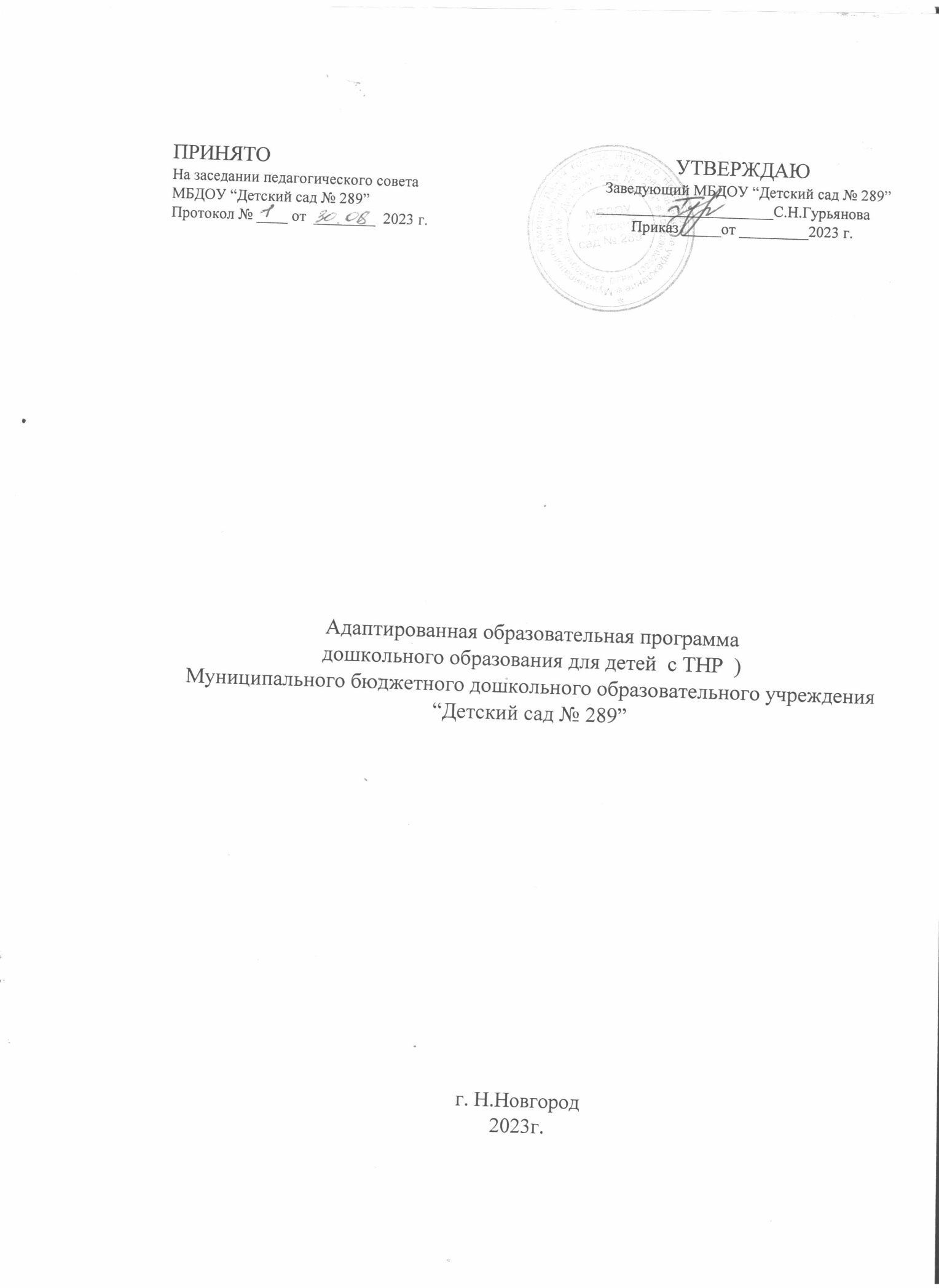 СОДЕРЖАНИЕЦЕЛЕВОЙ РАЗДЕЛ 1.1.Пояснительная запискаАдаптированная образовательная программа дошкольного образования для детей с тяжелыми нарушениями речи Муниципального бюджетного дошкольного образовательного учреждения «Детский сад № 289», города Нижнего Новгорода (далее - Программа) является нормативно-управленческим документом, определяющим специфику содержания образования и особенности организации учебно-воспитательного процесса в дошкольной образовательной организации (далее – ДОО), обеспечивает развитие личности детей дошкольного возраста с учетом их возрастных, индивидуальных, психологических и физиологических особенностейПрограмма разработана в соответствии с:Федеральным законом Российской Федерации от 29 декабря 2012 г. № 273-ФЗ «Об образовании в Российской Федерации»;Федеральным государственным образовательным стандартом дошкольного образования, утвержденным приказом Министерства образования и науки Российской Федерации от 17.10.2013 № 1155;Порядком разработки и утверждения федеральных основных общеобразовательных программ, утвержденным приказом Министерства просвещения Российской Федерации от 30.09.2022 № 874 (зарегистрирован Министерством юстиции Российской Федерации от 02.11.2022г., регистрационный № 70809);и другими действующими нормативными документами в сфере образования.Программа направлена на реализацию функций дошкольного уровня образования:обучение и воспитание ребёнка дошкольного возраста как гражданина Российской Федерации, формирование основ его гражданской и культурной идентичности на соответствующем его возрасту содержании доступными средствами;создание единого ядра содержания дошкольного образования (далее - ДО), ориентированного на приобщение детей к традиционным духовно-нравственным и социокультурным ценностям российского народа, воспитание подрастающего поколения как знающего и уважающего историю и культуру своей семьи, большой и малой Родины;создание единого федерального образовательного пространства воспитания и обучения детей от рождения до поступления в общеобразовательную организацию, обеспечивающего ребёнку и его родителям (законным представителям) равные, качественные условия ДО, вне зависимости от места проживания.Программа строится с учетом возрастных и индивидуальных особенностей воспитанников. Она реализуется в работе с обучающими от 5 до 7 лет в группах компенсирующей направленности.Содержание Программы включает три основных раздела – целевой, содержательный и организационный, в каждом из которых отражается обязательная часть и часть, формируемой участниками образовательных отношений. Обе части являются взаимодополняющими и необходимыми с точки зрения реализации требований Стандарта.Обязательная часть Программы ДОО разработана на основе:Федеральная адаптированная образовательная программа дошкольного образования для обучающихся с ограниченными возможностями здоровья (утверждена приказом Минпросвещения России от 24.11.2022 N 1022 Об утверждении федеральной адаптированной образовательной программы дошкольного образования для обучающихся с ограниченными возможностями здоровья (Зарегистрировано в Минюсте России 27.01.2023 N 72149)Часть, формируемая участниками образовательных отношений, разработана на основе:методического пособия «Патриотическое воспитание детей 6-7 лет» /под редакцией Н.Г. Комратовой, Л.Ф.Грибовой. – ТЦ Сфера, 2007.Программа обеспечивает развитие личности, мотивации и способностей детей в различных видах деятельности по следующим направлениям развития и образования детей:социально-коммуникативное развитие;познавательное развитие;речевое развитие;художественно-эстетическое развитие;физическое развитие.Программа реализуется в течение всего времени пребывания воспитанников в МБДОУ «Детский сад № 289».Цели реализации Программы обеспечение условий для дошкольного образования, определяемых общими и особыми потребностями обучающегося раннего и дошкольного возраста с ОВЗ, индивидуальными особенностями его развития и состояния здоровья.Программа содействует взаимопониманию и сотрудничеству между людьми, способствует реализации прав обучающихся дошкольного возраста на получение доступного и качественного образования, обеспечивает развитие способностей каждого ребенка, формирование и развитие личности ребенка в соответствии с принятыми в семье и обществе духовно-нравственными и социокультурными ценностями в целях интеллектуального, духовно-нравственного, творческого и физического развития человека, удовлетворения его образовательных потребностей и интересов.Задачи Программы- реализация содержания АОП ДО;коррекция недостатков психофизического развития обучающихся с ТНР;охрана и укрепление физического и психического здоровья обучающихся с ТНР, в том числе их эмоционального благополучия;-создание благоприятных условий развития в соответствии с их возрастными, психофизическими и индивидуальными особенностями, развитие способностей и творческого потенциала каждого ребенка с ТНР как субъекта отношений с педагогическим работником, родителями (законными представителями), другими детьми;-объединение обучения и воспитания в целостный образовательный процесс на основе духовно- нравственных и социокультурных ценностей, принятых в обществе правил и норм поведения в интересах человека, семьи, общества;-формирование общей культуры личности обучающихся с ТНР, развитие их социальных, нравственных, эстетических, интеллектуальных, физических качеств, инициативности, самостоятельности и ответственности ребенка, формирование предпосылок учебной деятельности;-формирование социокультурной среды, соответствующей психофизическим и индивидуальным особенностям развития обучающихся с ТНР;-обеспечение психолого-педагогической поддержки родителей (законных представителей) и повышение их компетентности в вопросах развития, образования, охраны и укрепления здоровья обучающихся с ТНР;-обеспечение преемственности целей, задач и содержания дошкольного и начального общего образования.В соответствии со Стандартом Программа построена на следующих принципах:Поддержка разнообразия детства.Сохранение уникальности и самоценности детства как важного этапа в общем развитии человека.Позитивная социализация ребенка.Личностно-развивающий и гуманистический характер взаимодействия педагогических работников и родителей (законных представителей), педагогических и иных работников Организации) и обучающихся.Содействие и сотрудничество обучающихся и педагогических работников, признание ребенка полноценным участником (субъектом) образовательных отношений.Сотрудничество Организации с семьей.Возрастная адекватность образования. Данный принцип предполагает подбор образовательными организациями содержания и методов дошкольного образования в соответствии с возрастными особенностями обучающихся.Специфические принципы и подходы к формированию Программы для обучающихся с ТНР:Сетевое взаимодействие с организациями социализации, образования, охраны здоровья и другими партнерами, которые могут внести вклад в развитие и образование обучающихся: Организация устанавливает партнерские отношения не только с семьями обучающихся, но и с другими организациями и лицами, которые могут способствовать удовлетворению особых образовательных потребностей обучающихся с ТНР, оказанию психолого-педагогической и (или) медицинской поддержки в случае необходимости (Центр психолого-педагогической, медицинской и социальной помощи).Индивидуализация образовательных программ дошкольного образования обучающихся с ТНР: предполагает такое построение образовательной деятельности, которое открывает возможности для индивидуализации образовательного процесса и учитывает его интересы, мотивы, способности и психофизические особенности.Развивающее вариативное образование: принцип предполагает, что содержание образования предлагается ребенку через разные виды деятельности с учетом зон актуального и ближайшего развития ребенка, что способствует развитию, расширению как явных, так и скрытых возможностей ребенка.Полнота содержания и интеграция отдельных образовательных областей: в соответствии со Стандартом Программа предполагает всестороннее социально-коммуникативное, познавательное, речевое, художественно-эстетическое и физическое развитие обучающихся посредством различных видов детской активности. Деление Программы на образовательные области не означает, что каждая образовательная область осваивается ребенком по отдельности, в форме изолированных занятий по модели школьных предметов. Между отдельными разделами Программы существуют многообразные взаимосвязи: познавательное развитие обучающихся с ТНР тесно связано с речевым и социально-коммуникативным, художественно-эстетическое - с познавательным и речевым. Содержание образовательной деятельности в каждой области тесно связано с другими областями. Такая организация образовательного процесса соответствует особенностям развития обучающихся с ТНР дошкольного возраста;Инвариантность ценностей и целей при вариативности средств реализации и достижения целей Программы: Стандарт и Программа задают инвариантные ценности и ориентиры, с учетом которых Организация должна разработать свою адаптированную образовательную программу. При этом за Организацией остаётся право выбора способов их достижения, выбора образовательных программ, учитывающих разнородность состава групп обучающихся, их психофизических особенностей, запросов родителей (законных представителей).Значимые для разработки и реализации Программы характеристики, в том числе характеристики развития детей с тяжёлыми нарушениями речиПри разработке программы учитывались следующие значимые характеристики: географическое месторасположение; информация об Учреждении; социокультурная среда; характеристики особенностей развития детей раннего и дошкольного возраста.Географическое месторасположениеМуниципальное бюджетное дошкольное образовательное учреждение «Детский сад №289» (МБДОУ «Детский сад № 289») расположено в городе Нижнего Новгорода. Климат умеренно-континентальный. Среднегодовые показатели: температура - +4,8 C°; скорость ветра - 3,0 м/с; влажность воздуха - 76 %.В Учреждении функционируют 16 групп:13 групп - общеразвивающей направленности; 3 группы – компенсирующей направленности.Степень выраженности возрастных характеристик возможных достижений может различаться у детей одного возраста по причине высокой индивидуализации их психического развития и разных стартовых условий освоения образовательной программы. Обозначенные различия не должны быть констатированы как трудности ребёнка в освоении адаптированной образовательной программы ДОО и не подразумевают его включения в соответствующую целевую группу.В настоящее время выделяют четыре уровня речевого развития, отражающие состояние всех компонентов языковой системы у детей с общим недоразвитием речи (Филичева Т. Б.).При первом уровне речевого развития речевые средства ребенка ограничены, активный словарь практически не сформирован и состоит из звукоподражаний, звукокомплексов, лепетных слов. Высказывания сопровождаются жестами и мимикой. Характерна многозначность употребляемых слов, когда одни и те же лепетные слова используются для обозначения разных предметов, явлений, действий. Возможна замена названий предметов названиями действий и наоборот. В активной речи преобладают корневые слова, лишенные флексий. Пассивный словарь шире активного, но тоже крайне ограничен. Практически отсутствует понимание категории числа существительных и глаголов, времени, рода, падежа. Произношение звуков носит диффузный характер. Фонематическое развитие находится в зачаточном состоянии. Ограничена способность восприятия и воспроизведения слоговой структуры слова.При переходе ко второму уровню речевого развития речевая активность ребенка возрастает. Активный словарный запас расширяется за счет обиходной предметной и глагольной лексики. Возможно использование местоимений, союзов и иногда простых предлогов. В самостоятельных высказываниях ребенка уже есть простые нераспространенные предложения. При этом отмечаются грубые ошибки в употреблении грамматических конструкций, отсутствует согласование прилагательных с существительными, отмечается смешение падежных форм и т. д. Понимание обращенной речи значительно развивается, хотя пассивный словарный запас ограничен, не сформирован предметный и глагольный словарь, связанный с трудовыми действиями взрослых, растительным и животным миром. Отмечается незнание не только оттенков цветов, но и основных цветов. Типичны грубые нарушения слоговой структуры и звуконаполняемости слов. У детей выявляется недостаточность фонетической стороны речи (большое количество несформированных звуков).Третий уровень речевого развития характеризуется наличием развернутой фразовой речи с элементами лексико-грамматического и фонетикофонематического недоразвития. Отмечаются попытки употребления даже предложений сложных конструкций. Лексика ребенка включает все части речи. При этом может наблюдаться неточное употребление лексических значений слов. Появляются первые навыки словообразования. Ребенок образует существительные и прилагательные с уменьшительными суффиксами, глаголы движения с приставками. Отмечаются трудности при образовании прилагательных от существительных. По-прежнему отмечаются множественные аграмматизмы. Ребенок может неправильно употреблять предлоги, допускает ошибки в согласовании прилагательных и числительных с существительными. Характерно недифференцированное произношение звуков, причем замены могут быть нестойкими. Недостатки произношения могут выражаться в искажении, замене или смешении звуков. Более устойчивым становится произношение слов сложной слоговой структуры. Ребенок можетповторять трех- и четырехсложные слова вслед за взрослым, но искажает их в речевом потоке.Понимание речиприближается к норме, хотя отмечается недостаточное понимание значений слов, выраженных приставками и суффиксами.Четвертый уровень речевого развития (Филичева Т. Б.) характеризуется незначительными нарушениями компонентов языковой системы ребенка. Отмечается недостаточная дифференциация звуков: [т-т’-с-с’-ц], [р-р’-л-л’-j] и др. Характерны своеобразные нарушения слоговой структуры слов, проявляющиеся в неспособности ребенка удерживать в памяти фонематический образ слова при понимании его значения. Следствием этого является искажение звуконаполняемости слов в различных вариантах. Недостаточная внятность речи и нечеткая дикция оставляют впечатление «смазанности». Все это показатели не закончившегося процесса фонемообразования. Остаются стойкими ошибки при употреблении суффиксов (единичности, эмоциональнооттеночных, уменьшительно-ласкательных, увеличительных). Отмечаются трудности в образовании сложных слов. Кроме того, ребенок испытывает затруднения при планировании высказывания и отборе соответствующих языковых средств, что обуславливает своеобразие его связной речи. Особую трудность для этой категории детей представляют сложные предложения с разными придаточными. Дети с общим недоразвитием речи имеют по сравнению с возрастной нормой особенности развития сенсомоторных, высших психических функций, психической активности.Планируемые результаты освоения ПрограммыВ соответствии со Стандартом специфика дошкольного детства и системные особенности дошкольного образования делают неправомерными требования от ребенка дошкольного возраста конкретных образовательных достижений. Поэтому результаты освоения Программы представлены в виде целевых ориентиров дошкольного образования и представляют собой возрастные характеристики возможных достижений ребенка с ОВЗ к концу дошкольного образования.Реализация образовательных целей и задач Программы направлена на достижение целевых ориентиров дошкольного образования, которые описаны как основные характеристики развития ребенка с ТНР. Они представлены в виде изложения возможных достижений обучающихся на разных возрастных этапах дошкольного детства.Целевые ориентиры реализации АОП ДО для обучающихся с ТНРВ соответствии с особенностями психофизического развития ребенка с ТНР, планируемые результаты освоения Программы предусмотрены в ряде целевых ориентиров.Целевые ориентиры освоения Программы детьми младшего дошкольного возраста с ТНР:способен	к	устойчивому	эмоциональному	контакту	с	педагогическим	работником	и обучающимися;проявляет речевую активность, способность взаимодействовать с окружающими, желание общаться с помощью слова, стремится к расширению понимания речи;понимает названия предметов, действий, признаков, встречающихся в повседневной речи;пополняет активный словарный запас с последующим включением его в простые фразы;понимает и выполняет словесные инструкции, выраженные простыми по степени сложности синтаксическими конструкциями;различает значения бытовой лексики и их грамматические формы;называет действия, предметы, изображенные на картинке, выполненные персонажами сказок или другими объектами;участвует в элементарном диалоге (отвечает на вопросы после прочтения сказки, используя слова, простые предложения, состоящие из двух-трех слов, которые могут добавляться жестами);рассказывает двустишья;использует слова, простые предложения, состоящие из двух-трех слов, которые могут сопровождаться жестами;произносит простые по артикуляции звуки;воспроизводит звукослоговую структуру двухсложных слов, состоящих из открытых, закрытых слогов;выполняет	отдельные	ролевые	действия,	носящие	условный	характер,	участвует	в разыгрывании сюжета: цепочки двух-трех действий;соблюдает в игре элементарные правила;осуществляет перенос, сформированных ранее игровых действий в различные игры;проявляет интерес к действиям других обучающихся, может им подражать;замечает несоответствие поведения других обучающихся требованиям педагогического работника;выражает интерес и проявляет внимание к различным эмоциональным состояниям человека;показывает по словесной инструкции и может назвать два-четыре основных цвета и две-три формы;выбирает из трех предметов разной величины "самый большой" ("самый маленький");усваивает сведения о мире людей и рукотворных материалах;считает с соблюдением принципа "один к одному" (в доступных пределах счета);знает реальные явления и их изображения: контрастные времена года (лето и зима) и части суток (день и ночь);эмоционально положительно относится ко всем видам детской деятельности, ее процессу и результатам;владеет некоторыми операционально-техническими сторонами изобразительной деятельности, пользуется карандашами, фломастерами, кистью, мелом, мелками;планирует основные этапы предстоящей работы с помощью педагогического работника;с помощью педагогического работника и самостоятельно выполняет ритмические движения с музыкальным сопровождением;осваивает различные виды движения (бег, лазанье, перешагивание);обладает навыками элементарной ориентировки в пространстве, (движение по сенсорным дорожкам и коврикам, погружение и перемещение в сухом бассейне);действует в соответствии с инструкцией;выполняет по образцу, а затем самостоятельно простейшие построения и перестроения, физические упражнения в соответствии с указаниями инструктора по физической культуре (воспитателя);стремится принимать активное участие в подвижных играх;выполняет орудийные действия с предметами бытового назначения с незначительной помощью педагогического работника;с незначительной помощью педагогического работника стремится поддерживать опрятность во внешнем виде, выполняет основные культурно-гигиенические действия, ориентируясь на образец и словесные просьбы педагогического работника.Целевые ориентиры освоения Программы детьми среднего дошкольного возраста с ТНР:К концу данного возрастного этапа ребенок:проявляет мотивацию к занятиям, попытки планировать (с помощью педагогического работника) деятельность для достижения какой-либо (конкретной) цели;понимает и употребляет слова, обозначающие названия предметов, действий, признаков, состояний, свойств, качеств;использует слова в соответствии с коммуникативной ситуацией;различает разные формы слов (словообразовательные модели и грамматические формы);использует в речи сложносочиненные предложения с сочинительными союзами;пересказывает (с помощью педагогического работника) небольшую сказку, рассказ, с помощью педагогического работника рассказывает по картинке;составляет описательный рассказ по вопросам (с помощью педагогического работника), ориентируясь на игрушки, картинки, из личного опыта;владеет простыми формами фонематического анализа;использует различные виды интонационных конструкций;выполняет взаимосвязанные ролевые действия, изображающие социальные функции людей, понимает и называет свою роль;использует в ходе игры различные натуральные предметы, их модели, предметы-заместители;передает в сюжетно-ролевых и театрализованных играх различные виды социальных отношений;стремится к самостоятельности, проявляет относительную независимость от педагогического работника;проявляет доброжелательное отношение к детям, педагогическим работником, оказывает помощь в процессе деятельности, благодарит за помощь;занимается различными видами детской деятельности, не отвлекаясь, в течение некоторого времени (не менее 15 мин.);устанавливает причинно-следственные связи между условиями жизни, внешними и функциональными свойствами в животном и растительном мире на основе наблюдений и практического экспериментирования;осуществляет "пошаговое" планирование с последующим словесным отчетом о последовательности действий сначала с помощью педагогического работника, а затем самостоятельно;имеет представления о времени на основе наиболее характерных признаков (по наблюдениям в природе, по изображениям на картинках); узнает и называет реальные явления и их изображения: времена года и части суток;использует схему для ориентировки в пространстве;владеет ситуативной речью в общении с другими детьми и с педагогическим работником, элементарными коммуникативными умениями, взаимодействует с окружающими, используя речевые и неречевые средства общения;может самостоятельно получать новую информацию (задает вопросы, экспериментирует);в речи употребляет все части речи, кроме причастий и деепричастий, проявляет словотворчество;сочиняет небольшую сказку или историю по теме, рассказывает о своих впечатлениях, высказывается по содержанию литературных произведений (с помощью педагогического работника и самостоятельно);изображает предметы с деталями, появляются элементы сюжета, композиции;положительно эмоционально относится к изобразительной деятельности, ее процессу и результатам, знает материалы и средства, используемые в процессе изобразительной деятельности, их свойства;знает основные цвета и их оттенки;сотрудничает с другими детьми в процессе выполнения коллективных работ;внимательно слушает музыку, понимает и интерпретирует выразительные средства музыки, проявляя желание самостоятельно заниматься музыкальной деятельностью;выполняет двигательные цепочки из трех-пяти элементов;выполняет общеразвивающие упражнения, ходьбу, бег в заданном темпе;описывает по вопросам педагогического работника свое самочувствие, может привлечь его внимание в случае плохого самочувствия, боли;самостоятельно умывается, следит за своим внешним видом, соблюдает культуру поведения за столом, одевается и раздевается, ухаживает за вещами личного пользования.Целевые ориентиры на этапе завершения освоения Программы (старший дошкольный возраст):К концу данного возрастного этапа (6-7 лет) ребенок:обладает сформированной мотивацией к школьному обучению;усваивает значения новых слов на основе знаний о предметах и явлениях окружающего мира;употребляет слова, обозначающие личностные характеристики, многозначные;умеет подбирать слова с противоположным и сходным значением;правильно употребляет основные грамматические формы слова;составляет различные виды описательных рассказов (описание, повествование, с элементами рассуждения) с соблюдением цельности и связности высказывания, составляет творческие рассказы;владеет простыми формами фонематического анализа, способен осуществлять сложные формы фонематического анализа (с постепенным переводом речевых умений во внутренний план), осуществляет операции фонематического синтеза;осознает слоговое строение слова, осуществляет слоговой анализ и синтез слов (двухсложных с открытыми, закрытыми слогами, трехсложных с открытыми слогами, односложных);правильно произносит звуки (в соответствии с онтогенезом);владеет основными видами продуктивной деятельности, проявляет инициативу и самостоятельность в разных видах деятельности: в игре, общении, конструировании;выбирает род занятий, участников по совместной деятельности, избирательно и устойчиво взаимодействует с детьми;участвует в коллективном создании замысла в игре и на занятиях;передает как можно более точное сообщение другому, проявляя внимание к собеседнику;регулирует свое поведение в соответствии с усвоенными нормами и правилами, проявляет кооперативные умения в процессе игры, соблюдая отношения партнерства, взаимопомощи, взаимной поддержки;отстаивает усвоенные нормы и правила перед ровесниками и педагогическим работником, стремится к самостоятельности, проявляет относительную независимость от педагогического работника;использует в играх знания, полученные в ходе экскурсий, наблюдений, знакомства с художественной литературой, картинным материалом, народным творчеством, историческими сведениями, мультфильмами;использует в процессе продуктивной деятельности все виды словесной регуляции: словесного отчета, словесного сопровождения и словесного планирования деятельности;устанавливает причинно-следственные связи между условиями жизни, внешними и функциональными свойствами в животном и растительном мире на основе наблюдений и практического экспериментирования;определяет пространственное расположение предметов относительно себя, геометрические фигуры;владеет элементарными математическими представлениями: количество в пределах десяти, знает цифры 0, 1-9, соотносит их с количеством предметов, решает простые арифметическиезадачи устно, используя при необходимости в качестве счетного материала символические изображения;определяет времена года, части суток;самостоятельно получает новую информацию (задает вопросы, экспериментирует);пересказывает литературные произведения, составляет рассказ по иллюстративному материалу (картинкам, картинам, фотографиям), содержание которых отражает эмоциональный, игровой, трудовой, познавательный опыт обучающихся;составляет рассказы по сюжетным картинкам и по серии сюжетных картинок, используя графические схемы, наглядные опоры;составляет с помощью педагогического работника небольшие сообщения, рассказы из личного опыта;владеет предпосылками овладения грамотой;стремится к использованию различных средств и материалов в процессе изобразительной деятельности;имеет элементарные представления о видах искусства, понимает доступные произведения искусства (картины, иллюстрации к сказкам и рассказам, народная игрушка), воспринимает музыку, художественную литературу, фольклор;проявляет интерес к произведениям народной, классической и современной музыки, к музыкальным инструментам;сопереживает персонажам художественных произведений;выполняет основные виды движений и упражнения по словесной инструкции педагогических работников: согласованные движения, а также разноименные и разнонаправленные движения;осуществляет элементарное двигательное и словесное планирование действий в ходе спортивных упражнений;знает и подчиняется правилам подвижных игр, эстафет, игр с элементами спорта;владеет элементарными нормами и правилами здорового образа жизни (в питании, двигательном режиме, закаливании, при формировании полезных привычек).Развивающее оценивание качества образовательной деятельности по Программе (система педагогической оценки)Оценивание качества образовательной деятельности, осуществляемой Организацией по Программе, представляет собой важную составную часть данной образовательной деятельности, направленную на ее усовершенствование.Оценивание качества направлено в первую очередь на оценивание созданных Организацией условий в процессе образовательной деятельности.Программой не предусматривается оценивание качества образовательной деятельности Организации на основе достижения детьми с ТНР планируемых результатов освоения Программы. Целевые ориентиры, представленные в Программе:-не подлежат непосредственной оценке;-не являются непосредственным основанием оценки как итогового, так и промежуточного уровня развития обучающихся с ОВЗ;-не	являются	основанием	для	их	формального	сравнения	с	реальными	достижениями обучающихся с ТНР;-не	являются	основой	объективной	оценки	соответствия,	установленным	требованиям образовательной деятельности и подготовки обучающихся;-не являются непосредственным основанием при оценке качества образования.Степень реального развития обозначенных целевых ориентиров и способности ребенка их проявлять	к   моменту   перехода	на	следующий	уровень   образования   могут	существенноварьировать у разных обучающихся в силу различий в условиях жизни и индивидуальных особенностей развития конкретного ребенка.Программой	предусмотрена	система	мониторинга	динамики	развития	обучающихся, динамики их образовательных достижений, основанная на методе наблюдения и включающая:1) педагогические наблюдения, педагогическую диагностику, связанную с оценкой эффективности педагогических действий с целью их дальнейшей оптимизации;карты развития ребенка с ОВЗ;различные шкалы индивидуального развития ребенка с ОВЗ.В соответствии со Стандартом дошкольного образования и принципами Программы оценка качества образовательной деятельности по Программе:поддерживает ценности развития и позитивной социализации ребенка раннего и дошкольного возраста с ОВЗ;учитывает факт разнообразия путей развития ребенка с ОВЗ в условиях современного общества;ориентирует систему дошкольного образования на поддержку вариативных организационных форм дошкольного образования для обучающихся с ОВЗ;обеспечивает выбор методов и инструментов оценивания для семьи, образовательной организации и для педагогических работников Организации в соответствии:разнообразия вариантов развития обучающихся с ОВЗ в дошкольном детстве; разнообразия вариантов образовательной и коррекционно-реабилитационной среды;разнообразия местных условий в разных регионах и муниципальных образованиях Российской Федерации;представляет собой основу для развивающего управления программами дошкольного образования для обучающихся с ОВЗ на уровне Организации, учредителя, региона, страны, обеспечивая тем самым качество основных образовательных программ дошкольного образования в разных условиях их реализации в масштабах всей страны.Программой предусмотрены следующие уровни системы оценки качества:-диагностика развития ребенка с тяжелыми нарушениями речи, используемая как профессиональный инструмент педагогического работника с целью получения обратной связи от собственных педагогических действий и планирования дальнейшей индивидуальной работы с детьми с ОВЗ по Программе;внутренняя оценка, самооценка Организации;внешняя оценка Организации, в том числе независимая профессиональная и общественная оценка.На уровне образовательной организации система оценки качества реализации Программы решает задачи:-повышения качества реализации программы дошкольного образования;-реализации требований Стандарта к структуре, условиям и целевым ориентирам основной образовательной программы дошкольной организации;-обеспечения объективной экспертизы деятельности Организации в процессе оценки качества Адаптированной образовательной программы дошкольного образования для детей с тяжелыми нарушениями речи:-задания ориентиров педагогическим работникам в их профессиональной деятельности и перспектив развития самой Организации;-создания оснований преемственности между дошкольным и начальным общим образованием обучающихся с ОВЗ.Психологическая диагностика:При необходимости используется психологическая диагностика развития детей (выявление и изучение индивидуально-психологических особенностей детей, причин возникновения трудностей в освоении образовательной программы), которую проводит педагог- психолог.Участие ребёнка в психологической диагностике допускается только с согласия его родителей (законных представителей). Результаты психологической диагностики могут использоваться для решения задач психологического сопровождения и оказания адресной психологической помощи.Предметом психологической диагностики являются индивидуально- возрастные особенности детей, причины нарушений в их психологическом развитии. Диагностика проводится с целью обеспечения индивидуального подхода и разработки оптимальной стратегии психологического сопровождения развития ребенка (группы детей).Для участия ребенка в психологической диагностике в обязательном порядке требуется согласие его родителей (законных представителей).Психологическая диагностика обучающихсяРезультаты психолого-педагогической диагностики используются исключительно для решения следующих образовательных задач:индивидуализации образования (в том числе поддержки ребенка, построения его индивидуальной образовательной траектории);оптимизации работы с группой детей;для решения	задач психологического сопровождения и проведения коррекционно- развивающей работы.По	результатам	психодиагностики	педагогам	группы	даются	рекомендации	по оптимизации образовательного процесса.Диагностический инструментарий педагога-психологаУсловные обозначения количественных показателей выполнения заданий:Показатель у ребенка сформирован (О);Показатель у ребенка сформирован частично (Ч);Показатель у ребенка на стадии формирования (Н).Психологическое просвещение- повышение профессиональной компетенции участников образовательных отношений.Для реализации данного направления работы в течение года проводится систематизированное психологическое просвещение педагогов в форме семинаров, практикумов, круглых столов. Консультаций, тренинговых занятий по темам:С педагогамиУсловия успешной адаптацииПсихофизиологические особенности детей старшего дошкольного возраста.Особенности работы педагога с детьми с эмоционально поведенческими проблемамиЭффективные методы взаимодействия педагога с детьмиС родителямиАдаптация ребенка к детскому саду.Кризисы дошкольного возраста.Детско-родительские отношения.Профилактика неблагоприятного развития личности ребенка.Психологическая готовность к обучению в школе.Психологическое консультированиеЦель консультирования состоит в том, чтобы помочь участникам образовательных отношений в разрешении возникающих проблем. Психологическое консультирование ведется в отдельном кабинете     индивидуально.     Ведется     журнал     консультаций.	Соблюдается принцип конфиденциальности. Данное направление работы включает следующие разделы:консультирование по проблемам трудностей в обучении, развитии, воспитании;консультирование по проблемам детско-родительских взаимоотношений;консультирование по проблемам межличностного взаимодействия в образовательном процессе;консультирование по проблемам адаптации/дезадаптации детей;консультирование по проблемам психологической готовности ребенка к обучению в школе. Итогом психологического консультирования становятся варианты прогнозов развития и рекомендации, изложенные в понятной для участников образовательных отношений форме с описанием практических и коммуникативных действий, которые направлены на решение проблемы или снижение ее интенсивности. Рекомендации оформляются   памяткой для родителей и педагогов.1.5. Часть, формируемая участниками образовательных отношенийЧасть Программы, формируемая участниками образовательных отношений, представлена методическим пособием «Патриотическое воспитание детей 6-7 лет»/ Н.Г. Комратова, Л.Ф.Грибова. - Москва, ТЦ СФЕРА, 2007г. и реализуется в группах детей от 6 до 7 лет.Цели и задачи Программы в части, формируемой участниками образовательных отношенийЦель: Формировать у детей дошкольного возраста патриотические отношения и чувства к своей семье, городу, к природе, культуре на основе исторических и природных особенностей родного края.Задачи:Формирование у дошкольников нравственных качеств личности через ознакомление с родным городом.Формирование гражданской позиции и патриотических чувств к прошлому, настоящему и будущему родного края, чувства гордости за свою малую Родину.Воспитание у ребенка любви и привязанности к своей семье, родному дому, земле, где он родился.Воспитание любви и уважения к своему народу, его обычаям, традициям.Формирование основ экологической культуры, гуманного отношения ко всему живому.Формирование	художественного	вкуса	и	любви	к   прекрасному,	развитие творческих способностей.Воспитание у дошкольников чувств уважения и заботы к Защитникам Отечества.ВоспитаниеПринципы	к	формированию	Программы	в	части,	формируемой	участниками образовательных отношенийПри составлении Программы учтены следующие принципы:энциклопедичность – отбор содержания знаний из разных областей действительности (природа, социальный мир, культура и т.д.);уникальность места – краеведческий подход. Территория региона рассматривается как универсальная ценность для ее жителей;интеграция знаний – установление соотношений между информацией естественнонаучного характера и сведениями о человеческой деятельности;-единство содержания и методов – особая структура построения образовательной деятельности;-динамика преемственных связей – на каждой возрастной ступени означает подбор наиболее актуальных знаний и их постепенное усложнение;комплексность – содержание концентрируется в тематических познавательных беседах.Планируемые результаты реализации Программы в части, формируемой участниками образовательных отношенийВ подготовительной группе (к концу дошкольного возраста)-сформированы представления о районе, в котором находится детский сад (об истории его возникновения, достопримечательностях, промышленности и т.д.);-знает другие районы города, их особенности (памятные места, культурная жизнь и др.);-сформированы представления об истории возникновения Нижнего Новгорода, Кремля; истории возникновения символа города – оленя;-знаком с достопримечательностями нижегородского края, связанными с именами людей, прославивших его (А.С.Пушкин, И.П.Кулибин, В.П.Чкалов);-имеет представления о городах Нижегородской области (Бор, Балахна, Павлово, Семенов, Городец, Чкаловск, село Большое Болдино), их особенностями;-знаком с архитектурой древнерусских построек Нижнего Новгорода (соборами, церквями, храмами, монастырями, музеями);-знаком с памятниками защитникам Отечества в Нижнем Новгороде, нижегородскими былинными героями – богатырями;-сформированы представления о разных видах флагов (Андреевский флаг, Знамя Победы, штандарт Президента РФ);-сформированы представления о нижегородских промыслах (хохломская и городецкая роспись, разновидности матрешек), умеет сравнивать росписи, и знает их отличительные особенности;-имеет представления о разных музеях (художественный, историко-архитектурный, литературный, народно – прикладного искусства и т.д.);-знает героев – нижегородцев, в честь которого названы улицы нашего города. Знаком с символикой Российского государства: флаг, герб, гимн.СОДЕРЖАТЕЛЬНЫЙ РАЗДЕЛОписание образовательной деятельности обучающихся с ТНР в соответствии с направлениями развития ребенка, представленными в пяти образовательных областяхСоциально-коммуникативное развитие Социально-коммуникативное развитие направлена на:усвоение и присвоение норм, правил поведения и морально-нравственных ценностей, принятых в российском обществе;развитие общения ребенка со взрослыми и сверстниками, формирование готовности к совместной деятельности и сотрудничеству;формирование у ребенка основ гражданственности и патриотизма, уважительного отношения и чувства принадлежности к своей семье, сообществу детей и взрослых в – Организации, региону проживания и стране в целом;развитие эмоциональной отзывчивости и сопереживания, социального и эмоционального интеллекта, воспитание гуманных чувств и отношений;развитие самостоятельности и инициативности, планирования и регуляции ребенком собственных действий;формирование позитивных установок к различным видам труда и творчества;формирование основ социальной навигации и безопасного поведения в быту и природе, социуме и медиапространстве (цифровой среде).В области социально-коммуникативного развития ребенка с ТНР, с учётом психофизических особенностей детей с ТНР, в условиях информационной социализации основными задачами образовательной деятельности являются создание условий для:-усвоения норм и ценностей, принятых в обществе, включая моральные и нравственные ценности;-развития общения и взаимодействия ребенка с ТНР с педагогическим работником и другими детьми;-становления самостоятельности, целенаправленности и саморегуляции собственных действий;-развития эмоциональной отзывчивости, сопереживания,-формирования готовности к совместной деятельности с другими детьми и педагогическим работником,-формирования уважительного отношения и чувства принадлежности к своей семье и к сообществу обучающихся и педагогических работников в Организации;-формирования позитивных установок к различным видам труда и творчества;-формирования основ безопасного поведения в быту, социуме, природе;-развития коммуникативных и социальных навыков ребенка с ТНР;-развития игровой деятельности.Основное содержание образовательной деятельности с детьми среднего дошкольного возрастаСодержание образовательной области «Социально-коммуникативное развитие» направлено на совершенствование и обогащение навыков игровой деятельности обучающихся с ТНР, дальнейшее приобщение их к элементарным общепринятым нормам и правилам взаимоотношений с другими детьми и педагогическим работником, в том числе моральным, на обогащение первичных представлений о тендерной и семейной принадлежности. Активное включение в образовательный процесс разнообразных игр во всех формах и направлениях общеразвивающей и коррекционно-развивающей работы с дошкольниками с ТНР на протяжении их пребывания в дошкольной организации стимулирует, прежде всего, речевую активность.Объектом особого внимания педагогических работников, работающих с детьми (учителей- логопедов, воспитателей, музыкальных руководителей) становится уточнение и совершенствование использования детьми с нарушением речи коммуникативных средств,проявляющихся в игре: положительных взаимоотношений, организованности, выдержки, настойчивости, умения контролировать свои эмоции и подчинять их правилам группового взаимодействия в соответствии с общим игровым замыслом.Принцип коррекционной направленности реализуется в подборе доступного детям речевого материала применительно к творческим и дидактическим играм, ситуациям трудовых процессов, которые осваивает ребенок среднего дошкольного возраста с нарушениями речи. Основное внимание педагогических работников в различных образовательных ситуациях обращается на обучение обучающихся с ТНР использованию, прежде всего, вербальных (в сочетании с невербальными) средств общения в процессе игры, организованной деятельности, в режимные моменты.Педагогические работники создают образовательные ситуации, направленные на стимулирование у обучающихся потребности в сотрудничестве, в кооперативных действиях с другими детьми во всех видах деятельности. На этой основе осуществляется работа по активизации речевой деятельности, по накоплению детьми словарного запаса.Игра как основная часть образовательной области "Социально-коммуникативное развитие" включается в совместную образовательную деятельность педагогических работников и обучающихся в процессе овладения всеми образовательными областями, в групповые и индивидуальные логопедические занятия. В игре возникают партнерские отношения, поэтому социальная сфера «ребенок среди сверстников» становится предметом особого внимания педагогических работников. Взаимодействие педагогического работника с детьми с ТНР строится с учетом интересов каждого ребенка и детского сообщества в целом.Образовательную деятельность в рамках области "Социально-коммуникативное развитие" проводят воспитатели, интегрируя ее содержание с тематикой логопедической работы, проводимой учителем-логопедом. Для формирования коммуникативных способностей обучающихся среднего дошкольного возраста с ТНР учителю-логопеду (вместе с воспитателями) важно определить, насколько та или иная предметно-игровая ситуация будет стимулировать доступные им средства общения (вербальные и невербальные).В образовательной процесс в области "Социально-коммуникативное развитие" желательно вовлекать родителей (законных представителей) обучающихся, а также всех остальных специалистов, работающих с детьми с тяжелыми нарушениями речи.Основное содержание образовательной деятельности с детьми старшего дошкольного возрастаСодержание образовательной области «Социально-коммуникативное развитие» направлено на всестороннее развитие у обучающихся с ТНР навыков игровой деятельности, дальнейшее приобщение их к общепринятым нормам и правилам взаимоотношений с другими детьми и педагогическим работником, в том числе моральным, на обогащение первичных представлений о тендерной и семейной принадлежности.В этот период в коррекционно-развивающей работе с детьми педагогические работники создают и расширяют знакомые образовательные ситуации, направленные на стимулирование потребности обучающихся в сотрудничестве, в кооперативных действиях с другими детьми во всех видах деятельности, продолжается работа по активизации речевой деятельности, по дальнейшему накоплению детьми словарного запаса.Образовательную деятельность в рамках области «Социально-коммуникативное развитие» проводят воспитатели, интегрируя ее содержание с тематикой логопедической работы, проводимой учителем-логопедом.Совместная образовательная деятельность педагогических работников с обучающимися с ТНР предполагает следующие направления работы: дальнейшее формирование представлений обучающихся о разнообразии окружающего их мира людей и рукотворных материалов;воспитание правильного отношения к людям, к вещам; обучение способам поведения в обществе, отражающим желания, возможности и предпочтения обучающихся. В процессе уточнения представлений о себе и окружающем мире у обучающихся активизируется речевая деятельность, расширяется словарный запас.Основное внимание обращается на совершенствование игровых действий и точное выполнение игровых правил в дидактических и подвижных играх и упражнениях.В этот период большое значение приобретает создание предметно-развивающей среды и привлечение обучающихся к творческим играм. Воспитатели организуют сюжетно-ролевые и театрализованные игры с детьми, осуществляя недирективное руководство ими. Элементы сюжетно-ролевой и сюжетно-дидактической игры, театрализованные игры, подвижные, дидактические игры активно включаются в занятия с детьми по всем направлениям коррекционно- развивающей работы.Работа с детьми старшего дошкольного возраста предполагает активное применение игротерапевтических техник с элементами куклотерапии, песочной терапии, арттерапии. Занятия по психотерапевтическим методикам (работа с детской агрессией, страхами, тревожностью) проводит педагог-психолог, согласуя их с педагогическими работниками группы и родителям (законным представителям).Педагогические работники уделяют основное внимание формированию связной речи у обучающихся с ТНР, ее основных функций (коммуникативной, регулирующей, познавательной). Обучающиеся вовлекаются в различные виды деятельности, естественным образом обеспечивающие их коммуникативное взаимодействие с педагогическим работником и другими детьми, развитие познавательного интереса и мотивации к деятельности.Особое внимание обращается на формирование у обучающихся представления о Родине: о городах России, о ее столице, о государственной символике, гимне страны. У обучающихся в различных ситуациях расширяют и закрепляют представления о предметах быта, необходимых человеку, о макросоциальном окружении.Педагогические работники создают условия для формирования экологических представлений у обучающихся, знакомя их с функциями человека в природе (потребительской, природоохранной, восстановительной).В рамках раздела особое внимание обращается на развитие у обучающихся устойчивого алгоритма поведения в опасных ситуациях: в помещении, на прогулке, на улице, в условиях поведения с посторонними людьми.В этот период большое внимание уделяется формированию у обучающихся интеллектуальной и мотивационной готовности к обучению в образовательной организации. У обучающихся старшего дошкольного возраста активно развивается познавательный интерес (интеллектуальный, волевой и эмоциональный компоненты). Педагогические работники, осуществляя совместную деятельность с детьми, обращают внимание на то, какие виды деятельности их интересуют, стимулируют их развитие, создают предметно-развивающую среду, исходя из потребностей каждого ребенка.Активными участниками образовательного процесса в области «Социально-коммуникативное развитие» являются родители (законные представители) обучающихся, а также все педагогические работники, работающие с детьми с ТНР.Совокупные	задачи	воспитания	в	рамках	образовательной	области	«Социально- коммуникативное развитие» направлены на приобщение детей к ценностям «Родина»,«Природа»,	«Семья»,	«Человек»,	«Жизнь»,	«Милосердие»,	«Добро»,	«Дружба»,«Сотрудничество», «Труд»:воспитание уважения к своей семье, своему населенному пункту, родному краю, своей стране;воспитание уважительного отношения к другим людям – детям и взрослым (родителям (законным представителям), педагогам, соседям и другим), вне зависимости от их этнической и национальной принадлежности;воспитание ценностного отношения к культурному наследию своего народа, к нравственным и культурным традициям России;содействие становлению целостной картины мира, основанной на представлениях о добре и зле, красоте и уродстве, правде и лжи;воспитание социальных чувств и навыков: способности к сопереживанию, общительности, дружелюбия, сотрудничества, умения соблюдать правила, активной личностной позиции;создание условий для возникновения у ребёнка нравственного, социально значимого поступка, приобретения ребёнком опыта милосердия и заботы;поддержка трудового усилия, привычки к доступному дошкольнику напряжению –физических, умственных и нравственных сил для решения трудовой задачи;формирование способности бережно и уважительно относиться к результатам своего труда и труда других людей.Познавательное развитиеПознавательное развитие направлено на:развитие любознательности, интереса и мотивации к познавательной деятельности;освоение сенсорных эталонов и перцептивных (обследовательских) действий, развитие поисковых исследовательских умений, мыслительных операций, воображения и способности к творческому преобразованию объектов познания, становление сознания;формирование целостной картины мира, представлений об объектах окружающего мира, их свойствах и отношениях;формирование основ экологической культуры, знаний об особенностях и многообразии природы Родного края и различных континентов, о взаимосвязях внутри природных сообществ и роли человека в природе, правилах поведения в природной среде, воспитание гуманного отношения к природе;формирование представлений о себе и ближайшем социальном окружении, культурно- исторических событиях, традициях и социокультурных ценностях малой родины и Отечества, многообразии стран и народов мира;формирование представлений о количестве, числе, счете, величине, геометрических фигурах, пространстве, времени, математических зависимостях и отношениях этих категорий, овладение логико-математическими способами их познания;формирование представлений о цифровых средствах познания окружающего мира, способах их безопасного использования.В области познавательного развития основными задачами образовательной деятельности с детьми являются создание условий для:-развития интересов обучающихся, любознательности и познавательной мотивации;-формирования познавательных действий, становления сознания;-развития воображения и творческой активности;-формирования первичных представлений о себе, других людях, объектах окружающего мира, о свойствах и отношениях объектов окружающего мира (форме, цвете, размере, материале, звучании, ритме, темпе, количестве, числе, части и целом, пространстве и времени, движении и покое, причинах и следствиях);-формирования первичных представлений о малой родине и Отечестве, представлений о социокультурных ценностях нашего народа, об отечественных традициях и праздниках, о планете Земля как общем доме людей, об особенностях ее природы, многообразии стран и народов мира;-развития представлений о виртуальной среде, о возможностях и рисках интернета.Основное содержание образовательной деятельности с детьми среднего дошкольного возраста:Содержание образовательной области «Познавательное развитие» обеспечивает повышение познавательной активности обучающихся с ТНР, обогащение их сенсомоторного и сенсорного опыта, формирование предпосылок познавательно-исследовательской и конструктивной деятельности, а также представлений об окружающем мире и формирование элементарных математических представлений.В процессе разнообразных видов деятельности обучающихся узнают о функциональных свойствах и назначении объектов, учатся анализировать их, устанавливать причинные, временные и другие связи и зависимости между внутренними и внешними пространственными свойствами. При этом широко используются методы наблюдения за объектами, демонстрации объектов, элементарные опыты, упражнения и различные игры.Педагогический работник развивает и поддерживает у обучающихся словесное сопровождение практических действий.Развитие у обучающихся представлений о себе и об окружающем мире осуществляется комплексно при участии всех специалистов. Воспитатели организуют групповые и индивидуальные игровые занятия, совместную деятельность с детьми в форме увлекательных игр, экскурсий, поисков. Они обогащают и закрепляют у обучающихся представления о себе и об окружающем мире в процессе изобразительной и трудовой деятельности, в совместных играх, на прогулках и во все режимные моменты.Обучающийся знакомится с функциональными качествами и назначением объектов окружающего природного, животного мира, овладевает умением анализировать их и связывать с внешними, пространственными свойствами. Для этого широко используются методы наблюдения, по возможности практические действия с объектами, обыгрывание, рассматривание иллюстративного материала, драматизация.Педагогические работники продолжают формировать экологические представления обучающихся, знакомить их с функциями человека в природе (потребительской, природоохранной, восстановительной).Обучающиеся знакомятся с литературными произведениями (простейшими рассказами, историями, сказками, стихотворениями), разыгрывают совместно со педагогическим работником литературные произведения по ролям.Основное содержание образовательной деятельности с детьми старшего дошкольного возраста:Содержание образовательной области "Познавательное развитие" предполагает создание педагогическим работником ситуаций для расширения представлений обучающихся о функциональных свойствах и назначении объектов, стимулируют их к анализу, используя вербальные средства общения, разнообразят ситуации для установления причинных, временных и других связей и зависимостей между внутренними и внешними свойствами. При этом широко используются методы наблюдения за объектами, демонстрации объектов, элементарные опыты, упражнения и различные игры. Содержание образовательной области «Познавательное развитие» в этот период обеспечивает развитие у обучающихся с ТНР познавательной активности, обогащение их сенсомоторного и сенсорного опыта, формирование предпосылок познавательно- исследовательской и конструктивной деятельности, а также представлений об окружающем мире и элементарных математических представлений.Продолжается развитие у обучающихся с ТНР мотивационного, целевого, содержательного, операционального и контрольного компонентов конструктивной деятельности. При этом особое внимание уделяется самостоятельности обучающихся, им предлагаются творческие задания, задания на выполнение работ по своему замыслу, задания на выполнение коллективных построек. Рекомендуются занятия в специальной интерактивной среде (темной и светлой сенсорных комнатах), которые проводит педагог-психолог. В них включаются сведения о цветовом многообразии, о звуках природы, о явлениях природы и зависимости настроения, состояния человека, растительного и животного мира от этих характеристик.Педагогические работники стимулируют познавательный интерес обучающихся к различным способам измерения, счета количеств, определения пространственных отношений у разных народов.Совокупные задачи воспитания в рамках образовательной области «Познавательное развитие» направлены на приобщение детей к ценностям «Человек», «Семья», «Познание»,«Родина», «Природа»:воспитание отношения к знанию как ценности, понимание значения образования для человека, общества, страны;приобщение к отечественным традициям и праздникам, к истории и достижениям родной страны, к культурному наследию народов России;воспитание уважения к  людям – представителям разных народов России независимо от их этнической принадлежности;воспитание уважительного отношения к государственным символам страны (флагу, гербу, гимну);воспитание бережного и ответственного отношения к природе родного края, родной страны, приобретение первого опыта действий по сохранению природы.Речевое развитиеРечевое развитие направлено на:владение речью как средством коммуникации, познания и самовыражения;формирование правильного звукопроизношения;развитие звуковой и интонационной культуры речи;развитие фонематического слуха;обогащение активного и пассивного словарного запаса;развитие грамматически правильной и связной речи (диалогической и монологической);ознакомление с литературными произведениями различных жанров (фольклор, художественная и познавательная литература), формирование их осмысленного восприятия;развитие речевого творчества;формирование предпосылок к обучению грамоте.В области речевого развития основными задачами образовательной деятельности с детьми является создание условий для:-овладения речью как средством общения и культуры;-обогащения активного словаря;-развития связной, грамматически правильной диалогической и монологической речи;-развития речевого творчества;-развития звуковой и интонационной культуры речи, фонематического слуха;-знакомства с книжной культурой, детской литературой;-развития понимания на слух текстов различных жанров детской литературы;-формирование звуковой аналитико-синтетической активности как предпосылки обучения грамоте;-профилактики речевых нарушений и их системных последствий.Программа оставляет Организации право выбора способа речевого развития обучающихся, в том числе с учетом особенностей реализуемых основных образовательных программ и других особенностей реализуемой образовательной деятельности.Основное содержание образовательной деятельности с детьми среднего дошкольного возраста:Содержание образовательной области «Речевое развитие» в среднем дошкольном возрасте направлено на формирование у обучающихся с ТНР потребности в речевом общении и коммуникативных умений. Основной акцент делается на формирование связной речи.В этот период основное значение придается стимулированию речевой активности обучающихся с ТНР, формированию мотивационно-потребностного компонента речевой деятельности, развитию когнитивных предпосылок речевой деятельности. Обучающиеся учатся вербализовывать свое отношение к окружающему миру, предметам и явлениям, делать элементарные словесные обобщения.Педагогические работники продолжают обучение обучающихся с ТНР ситуативной речи. При этом важную роль играет пример речевого поведения педагогических работников. Педагогические работники стимулируют желание обучающихся свободно общаться, используя вербальные и невербальные средства общения, поощряют даже минимальную речевую активность обучающихся в различных ситуациях. Педагогические работники направляют внимание на формирование у каждого ребенка с ТНР устойчивого эмоционального контакта с педагогическим работником и с другими детьми.Педагогический работник, стремясь развить коммуникативные способности ребенка среднего дошкольного возраста с ТНР, учитывает особенности развития его игровой деятельности: сформированность игровых действий, возможности и коммуникативные умения взаимодействия с педагогическим работником и другими детьми.Основное содержание образовательной деятельности с детьми старшего дошкольного возраста:Ведущим направлением работы в рамках образовательной области "Речевое развитие" является формирование связной речи обучающихся с ТНР.В этот период основное внимание уделяется стимулированию речевой активности обучающихся. У них формируется мотивационно-потребностный компонент речевой деятельности, развиваются ее когнитивные предпосылки: восприятие, внимание, память, мышление.Одной из важных задач обучения является формирование вербализованных представлений об окружающем мире, дифференцированного восприятия предметов и явлений, элементарных обобщений в сфере предметного мира.Различение, уточнение и обобщение предметных понятий становится базой для развития активной речи обучающихся.Для развития фразовой речи обучающихся проводятся занятия с использованием приемов комментированного рисования, обучения рассказыванию по литературным произведениям, по иллюстративному материалу.Для совершенствования планирующей функции речи обучающихся обучают намечать основные этапы предстоящего выполнения задания. Совместно со педагогическим работником, а затем самостоятельно детям предлагается составлять простейший словесный отчет о содержании и последовательности действий в различных видах деятельности.Педагогические работники создают условия для развития коммуникативной активности обучающихся с ТНР в быту, играх и на занятиях. Для этого, в ходе специально организованных игр и в совместной деятельности, ведется формирование средств межличностного взаимодействия обучающихся. Педагогические работники предлагают детям различные ситуации, позволяющие моделировать социальные отношения в игровой деятельности. Они создают условия для расширения словарного запаса через эмоциональный, бытовой, предметный, социальный и игровой опыт обучающихся.У обучающихся активно развивается способность к использованию речи в повседневном общении, а также стимулируется использование речи в области познавательно- исследовательского, художественно-эстетического, социально-коммуникативного и других видов развития. Педагогические работники могут стимулировать использование речи для познавательно- исследовательского развития обучающихся, например, отвечая на вопросы "Почему?..", "Когда?..", обращая внимание обучающихся на последовательность повседневных событий, различия и сходства, причинно-следственные связи, развивая идеи, высказанные детьми, вербально дополняя их.В сфере   приобщения   обучающихся   к   культуре   чтения   литературных   произведенийпедагогические работники читают детям книги, стихи, вспоминают содержание и обсуждают вместе с детьми прочитанное, способствуя пониманию прочитанного. Детям, которые хотят читать сами, предоставляется такая возможность.Для формирования у обучающихся мотивации к школьному обучению, в работу по развитию речи обучающихся с ТНР включаются занятия по подготовке их к обучению грамоте. Эту работу воспитатель и учитель-логопед проводят, исходя из особенностей и возможностей развития обучающихся старшего дошкольного возраста с речевыми нарушениями.Содержание занятий по развитию речи тесно связано с содержанием логопедической работы, а также работы, которую проводят с детьми другие специалисты.Совокупные задачи воспитания в рамках образовательной области «Речевое развитие» направлены на приобщение детей к ценностям «Культура» и «Красота»:- владение формами речевого этикета, отражающими принятые в обществе правила и нормы культурного поведенияВоспитание отношения к родному языку как ценности,  умения чувствовать красоту языка, стремления говорить красиво (на правильном, богатом, образном языке).Художественно-эстетическое развитие Художественно-эстетическое развитие направлено на:развитие предпосылок ценностно-смыслового восприятия и понимания мира природы и произведений искусства (словесного, музыкального, изобразительного);становление эстетического и эмоционально-нравственного отношения к окружающему миру, воспитание эстетического вкуса;формирование элементарных представлений о видах искусства (музыка, живопись, театр, народное искусство и другое);формирование художественных умений и навыков в разных видах деятельности (рисовании, лепке, аппликации, художественном конструировании, пении, игре на детских музыкальных инструментах, музыкально-ритмических движениях, словесном творчестве и другое);освоение разнообразных средств художественной выразительности в различных видах искусства;реализацию художественно-творческих способностей ребенка в повседневной жизни и различных видах досуговой деятельности (праздники, развлечения и другое);развитие и поддержку самостоятельной творческой деятельности детей (изобразительной, конструктивной, музыкальной, художественно-речевой, театрализованной и другое).В области художественно-эстетического развития основными задачами образовательной деятельности с детьми является создание условий для:-развития у обучающихся интереса к эстетической стороне действительности, ознакомления с разными видами и жанрами искусства (словесного, музыкального, изобразительного), в том числе народного творчества;-развития способности к восприятию музыки, художественной литературы, фольклора; приобщения к разным видам художественно-эстетической деятельности, развития потребности в творческом	самовыражении,	инициативности	и	самостоятельности	в	воплощении художественного замысла.В сфере развития у обучающихся интереса к эстетической стороне действительности, ознакомления с разными видами и жанрами искусства, в том числе народного творчества. Программа относит к образовательной области художественно-эстетического развития приобщение обучающихся к эстетическому познанию и переживанию мира, к искусству и культуре в широком смысле, а также творческую деятельность обучающихся в изобразительном, пластическом, музыкальном, литературном и других видах художественно-творческой деятельности.Основное содержание образовательной деятельности с детьми среднего дошкольного возраста.Обучающийся в возрасте 5-7 лет, в том числе и с ТНР, активно проявляет интерес к миру искусства (музыки, живописи). В рамках образовательной области «Художественно-эстетическое развитие» педагогические работники создают соответствующую возрасту обучающихся, особенностям развития их моторики и речи среду для детского художественного развития.Содержание образовательной области «Художественно-эстетическое развитие» представлено разделами «Изобразительное творчество» и «Музыка».Образовательную деятельность в рамках указанной области проводят воспитатели, музыкальный руководитель, согласуя ее содержание с тематикой логопедической работы, проводимой учителем-логопедом. Активными участниками образовательного процесса в области "Художественно-эстетическое развитие" являются родители (законные представители) обучающихся, а также все остальные специалисты, работающие с детьми с ТНР.Основной формой работы по художественно-эстетическому воспитанию и организации изобразительной деятельности обучающихся с тяжелыми нарушениями речи в среднем дошкольном возрасте являются занятия, в ходе которых у обучающихся формируются образы- представления о реальных и сказочных объектах, развивается кинестетическая основа движений, совершенствуются операционально-технические умения. На занятиях создаются условия для максимально возможной самостоятельной деятельности обучающихся, исходя из особенностей их психомоторного развития.У обучающихся формируются устойчивое положительное эмоциональное отношение и интерес к изобразительной деятельности, усиливается ее социальная направленность, развивается анализирующее восприятие, закрепляются представления обучающихся о материалах и средствах, используемых в процессе изобразительной деятельности, развиваются наглядно-образное мышление, эстетические предпочтения.В данный период обучения изобразительная деятельность должна стать основой, интегрирующей перцептивное и эстетико-образное видение обучающихся, максимально стимулирующей развитие их тонкой моторики и речи.Обучение изобразительной деятельности осуществляет воспитатель в ходе специально организованных занятий и в свободное время. В каждой группе необходимо создать условия для изобразительной деятельности обучающихся (самостоятельной или совместной со педагогическим работником). Элементы рисования, лепки, аппликации включаются в логопедические занятия, в занятия по развитию речи на основе формирования представлений о себе и об окружающем миром, в музыкальные занятия, в занятия по формированию элементарных математических представлений, вводится сюжетное рисование.При реализации направления «Музыка» обучающиеся учатся эмоционально, адекватно воспринимать разную музыку, развивают слуховое внимание и сосредоточение, музыкальный слух (звуковысотный, ритмический, динамический, тембровый), привлекают их к участию в различных видах музыкальной деятельности (пение, танцы, музыкально-дидактические и хороводные игры, игры на детских музыкальных инструментах). Обучающиеся учатся распознавать настроение музыки, характер (движение, состояние природы)Музыкальные занятия проводят совместно музыкальный руководитель и воспитатель. При необходимости в этих занятиях может принимать участие учитель логопед. Элементы музыкально-ритмических занятий используются на групповых и индивидуальных коррекционных занятиях с детьми.Основное содержание образовательной деятельности с детьми старшего дошкольного возрастаОсновной формой организации работы с детьми становятся занятия, в ходе которых решаются более сложные задачи, связанные с формированием операционально-технических умений. На этих занятиях особое внимание обращается на проявления детьми самостоятельности и творчества.Изобразительная деятельность обучающихся в старшем дошкольном возрасте предполагает решение изобразительных задач (нарисовать, слепить, сделать аппликацию) и может включать отдельные игровые ситуации.Для развития изобразительных умений и навыков большое значение имеет коллективная деятельность обучающихся, как в непосредственно образовательной деятельности, так и в свободное время. К коллективной деятельности можно отнести следующие виды занятий с детьми: создание "портретной" галереи, изготовление альбомов о жизни обучающихся и иллюстраций к сказкам; выполнение коллективных картин.Все больше внимания уделяется развитию самостоятельности обучающихся при анализе натуры и образца, при определении изобразительного замысла, при выборе материалов и средств реализации этого замысла, его композиционных и цветовых решений.Тематика занятий и образовательных ситуаций отражает собственный эмоциональный, межличностный, игровой и познавательный опыт обучающихся. Руководство изобразительной деятельностью со стороны педагогического работника приобретает косвенный, стимулирующий, содержание деятельности характер. В коррекционно-образовательный процесс вводятся технические средства обучения: рассматривание детских рисунков через кодоскоп; использование мультимедийных средств.Реализация содержания раздела "Музыка" направлена на обогащение музыкальных впечатлений обучающихся, совершенствование их певческих, танцевальных навыков и умений.Продолжается работа по формированию представлений о творчестве композиторов, о музыкальных инструментах, об элементарных музыкальных формах. В этом возрасте обучающиеся различают музыку разных жанров и стилей. Знают характерные признаки балета, оперы, симфонической и камерной музыки. Различают средства музыкальной выразительности (лад, мелодия, метроритм). Обучающиеся понимают, что характер музыки определяется средствами музыкальной выразительности.Особое внимание в музыкальном развитии дошкольников с нарушениями речи уделяется умению рассказывать, рассуждать о музыке адекватно характеру музыкального образа.В этот период музыкальный руководитель, воспитатели и другие специалисты продолжают развивать у обучающихся музыкальный слух (звуко-высотный, ритмический, динамический, тембровый), учить использовать для музыкального сопровождения самодельные музыкальные инструменты, изготовленные с помощью педагогических работников. Музыкальные игрушки, детские музыкальные инструменты разнообразно применяются в ходе занятий учителя-логопеда, воспитателей, инструкторов по физической культуре и, конечно же, на музыкальных занятиях.Большое значение для развития слухового восприятия обучающихся (восприятия звуков различной громкости и высоты), развития общеречевых умений и навыков (дыхательных, голосовых, артикуляторных) имеет взаимодействие учителя-логопеда, музыкального руководителя и воспитателей.Совокупные задачи воспитания в рамках образовательной области «Художественно- эстетическое развитие» направлены на приобщение детей к ценностям «Культура» и«Красота»:воспитание эстетических чувств (удивления, радости, восхищения) к различным объектам и явлениям окружающего мира (природного, бытового, социального), к произведениям разных видов, жанров и стилей искусства (в соответствии с возрастными особенностями);приобщение к традициям и великому культурному наследию российского народа, шедеврам мировой художественной культуры;становление эстетического, эмоционально-ценностного отношения к окружающему миру для гармонизации внешнего и внутреннего мира ребёнка;создание условий для раскрытия детьми базовых ценностей и их проживания в разных видах художественно-творческой деятельности;формирование целостной картины мира на основе интеграции интеллектуального и эмоционально-образного способов его освоения детьми;создание условий для выявления, развития и реализации творческого потенциала каждого ребёнка с учётом его индивидуальности, поддержка его готовности к творческой самореализации и сотрудничеству с другими людьми (детьми и взрослыми).Физическое развитиеФизическое развитие направлено на:приобретение ребенком двигательного опыта в различных видах деятельности детей, развитие психофизических качеств (быстрота, сила, ловкость, выносливость, гибкость), координационных способностей, крупных групп мышц и мелкой моторики;формирование опорно-двигательного аппарата, развитие равновесия, глазомера, ориентировки в пространстве;овладение основными движениями (метание, ползание, лазанье, ходьба, бег, прыжки);обучение общеразвивающим упражнениям, музыкально-ритмическим движениям, подвижным играм, спортивным упражнениям и элементам спортивных игр (баскетбол, футбол, хоккей, бадминтон, настольный теннис, городки, кегли и другое);воспитание нравственно-волевых качеств (воля, смелость, выдержка и другое);воспитание интереса к различным видам спорта и чувства гордости за выдающиеся достижения российских спортсменов;приобщение к здоровому образу жизни и активному отдыху, формирование представлений о здоровье, способах его сохранения и укрепления, правилах безопасного поведения в разных видах двигательной деятельности, воспитание бережного отношения к своему здоровью и здоровью окружающих.В области физического развития ребенка основными задачами образовательной деятельности являются создание условий для:-становления у обучающихся ценностей здорового образа жизни;-овладение	элементарными	нормами	и	правилами	здорового	образа	жизни	(в	питании, двигательном режиме, закаливании, при формировании полезных привычек);-развития представлений о своем теле и своих физических возможностях;-приобретения двигательного опыта и совершенствования двигательной активности;-формирования начальных представлений о некоторых видах спорта, овладения подвижными играми с правилами.В сфере становления у обучающихся ценностей здорового образа жизни педагогические работники способствуют развитию у обучающихся ответственного отношения к своему здоровью. Они рассказывают детям о том, что может быть полезно и что вредно для их организма, помогают детям осознать пользу здорового образа жизни, соблюдения его элементарных норм и правил, в том числе правил здорового питания, закаливания. Педагогические работники способствуют формированию полезных навыков и привычек, нацеленных на поддержание собственного здоровья, в том числе формированию гигиенических навыков. Создают возможности для активного участия обучающихся в оздоровительных мероприятиях.В сфере совершенствования двигательной активности обучающихся, развития представлений о своем теле и своих физических возможностях, формировании начальных представлений о спорте педагогические работники уделяют специальное внимание развитию у ребенка представлений о своем теле, произвольности действий и движений ребенка.Для удовлетворения естественной потребности обучающихся в движении, педагогические работники организуют пространственную среду с соответствующим оборудованием как внутри помещения, так и на внешней территории (горки, качели и другое); подвижные игры (как свободные, так и по правилам), занятия, которые способствуют получению детьми положительных эмоций от двигательной активности, развитию ловкости, координации движений, силы, гибкости, правильного формирования опорно-двигательной системы детского организма.Педагогические работники поддерживают интерес обучающихся к подвижным играм, занятиям на спортивных снарядах, упражнениям в беге, прыжках, лазании, метании; побуждают обучающихсявыполнять физические упражнения, способствующие развитию равновесия, координации движений, ловкости, гибкости, быстроты.Педагогические работники проводят физкультурные занятия, организуют спортивные игры в помещении и на воздухе, спортивные праздники; развивают у обучающихся интерес к различным видам спорта, предоставляют детям возможность кататься на коньках, лыжах, ездить на велосипеде, плавать, заниматься другими видами двигательной активности.Основное содержание образовательной деятельности с детьми среднего дошкольного возраста.Задачи образовательной области «Физическое развитие» для обучающихся с ТНР решаются в разнообразных формах работы.Образовательную деятельность в рамках образовательной области проводят воспитатели, инструктор по физической культуре. Активными участниками образовательного процесса должны стать родители (законные представители), а также все остальные специалисты, работающие с детьми.Реализация содержания образовательной области помимо непосредственно образовательных задач, соответствующих возрастным требованиям образовательного стандарта, предполагает решение развивающих, коррекционных и оздоровительных задач, воспитание у обучающихся представлений о здоровом образе жизни, приобщение их к физической культуре.В этот период реализация задач образовательной области «Физическое развитие» должна стать прочной основой, интегрирующей сенсорно-перцептивное и моторно-двигательное развитие обучающихся с нарушением речи.Основное содержание образовательной деятельности с детьми старшего дошкольного возраста:В ходе физического воспитания обучающихся с ТНР большое значение приобретает формирование у обучающихся осознанного понимания необходимости здорового образа жизни, интереса и стремления заниматься спортом, желания участвовать в подвижных и спортивных играх с другими детьми и самим организовывать их.На занятиях физкультурой реализуются принципы ее адаптивности, концентричности в выборе содержания работы. Этот принцип обеспечивает непрерывность, преемственность в обучении и воспитании. В структуре каждого занятия выделяются разминочная, основная и релаксационная части. В процессе разминки мышечно-суставной аппарат ребенка подготавливается к активным физическим нагрузкам, которые предполагаются в основной части занятия. Релаксационная часть помогает детям самостоятельно регулировать свое психоэмоциональное состояние и нормализовать процессы возбуждения и торможения.Продолжается физическое развитие обучающихся (объем движений, сила, ловкость, выносливость, гибкость, координированность движений). Потребность в ежедневной осознанной двигательной деятельности формируется у обучающихся в различные режимные моменты: на утренней зарядке, на прогулках, в самостоятельной деятельности, во время спортивных досугов.Физическое воспитание связано с развитием музыкально-ритмических движений, с занятиями логоритмикой, подвижными играми. Кроме этого, проводятся лечебная физкультура, массаж, различные виды гимнастик (глазная, адаптационная, корригирующая, остеопатическая), закаливающие процедуры, подвижные игры, игры со спортивными элементами, спортивные праздники и развлечения. Продолжается работа по формированию правильной осанки, организованности, самостоятельности, инициативы. Во время игр и упражнений обучающиеся учатся соблюдать правила, участвуют в подготовке и уборке места проведения занятий. Педагогические работники привлекают обучающихся к посильному участию в подготовке физкультурных праздников, спортивных досугов, создают условия для проявления их творческих способностей в ходе изготовления спортивных атрибутов.Для организации работы с детьми активно используется время, предусмотренное для их самостоятельной деятельности. Важно вовлекать обучающихся с ТНР в различные игры- экспериментирования, викторины, игры-этюды, жестовые игры, предлагать им иллюстративный и аудиальный материал, связанный с личной гигиеной, режимом дня, здоровым образом жизни.В этот период педагогические работники разнообразят условия для формирования у обучающихся правильных гигиенических навыков, организуя для этого соответствующую безопасную, привлекательную для обучающихся, современную, эстетичную бытовую среду. Обучающихся стимулируют к самостоятельному выражению своих потребностей, к осуществлению процессов личной гигиены, их правильной организации (умывание, мытье рук, уход за своим внешним видом, использование носового платка, салфетки, столовых приборов, уход за полостью рта, соблюдение режима дня, уход за вещами и игрушками).В этот период является значимым расширение и уточнение представлений обучающихся с ТНР о человеке (себе, других детях, педагогическом работнике, родителях (законных представителях), об особенностях внешнего вида здорового и заболевшего человека, об особенностях своего здоровья. Педагогические работники продолжают знакомить обучающихся на доступном их восприятию уровне со строением тела человека, с назначением отдельных органов и систем, а также дают детям элементарные, но значимые представления о целостности организма. В этом возрасте обучающиеся уже достаточно осознанно могут воспринимать информацию о правилах здорового образа жизни, важности их соблюдения для здоровья человека, о вредных привычках, приводящих к болезням. Содержание раздела интегрируется с образовательной областью «Социально-коммуникативное развитие», формируя у обучающихся представления об опасных и безопасных для здоровья ситуациях, а также о том, как их предупредить и как вести себя в случае их возникновения. Очень важно, чтобы обучающиеся усвоили речевые образцы того, как надо позвать педагогического работника на помощь в обстоятельствах нездоровья.Совокупные задачи воспитания в рамках образовательной области «Физические развитие» направлены на приобщение детей к ценностям «Культура» и «Красота»:воспитание осознанного отношения к жизни как основоположной ценности и здоровью как совокупности физического, духовного и социального благополучия человека;формирование у ребёнка возрастосообразных представлений и знаний в области физической культуры, здоровья и безопасного образа жизни;становление эмоционально-ценностного отношения к здоровому образу жизни, физическим упражнениям, подвижным играм, закаливанию организма, гигиеническим нормам и правилам;воспитание активности, самостоятельности, самоуважения, коммуникабельности, уверенности и других личностных качеств;приобщение детей к ценностям, нормам и знаниям физической культуры в целях их физического развития и саморазвития;формирование у ребёнка основных гигиенических навыков, представлений о здоровом образе жизни.Взаимодействие педагогических работников с детьмиОсобенности образовательной деятельности разных видов и культурных практик Содержание образовательных областей может реализовываться в различных видах деятельности, которые могут организовываться как в процессе организованной образовательной деятельности с целью формирования у детей новых умений и представлений, обобщения знаний по теме, развития способности рассуждать и делать выводы, а также в образовательной деятельности в ходе режимных моментов с целью закрепления имеющихся у детей знаний и умений, их применения	в	новых	условиях,	проявления	ребенком	активности,	самостоятельности	и творчества.Развитие ребенка в образовательном процессе детского сада осуществляется целостно в процессе всей его жизнедеятельности. Программой предусматривается организация разнообразных культурных практик с целью проявления детьми самостоятельности и творчества в разных видах деятельности.Особенности образовательной деятельности, осуществляемой в ходе режимных моментовОсобенности организации культурных практикПрограммой предусматривается организация культурных практик с целью приобщения детей к разным видам социальной культуры, ориентированные на проявление детьми самостоятельности и творчества, активности и инициативности в разных видах деятельности, обеспечивают их продуктивность.Место культурных практик в режиме дняИгротека «Мир песочных фантазий» средняя группа (4-5 лет)Игротека «Мир песочных фантазий» старшая группа (5-6 лет)Игротека «Мир песочных фантазий» подготовительная к школе группа (6 – 7 лет)Способы и направления поддержки детской инициативыДетская инициатива проявляется в свободной самостоятельной деятельности детей по выбору и интересам. Наиболее благоприятными отрезками времени для организации свободнойсамостоятельной деятельности детей является утро, когда ребенок приходит в ДОО, и вторая половина дня. Для поддержки детской инициативы педагог должен учитывать следующие условия:уделять внимание развитию детского интереса к окружающему миру, поощрять желание ребёнка получать новые знания и умения, осуществлять деятельностные пробы в соответствии со своими интересами, задавать познавательные вопросы;организовывать ситуации, способствующие активизации личного опыта ребёнка в деятельности, побуждающие детей к применению знаний, умений при выборе способов деятельности;расширять и усложнять в соответствии с возможностями и особенностями развития детей область задач, которые ребёнок способен и желает решить самостоятельно, уделять внимание таким задачам, которые способствуют активизации у ребёнка творчества, сообразительности, поиска новых подходов;поощрять проявление детской инициативы в течение всего дня пребывания ребёнка в ДОО, используя приемы поддержки, одобрения, похвалы;создавать условия для развития произвольности в деятельности, использовать игры и упражнения, направленные на тренировку волевых усилий, поддержку готовности и желания ребёнка преодолевать трудности, доводить деятельность до результата;поощрять и поддерживать желание детей получить результат деятельности, обращать внимание на важность стремления к качественному результату, подсказывать ребёнку, проявляющему небрежность и равнодушие к результату, как можно довести дело до конца, какие приемы можно использовать, чтобы проверить качество своего результата;внимательно наблюдать за процессом самостоятельной деятельности детей, в случае необходимости оказывать детям помощь, но стремиться к её дозированию. Если ребёнок испытывает сложности при решении уже знакомой ему задачи, когда изменилась обстановка или иные условия деятельности, то целесообразно и достаточно использовать приемы наводящих вопросов, активизировать собственную активность и смекалку ребёнка, намекнуть, посоветовать вспомнить, как он действовал в аналогичном случае;поддерживать у детей чувство гордости и радости от успешных самостоятельных действий, подчеркивать рост возможностей и достижений каждого ребёнка, побуждать к проявлению инициативы и творчества через использование приемов похвалы, одобрения, восхищения.Взаимодействия педагогического коллектива с родителями (законными представителями) обучающихсяВсе усилия педагогических работников по подготовке к школе и успешной интеграции обучающихся с ОВЗ, будут недостаточно успешными без постоянного контакта с родителям (законным представителям). Семья должна принимать активное участие в развитии ребенка, чтобы обеспечить непрерывность коррекционно-восстановительного процесса. Родители (законные представители) отрабатывают и закрепляют навыки и умения у обучающихся, сформированные специалистами, по возможности помогать изготавливать пособия для работы в Организации и дома. Домашние задания, предлагаемые учителем-логопедом, педагогом- психологом и воспитателем для выполнения, должны быть четко разъяснены. Это обеспечит необходимую эффективность коррекционной работы, ускорит процесс восстановления нарушенных функций у обучающихся.Особенности взаимодействия педагогического коллектива с семьями дошкольников с ТНР:Целью работы с родителями (законными представителями) является обеспечение взаимодействия с семьей, вовлечение родителей (законных представителей) в образовательный процесс для формирования у них компетентной педагогической позиции по отношению к собственному ребенку.Реализация цели обеспечивает решение следующих задач:-выработка у педагогических работников уважительного отношения к традициям семейного воспитания обучающихся и признания приоритетности родительского права в вопросах воспитания ребенка;-вовлечение родителей (законных представителей) в воспитательно-образовательный процесс; внедрение эффективных технологий сотрудничества с родителям (законным представителям), активизация их участия в жизни детского сада.-создание активной информационно-развивающей среды, обеспечивающей единые подходы к развитию личности в семье и детском коллективе;-повышение родительской компетентности в вопросах воспитания и обучения обучающихся.Основные направления и формы взаимодействия с семьями воспитанниковПланируемый результат работы с родителями (законными представителями):-организацию преемственности в работе Организации и семьи по вопросам оздоровления, досуга, обучения и воспитания;-повышение уровня родительской компетентности;-гармонизацию семейных детско-родительских отношений.Участие родителей (законных представителей) в образовательных мероприятияхПрограмма коррекционно-развивающей работы с детьми с ТНРЦели и задачи образовательной деятельности по профессиональной коррекции нарушений развития детей с ТНРЦели программы КРР:-выявление особых образовательных потребностей обучающихся с ТНР, обусловленных недостатками в их психофизическом и речевом развитии;осуществление индивидуально-ориентированной психолого-педагогической помощи обучающимся с ТНР с учетом их психофизического, речевого развития, индивидуальных возможностей и в соответствии с рекомендациями психолого-медико-педагогической комиссии;возможность освоения детьми с ТНР Программы.Задачи программы:-определение особых образовательных потребностей обучающихся с ТНР, обусловленных уровнем их речевого развития и степенью выраженности нарушения;-коррекция речевых нарушений на основе координации педагогических, психологических и медицинских средств воздействия;-оказание родителям (законным представителям) обучающихся с ТНР консультативной и методической помощи по особенностям развития обучающихся с ТНР и направлениям коррекционного воздействия.Программа КРР предусматривает:проведение индивидуальной и подгрупповой логопедической работы, обеспечивающей удовлетворение особых образовательных потребностей обучающихся с ТНР с целью преодоления неречевых и речевых расстройств;достижение уровня речевого развития, оптимального для ребёнка, и обеспечивающего возможность использования освоенных умений и навыков в разных видах детской деятельности и в различных коммуникативных ситуациях;обеспечение коррекционной направленности при реализации содержания образовательных областей и воспитательных мероприятий;психолого-педагогическое сопровождение семьи (законных представителей) с целью ее активного включения в коррекционно-развивающую работу с детьми; организацию партнерских отношений с родителям (законным представителям).КРР всех педагогических работников ДОО включает:-системное и разностороннее развитие речи и коррекцию речевых расстройств (с учетом уровня речевого развития, механизма, структуры речевого дефекта у обучающихся с ТНР);-социально-коммуникативное развитие;-развитие и коррекцию сенсорных, моторных, психических функций у обучающихся с ТНР;-познавательное развитие,-развитие высших психических функций;-коррекцию нарушений развития личности, эмоционально - волевой сферы с целью максимальной социальной адаптации ребёнка с ТНР;-различные формы просветительской деятельности (консультации, собрания, лекции, беседы, использование информационных средств), направленные на разъяснение участникам образовательных отношений, в том числе родителей (законных представителей), вопросов, связанных с особенностями образования обучающихся с ТНР.Программа ККР предусматривает вариативные формы специального сопровождения обучающихся с ТНР.Варьироваться могут степень участия специалистов сопровождения, а также организационные формы работы, что способствует реализации и развитию потенциальных возможностей обучающихся с ТНР и удовлетворению их особых образовательных потребностей.Результаты освоения ККР определяются:состоянием компонентов языковой системы и уровнем речевого развития (I уровень; II уровень; III уровень, IV уровень),-механизмом и видом речевой патологии (анартрия, дизартрия, алалия, афазия, ринолалия, заикание),-структурой речевого дефекта обучающихся с ТНР, наличием либо отсутствием предпосылок для появления вторичных речевых нарушений и их системных последствий (дисграфия, дислексия, дискалькулия в школьном возрасте).Общими ориентирами в достижении результатов программы ККР являются:-сформированность фонетического компонента языковой способности в соответствии с онтогенетическими закономерностями его становления;-совершенствование	лексического,	морфологического	(включая	словообразовательный), синтаксического, семантического компонентов языковой способности;-овладение арсеналом языковых единиц различных уровней, усвоение правил их использования в речевой деятельности;-сформированность предпосылок метаязыковой деятельности, обеспечивающих выбор определенных языковых единиц и построение их по определенным правилам; сформированность социально-коммуникативных навыков;-сформированность психофизиологического, психологического и языкового уровней, обеспечивающих в будущем овладение чтением и письмом.Общий объем Программы для обучающихся с ТНР, планируется в соответствии с возрастом обучающихся, уровнем их речевого развития, спецификой дошкольного образования для данной категории обучающихся.Программа для обучающихся с ТНР регламентирует:-образовательную деятельность, осуществляемую в процессе организации различных видов детской деятельности (игровой, коммуникативной, познавательно-исследовательской, продуктивной, музыкально-художественной) с квалифицированной коррекцией недостатков речеязыкового развития обучающихся, психологической, моторно-двигательной базы речи, профилактикой потенциально возможных трудностей в овладении грамотой и обучении в целом, реализуемую в ходе режимных моментов;самостоятельную деятельность обучающихся с ТНР;-взаимодействие с семьями обучающихся по реализации Программы для обучающихся с ТНР.Специальные условия для получения образования детьми с ТНР-создание предметно-пространственной развивающей образовательной среды, учитывающей особенности обучающихся с ТНР;-использование специальных дидактических пособий, технологий, методики, инновационных и информационных средств обучения;реализацию комплексного взаимодействия, творческого и профессионального потенциала специалистов при реализации Программы обучающихся с ТНР;-проведение групповых и индивидуальных коррекционных занятий с учителем-логопедом и педагогом-психологом;-обеспечение эффективного планирования и реализации в ДОО образовательной деятельности, самостоятельной деятельности обучающихся с ТНР, режимных моментов с использованием вариативных форм работы, обусловленных учетом структуры дефекта обучающихся с ТНР.Такой системный подход к пониманию специальных условий образования, обеспечивающих эффективность коррекционно-развивающей работы с детьми, имеющими ТНР, позволяет оптимально решить задачи их обучения и воспитания в дошкольном возрасте.Коррекционно-развивающая работа с детьми с ТНР основывается на результатах комплексного всестороннего обследования каждого ребенка.Обследование строится с учетом следующих принципов:Принцип комплексного изучения ребенка с ТНР, позволяющий обеспечить всестороннюю оценку особенностей его развития.Реализация данного принципа осуществляется в трех направлениях:анализ первичных данных, содержащих информацию об условиях воспитания ребенка, особенностях раннего речевого и психического развития ребенка; изучение медицинской документации, отражающей данные о неврологическом статусе таких обучающихся, их соматическом и психическом развитии, состоянии слуховой функции, получаемом лечении и его эффективности;психолого-педагогическое изучение обучающихся, оценивающее соответствие его интеллектуальных, эмоциональных, деятельностных и других возможностей показателям и нормативам возраста, требованиям образовательной программы;специально организованное логопедическое обследование обучающихся, предусматривающее определение состояния всех компонентов языковой системы в условиях спонтанной и организованной коммуникации.Принцип учета возрастных особенностей обучающихся, ориентирующий на подбор и использование в процессе обследования таких методов, приемов, форм работы и лексического материала, которые соответствуют разным возрастным возможностям обучающихся.Принцип динамического изучения обучающихся, позволяющий оценивать не отдельные, разрозненные патологические проявления, а общие тенденции нарушения речеязыкового развития и компенсаторные возможности обучающихся.Принцип качественного системного анализа результатов изучения ребенка, позволяющий отграничить физиологически обоснованные несовершенства речи, выявить характер речевых нарушений у обучающихся разных возрастных и этиопатогенетических групп и, соответственно с этим, определить адекватные пути и направления коррекционно-развивающей работы для устранения недостатков речевого развития обучающихся дошкольного возраста.Содержание дифференциальной диагностики речевых и неречевых функций обучающихся с ТНРПроведению дифференциальной диагностики предшествует предварительный сбор и анализ совокупных данных о развитии ребенка. С целью уточнения сведений о характере доречевого, раннего речевого (в условиях овладения родной речью), психического и физического развития проводится предварительная беседа с родителям (законным представителям) ребенка.При непосредственном контакте педагогических работников ДОО с ребенком обследование начинается с ознакомительной беседы, целью которой является не только установление положительного эмоционального контакта, но и определение степени его готовности к участию в речевой коммуникации, умения адекватно воспринимать вопросы, давать на них ответы (однословные или развернутые), выполнять устные инструкции, осуществлять деятельность в соответствии с возрастными и программными требованиями.Содержание полной программы обследования ребенка формируется каждым педагогическим работником в соответствии с конкретными профессиональными целями и задачами, с опорой на обоснованное привлечение методических пособий и дидактических материалов. Беседа с ребёнком позволяет составить представление о возможностях диалогической и монологической речи, о характере владения грамматическими конструкциями, вариативности в использовании словарного запаса, об общем звучании голоса, тембре, интонированности, темпо-ритмической организации речи ребенка, наличии или отсутствии у него ярко выраженных затруднений в звуковом оформлении речевого высказывания. Содержание беседы определяется национальными, этнокультурными особенностями, познавательными, языковыми возможностями и интересами ребенка. Беседа организуется на лексических темах: «Моя семья», «Любимые игрушки», «Отдых летом», «Домашние питомцы», «Мои увлечения», «Любимые книги», «Любимые мультфильмы»,«Игры». Образцы речевых высказываний ребенка, полученных в ходе вступительной беседы, фиксируются.Обследование словарного запасаСодержание данного раздела направлено на выявление качественных параметров состояния лексического строя родного языка, обучающихся с ТНР. Характер и содержание предъявляемых ребенку заданий определяются возрастом ребенка и его речеязыковыми возможностями и включают обследование навыков понимания, употребления слов в разных ситуациях и видах деятельности. В качестве приемов обследования можно использовать показ и называние картинок с изображением предметов, действий, объектов с ярко выраженными признаками; предметов и их частей; частей тела человека, животных, птиц; профессий и соответствующих атрибутов; животных, птиц и их детенышей; действий, обозначающих эмоциональные реакции, явленияприроды, подбор антонимов и синонимов, объяснение значений слов, дополнение предложений нужным по смыслу словом.Обследование грамматического строя языкаОбследование состояния грамматического строя языка направлено на определение возможностей ребенка с ТНР адекватно понимать и реализовывать в речи различные типы грамматических отношений. В связи с этим детям предлагаются задания, связанные с пониманием простых и сложных предлогов, употреблением разных категориальных форм, словообразованием разных частей речи, построением предложений разных конструкций. В заданиях можно использовать такие приемы, как составление фразы с опорой на вопрос, на демонстрацию действий, по картине, серии картин, по опорным словам, по слову, заданному в определенной форме, преобразование деформированного предложения.Обследование связной речиОбследование состояния связной речи ребенка с ТНР включает в себя несколько направлений. Одно из них - изучение навыков ведения диалога -реализуется в самом начале обследования, в процессе так называемой вступительной беседы. Для определения степени сформированности монологической речи предлагаются задания, направленные на составление ребенком различных видов рассказов: повествовательного, описательного, творческого. Важным критерием оценки связной речи является возможность составления рассказа на родном языке, умение выстроить сюжетную линию, передать все важные части композиции, первостепенные и второстепенные детали рассказа, богатство и разнообразие используемых при рассказывании языковых средств, возможность составления и реализации монологических высказываний с опорой (на наводящие вопросы, картинный материал) и без таковой. Детские рассказы анализируются также по параметрам наличия или отсутствия фактов пропуска частей повествования, членов предложения, использования сложных или простых предложений, принятия помощи педагогического работника, наличие в рассказе прямой речи, литературных оборотов, адекватность использования лексико- грамматических средств языка и правильность фонетического оформления речи в процессе рассказывания.Обследование фонетических и фонематических процессовОзнакомительная беседа с ребенком дает первичное впечатление об особенностях произношения им звуков родного языка. Для чего необходимо предъявить ряд специальных заданий, предварительно убедившись, что инструкции к ним и лексический материал понятны ребенку с ТНР.Звуковой состав слов, соответствующих этим картинкам, самый разнообразный: разное количество слогов, со стечением согласных и без него, с разными звуками. Проверяется, как ребенок произносит звук изолированно, в составе слогов (прямых, обратных, со стечением согласных), в словах, в которых проверяемый звук находится в разных позициях (в начале, середине, конце слова), в предложении, в текстах. Для выяснения степени овладения детьми слоговой структурой слов отбираются предметные и сюжетные картинки по тематическим циклам, хорошо знакомые ребенку, например, обозначающие различные виды профессий и действий, с ними связанных.Обследование включает как отраженное произнесение ребенком слов и их сочетаний, так и самостоятельное. Особое внимание при этом обращается на неоднократное воспроизведение слов и предложений в разном речевом контексте. При обследовании фонетических процессов используются разнообразные методические приемы: самостоятельное называние лексического материала, сопряженное и отраженное проговаривание, называние с опорой на наглядно- демонстрационный материал. Результаты обследования фиксируют характер нарушениязвукопроизношения: замены звуков, пропуски, искажение произношения, смешение, нестойкое произношение звуков, характер нарушений звуко-слоговой организации слова.Обследование фонематических процессов ребенка с нарушениями речи проводится общепринятыми приемами, направленными на выявление возможностей дифференциации на слух фонем родного языка с возможным применением адаптированных информационных технологий.В рамках логопедического обследования изучению подлежит степень сформированности всех компонентов языка, а также операций языкового анализа и синтеза: выделение первого гласного звука в слове, стоящего под ударением, первого согласного звука в слове, последнего согласного звука в слове, гласного звука в положении после согласного, определением количества гласных звуков в сочетаниях, количества звуков в односложных словах и их последовательности.В процессе комплексного обследования изучается состояние пространственно-зрительных ориентировок и моторно-графических навыков.В зависимости от возраста ребёнка и состояния его базовых коммуникативно-речевых навыков, целесообразно применять несколько дифференцированных схем обследования речеязыковых возможностей обучающихся с ТНР:первая схема - для обследования обучающихся, не владеющих фразовой речью;вторая схема - для обследования обучающихся с начатками общеупотребительной речи;третья схема - для обследования обучающихся с развернутой фразовой речью при наличии выраженных проявлений недоразвития лексико-грамматического и фонетико-фонематического компонентов языка;четвертая схема - для обследования обучающихся с развернутой фразовой речью и с нерезко выраженными остаточными проявлениями лексико-грамматического и фонетико- фонематического недоразвития речи.Осуществление квалифицированной коррекции нарушений речеязыкового развития обучающихся с ТНРОбучение обучающихся с ТНР, не владеющих фразовой речью (первым уровнем речевого развития), предусматривает развитие понимания речи и развитие активной подражательной речевой деятельности.В рамках первого направления работы учить по инструкции узнавать и показывать предметы, действия, признаки, понимать обобщающее значение слова, дифференцированно воспринимать вопросы "кто?", "куда?", "откуда?", понимать обращение к одному и нескольким лицам, грамматические категории числа существительных, глаголов, угадывать предметы по их описанию, определять элементарные причинно-следственные связи.В рамках второго направления работы происходит развитие активной подражательной речевой деятельности (в любом фонетическом оформлении называть родителей (законных представителей), близких родственников, подражать крикам животных и птиц, звукам окружающего мира, музыкальным инструментам; отдавать приказы - на, иди.Составлять первые предложения из аморфных слов-корней, преобразовывать глаголы повелительного наклонения в глаголы настоящего времени единственного числа, составлять предложения по модели: кто? что делает? Кто? Что делает? Что? (например: Тата (мама, папа) спит; Тата, мой ушки, ноги. Тата моет уши, ноги.). Одновременно проводятся упражнения по развитию памяти, внимания, логического мышления (запоминание 2-4 предметов, угадывание убранного или добавленного предмета, запоминание и подбор картинок 2-3-4 частей).По результатам коррекционной работы на этом этапе формирования речевого развития обучающиеся учатся соотносить предметы и действия с их словесным обозначением, понимать обобщающее значение слов. Активный и пассивный словарь должен состоять из названий предметов, которые ребенок часто видит; действий, которые совершает сам или окружающие, некоторых своих состояний (холодно, тепло).У обучающихся появляется потребность общаться с помощью элементарных двух- трехсловных предложений. Словесная деятельность может проявляться в любых речезвуковых выражениях без коррекции их фонетического оформления.На протяжении всего времени обучения коррекционно-развивающая работа предусматривает побуждение ребенка к выполнению заданий, направленных на развитие процессов восприятия (зрительного, пространственного, тактильного и проч.), внимания, памяти, мыслительных операций, оптико-пространственных ориентировок. В содержание коррекционно- развивающей работы включаются развитие и совершенствование моторно-двигательных навыков, профилактика нарушений эмоционально - волевой сферы.Обучение обучающихся с начатками фразовой речи (со вторым уровнем речевого развития) предполагает несколько направлений:развитие понимания речи, включающее формирование умения вслушиваться в обращенную речь, выделять названия предметов, действий и некоторых признаков; формирование понимание обобщающего значения слов; подготовка к восприятию диалогической и монологической речи.активизация речевой деятельности и развитие лексико-грамматических средств языка. Обучение называнию 1-3-сложных слов (кот, муха, молоко), учить первоначальным навыкам словоизменения, затем - словообразования (число существительных, наклонение и число глаголов, притяжательные местоимения "мой - моя" существительные с уменьшительно-ласкательными суффиксами типа "домик, шубка", категории падежа существительных).развитие самостоятельной фразовой речи - усвоение моделей простых предложений: существительное плюс согласованный глагол в повелительном наклонении, существительное плюс согласованный глагол в изъявительном наклонении единственного числа настоящего времени, существительное плюс согласованный глагол в изъявительном наклонении единственного числа настоящего времени плюс существительное в косвенном падеже (типа "Вова, спи", "Толя спит", "Оля пьет сок"); усвоение простых предлогов - на, под, в, из. Объединение простых предложений в короткие рассказы. Закрепление навыков составления предложений по демонстрации действия с опорой на вопросы. Заучивание коротких двустиший и потешек. Допускается любое доступное ребенку фонетическое оформление самостоятельных высказываний, с фиксацией его внимания на правильности звучания грамматически значимых элементов (окончаний, суффиксов).развитие произносительной стороны речи - учить различать речевые и неречевые звуки, определять источник, силу и направленность звука. Уточнять правильность произношения звуков, имеющихся у ребенка. Автоматизировать поставленные звуки на уровне слогов слов предложений, формировать правильную звукослоговую структуру слова. Учить различать и четко воспроизводить слоговые сочетания из сохранных звуков с разным ударением, силой голоса и интонацией. Воспроизводить слоги со стечением согласных. Работа над слоговой структурой слов завершается усвоением ритмико-слогового рисунка двухсложных и трехсложных слов.Допустимы нарушения звукопроизношенияКоррекционно-развивающая работа с детьми включает в себя направления, связанные с развитием и гармонизацией личности ребенка с ТНР, формированием морально-нравственных, волевых, эстетических и гуманистических качеств.Системный подход к преодолению речевого нарушения предусматривает комплексную коррекционно-развивающую работу, объединяющую аспекты речеязыковой работы с целенаправленным формированием психофизиологических возможностей ребенка с ТНР, а именно, процессов внимания, памяти, восприятия, мышления, моторно-двигательных и оптико- пространственных функций соответственно возрастным ориентирам и персонифицированным возможностям обучающихся с ТНР.К концу данного этапа обучения предполагается, что ребёнок с ТНР овладел простой фразой, согласовывает основные члены предложения, понимает и использует простые предлоги, некоторые категории падежа, числа, времени и рода, понимает некоторые грамматические форм слов, несложные рассказы, короткие сказки.Обучение обучающихся с развернутой фразовой речью с элементами лексико-грамматического недоразвития (третьим уровнем речевого развития) предусматривает:Совершенствование понимания речи (умение вслушиваться в обращенную речь, дифференцированно воспринимать названия предметов, действий признаков; понимание более тонких значений обобщающих слов в целях готовности к овладению монологической и диалогической речью).Развитие умения дифференцировать на слух оппозиционные звуки речи: свистящие - шипящие, звонкие - глухие, твердые - мягкие, сонорные.Закрепление навыков звукового анализа и синтеза (анализ и синтез простого слога без стечения согласных, выделение начального гласного или согласного звука в слове, анализ и синтез слогов со стечением согласных, выделение конечного согласного или гласного звука в слове, деление слова на слоги, анализ и синтез 2-3-сложных слов).Обучение элементам грамоты. Знакомство с буквами, соответствующими правильно произносимым звукам. Обучение элементам звуко-буквенного анализа и синтеза при работе со схемами слога и слова. Чтение и печатание отдельных слогов, слов и коротких предложений. Подготовка к овладению элементарными навыками письма и чтения включает в себя закрепление понятий "звук", "слог", "слово", "предложение", "рассказ"; анализ и синтез звуко-слоговых и звуко-буквенных структур.Развитие лексико-грамматических средств языка. Этот раздел включает не только увеличение количественных, но прежде всего качественных показателей: расширение значений слов; формирование семантической структуры слова; введение новых слов и словосочетаний в самостоятельную речь существительных с уменьшительным и увеличительным значением (бусинка, голосок - голосище); с противоположным значением (грубость - вежливость; жадность - щедрость). Умение объяснять переносное значение слов (золотые руки, острый язык, долг платежом красен, бить баклуши). Подбирать существительные к прилагательным (острый -нож, соус, бритва, приправа; темный (ая) - платок, ночь, пальто; образовывать от названий действия названия предметов (блестеть - блеск, трещать - треск, шуметь -шум; объяснять логические связи (Оля провожала Таню -кто приезжал?), подбирать синонимы (смелый - храбрый).Закрепление произношения многосложных слов с различными вариантами стечения согласных звуков. Употребление этих слов в самостоятельной речи: птичница, проволока, регулировщик регулирует уличное движение, экскаваторщик, экскаваторщик работает на экскаваторе.Обучение обучающихся с нерезко выраженными остаточными проявлениями лексико- грамматического и фонетико-фонематического недоразвития речи (четвертым уровнем речевого развития) предусматривает следующие направления работы:Совершенствование лексико-грамматических средств языка: расширение лексического запаса в процессе изучения новых слов и лексических групп (панцирь, скорлупа, бивни, музей, театр, выставка), активизация словообразовательных процессов (сложные слова: белоствольная береза, длинноволосая черноглазая девочка, прилагательные с различным значением соотнесенности: плетеная изгородь, соломенная крыша, марлевая повязка, приставочные глаголы с оттеночными значениями: выползать, вползать, подъехать - объехать), упражнение в подборе синонимов, антонимов (скупой - жадный, добрый - милосердный, неряшливый - неаккуратный, смешливый - веселый, веселый - грустный и проч.), объяснение слов и целых выражений с переносным значением (сгореть со стыда, широкая душа), преобразование названий профессий мужского рода в названия женского рода (портной - портниха, повар - повариха, скрипач - скрипачка),преобразование одной грамматической категории в другую (читать - читатель - читательница - читающий).Развитие самостоятельной развернутой фразовой речи: закрепление навыка составления предложений по опорным словам, расширение объема предложений путем введения однородных членов предложений.Совершенствование связной речи: закрепление навыка рассказа, пересказа с элементами фантазийных и творческих сюжетов.Совершенствование произносительной стороны речи: закрепление навыка четкого произношения и различения поставленных звуков, автоматизация их правильного произношения в многосложных словах и самостоятельных высказываниях, воспитание ритмико-интонационной и мелодической окраски речи.Подготовка к овладению элементарными навыками письма и чтения: закрепление понятий "звук", "слог", "слово", "предложение"; осуществление анализа и синтеза обратных и прямых слогов в односложных и двух, трех сложных словах; развивать оптико-пространственные и моторно-графические навыки.На протяжении всего времени обучения коррекционно-развивающая работа предусматривает целенаправленную и системную реализацию общей стратегии коррекционного воздействия, направленную на преодоление и (или) компенсацию недостатков речеязыкового, эмоционально- волевого, личностного, моторно-двигательного развития, несовершенства мыслительных, пространственно-ориентировочных, двигательных процессов, а также памяти, внимания и проч.Этот системный подход предусматривает обязательное профилактическое направление работы, ориентированное на предупреждение потенциально возможных, в том числе отсроченных, последствий и осложнений, обусловленных нарушением речеязыкового развития ребенка с ТНР.Коррекционно-развивающая работа с детьми, имеющими нарушения темпо-ритмической организации речи (заикание), предполагает вариативность предполагаемых результатов в зависимости от возрастных и речевых возможностей обучающихся.Обучающиеся среднего дошкольного возраста в результате коррекционно-развивающей работы овладевают навыками пользования самостоятельной речью различной сложности (от простейшей ситуативной до контекстной) с опорой на вопросы педагогического работника и наглядную помощь; учатся регулировать свое речевое поведение - отвечать точными однословными ответами с соблюдением темпо-ритмической организации речи.Обучающиеся старшего дошкольного возраста могут:-пользоваться самостоятельной речью с соблюдением ее темпо-ритмической организации;-грамотно формулировать простые предложения и распространять их;-использовать в речи основные средства передачи ее содержания;-соблюдать мелодико-интонационную структуру речи.Обучение воспитанников подготовительной к школе группы:-правильно артикулировать и четко дифференцировать звуки речи;различать понятия «звук», «слог», «слово», «предложение», «твердые-мягкие звуки», «звонкие - глухие звуки», оперируя ими на практическом уровне;-определять и называть последовательность слов в предложении, звуков и слогов в словах;-производить элементарный звуковой анализ и синтез;-знать некоторые буквы и производить отдельные действия с ними (выкладывать некоторые слоги, слова).Обучающиеся подготовительной к школе группы могут:овладеть разными формами самостоятельной контекстной речи (рассказ, пересказ);свободно пользоваться плавной речью различной сложности в разных ситуациях общения;адаптироваться к различным условиям общения;преодолевать индивидуальные коммуникативные затруднения.В результате коррекционно-развивающего воздействия речь дошкольников должна максимально приблизиться к возрастным нормам. Это проявляется в умении адекватно формулировать вопросы и отвечать на вопросы окружающих, подробно и логично рассказывать о событиях реального мира, пересказывать близко к оригиналу художественные произведения, осуществлять творческое рассказывание. Обучающиеся адекватно понимают и употребляют различные части речи, простые и сложные предлоги, владеют навыками словообразования и словоизмененияЧасть Программы, формируемая участниками образовательных отношений, представлена методическим пособием «Патриотическое воспитание детей 6-7 лет» /под редакцией Н.Г. Комратовой, Л.Ф.Грибовой. – М: ТЦ Сфера, 2007.Цель: Формирование чувства любви и привязанности к природным и культурным ценностям родного края.Задачи:Расширять представления об истории возникновения города Нижнего Новгорода, кремля. - Знакомить с достопримечательностями нижегородского края, связанными с именами людей, прославивших его (И.Кулибин, В. Чкалов, М. Горький).Знакомить	с городами Нижегородской области, историей их возникновения, гербами, промышленностью.Знакомить с архитектурой древнерусских построек Нижнего Новгорода.Продолжать знакомить с нижегородскими былинными героями богатырями, памятниками защитникам Отечества в Нижнем Новгороде.Систематизировать знания о нижегородских промыслах.Знакомить с разными музеями Нижегородского края.Познакомить с героями-нижегородцами ВОВ, в честь которых названы улицы нашего города.Воспитывать патриотические чувства к Нижегородскому краю и нижегородцамОписание образовательной деятельности в соответствии с направлениями развития ребенка: «Патриотическое воспитание детей 6-7 лет» Н.Г. Комратова, Л.Ф. Грибова. Методическое пособие. – М.: ТЦ СФЕРА, 2007.Описание вариативных форм, способов, методов и средств реализации Программы в части, формируемой участниками образовательных отношений: «Патриотическое воспитание детей 6-7 лет» Н.Г. Комратова, Л.Ф. Грибова. Методическое пособие. – М.: ТЦ СФЕРА, 2007.Формы сотрудничества дошкольной образовательной организации и семьи в части, формируемой участниками образовательных отношенийРабочая программа воспитанияПояснительная запискаРабочая программа воспитания реализуется в рамках Образовательной программы дошкольного образования Муниципального дошкольного образовательного учреждения «Детский сад №289», города Нижнего Новгорода.Рабочая программа воспитания Муниципального дошкольного образовательного учреждения «Детский сад №289», города Нижнего Новгорода (далее - Программа) является нормативно-управленческим документом, обосновывающим выбор цели, содержания, применяемых методик и технологий, форм организации воспитательного процесса в ДОО с детьми, разработана в соответствии с законодательнонормативными документами.Программа разработана в соответствии с:Федеральным законом Российской Федерации от 29 декабря 2012 г. № 273-ФЗ «Об образовании в Российской Федерации»;Федеральным государственным образовательным стандартом дошкольного образования, утвержденным приказом Министерства образования и науки Российской Федерации от 17.10.2013№ 1155 (с изменениями…)Порядком разработки и утверждения федеральных основных общеобразовательных программ, утвержденным приказом Министерства просвещения Российской Федерации от 30.09.2022 № 874 (зарегистрирован Министерством юстиции Российской Федерации от 02.11.2022г., регистрационный № 70809);и другими действующими нормативными документами в сфере образования.Структура Программы воспитания включает три раздела: целевой, содержательный и организационный.Пояснительная записка не является частью рабочей программы воспитания в ДОО.Целевой разделЦели и задачи воспитания.Общая цель воспитания в ДОО - личностное развитие каждого ребёнка с учётом его индивидуальности и создание условий для позитивной социализации детей на основе традиционных ценностей российского общества, что предполагает:формирование первоначальных представлений о традиционных ценностях российского народа, социально приемлемых нормах и правилах поведения;формирование	ценностного	отношения	к	окружающему	миру	(природному	и социокультурному), другим людям, самому себе;становление первичного опыта деятельности и поведения в соответствии с традиционными ценностями, принятыми в обществе нормами и правилами.Общие задачи воспитания в ДОО:содействовать развитию личности, основанному на принятых в обществе представлениях о добре и зле, должном и недопустимом;способствовать становлению нравственности, основанной на духовных отечественных традициях, внутренней установке личности поступать согласно своей совести;создавать условия для развития и реализации личностного потенциала ребёнка, его готовности к творческому самовыражению и саморазвитию, самовоспитанию;осуществлять поддержку позитивной социализации ребёнка посредством проектирования и принятия уклада, воспитывающей среды, создания воспитывающих общностей.Направления воспитанияПатриотическое направление воспитания.Цель патриотического направления воспитания - содействовать формированию у ребёнка личностной позиции наследника традиций и культуры, защитника Отечества и творца (созидателя), ответственного за будущее своей страны.Ценности - Родина и природа лежат в основе патриотического направления воспитания. Чувство патриотизма возникает у ребёнка вследствие воспитания у него нравственных качеств, интереса, чувства любви и уважения к своей стране — России, своему краю, малой родине, своему народу и народу России в целом (гражданский патриотизм), ответственности, ощущения принадлежности к своему народу.Патриотическое направление воспитания базируется на идее патриотизма как нравственного чувства, которое вырастает из культуры человеческого бытия, особенностей образа жизни и её уклада, народных и семейных традиций.Работа по патриотическому воспитанию предполагает: формирование «патриотизма наследника», испытывающего чувство гордости за наследие своих предков (предполагает приобщение детей к истории, культуре и традициям нашего народа: отношение к труду, семье, стране и вере); «патриотизма защитника», стремящегося сохранить это наследие (предполагает развитие у детей готовности преодолевать трудности ради своей семьи, малой родины);«патриотизма созидателя и творца», устремленного в будущее, уверенного в благополучии и процветании своей Родины (предполагает конкретные каждодневные дела, направленные, например, на поддержание чистоты и порядка, опрятности и аккуратности, а в дальнейшем - на развитие всего своего населенного пункта, района, края, Отчизны в целом).Духовно-нравственное направление воспитания.Цель духовно-нравственного направления воспитания - формирование способности к духовному развитию, нравственному самосовершенствованию, индивидуально-ответственному поведению.Ценности - жизнь, милосердие, добро лежат в основе духовно- нравственного направления воспитания.Духовно-нравственное воспитание направлено на развитие ценностно-смысловой сферы дошкольников на основе творческого взаимодействия в детско-взрослой общности, содержанием которого является освоение социокультурного опыта в его культурно-историческом и личностном аспектах.Социальное направление воспитания.Цель социального направления воспитания - формирование ценностного отношения детей к семье, другому человеку, развитие дружелюбия, умения находить общий язык с другими людьми. Ценности - семья, дружба, человек и сотрудничество лежат в основе социального направления воспитания.В дошкольном детстве ребёнок начинает осваивать все многообразие социальных отношений и социальных ролей. Он учится действовать сообща, подчиняться правилам, нести ответственность за свои поступки, действовать в интересах других людей. Формирование ценностно-смыслового отношения ребёнка к социальному окружению невозможно без грамотно выстроенного воспитательного процесса, в котором проявляется личная социальная инициатива ребёнка в детско-взрослых и детских общностях.Важной составляющей социального воспитания является освоение ребёнком моральных ценностей, формирование у него нравственных качеств и идеалов, способности жить в соответствии с моральными принципами и нормами и воплощать их в своем поведении. Культура поведения в своей основе имеет глубоко социальное нравственное чувство - уважение к человеку,к законам человеческого общества. Конкретные представления о культуре поведения усваиваются ребёнком вместе с опытом поведения, с накоплением нравственных представлений, формированием навыка культурного поведения.Познавательное направление воспитания.Цель	познавательного направления воспитания - формирование ценности познания.Ценность - познание лежит в основе познавательного направления воспитания.В ДОО проблема воспитания у детей познавательной активности охватывает все стороны воспитательного процесса и является непременным условием формирования умственных качеств личности, самостоятельности и инициативности ребёнка. Познавательное и духовно-нравственное воспитание должны осуществляться в содержательном единстве, так как знания наук и незнание добра ограничивает и деформирует личностное развитие ребёнка.Значимым является воспитание у ребёнка стремления к истине, становление целостной картины мира, в которой интегрировано ценностное, эмоционально окрашенное отношение к миру, людям, природе, деятельности человека.Физическое и оздоровительное направление воспитания.Цель физического и оздоровительного воспитания - формирование ценностного отношения детей к здоровому образу жизни, овладение элементарнымигигиеническими навыками и правилами безопасности.Ценности - жизнь и здоровье лежит в основе физического и оздоровительного направления воспитания.Физическое и оздоровительное направление воспитания основано на идее охраны и укрепления здоровья детей, становления осознанного отношения к жизни как основоположной ценности и здоровью как совокупности физического, духовного и социального благополучия человека.Трудовое направление воспитания.Цель трудового воспитания - формирование ценностного отношения детей к труду, трудолюбию и приобщение ребёнка к труду.Ценность - труд лежит в основе трудового направления воспитания.Трудовое направление воспитания направлено на формирование и поддержку привычки к трудовому усилию, к доступному напряжению физических, умственных и нравственных сил для решения трудовой задачи; стремление приносить пользу людям. Повседневный труд постепенно приводит детей к осознанию нравственной стороны труда. Самостоятельность в выполнении трудовых поручений способствует формированию ответственности за свои действия.Эстетическое направление воспитания.Цель	эстетического	направления	воспитания	-	способствовать	становлению	у	ребёнка ценностного отношения к красоте.Ценности - культура, красота, лежат в основе эстетического направления воспитания.Эстетическое воспитание направлено на воспитание любви к прекрасному в окружающей обстановке, в природе, в искусстве, в отношениях, развитие у детей желания и умения творить. Эстетическое воспитание через обогащение чувственного опыта и развитие эмоциональной сферы личности влияет на становление нравственной и духовной составляющих внутреннего мира ребёнка. Искусство делает ребёнка отзывчивее, добрее, обогащает его духовный мир, способствует воспитанию воображения, чувств. Красивая и удобная обстановка, чистота помещения, опрятный вид детей и взрослых содействуют воспитанию художественного вкуса.Целевые ориентиры воспитанияДеятельность воспитателя нацелена на перспективу становления личности и развития ребёнка. Поэтому планируемые результаты представлены в виде целевых ориентиров как обобщенные «портреты» ребёнка к концу раннего и дошкольного возрастов.В соответствии с ФГОС ДО оценка результатов воспитательной работы не осуществляется, так как целевые ориентиры основной образовательной программы дошкольного образования не подлежат непосредственной оценке, в том числе в виде педагогической диагностики (мониторинга), и не являются основанием для их формального сравнения с реальными достижениями детей.Целевые ориентиры воспитания детей раннего возраста (к трем годам)Целевые ориентиры воспитания детей на этапе завершения программыСодержательный разделУклад образовательной организации Уклад образовательной организацииУклад ДОО - это её необходимый фундамент, основа и инструмент воспитания. Уклад задает и удерживает ценности воспитания для всех участников образовательных отношений: руководителей ДОО, воспитателей и специалистов, вспомогательного персонала, обучающихся, родителей (законных представителей), субъектов социокультурного окружения ДОО.Уклад, в качестве установившегося порядка жизни ДОО, определяет мировосприятие, гармонизацию интересов и возможностей совместной деятельности детских, взрослых идетско-взрослых общностей в пространстве дошкольного образования. Уклад основывается на человеческой культуре, поэтому объединяет в себе устоявшийся порядок жизни, общественный договор, нормы и правила, традиции, психологический климат (атмосферу), безопасность и систему ценностей дошкольного воспитания.В Учреждении разработаны локальные акты, в которых отражены правила поведения для воспитанников, педагогов и родителей:- Устав МБДОУ «Детский сад № 289»,Коллективный договор МБДОУ «Детский сад № 289»,Правила внутреннего трудового распорядка МБДОУ «Детский сад № 289»,Положение о порядке предотвращения и (или) урегулирования конфликта интересов в МБДОУ «Детский сад № 289»,Кодекс этики и служебного поведения работников  МБДОУ «Детский сад № 289»,Правила внутреннего распорядка обучающихся МБДОУ «Детский сад № 289»,Договоры об образовании по образовательным программа дошкольного образования.Педагоги ДОО придерживаются правил общения с родителями. Они направлены на создание доброжелательной обстановки и атмосферы сотрудничества. Это есть направленность уклада в профессионально-родительской общности.Для детской общности разработаны правила и нормы поведения в группах в соответствии с возрастными и индивидуальными особенностями.Формирование навыков поведения осуществляется через игры, игровые упражнения, просмотр видео презентаций о дружбе, взаимопомощи, о правилах поведения.Педагоги создают условия, при которых воспитанники должны чувствовать себя комфортно, спокойно и защищено. Содержащиеся запреты разумные и понятные детям при этом их не много. Элементы уклада - традиции и это самая содержательная составляющая уклада дошкольной организации.Традиции и события наполняют ежедневную жизнь детей увлекательными и полезными делами, создают атмосферу радости общения, коллективного творчества, стремления к новым задачам и перспективам.Основные традиции и ритуалы воспитательного процесса в Учреждении:Ежедневные традиции:«Утреннее приветствие»- дети встают в круг, берутся за руки и вместе проговаривают приветствия, которые сопровождаются иногда движениями, называют себя и вспоминают отсутствующих детей. Утренние приветствия направлены на установления атмосферы доверия, общности в группе.«Сказка перед сном»- чтение произведений детской литературы для создания доброй, спокойной атмосферы дома, теплоты, взаимопонимания и любви.«Меню на сегодня»- ежедневно, перед приемом пищи воспитатель рассказывает детям о том, что сегодня на завтрак, обед, полдник, воспитывая культуру поведения за столом, уважение к труду повара.общие событийные мероприятия, в которых участвуют воспитанники разных возрастных групп (тематические флешмобы, акции и т.д.);праздники;развлечения;мероприятия, проводимые в летние каникулы (экологические уроки в рамках проведения Всемирного Дня охраны окружающей среды, Малые летние Олимпийские игры в рамках проведения Единого Дня летнего спорта, тематические мероприятия в рамках празднования Дня семьи, любви и верности).Ежегодными традициями являются акции, посвященные явлениям нравственной жизни ребёнка:Акция «Бессмертный полк» - совместно с педагогами воспитанники детского сада ежегодно в День Победы проходят по улицам города с фотографиями своих родственников-участников Великой Отечественной войны, тружеников тыла, блокадников, детей войны.Акция «Дети - детям» - приурочена к Международному дню инвалида. С целью воспитания в детях чувства гуманного и толерантного отношения к детям с ограниченными возможностями здоровья, развития желания совершать добрые поступки, получать от этого удовольствие.Акция «Блокадный хлеб» - ежегодно участники образовательных отношений чтут память жителей «Блокадного Ленинграда», как символ памяти выступает 125 гр. черного хлеба который раздают детям и родителям, просмотр презентации «Блокада Ленинграда».Акция «Свеча памяти» - ежегодно участники образовательных отношений, 22 июня в День Памяти и скорби зажигают свечи в память о тех, кто отдал свою жизнь в Великой Отечественной Войне.Составляющие уклада, традиции и ритуалы помогают создавать в группе атмосферу, когда дети и педагоги действительно ощущают себя членами единого сообщества. Все Традиции объединены воспитательным компонентом.Воспитывающая среда образовательной организацииВоспитывающая среда открывает возможности для позитивной социализации воспитанника, его личностного развития, развития инициативы и творческих способностей на основе сотрудничества со взрослыми и сверстниками и соответствующим возрасту видам деятельности, согласно требованиям ФГОС ДО. Воспитывающая среда Учреждения строится по трем направлениям:«от взрослого», который создает предметно-образную среду, способствующую воспитанию необходимых качеств;«от совместной деятельности ребенка и взрослого», в ходе которой формируются нравственные, гражданские, эстетические и иные качества ребенка в ходе специально организованного педагогического взаимодействия ребенка и взрослого, обеспечивающего достижение поставленных воспитательных целей;«от ребенка», который самостоятельно действует, творит, получает опыт деятельности, в особенности - игровой.Общности образовательной организацииВ Учреждении сформирована устойчивая система сообществ:творческая группа педагогов. Педагоги участвуют в разработке и проведении общих мероприятий Учреждения, коллективном планировании воспитательных мероприятий.детские сообщества (творческие студии, игротеки, лаборатории и др.). В рамках детских сообществ обеспечивается возможность взаимодействия ребенка, как со старшими, так и с младшими детьми (изготовление игр малышам в подарок, участие в украшении группы и т.д.)детско-взрослое сообщество. Деятельность осуществляется в рамках реализации детско- взрослых проектов (Вечер памяти в рамках празднования Дня Победы с приглашением ветеранов, театральная гостиная – показ спектакля малышам), совместных экскурсий, социокультурных акций и т.д.профессионально-родительское сообщество. В Учреждении функционирует: - Консультационный центр для родителей (законных представителей), обеспечивающих получение детьми дошкольного образования в форме семейного образования. Родители (законные представители) получают консультации по вопросам воспитания, обучения и развития детей дошкольного возраста.Задачи воспитания в образовательных областяхДля проектирования содержания воспитательной работы необходимо соотнести направления воспитания и образовательные области.Содержание Программы воспитания реализуется в ходе освоения детьми дошкольного возраста всех образовательных областей, обозначенных в ФГОСДО:образовательная	область	«Социально-коммуникативное	развитие»	соотносится	с патриотическим, духовно-нравственным, социальным и трудовым направлениями воспитания,образовательная	область	«Познавательное	развитие»	соотносится	с	познавательным	и патриотическим направлениями воспитания,-образовательная область «Речевое развитие» соотносится с социальным и эстетическим направлениями воспитания,-образовательная область «Художественно-эстетическое развитие» соотносится с эстетическим направлением воспитания,-образовательная область «Физическое развитие» соотносится с физическим и оздоровительным направлениями воспитания.Формы совместной деятельности в образовательной организацииРабота с родителями (законными представителями)Работа с родителями (законными представителями) детей строится на принцыпах ценностного единства и сотрудничества всех субъектов социокультурного окружения ДОО.Основные направления и формы взаимодействия с семьями воспитанниковСобытия образовательной организацииВ основе лежит комплексно-тематическое планирование образовательной работы в ДОО. Цель: построение образовательного пространства, направленного на обеспечение единства воспитательных, развивающих и обучающих целей и задач, с учетом интеграции на необходимом и достаточном материале, максимально приближаясь к разумному «минимуму» с учетом контингента воспитанников, их индивидуальных и возрастных особенностей, социального заказа родителей.Совместная деятельность в образовательных ситуацияхСовместная деятельность в образовательных ситуациях является ведущей формой организации совместной деятельности взрослого и ребёнка по освоению ООП ДО, в рамках которой возможно решение конкретных задач воспитания.Основные виды организации совместной деятельности в образовательных ситуациях в ДОО:ситуативная беседа, рассказ, советы, вопросы,-социальное моделирование, воспитывающая (проблемная) ситуация,-составление рассказов из личного опыта,-чтение художественной литературы, просмотр анимационных произведений	с последующим обсуждением и выводами,-сочинение рассказов, историй, сказок, заучивание и чтение стихов наизусть,-разучивание и исполнение песен, театрализация, драматизация, этюды инсценировки,-рассматривание и обсуждение картин и книжных иллюстраций, просмотр видеороликов,-просмотр тематических презентаций,-организация выставок (книг, репродукций картин, тематических или авторских, детских поделок и тому подобное),виртуальные экскурсии (в музей, в общеобразовательную организацию),просмотр спектаклей, выставок,-игровые методы (игровая роль, игровая ситуация, игровое действие, квест - игра),-демонстрация собственной нравственной позиции педагогом, личный пример педагога,-приучение к вежливому общению, поощрение (одобрение, тактильный контакт, похвала, поощряющий взгляд).Воспитание в образовательной деятельности осуществляется в течение всего времени пребывания ребёнка в ДОО.Организация предметно-пространственной средыПредметно-пространственная среда (далее – ППС) отражает федеральную, региональную специфику, а также специфику ОО.ППС отражает ценности, на которых строится программа воспитания, и способствует их принятию и раскрытию ребенком.Среда включает знаки и символы государства, региона, города и организации.Среда отражает региональные, этнографические, конфессиональные и другие особенности социокультурных условий, в которых находится организация.Среда обеспечивает для ребенка возможность общения, игры и совместной деятельности. Отражает ценность семьи, людей разных поколений, радость общения с семьей.Среда дает ребенку возможность познавательного развития, экспериментирования, освоения новых технологий, раскрывает красоту знаний, необходимость научного познания, формирует научную картину мира.Среда дает ребенку возможность посильного труда, а также отражает ценности труда в жизни человека и государства (портреты членов семей воспитанников, героев труда, представителей профессий и пр.) Результаты труда ребенка могут быть отражены и сохранены в среде.Среда дает ребенку возможности для укрепления здоровья, раскрывает смысл здорового образа жизни, физической культуры и спорта.Среда предоставляет ребенку возможность погружения в культуру России, знакомства с особенностями региональной культурной традиции. Игрушки, материалы и соответствуют возрастным задачам воспитания детей дошкольного возраста.Предметно-пространственная среда организована по направлениям воспитания.Социальное партнерствоОсобая значимость в воспитательной работе придается взаимодействию с социальными партнерами ДОО. Устанавливая социальное партнерство ДОО с другими заинтересованными лицами, создаются условия:-для расширения кругозора дошкольников (освоения предметного и природного окружения, развития мышления, обогащения словаря, знакомства с историей, традициями народа),формирования навыков общения в различных социальных ситуациях, с людьми разного пола, возраста, национальности, с представителями разных профессий,воспитания уважения к труду взрослых.Взаимодействие ДОО с каждым из партнеров базируется на следующих принципах:-добровольность,-равноправие сторон,уважение интересов друг друга,-соблюдение законов и иных нормативных актов.В ДОО осуществляется двухуровневое социальное партнерство: внутренний уровень (дети, воспитатели, специалисты, администрация ДОО, родительская общественность), внешний уровень:Задачи: Преемственность МБДОУ и школы в подготовке воспитанников к школьному обучению. ФГБОУ ВО «Нижегородский государственный педагогический университет имени Козьмы Минина»Основание: 1. Договор на стажировку преподавателей. 2. Соглашение о сотрудничествеЗадачи: Развитие у воспитанников коммуникативных навыков через проведение совместных мероприятий. Взаимодействие педагогов по обмену опытом. Организация образовательной деятельности студентов в условиях сетевого взаимодействия.ГБУЗ НО «Детская городская больница  города Нижнего Новгорода»Основание: Договор на медицинское обслуживание воспитанников.Задачи: Профилактические мероприятия, профильная помощь воспитанникам специалистами поликлиники.ГБОУ ДПО «Нижегородский институт развития образования»Основание: Договор о партнерстве в инновационной деятельностиЗадачи: Разработать и апробировать модель развивающей образовательной среды ДОО в контексте реализации национального проекта «Десятилетие детства».Организационный раздел программы воспитания 2.10.3.1.Кадровое обеспечениеНаправление деятельности специалистовВ	Учреждении	работают	специалисты;	музыкальный	руководитель, инструктор по физической культуре, учителя-логопеды.Направления деятельности педагога-психологаЦель: максимальное содействие в создании социально-психологических условий, обеспечивающих сохранение психического здоровья и эмоционального благополучия всех участников образовательных отношенийЗадачи: - Психолого-педагогическое изучение обучающихся с целью обеспечения индивидуального подхода и разработки оптимальной стратегии развивающей и коррекционной работы;создание условий для раскрытия потенциальных возможностей ребенка, коррекция отклонений в эмоционально-личностной и познавательной сфере;обеспечение психолого-педагогической поддержки семьи и повышения компетентности родителей в вопросах развития и образования, охраны и укрепления здоровья детей; - повышение профессиональной компетенции педагогов по вопросам психоэмоционального благополучия детей;Психолого-педагогическое сопровождение образовательного процесса осуществляется по всем направлениям профессиональной деятельности педагога-психолога:Направления деятельности музыкального руководителяЦель: развитие эстетического отношения к окружающему миру, осуществление самостоятельного творчества детей.Задачи: - проводит занятия по музыкальному развитию, развлечения, праздники;создаёт	развивающую	предметно	пространственную	среду,	обеспечивая	вариативность, безопасность и полифункциональность, доступность и безопасность;взаимодействует с родителями (законными представителями) через информационно- консультативную деятельность, мастер-классы, Дни открытых дверей, совместные праздники официальный сайт ДОО и личный сайт в сети Интернет.На время отсутствия музыкального руководителя организованную образовательную деятельность проводит воспитатель.Направления деятельности инструктора по физической культуре Цель: укрепление здоровья, физическое развитие обучающихся.Задачи:проводит	физкультурно-оздоровительную	работу	с	детьми,	используя	современные здоровьесберегающие технологии;обеспечивает психологическую безопасность детей путём создания оптимального двигательного режима, доброжелательного стиля общения с детьми, использование приёмов релаксации;создаёт	развивающую	предметно-пространственную	среду,	обеспечивая	вариативность, безопасность и полифункциональность, доступность и и безопасность;взаимодействует с родителями (законными преставителями) через консультативную работу, мастер-классы, Дни открытых дверей, совместные спортивные мероприятия, официальный сайт Учреждения и личный сайт в сети Интернет.На время отсутствия инструктора по физической культуре организованную образовательную деятельность по физической культуре проводит воспитатель.Направления деятельности учителя-логопеда:Цель: Коррекция речевых нарушенийЗадачи:-Оказание коррекционной помощи детям, испытывающим трудности в речевом развитии.-Консультирование педагогов по вопросам, связанным с развитием речи детей.-Консультирование родителей по вопросам развития речи детей.В целях эффективной реализации Рабочей программы воспитания созданы условия для: профессионального развития педагогических и руководящих работников, в том числе их дополнительного профессионального образования (семинары, научно-практические конференции, курсы повышения квалификации),-консультативной поддержки педагогических работников по вопросам психолого-педагогического сопровождения обучающихся, в том числе детей с ОВЗ и других категорий,-организационно-методическое сопровождение (педагогический совет, семинар, семинар- практикум).Методическая детализация реализации воспитательной деятельности педагога осуществляется в процессе ее проектирования и организации.Нормативно-методическое обеспечениеНормативно- методическое обеспечение реализации Программы представляет собой Перечень локальных правовых документов ДОО, в которые вносятся изменения после принятия Рабочей программы воспитания:Образовательная программа дошкольного образования МБДОУ «Детский сад № 289 » Автозаводского района, города Нижнего Новгорода, Программа развития МБДОУ «Детский сад№ 289», Рабочая программа воспитания , Календарный план воспитательной работы МБДОУ «Детский сад № 289*»; Годовой план, Рабочие программы воспитания педагогов групп, Планы взаимодействия со специалистами.Требования к условиям работы с особыми категориями детейВоспитательный процесс организован таким образом, при котором все воспитанники, в том числе с ограниченными возможностями здоровья, независимо от их физических, психических, интеллектуальных, культурноэтнических, языковых и иных особенностей, включены в общую систему дошкольного образования. Индивидуальные потребности воспитанника, связанные с его жизненной ситуацией и состоянием здоровья, определяющие особые условия получения им образования, возможности освоения обучающимся Программы воспитания на разных этапах ее реализации, учитываются через индивидуальные образовательные маршруты.ОРГАНИЗАЦИОННЫЙ РАЗДЕЛПсихолого-педагогические условия, обеспечивающие развитие ребенка с ТНРПсихолого-педагогические условия, обеспечивающие развитие ребенка с ТНР. Программа предполагает создание следующих психолого-педагогических условий, обеспечивающих образование ребенка с ТНР в соответствии с его особыми образовательными потребностями:Личностно-порождающее взаимодействие педагогических работников с детьми, предполагающее создание таких ситуаций, в которых каждому ребенку с ТНР предоставляется возможность выбора деятельности, партнера, средств и жизненных навыков; учитываются обусловленные структурой нарушенного речеязыкового развития особенности деятельности (в том числе речевой), средств ее реализации, ограниченный объем личного опыта.Ориентированность педагогической оценки на относительные показатели детской успешности, то есть сравнение нынешних и предыдущих достижений ребенка с ТНР, стимулирование самооценки.Формирование игры как важнейшего фактора развития ребенка с ТНР, с учетом необходимости развития вербальных и невербальных компонентов развития ребенка с ТНР в разных видах игры.Создание развивающей образовательной среды, способствующей физическому, социально- коммуникативному, познавательному, речевому, художественно-эстетическому развитию ребенка с ТНР и сохранению его индивидуальности.Сбалансированность репродуктивной (воспроизводящей готовый образец) и продуктивной (производящей субъективно новый продукт) деятельности, то есть деятельности по освоению культурных форм и образцов и детской исследовательской, творческой деятельности; совместных и самостоятельных, подвижных и статичных форм активности с учетом особенностей развития и образовательных потребностей ребенка с ТНР.Участие семьи как необходимое условие для полноценного развития ребенка дошкольного возраста с тяжелыми нарушениями речи.Особенности организации развивающей предметно-пространственной средыРазвивающая предметно-пространственная (далее – РППС) рассматривается как часть образовательной среды и фактор, обогащающий развитие детей. РППС ДОО выступает основой для разнообразной, разносторонне развивающей, содержательной и привлекательной для каждого ребёнка деятельностиРППС включает организованное пространство (территория ДОО, групповые комнаты, специализированные, технологические, административные и иные помещения), материалы, оборудование, электронные образовательные ресурсы и средства обучения и воспитания, охраны и укрепления здоровья детей дошкольного возраста, материалы для организации самостоятельной творческой деятельности детей. РППС создает возможности для учёта особенностей, возможностей и интересов детей, коррекции недостатков их развития.Правильно организованная развивающая предметно-пространственная среда в групповом помещении и кабинете учителя-логопеда создает возможности для успешного устранения речевого дефекта, преодоления отставания в речевом развитии, позволяет ребенку проявлять свои способности не только в организованной образовательной, но и в свободной деятельности, стимулирует развитие творческих способностей, самостоятельности, инициативности, помогает утвердиться в чувстве уверенности в себе, а значит, способствует всестороннему гармоничному развитию личности.Предметно-развивающее пространство организуется таким образом, чтобы каждый ребенок имел возможность упражняться в умении наблюдать, запоминать, сравнивать, добиваться поставленной цели под наблюдением взрослого и под его не директивным руководством.В соответствии со ФГОС ДО создана в ДОО с учётом целей и принципов Программы, возрастной и гендерной специфики для реализации образовательной программы.РППС ДОО - единое пространство, все компоненты которого, как в помещении, так и вне его, согласуются между собой по содержанию, масштабу, художественному решению.При проектировании РППС ДОО педагоги учитывали:местные этнопсихологические, социокультурные, культурно-исторические и природно- климатические условия, в которых находится ДОО;-возраст, уровень развития детей и особенности их деятельности, содержание образования;-задачи образовательной программы для разных возрастных групп;-возможности и потребности участников образовательной деятельности (детей и их семей, педагогов и других сотрудников ДОО, участников сетевого взаимодействия и других участников образовательной деятельности).РППС ДОО соотвесвует:-требованиям ФГОС ДО;-образовательной программе ДОО;-материально-техническим и медико-социальным условиям пребывания детей в ДОО;-возрастным особенностям детей;-воспитывающему характеру обучения детей в ДОО;-требованиям безопасности и надежности.Педагоги предусматривают в организации РППС гендерные интересы детей. В среде представлены игрушки для мальчиков: разнообразные виды машин и конструкторов, детали военной и полицейской формы, разнообразные технические игрушки. Игровой материал для девочек представлен разнообразной столовой посудой, кухонным инвентарѐм, наборами кукол («семья», «мальчики», «девочки», голыши), колясками и многое другое.Развивающая предметно-пространственная среда организуется как культурное пространство, которое оказывает воспитывающее влияние на детей (портреты великих людей, предметы старинного быта, изделия народного искусства, в том числе Нижегородской области и пр.).В группах представлены уголки развития воспитанников:В группах представлены центры развития воспитанников:5-6 лет-центр «Будем говорить правильно»;центр науки и природы;центр математического развития;центр «Наша библиотека»;центр сюжетно-ролевой игры;центр «Играем в театр»;центр «Учимся конструировать»;-центр «Учимся строить»;-центр художественного творчества;музыкальный центр;-центр «Растём патриотами»;-центр «Умелые руки»;-центр физической культуры.6 -7 лет-центр «Будем говорить правильно»;центр науки и природы, групповая лаборатория;центр математического развития;центр «Наша библиотека»;центр сюжетно-ролевых игр;центр «Мы играем в театр»;центр конструирования;-центр «Учимся строить»;-центр художественного творчества;музыкальный центр;-центр «Наша Родина-Россия»;-центр «Мы учимся трудиться»;-центр «Здоровье и безопасность»;-центр физической культуры.В кабинете учителя-логопеда представлены:-центр речевого развития воспитанников;-центр сенсорного развития;-центр моторного и конструктивного развития.Развивающая предметно-пространственная среда выступает как динамичное пространство, подвижное,    легко    изменяемое     и     эмоционально-комфортное     для     ребёнка. Компьютерно - техническое оснащение Учреждения используется:в процессе образовательной работы с детьми;для поиска в информационной среде материалов, обеспечивающих реализацию Программы для детей с ТНР;для предоставления информации об Программе для детей с ТНР в семье, всем заинтересованным лицам, вовлеченным в образовательную деятельность, а также широкой общественности;для обсуждения с родителями (законными представителями) вопросов, связанных с реализацией Программы для детей с ТНР.С целью обеспечения условий для физического и психического развития, охраны и укрепления здоровья, коррекции и компенсации недостатков развития детей соблюдается норматив наполняемости группы.В помещении групп достаточно пространства для свободного передвижения детей. Выделены зоны для разных видов двигательной активности детей. В физкультурном зале и группах (частично) имеется оборудование - инвентарь и материалы для развития крупной моторики и содействия двигательной активности, материалы и пособия для развития мелкой моторики. В группах имеется уголок для снятия психологического напряжения. Имеется отдельные оборудованные кабинеты для занятий с учителем-логопедом.Материально-техническое обеспечение Программы, обеспеченность методическими материалами и средствами обучения и воспитанияМатериально-техническое обеспечение Федеральной программыОписание функционального использования помещений и их оснащенияОписание функционального использования территории и ее оснащенияОбеспеченность методическими материалами и средствами обучения и воспитания 3.3.2.1.Обеспеченность методическими материалами2.2.Обеспеченность средствами обучения и воспитанияКабинет педагога-психологаМузыкальный залФизкультурный залКабинет учителя-логопеда3.3.2.3. Технические средства обученияКабинет педагога-психологаКабинет учителя-логопедаМузыкальный залФизкультурный залПримерный перечень литературных, музыкальных, художественных, анамационных произведений для реализации программыПримерный перечень художественной литературы:от 5 до 6 лет: Федеральная образовательная программа дошкольного образования (утв. приказом Министерства просвещения Российской Федерации от 25.11.2022г. №1028), пункт 33.1.5.от 6 до 7 лет: Федеральная образовательная программа дошкольного образования (утв. приказом Министерства просвещения Российской Федерации от 25.11.2022г. №1028), пункт 31.1.6.Примерный перечень музыкальных произведений:от 5 до 6 лет: Федеральная образовательная программа дошкольного образования (утв. приказом Министерства просвещения Российской Федерации от 25.11.2022г. №1028), пункт 33.2.7.от 6 до 7 лет: Федеральная образовательная программа дошкольного образования (утв. приказом Министерства просвещения Российской Федерации от 25.11.2022г. №1028), пункт 33.2.8.Примерный перечень произведений изобразительного искусства:от 5 до 6 лет: Федеральная образовательная программа дошкольного образования (утв. приказом Министерства просвещения Российской Федерации от 25.11.2022г. №1028), пункт 33.3.4.от 6 до 7 лет: Федеральная образовательная программа дошкольного образования (утв. приказом Министерства просвещения Российской Федерации от 25.11.2022г. №1028), пункт 33.3.4.3.4.3.Примерный перечень анимационных произведений:для детей дошкольного возраста (с пяти лет): Федеральная образовательная программа дошкольного образования (утв. приказом Министерства просвещения Российской Федерации от 25.11.2022г. №1028), пункт 33.4.1.для детей старшего дошкольного возраста (6-7 лет): Федеральная образовательная программа дошкольного образования (утв. приказом Министерства просвещения Российской Федерации от 25.11.2022г. №1028), пункт 33.4.2.Кадровые условия реализации ПрограммыРеализация Программы обеспечивается квалифицированными педагогами, административными, административно - хозяйственными работниками, и учебно- вспомогательным персоналом.Направления деятельности заведующегоУправляет педагогическим процессом на уровне ДОО, создает условия, позволяющие педагогическому составу реализовать Образовательную программу дошкольного образования МБДОУ «Детский сад № 289», проводит анализ итогов деятельности ДОО за учебный год, планирует деятельность ДОО на учебный год, контролирует исполнение управленческих решений.Направления деятельности заместителя заведующегоОрганизует образовательную деятельность в ДОО, разрабатывает необходимые для организацииНормативные документы, планирует работу образовательной деятельности, организует практическую работу в ДОО в соответствии с годовым планом , проводит мониторинг состояния образовательной деятельности в ДОО совместно с Педагогическим советом, организует повышение квалификации профессиональной, переподготовки педагогов для совершенствования их психолого - педагогической и управленческой компетентностей, проводит анализ и контроль образовательной деятельности, распространение передового опыта других образовательных Организаций, формирует мотивацию педагогов к участию в разработке и реализации разнообразных образовательных и социально значимых проектов; информирует о наличии возможностей для участия педагогов в воспитательной деятельности; участвует в организационно- координационной работе при проведении общесадовых воспитательных мероприятий; организует участие обучающихся в конкурсах различного уровня; оказывает организационно-методическое сопровождение образовательной деятельности педагогических инициатив; создает необходимую для осуществления воспитательной деятельности инфраструктуру; развивает сотрудничество с социальными партнерами; стимулирует активную воспитательную деятельность педагогов.Направления деятельности педагога-психологаМаксимальное содействие в создании социально-психологических условий, обеспечивающих сохранение психического здоровья и эмоционального благополучия всех участников образовательных отношений-психолого-педагогическое изучение обучающихся с целью обеспечения индивидуального подхода и разработки оптимальной стратегии развивающей и коррекционной работы;создание условий для раскрытия потенциальных возможностей ребенка, коррекция отклонений вэмоционально-личностной	и	познавательной	сфере;обеспечение		психолого-педагогической   поддержки	семьи и повышения компетентности родителей	в	вопросах	развития	и	образования,	охраны	и	укрепления	здоровья	детей;повышение профессиональной компетенции педагогов по вопросам психоэмоционального благополучия детей;Психолого-педагогическое сопровождение образовательного процесса осуществляется по всем направлениям профессиональной деятельности педагога - психолога:Направления деятельности музыкального руководителяРазвитие эстетического отношения к окружающему миру, осуществление самостоятельного творчества детей.Музыкальный руководитель:проводит занятия по музыкальному развитию, развлечения, праздники;создает	развивающую	предметно	пространственную	среду,	обеспечивая	вариативность, безопасность и полифункциональность, доступность и безопасность;взаимодействует	с	родителями	(законными	представителями)	через	информационно- консультативную деятельность, совместные праздники, официальный сайт ДОО.На время отсутствия музыкального руководителя организованную образовательную деятельность проводит воспитатель.Направления деятельности инструктора по физической культуреУкрепление здоровья, физическое развитие обучающихся. Инструктор по физической культуре:проводит	физкультурно-оздоровительную	работу	с	детьми,	используя	современные здоровьесберегающие технологии;обеспечивает психологическую безопасность детей путѐм создания оптимального двигательного режима, доброжелательного стиля общения с детьми, использование приѐмов релаксации;создает   развивающую   предметно-пространственную   среду,   обеспечивая	вариативность, безопасность и полифункциональность, доступность и безопасность;взаимодействует с родителями (законными преставителями) через консультативную работу, совместные спортивные мероприятия, официальный сайт Учреждения.На время отсутствия инструктора по физической культуре организованную образовательную деятельность по физической культуре проводит воспитатель.Направление деятельности учителя-логопедаКоррекция речевых нарушений-Оказание коррекционной помощи детям, испытывающим трудности в речевом развитии.-Консультирование педагогов по вопросам, связанным с развитием речи детей.-Консультирование родителей по вопросам развития речи детей.Направление деятельности младшего воспитателяСовместно с воспитателем обеспечивает занятие обучающихся творчеством, трудовой деятельностью; участвует в организации работы по формированию общей культуры будущего школьника.6. Примерный режим и распорядок дняРежим работы Учреждения определяется Уставом МБДОУ «Детский сад № 289» и обеспечивает ежедневное пребывание воспитанников в течение 12 часов при пятидневной рабочей неделе.Режим дня в разных возрастных группах разрабатывается на основе СанПиН.Распорядок жизнедеятельности обучающихся Учреждения регламентируется Правилами внутреннего распорядка обучающихся Распорядок дня для детей всех возрастных групп ежегодно разрабатывается и утверждается приказом заведующего Учреждения на теплый и холодный период.Основные принципы построения режима дня:режим дня выполняется на протяжении всего периода воспитания детей в Учреждении, сохраняя последовательность, постоянство и постепенность;соответствие правильности построения режима дня возрастным психофизиологическим особенностям дошкольника (в Учреждении для каждой возрастной группы определен свой режим дня);режим дня является примерным, его можно корректировать с учетом особенностей работы Учреждения, контингента детей, климата региона, времени года, длительности светового дня. Режим Учреждения направлен на использование максимально возможного времени для игр и свободной деятельности воспитанников. Время приема пищи, дневной сон, время прогулки являются стереотипно повторяющимися режимными моментами. Все остальные компонентырежима носят динамичный характер.Допускаются некоторые изменения в последовательности проведения или длительности отдельных видов деятельности воспитанников в течение дня. При этом обязательно сохраняются основные принципы построения режима: достаточная ежедневная длительность пребывания воспитанников	на		воздухе,	полноценный	сон,	рациональное	чередование		умственных	и физических			нагрузок,			регулярное		питание,		активный	отдых. В режиме дня неизменным, фиксированным остается общая длительность сна, пребывания детей	на	свежем			воздухе,		общая	продолжительность	организованной	образовательнойдеятельности.Режим занятий обучающихся регламентируется Положением о режиме занятий обучающихся в МБДОУ «Детский сад № 289». Порядок организации прогулок с обучающимися Учреждения регламентирует Положение об организации прогулок с обучающимися МБДОУ «Детский сад № 289».Учебный планУсловные обозначения:ИФК- инструктор по физической культуре; В-воспитатель;УЛ- учитель -логопед;М- музыкальный руководитель;середине учебного года (январь) для воспитанников организуются недельные каникулы, во время которых проводят образовательную деятельность эстетически-оздоровительного цикла и индивидуальные занятия со специалистами.247Календарный учебный график Режим работы УчрежденияПродолжительность учебной недели -5 дней (с понедельника по пятницу) Время работы Учреждения -12 часов в день (с 6.30 до 18.30 часов) Нерабочие дни - суббота, воскресенье и праздничные дниПродолжительность учебного годаКаникулярное время, праздничные (нерабочие) дни:КаникулыЗимние - первая декада января Летние - с 31мая по 31 августаПраздничные дниДень народного единства 4 ноябряНовый год 31 декабряДень Защитника Отечества 23 февраляМеждународный женский день 8 мартаПраздник весны и труда 1 маяДень Победы 9 маяДень России 12 июняСогласно пункту 2.10 СП 2.4.3648-20 к организации образовательного процесса и режима дня должны соблюдаться следующие требования:режим двигательной активности детей в течение дня организуется с учётом возрастных особенностей и состояния здоровья;при организации образовательной деятельности предусматривается введение в режим дня физкультминуток во время занятий, гимнастики для глаз, обеспечивается контроль за осанкой, в том числе, во время письма, рисования и использования электронных средств обучения;физкультурные, физкультурно-оздоровительные мероприятия, массовые спортивные мероприятия, туристские походы, спортивные соревнования организуются с учётом возраста, физической подготовленности и состояния здоровья детей.;возможность проведения занятий физической культурой и спортом на открытом воздухе, а также подвижных игр, определяется по совокупности показателей метеорологических условий (температуры, относительной влажности и скорости движения воздуха) по климатическим зонам. В дождливые, ветреные и морозные дни занятия физической культурой должны проводиться в зале.Физкультурно-оздоровительные мероприятияЕжегодно система физкультурно-оздоровительной работы	на холодный и теплый период утверждается приказом заведующего Учреждением.Работа проводится с учётом условий детского сада, индивидуальных особенностей детей, опроса родителей.Работа проводится по следующим направлениям:Профилактическая работа; 2.Закаливание;Питание;Режим двигательной активности.Профилактическая работаУглублённые профилактические медицинские осмотры врачами: педиатром и врачами узких специальностей (на основании договора с поликлиникой)ЗакаливаниеОбщие меры закаливания:Режим дня;Обеспечение чистоты воздуха, температурно-воздушного режима в помещении; 2.1.3.Рациональное сочетание температуры воздуха и одежды детей; 2.1.4.Организация сна в хорошо проветриваемом помещении;Проведение физических упражнений на свежем воздухе (утренняя гимнастика, подвижные игры физкультурные занятия);Правильно организованная прогулка.Специальные меры закаливания:Воздушные ванны; 2.2.2.Обширное умывание;2.2.3. Полоскание зева.2.2.8 Солнечные ванны (тёплый период).Основные принципы закаливания:-при полном здоровье;-при постепенном нарастание интенсивности закаливающих мероприятий;-осуществляется систематически;-учитываются индивидуальные особенности ребёнка;-проводится при положительных эмоциональных реакциях; 3Методика проведения специальных видов закаливающих процедур Обширное умывание:Открыть кран с водой, намочить правую ладошку и провести ею от кончиков пальцев до локтя левой руки, сказать «раз»; то же проделать левой рукой.Намочить обе ладошки, положить их сзади на шею и провести ими одновременно к подбородку; сказать «раз».Намочить правую ладошку и сделать круговое движение по верхней части груди; сказать «раз». Намочить обе ладошки и умыть лицо.Ополоснуть, «отжать» руки, вытереть насухо.Примечание: через некоторое время длительность процедуры увеличивается и делается, проговаривая «раз, два» и т.д. В старшей группе они старательно обмываются водой из-под крана. Полоскание зева:Полоскание зева проводится чистой кипяченой водой комнатной температуры после завтрака и дневного сна. На каждое полоскание используется ½ – 1/3 стакана воды. Ребёнок делает«бульканье» воды в горле- набрать в рот воды, запрокинуть голову и тянуть голосом «А-А-А».Это должно продолжаться как можно дольше.Воздушные ванны:Общие воздушные ванны проводятся после дневного сна в движении, в трусиках, в чистом проветриваемом помещении, и во время ежедневных физкультурных занятий. Проводится с использованием различных упражнений, обязательно включая дыхательные упражнения (сочетание с общеразвивающими 1:3), элементы лечебной физкультуры, подвижные игры с хорошим эмоциональным настроем, создаваемым воспитателем. Рекомендуется использовать мажорное музыкальное сопровождение.Пропуск по болезни менее 10 днейВоздушные ванны проводятся сразу после пропуска, первую неделю в маячке, затем по общей схеме.Пропуск по болезни более 10 днейПервые 3 дня — перерыв, затем одну неделю в маячке, затем по общей схеме.Солнечные ванны (тёплый период):Детей выводят во время прогулки под прямые солнечные лучи( после того, как в течении недели их прогулка проводилась в светотени). Одежда светлых тонов (трусы, рубашка, или платье) защищает ребёнка от перегревания и избыточного облучения. Во время солнечных ванн дети играют в спокойные игры. Ребёнку полезно сидеть и играть на тёплом песке в тени. При организации игры важно предусмотреть, что бы облучению равномерно подвергалась вся поверхность тела и что бы дети физически не перезагружались. В это время особенно необходимо наблюдение взрослых за состоянием ребёнка.В солнечные дни в часы прогулки дети не должны находиться на освещённых солнцем участках более 5-6 минут. После появления загара, длительность непрерывного пребывания детей под солнцем может быть доведена до 8-10 минут, 2-3 раза в течении прогулки.Требования к одежде в групповой комнате:Дошкольный возраст:От +18 С	- носки, хлопчатобумажные или льняные платья и рубашки с короткими рукавами;+16-+18 С	- колготки, фланелевые или шерстяные платья и рубашки с длинным рукавом.Ранний возраст:От +20 С- носки, хлопчатобумажные или льняные платья и рубашки с короткими рукавами;+18 С- +20 С - колготки, фланелевые или шерстяные платья и рубашки с длинным рукавом.+16 С-+18 С- шерстяные кофты, жилеты.Набор одежды для занятия физической культурой в спортивном зале:-Спортивная обувь, спортивные трусики, футболка, носки.Набор одежды для занятия физической культурой на свежем воздухе:-кроссовки, суконные сапожки, спортивная шапочка, куртка, перчатки (варежки).Схема закаливания с 2 до 7 лет (холодный период)Условные обозначения:Закаливание воздухом:- утренняя гимнастика;- воздушные ванны;- гимнастика после сна,- хождение босиком по ковру (после сна);- хождение босиком по профилактической дорожке (после сна);Закаливание водой:- обширное умывание по схеме (после сна); 7 - полоскание зева (после обеда).Схема закаливания с 2 до 7 лет (на тёплый период)Условные обозначения:Закаливание воздухом:1 - утренняя гимнастика; 2 - воздушные ванны;- гимнастика после сна,- хождение босиком по ковру (после сна);- хождение босиком по профилактической дорожке (после сна); 6 – солнечные ванны;Закаливание водой:7 - обширное умывание по схеме (после сна); 8 - полоскание зева (после обеда).9 – игры с водой;Система специальных мер закаливания для детей 1 и 2 групп(закаливание с детьми среднего возраста на холодный период года)Система специальных мер закаливания для детей 1 и 2 групп(закаливание с детьми старшего  возраста на холодный период года)Система специальных мер закаливания для детей 1 и 2 групп(закаливание с детьми подготовительной к школе группы на холодный период года)Система специальных мер закаливания для детей 1 и 2 групп(закаливание с детьми среднего возраста на тёплый период года)Система специальных мер закаливания для детей 1 и 2 групп(закаливание с детьми старшего возраста на тёплый период года)Система специальных мер закаливания для детей 1 и 2 групп(закаливание с детьми подготовительной к школе группы на тёплый период года)Режим двигательной активностиМетодическое обеспечение:-В.Г. Алямовская Как воспитать здорового ребёнка. г. Нижний Новгород 1993 г.-М.Д. Маханёва Воспитание здорового ребёнка: пособие для практических работников детских дошкольных учреждений. -М.: АРКТИ, 2000.-Соколова Н.Г. Закаливаем малыша/ -Ростов н/Д: Феникс, 2015.Организация адаптации в УчрежденииПод адаптацией понимается приспособление или привыкание организма к новой обстановке. Своеобразие адаптации воспитанников к новым условиям обусловлены специфическими особенностями детей раннего возраста.Цель: сохранение и укрепление психологического здоровья и эмоционального благополучия детей, создание психолого-педагогических условий, способствующих успешной адаптации ребѐнка раннего возраста к дошкольному образовательному учреждению.3.7. Календарный план воспитательной работы Январь:27 января: День снятия блокады Ленинграда.Февраль:2	февраля: День разгрома советскими войсками немецко-фашистских войск в Сталинградской битве;8 февраля: День российской науки;15 февраля: День памяти о Россиянах исполнявших служебный долг за пределами Отечества;21	февраля: Международный день родного языка;23	февраля: День защитника Отечества.Март:8 марта: Международный женский день;18	марта: День воссоединения Крыма с Россией; 27 марта: Всемирный день театра.Апрель:12 апреля: День космонавтики;Май:1 мая: Праздник Весны и Труда;9 мая: День Победы;24	мая: День славянской письменности и культуры.Июнь:1 июня: День защиты детей; 6 июня: День русского языка; 12 июня: День России;22 июня: День памяти и скорби.Июль:8 июля: День семьи, любви и верности.Август:12 августа: День физкультурника;22 августа: День Государственного флага Российской Федерации; 27 августа: День Российского кино;Сентябрь:1 сентября: День знаний;3 сентября: День окончания Второй мировой войны, День солидарности в борьбе с терроризмом; 8 сентября: Международный день распространения грамотности;27 сентября: День воспитателя и всех дошкольных работников.Октябрь:1 октября: Международный день пожилых людей; Международный день музыки;октября: День защиты животных;октября: День учителя;Третье воскресенье октября: День отца в России.Ноябрь:2	ноября: День народного единства;8 ноября: День памяти погибших при исполнении служебных обязанностей сотрудников органов внутренних дел России.Последнее воскресенье ноября: День матери в России;30 ноября: День Государственного герба Российской Федерации.Декабрь:3	декабря: день инвалидов; День неизвестного солдата;5 декабря: День добровольца (волонтера) в России;9 декабря: День Героев Отечества;12 декабря: День Конституции Российской Федерации;31 декабря: Новый год.ДОПОЛНИТЕЛЬНЫЙ РАЗДЕЛ ПРОГРАММЫ4.1. Краткая презентация ПрограммыАдаптированная образовательная программа дошкольного образования для детей с тяжелыми нарушениями речи Муниципального дошкольного образовательного учреждения «Детский сад № 289»,города Нижнего Новгорода разработана в соответствии с:Федеральным законом Российской Федерации от 29 декабря 2012 г. № 273-ФЗ «Об образовании в Российской Федерации»;Федеральным государственным образовательным стандартом дошкольного образования, утвержденным приказом Министерства образования и науки Российской Федерации от 17.10.2013№ 1155;Порядком разработки и утверждения федеральных основных общеобразовательных программ, утвержденным приказом Министерства просвещения Российской Федерации от 30.09.2022 № 874 (зарегистрирован Министерством юстиции Российской Федерации от 02.11.2022г., регистрационный № 70809);и другими действующими нормативными документами в сфере образования.Программа строится с учетом возрастных и индивидуальных особенностей воспитанников. Она реализуется в работе с обучающими от 5 до 7 лет в группах компенсирующей направленности.Программа включает четыре раздела: целевой, содержательный, организационный и дополнительный, в каждом из которых отражается обязательная часть и часть, формируемая участниками образовательных отношений.В целевом разделе Программы представлены: цели, задачи, принципы её формирования; планируемые результаты освоения Программы, дошкольном возрасте, детей с ОВЗ, а также на этапе завершения освоения Программы; подходы к педагогической диагностике достижения планируемых результатов.Содержательный раздел Программы включает задачи и содержание образовательной деятельности по каждой из образовательных областей для всех возрастных групп обучающихся (социально-коммуникативное, познавательное, речевое, художественно-эстетическое, физическое развитие). В нем представлены описания вариативных форм, способов, методов и средств реализации Программы; особенностей образовательной деятельности разных видов и культурных практик и способов поддержки детской инициативы; взаимодействия педагогического коллектива с семьями обучающихся, содержание образовательной деятельности по коррекции речевых нарушений развития обучающихся.В содержательный раздел Программы входит федеральная рабочая программа воспитания, которая раскрывает задачи и направления воспитательной работы, предусматривает приобщение детей к российским традиционным духовным ценностям, включая культурные ценности своей этнической группы, правилам и нормам поведения в российском обществе.Содержательный раздел программы включает описание коррекционно-развивающей работы, которая обеспечивает планируемые результаты дошкольного образования дошкольного возраста с ОВЗ в группах компенсирующей направленности.Часть, формируемая участниками образовательных отношений, отражает развитие детей в социально - коммуникативном развитии. Выбор данных направлений для части, формируемой участниками образовательных отношений, соответствует потребностям и интересам детей, а также возможностям педагогического коллектива и разработана на основе методического пособия«Патриотическое воспитание детей 6-7 лет» /под редакцией Н.Г. Комратовой, Л.Ф.Грибовой. – ТЦ Сфера, 2007.Организационный раздел содержит психолого-педагогические реализации программы, особенности организации РППС, описание материально-технического обеспечения Программы,перечень художественной литературы, музыкальных произведений, произведений изобразительного искусства, анимационных произведений, а также кадровые условия, примерный режим и распорядок дня, и календарный план воспитательной работы.Дополнительный раздел представляет собой краткую презентацию программы.IЦЕЛЕВОЙ РАЗДЕЛ41.1.Пояснительная записка41.2.Цели и задачи реализации программы51.3.Специфические принципы и подходы к формированию Программы дляобучающихся с ТНР61.4.Значимые для разработки и реализации Программы характеристики, в том числехарактеристики развития детей с тяжёлыми нарушениями речи61.5.Планируемые результаты реализации Программы81.6.Часть, формируемая участниками образовательных отношений18IIСОДЕРЖАТЕЛЬНЫЙ РАЗДЕЛ192.1Описание образовательной деятельности обучающихся с ТНР в соответствии с направлениями развития ребенка, представленными в пяти образовательныхобластях192.1.1.Социально-коммуникативное развитие192.1.2.Познавательное развитие312.1.3.Речевое развитие412.1.4.Художественно-эстетическое развитие702.1.5.Физическое развитие882.2.Взаимодействие педагогических работников с детьми992.3.Взаимодействия педагогического коллектива с родителями (законными представителями) обучающихся1642.4.Особенности взаимодействия педагогического коллектива с семьямидошкольников с ТНР1642.5.Программа коррекционно-развивающей работы с детьми ТНР1662.6.Специальные условия для получения образования детьми с ТНР1682.7.Содержание дифференциальной диагностики речевых и неречевых функцияобучающихся с ТНР1692.8.Осуществление квалифицированной коррекции нарушений речеязыковогоразвития обучающихся с ТНР1712.9.Часть, формируемая участниками образовательных отношений1752.10.Федеральная рабочая программа воспитания1782.10.1.2.10.1.1.2.10.1.2.2.10.1.3.2.10.1.4.2.10.2.2.10.2.1.2.10.2.2.2.10.2.3.2.10.2.4.2.10.2.5.2.10.2.6.Целевой разделЦели и задачи воспитания Общие задачи воспитания в ДОО Направления воспитания-Патриотическое направление воспитания,-Духовно – нравственное направление воспитания,-Социальное направление воспитания,-Познавательное направление воспитания,-Физическое и оздоровительное направление воспитания,-Познавательное направление воспитания,-Трудовое направление воспитания,-Эстетическое направление воспитания. Целевые ориентирыСодержательный раздел Программы воспитанияУкладВоспитывающая среда образовательной организации Общности образовательной организацииЗадачи воспитания в образовательных областяхФормы совместной деятельности в образовательной организацииСобытия образовательной организации1781781781781801821821841841851861872.10.2.7.2.10.2.8.2.10.2.9.2.10.3.2.10.3.1.2.10.3.2.2.10.3.3.Совместная деятельность в образовательных ситуациях Организация предметно-пространственной среды Социальное партнерствоОрганизационный раздел Программы воспитанияКадровое обеспечениеНормативно-методическое обеспечениеТребования к условиям работы с особыми категориями детей200202202203203204204IIIОРГАНИЗАЦИОННЫЙ РАЗДЕЛ2053.1.Психолого-педагогические условия обеспечивающие развитие ребенка с ТНР2053.2Особенности организации развивающей предметно-пространственной среды2053.3.Материально-техническое обеспечение Программы, обеспеченностьметодическими материалами и средствами обучения и воспитания2073.4.Примерный перечень литературных, музыкальных, художественных,анимационных произведений доля реализации Программы2413.5.Кадровые условия реализации Программы2423.6.Примерный режим и распорядок дня2433.7.Календарный план воспитательной работы255IV.ДОПОЛНИТЕЛЬНЫЙ РАЗДЕЛ ПРОГРАММЫ2574.1.Краткая презентация Программы257ВозрастНазвание работыЦельПериодичностьдети2-3летАнализ	социально- психологической адаптации детей к Учреждению(адаптационные карты).Выявление особенностей адаптационного периода.1 раз в годдети4-5летДиагностика познавательных процессов.Изучение	особенностей психическогоразвития	ребенка,	выстраиваниеиндивидуальной	траектории развития.1 раз в годдети5-6 летДиагностика	социально- эмоциональной		ипознавательной	сферыдетей.Изучения особенностей социальной		и	познавательной сферы,	решение	задачпсихологического сопровождения.1 раз в годдети6-7 летДиагностика психологической готовности	детейподготовительных групп.Изучение	показателей сформированности предпосылок к учебной деятельности.2 раза в годдети3-7 летУглубленная индивидуальная психологическая диагностика.Определение причин нарушений в детско-родительских отношениях, обучении,	поведении	и психическом развитии детей; Выстраивание		индивидуальнойтраектории сопровождения.по	меренеобходимости запросу педагогов и родителейВозраст детейНазваниедиагностических методикНазваниедиагностических методикЦель методикиЦель методикиФорма, методФорма, методМетодическое обеспечениеДиагностика развития познавательной сферыДиагностика развития познавательной сферыДиагностика развития познавательной сферыДиагностика развития познавательной сферыДиагностика развития познавательной сферыДиагностика развития познавательной сферыДиагностика развития познавательной сферыДиагностика развития познавательной сферы4-7 летДиагностический комплекс	«Цветик- Семицветик» для 3-4 лет,4-5 лет, 5-6 лет, 6-7 лет.Диагностический комплекс	«Цветик- Семицветик» для 3-4 лет,4-5 лет, 5-6 лет, 6-7 лет.Выявление уровня развития психических процессов и особенностей личностнойсферы.Выявление уровня развития психических процессов и особенностей личностнойсферы.Индивидуальная диагностикаНаблюдениеИндивидуальная диагностикаНаблюдениеДиагностический комплекс «Цветик-семицветик» для детей / Н.Ю. Куражева, А.С.Тузаева, И.А. Козлова. – СПб.; М.: Речь, 20184-7 летМетодика		«Цветные прогрессивные матрицы»	Автор:	Дж.РавенМетодика		«Цветные прогрессивные матрицы»	Автор:	Дж.РавенВыявление интеллектуального развития детейобщего уровняИндивидуальная диагностика.Прогрессивные матрицы.Индивидуальная диагностика.Прогрессивные матрицы.Веракса А.Н. «Индивидуальная психологическая диагностика дошкольника: Для занятий с детьми 5- 7 лет. - 2-е изд., - М.: МОЗАИКА-СИНТЕЗ, 2018.-С. 50.5-7 летМетодика«Нарисуй человека» Автор:Ф.Гудинаф - Д.ХаррисМетодика«Нарисуй человека» Автор:Ф.Гудинаф - Д.ХаррисИсследование интеллектуального развитиядетейИсследование интеллектуального развитиядетейИндивидуальная	и подгрупповаяПроективная рисуночная методикаИндивидуальная	и подгрупповаяПроективная рисуночная методикаВеракса А.Н. «Индивидуальная психологическая диагностика дошкольника: Для занятий с детьми 5- 7 лет. - 2-е изд., - М.: МОЗАИКА-СИНТЕЗ, 2018.-С. 34.5-7 летМетодика«Домик» Н.И.ГуткинаМетодика«Домик» Н.И.ГуткинаВыявление	уровня произвольности		и концентрации внимания.Выявление	уровня произвольности		и концентрации внимания.Индивидуальная подгрупповая методикаиПсиходиагностика	детей	в	дошкольных организациях (методики, тесты, опросники)/ сост.Е.В.	Доценко.-	Изд.	2-е	испр.	–	Волгоград: Учитель. – 318 с.: ил. С.147.5-7 летМетодика«Десять слов» Автор: А.Р.ЛурияМетодика«Десять слов» Автор: А.Р.ЛурияИзучениепроизвольной непосредственнойпамятиИзучениепроизвольной непосредственнойпамятиИндивидуальная диагностика.Тест.Индивидуальная диагностика.Тест.Веракса А.Н. «Индивидуальная психологическая диагностика дошкольника: Для занятий с детьми 5-7 лет. - 2-е изд., - М.:МОЗАИКА-СИНТЕЗ, 2018. –С. 59.5-7 летМетодика«Шифровка» Автор: Д.ВекслерМетодика«Шифровка» Автор: Д.ВекслерИзучение концентрации, устойчивости	и переключения вниманияИзучение концентрации, устойчивости	и переключения вниманияИндивидуальная подгрупповаяКорректурная пробаиВеракса А.Н., «Индивидуальная психологическая диагностика дошкольника: Для занятий с детьми 5- 7 лет. - 2-е изд., - М.: МОЗАИКА-СИНТЕЗ, 2018. –С. 69.5-7 летМетодика«Дорисовывание фигур» Автор: О.М.ДьяченкоМетодика«Дорисовывание фигур» Автор: О.М.ДьяченкоОпределение	уровня развития воображения.Определение	уровня развития воображения.Индивидуальнаяподгрупповая формы методикаи«Индивидуальная	психологическая	диагностикадошкольника: Для занятий с детьми 5-7 лет. - 2-е изд., - М.: МОЗАИКА-СИНТЕЗ, 2018. – С. 71.Диагностика эмоциональной и личностной сферыДиагностика эмоциональной и личностной сферыДиагностика эмоциональной и личностной сферыДиагностика эмоциональной и личностной сферыДиагностика эмоциональной и личностной сферыДиагностика эмоциональной и личностной сферыДиагностика эмоциональной и личностной сферыДиагностика эмоциональной и личностной сферы4-7 летПроективная	методика«Рисунок семьи»Проективная	методика«Рисунок семьи»Выявление		уровня благополучия	семейныхотношений,	особенности личностной сферы ребёнкаВыявление		уровня благополучия	семейныхотношений,	особенности личностной сферы ребёнкаИндивидуальная	и подгрупповаяПроективная методика.Индивидуальная	и подгрупповаяПроективная методика.Веракса А.Н. Индивидуальная психологическая диагностика дошкольника: Для занятий с детьми 5-7 лет. -2-е изд., доп. –М.:МОЗАИКА-СИНТЕЗ, 2018. – С.107.4-7 летМетодика Авторы:«Два	дома» И.Вандвик,Исследование взаимоотношений ребёнка сИсследование взаимоотношений ребёнка с- Индивидуальная диагностика.- Индивидуальная диагностика.Веракса А.Н. Индивидуальная психологическая диагностика дошкольника: Для занятий с детьми 5-П.ЭкбладП.Экбладокружающими людьмиокружающими людьми-	Проективнаяметодика-	Проективнаяметодика7 лет. -2-е изд., доп. –М.: МОЗАИКА-СИНТЕЗ,2018. – С.107. – С.96.6-7 летМетодика«Дорисовывание фигур» О.М. ДьяченкоМетодика«Дорисовывание фигур» О.М. ДьяченкоИсследование творческого воображения, ориентировка на листе бумаги.Исследование творческого воображения, ориентировка на листе бумаги.Индивидуальная подгрупповая диагностика.иДиагностический комплекс «Цветик - семицветик» для детей 6-7 лет /	Н.Ю.Куражева, А.С. Тузаева, И.А. Козлова. – СПб.; М.:Речь, 20185-7 летМетодика «Секрет» Автор: Т.А.РепинаМетодика «Секрет» Автор: Т.А.РепинаИсследование межличностных отношенийИсследование межличностных отношений- Социометрическая Методика.- Социометрическая Методика.Веракса А.Н., Гутова М.Ф. Практический психолог в детском саду: Пособие психологов и педагогов. – 2-е изд., испр. –М.: МОЗАИКА-СИНТЕЗ, 2016. –С.50.5-7 летМетодика «Лесенка» Автор: В.Г.ЩурМетодика «Лесенка» Автор: В.Г.ЩурИсследование самооценки.Исследование самооценки.Индивидуальная подгрупповая диагностика.иТарасова Н.В. Психологическая подготовка к школе детей с общим недоразвитием речи / Н.В. Тарасова. – Ростов н /Д: Феникс, 2014. – С. 151.5-7 летЗадания «эмоции»Задания «эмоции»Изучение	понимания эмоционального состояния.Изучение	понимания эмоционального состояния.-	Индивидуальная подгрупповая диагностика.иДиагностический комплекс «Цветик - семицветик» для детей 6-7 лет /	Н.Ю.Куражева, А.С. Тузаева, И.А. Козлова. – СПб.; М.:Речь, 2018Формирование предпосылок к учебной деятельности на этапе завершения дошкольного образованияФормирование предпосылок к учебной деятельности на этапе завершения дошкольного образованияФормирование предпосылок к учебной деятельности на этапе завершения дошкольного образованияФормирование предпосылок к учебной деятельности на этапе завершения дошкольного образованияФормирование предпосылок к учебной деятельности на этапе завершения дошкольного образованияФормирование предпосылок к учебной деятельности на этапе завершения дошкольного образованияФормирование предпосылок к учебной деятельности на этапе завершения дошкольного образованияФормирование предпосылок к учебной деятельности на этапе завершения дошкольного образования6-7 летМетодика«Беседа о школе» Автор: Т.А.НежноваМетодика«Беседа о школе» Автор: Т.А.НежноваИсследовать внутреннюю позицию ребенка и выявление	характераориентации на школьно- учебную деятельность.Исследовать внутреннюю позицию ребенка и выявление	характераориентации на школьно- учебную деятельность.Подгрупповая индивидуальная диагностика ТестиПсиходиагностика детей в дошкольных организациях (методики, тесты, опросники)/ сост. Е.В. Доценко.- Изд. 2-е испр. – Волгоград: Учитель. – 318 с.: ил. С.186.5-7 летОриентационный тест школьной	зрелости Керна-ЙерасикаОриентационный тест школьной	зрелости Керна-ЙерасикаОпределение					уровня готовности		ребенка	к школьному обучению. Тест выявляет	общий			уровень психического			развития, уровень развития мышления, умение слушать, запоминать и	понимать,		выполнятьзадания по образцу.Определение					уровня готовности		ребенка	к школьному обучению. Тест выявляет	общий			уровень психического			развития, уровень развития мышления, умение слушать, запоминать и	понимать,		выполнятьзадания по образцу.Индивидуальная, групповая диагностика.Индивидуальная, групповая диагностика.Диагностический комплекс «Цветик-семицветик» для детей / Н.Ю. Куражева, А.С. Тузаева, И.А. Козлова. – СПб.; М.: Речь, 20186-7 летМетодика флажков» Ульенкова.«РисованияУ.В.Обследование	мелкой моторики и удержания зрительной инструкции.Обследование	мелкой моторики и удержания зрительной инструкции.Индивидуальная, групповая диагностика.Индивидуальная, групповая диагностика.Диагностический комплекс «Цветик-семицветик» для детей 6-7 лет /	Н.Ю.Куражева, А.С. Тузаева, И.А. Козлова. – СПб.; М.:Речь, 20185-6 лет.Методика «Домик» У.В.Ульенкова.Методика «Домик» У.В.Ульенкова.Обследованиемоторики	имелкойудержанияИндивидуальная,групповая диагностика.Индивидуальная,групповая диагностика.Диагностический комплекс «Цветик - семицветик»для детей 5-6 лет /	Н.Ю. Куражева,зрительной инструкции.А.С. Тузаева, И.А. Козлова. – СПб.; М.: Речь, 20186-7 летМетодика	«Четвёртый лишний»Изучение	логического мышления, определение уровня обобщения и анализау ребёнкаИндивидуальная	и подгрупповая.Психодиагностика детей в дошкольных организациях (методики, тесты, опросники)/ сост. Е.В. Доценко.- Изд. 2-е испр. – Волгоград:Учитель. – 318 с.: ил. С.61.6-7 летМетодика «Секрет» Автор: Т.А.РепинаИсследование межличностных отношенийСоциометрическая методикаВеракса А.Н., Гутова М.Ф. Практический психолог в детском саду: Пособие психологов и педагогов. – 2-е изд., испр. –М.: МОЗАИКА-СИНТЕЗ, 2016. –С.50.Возрастная группаОрганизованная образовательнаядеятельность	(занятия)	/ методическое обеспечениеОбразовательная деятельность в ходе режимных моментов и самостоятельная деятельность детей /  методическое обеспечениеСоциально-коммуникативное развитиеСоциально-коммуникативное развитиеСоциально-коммуникативное развитиеВ сфере социальных отношенийВ сфере социальных отношенийВ сфере социальных отношений5-6 летАбрамова Л.В., Слепцова И.Ф. Социально-коммуникативное развитие дошкольников. Старшая группа. 5-6 лет.2-е изд., испр. И доп.- М.: МОЗАИКА – СИНТЕЗ, 2020.(с. 6-124) Сюжетно-ролевая играН.Ф. Губанова «Игровая деятельность в детском саду». Для занятий с детьми 2-7 лет. – М.:МОЗАИКА-СИНТЕЗ, 2015. – С. 75-82.Театрализованная играН.Ф. Губанова «Игровая деятельность в детском саду». Для занятий с детьми 2-7 лет. – М.: МОЗАИКА-СИНТЕЗ, 2015. – С. 82-90.Дидактическая игра Н.Ф. Губанова «Игровая деятельность в детском саду». Для занятий с детьми 2-7 лет. – М.: МОЗАИКА-СИНТЕЗ, 2015. 90-95.Этическая беседаВ.И.Петрова, Т.Д. Стульник «Этические беседы с дошкольниками». Для занятий с детьми 4- 7 лет. – М.: МОЗАИКА-СИНТЕЗ, 2016.«Вежливая просьба» – С.14-15;«Фея учит вежливости» – С.15-16;«Семьи большие и маленькие» – С.21-24;«Вместе тесно, а врозь скучно» – С. 29-30;«Глупые ссорятся, а умные договариваются» 30-31;«Каждая ссора красна примирением» 31-32;«Урок дружбы» – С.32-33;«Не будь жадным» – С.33;«Зайчик, который всем помогал» – С.40-41;«Умей увидеть тех, кому нужна помощь» – С.41;«Добрые дела» – С.44-45;«Он сам наказал себя» – С.45;«Хорошие товарищи» 46;«Спасибо за правду» – С.50;«Правда всегда узнается» – С.51;«У ленивого Федорки всегда отговорки» – С.57;- «Кем быть» – С.57-58;«Надо вещи убирать – не придется их искать» – С.66-68.Чтение художественной литературыРедактор О. Стогний «Хрестоматия для чтения детям в детском саду и дома». 5-6 лет. – М.: МОЗАИКА-СИНТЕЗ, 2017.В.И.Петрова, Т.Д. Стульник «Этические беседы с дошкольниками». Для занятий с детьми 4-7 лет. – М.: МОЗАИКА-СИНТЕЗ, 2015. – С. 71.Примерный перечень анимационных произведений:Федеральная	образовательная	программа	дошкольного	образования	(утв.	Приказом Министерства просвещения Российской Федерации от 25.11.2022 г. № 1028), пункт 33.4.1.6-7 летАбрамова Л.В., Слепцова И.Ф. Социально-коммуникативное развитие дошкольников.Подготовительная к школе группа. 6-7 лет.- М.: МОЗАИКА – СИНТЕЗ, 2020.(с. 6-116)Сюжетно-ролевая играН.Ф. Губанова «Игровая деятельность в детском саду». Для занятий с детьми 2-7 лет. – М.: МОЗАИКА-СИНТЕЗ, 2015. – С. 95-102.Театрализованная игра Н.Ф. Губанова «Игровая деятельность в детском саду». Для занятий с детьми 2-7 лет. – М.: МОЗАИКА-СИНТЕЗ, 2015. – С. 102-108.Дидактическая играН.Ф. Губанова «Игровая деятельность в детском саду». Для занятий с детьми 2-7 лет. – М.: МОЗАИКА-СИНТЕЗ, 2015. – С. 108-116.Этическая беседаВ.И.Петрова, Т.Д. Стульник «Этические беседы с дошкольниками». Для занятий с детьми 4- 7 лет. – М.: МОЗАИКА-СИНТЕЗ, 2016.«Еще один секрет вежливости» – С.16-18;«Как дети могут заботиться о взрослых» – С.24-25;«Дели хлеб пополам, хоть и голоден сам» – С.33-35;«Кто кого обидел?» – С.36;«Я самый главный» – С.36-37;«Обиженные друзья» – С.37;«Не завидуй другому» – С.38;«С чего начинается дружба» – С.38-39;«Я задаром спас его» – С.42;«Что такое бескорыстная помощь» – С.42-43;«Кто помощь оказывает, о тех добрые слова сказывают» – С.43-44;«Почему нельзя дразниться» – С.46-47;«Добрейший носорог» – С.47-49;«Тайное всегда становится явным»– С.51-53;«Злая неправда»– С..53-55;«Кто разбил большую вазу?» – С.55;«Без труда не будет и плода» – С..58-60;«Кто не работает, тот не ест»  – С.60-61;«За труд говорят спасибо» – С.62-63;«Все работы хороши, выбирай на вкус»– С.63-64;«Надо вещи убирать – не придется их искать» – С.66-68;«Неряха –замараха» – С.68-70.Чтение художественной литературыРедактор О. Стогний «Хрестоматия для чтения детям в детском саду и дома». 6-7лет. – М.:МОЗАИКАСИНТЕЗ, 2017.В.И.Петрова, Т.Д. Стульник «Этические беседы с дошкольниками». Для занятий с детьми 4-7 лет. – М.: МОЗАИКА-СИНТЕЗ, 2016. – С. 71.Примерный перечень анимационных произведений:Федеральная	образовательная	программа	дошкольного	образования	(утв.	ПриказомМинистерства просвещения Российской Федерации от 25.11.2022 г. № 1028), пункт 33.4.1.В области формирования основ гражданственности и патриотизмаВ области формирования основ гражданственности и патриотизмаВ области формирования основ гражданственности и патриотизма5-6 летАбрамова Л.В., Слепцова И.Ф. Социально-коммуникативное развитие дошкольников. Старшая группа. 5-6 лет.2-е изд., испр. И доп.- М.: МОЗАИКА – СИНТЕЗ, 2020.(с. 6-124) Этическая беседаВ.И.Петрова, Т.Д.Стульник «Этические беседы с дошкольниками». Для занятий с детьми 4- 7 лет. – М.: МОЗАИКА-СИНТЕЗ, 2016.- «Семьи большие и маленькие» – С..21-24.Чтение художественной литературыРедактор О. Стогний «Хрестоматия для чтения детям в детском саду и дома». 5-6 лет. – М.: МОЗАИКАСИНТЕЗ, 2017.В.И.Петрова, Т.Д. Стульник «Этические беседы с дошкольниками». Для занятий с детьми 4- 7 лет. – М.: МОЗАИКА-СИНТЕЗ, 2016.– С. 71.Примерный перечень анимационных произведений:Федеральная	образовательная	программа	дошкольного	образования	(утв.	ПриказомМинистерства просвещения Российской Федерации от 25.11.2022 г. № 1028), пункт 33.4.1.6-7 летАбрамова Л.В., Слепцова И.Ф. Социально-коммуникативное развитие дошкольников. Подготовительная к школе группа. 6-7 лет.- М.: МОЗАИКА – СИНТЕЗ, 2020.(с. 6-116) Этическая беседаВ.И.Петрова, Т.Д. Стульник «Этические беседы с дошкольниками». Для занятий с детьми 4-7 лет. – М.: МОЗАИКА-СИНТЕЗ, 2016.- «Как дети могут заботиться о взрослых»– С..24-25.Чтение художественной литературыРедактор О. Стогний «Хрестоматия для чтения детям в детском саду и дома». 6-7лет. – М.: МОЗАИКАСИНТЕЗ, 2017.В.И.Петрова, Т.Д. Стульник «Этические беседы с дошкольниками». Для занятий с детьми 4- 7 лет. – М.: МОЗАИКА-СИНТЕЗ, 2016. – С. 71.Примерный перечень анимационных произведений:Федеральная	образовательная	программа	дошкольного	образования	(утв.	ПриказомМинистерства просвещения Российской Федерации от 25.11.2022 г. № 1028), пункт 33.4.1.В сфере трудового воспитанияВ сфере трудового воспитанияВ сфере трудового воспитания5-6 летАбрамова Л.В., Слепцова И.Ф. Социально-коммуникативное развитие дошкольников. Старшая группа. 5-6 лет.2-е изд., испр. И доп.- М.: МОЗАИКА – СИНТЕЗ, 2020.(с. 6-124) Л.В. Куцакова «Трудовое воспитание в детском саду». Для занятий с детьми 3-7 лет. – М.: МОЗАИКА-СИНТЕЗ, 2015. – С. 58-74; 89-105.Дидактическая играЛ.В. Куцакова «Трудовое воспитание в детском саду». Для занятий с детьми 3-7 лет. – М.:МОЗАИКА-СИНТЕЗ, 2015. – С.109-115.Этическая беседаВ.И.Петрова, Т.Д. Стульник «Этические беседы с дошкольниками». Для занятий с детьми 4-7 лет. – М.: МОЗАИКА-СИНТЕЗ, 2016.«У ленивого Федорки всегда отговорки» – С.57;- «Кем быть» – С.57-58;«Надо вещи убирать – не придется их искать» – С.66-68.Чтение художественной литературыРедактор О. Стогний «Хрестоматия для чтения детям в детском саду и дома». 5-6 лет. – М.: МОЗАИКА-СИНТЕЗ, 2017.В.И.Петрова, Т.Д. Стульник «Этические беседы с дошкольниками». Для занятий с детьми 4-7 лет. – М.: МОЗАИКА-СИНТЕЗ, 2016. – С. 71.Примерный перечень анимационных произведений:Федеральная	образовательная	программа	дошкольного	образования	(утв.	Приказом Министерства просвещения Российской Федерации от 25.11.2022 г. № 1028), пункт 33.4.1.6-7 летАбрамова Л.В., Слепцова И.Ф. Социально-коммуникативное развитие дошкольников. Подготовительная к школе группа. 6-7 лет.- М.: МОЗАИКА – СИНТЕЗ, 2020.(с. 6-116)Л.В. Куцакова «Трудовое воспитание в детском саду». Для занятий с детьми 3-7 лет». – М.: МОЗАИКА-СИНТЕЗ, 2015. – С. 58-74; 89-105.Дидактическая играЛ.В. Куцакова «Трудовое воспитание в детском саду». Для занятий с детьми 3-7 лет. – М.: МОЗАИКА-СИНТЕЗ, 2015. – С. 109-115.Этическая беседаВ.И.Петрова, Т.Д. Стульник «Этические беседы с дошкольниками». Для занятий с детьми 4- 7 лет. – М.: МОЗАИКА-СИНТЕЗ, 2016.«Без труда не будет и плода» – С.58-60;«Кто не работает, тот не ест»  – С.60-61;«За труд говорят спасибо» – С.62-63,«Все работы хороши, выбирай на вкус» – С.63-64;«Надо вещи убирать – не придется их искать» – С.66-68.«Неряха –замараха» – С.68-70.Чтение художественной литературыРедактор О. Стогний «Хрестоматия для чтения детям в детском саду и дома». 6-7лет. – М.: МОЗАИКА-СИНТЕЗ, 2017.В.И.Петрова, Т.Д. Стульник «Этические беседы с дошкольниками». Для занятий с детьми 4-7 лет. – М.: МОЗАИКА-СИНТЕЗ, 2016. – С. 71.Примерный перечень анимационных произведений:Федеральная	образовательная	программа	дошкольного	образования	(утв.	Приказом Министерства просвещения Российской Федерации от 25.11.2022 г. № 1028), пункт 33.4.1.В области формирования основ безопасного поведенияВ области формирования основ безопасного поведенияВ области формирования основ безопасного поведения5-6 летАбрамова Л.В., Слепцова И.Ф. Социально-коммуникативное развитие дошкольников. Старшая группа. 5-6 лет.2-е изд., испр. И доп.- М.: МОЗАИКА – СИНТЕЗ, 2020.(с. 6-124) БеседаК.Ю. Белая «Формирование основ безопасности у дошкольников». Для занятий с детьми 2-7 лет. – М.: МОЗАИКА-СИНТЕЗ 2015. – С. 8-61.Т.Ф. Саулина «Знакомим дошкольников с правилами дорожного движения». Для занятий с детьми 3-7 лет». – М.: МОЗАИКА-СИНТЕЗ, 2016. – С. 25-40,69.Чтение художественной литературыТ.Ф. Саулина «Знакомим дошкольников с правилами дорожного движения». Для занятий с детьми 3-7 лет. – М.: МОЗАИКА-СИНТЕЗ, 2016. – С. 83-103.Дидактическая играТ.Ф. Саулина «Знакомим дошкольников с правилами дорожного движения». Для занятий с детьми 3-7 лет. – М.: МОЗАИКА-СИНТЕЗ, 2016. – С. 71, 74-75.Примерный перечень анимационных произведений:Федеральная	образовательная	программа	дошкольного	образования	(утв.	Приказом Министерства просвещения Российской Федерации от 25.11.2022 г. № 1028), пункт 33.4.1.6-7 летАбрамова Л.В., Слепцова И.Ф. Социально-коммуникативное развитие дошкольников. Подготовительная к школе группа. 6-7 лет.- М.: МОЗАИКА – СИНТЕЗ, 2020.(с. 6-116)БеседаК.Ю. Белая «Формирование основ безопасности у дошкольников». Для занятий с детьми 2-7 лет. – М.: МОЗАИКА-СИНТЕЗ, 2015 С. 8-61Т.Ф. Саулина «Знакомим дошкольников с правилами дорожного движения». Для занятий с детьми 3-7 лет. – М.: МОЗАИКА-СИНТЕЗ, 2016 Стр. 29-61, стр.70Чтение художественной литературыТ.Ф. Саулина «Знакомим дошкольников с правилами дорожного движения». Для занятий с детьми 3-7 лет. – М.: МОЗАИКА-СИНТЕЗ, 2016. – С. 83-103.Дидактическая игра Т.Ф. Саулина «Знакомим дошкольников с правилами дорожного движения». Для занятий с детьми 3-7 лет. – М.: МОЗАИКА-СИНТЕЗ, 2016. – С. 71, 74-75. Примерный перечень анимационных произведений:Федеральная	образовательная	программа	дошкольного	образования	(утв.	ПриказомМинистерства просвещения Российской Федерации от 25.11.2022 г. № 1028), пункт 33.4.1.Возрастная группаОрганизованная	образовательная	деятельность	(занятия)	/ методическое обеспечениеОбразовательная деятельность в ходе режимных моментов исамостоятельная	деятельность	детей	/	методическое обеспечениеСенсорные эталоны и познавательные действияСенсорные эталоны и познавательные действия5-6 летИгры, экспериментыН.Е. Веракса, О.Р. Галимов «Познавательно- исследовательская деятельность дошкольников». Для занятий с детьми 4-7 лет. – М.: МОЗАИКАСИНТЕЗ, 2015. – С. 9-78.ЭкспериментыО.В. Дыбина, Н.П. Рахманова, В.В.Щетинина «Неизведанное рядом». Занимательные опыты и эксперименты для дошкольников. – М.: ТЦ Сфера, 2001. – С. 55-126.Е.Е. Крашенинников, О.Л. Холодова «Развитие познавательных способностей дошкольников». Для занятий с детьми 4-7 лет. – М.: МОЗАИКАСИНТЕЗ, 2017. С. 8-22,С.34-51.6-7 летИгры, экспериментыН.Е. Веракса, О.Р. Галимов «Познавательно- исследовательская деятельность дошкольников». Для занятий с детьми 4-7 лет. – М.: МОЗАИКАСИНТЕЗ, 2015. – С. 9-78.ЭкспериментыО.В. Дыбина, Н.П. Рахманова, В.В.Щетинина «Неизведанное рядом».	Занимательные	опыты	и	эксперименты	длядошкольников. – М.: ТЦ Сфера, 2001. – С. 127-179.Е.Е.	Крашенинников,	О.Л.	Холодова	«Развитиепознавательных способностей дошкольников». Для занятий с детьми 4-7 лет. – М.: МОЗАИКАСИНТЕЗ, 2017. С.8-65Математические представленияМатематические представленияМатематические представленияМатематические представления5-6 летИ.А. Помораева, В.А. Позина «Формирование элементарных математических представлений». Старшая группа. – М.: МОЗАИКА-СИНТЕЗ, 2017.Математические представления (из расчѐта 1 занятие в неделю; всего 36 занятий в год).И.А. Помораева, В.А. Позина «Формирование элементарных математических представлений». Старшая группа. – М.: МОЗАИКА-СИНТЕЗ, 2017.Математические представления (из расчѐта 1 занятие в неделю; всего 36 занятий в год).Дидактические игры и игровые упражненияИ.А. Помораева, В.А. Позина «Формирование элементарных математических представлений». Старшая группа. – М.: МОЗАИКА-СИНТЕЗ, 2017. – С. 65-66.Занимательный материалИ.А. Помораева, В.А. Позина «Формирование элементарных математических представлений». Старшая группа. – М.: МОЗАИКА-СИНТЕЗ, 2017. – С. 67-71.5-6 лет1.Занятие (1) – С.13-15.2.Занятие (2) – С.15-16.3.Занятие (3) – С.17-18.4.Занятие (3) – С.17-18.19.Занятие (3) – С.41-43.20.Занятие (4) – С.43-44.21.Занятие (1) – С.44-46.22.Занятие (2) – С.46-47.Дидактические игры и игровые упражненияИ.А. Помораева, В.А. Позина «Формирование элементарных математических представлений». Старшая группа. – М.: МОЗАИКА-СИНТЕЗ, 2017. – С. 65-66.Занимательный материалИ.А. Помораева, В.А. Позина «Формирование элементарных математических представлений». Старшая группа. – М.: МОЗАИКА-СИНТЕЗ, 2017. – С. 67-71.5.Занятие (1) – С.18-19.6.Занятие (2) – С.19-21.7.Занятие (3) – С.21-22.8.Занятие (4) – С.22-24.9.Занятие (1) – С.24-25.10.Занятие (2) – С.25-26.11.Занятие (3) – С.27-28.12.Занятие (4) – С.28-29.13.Занятие (1) – С.29-31.14.Занятие (2) – С.31-32.15.Занятие (3) – С.32-34.16.Занятие (4) – С.34-36.17.Занятие (1) – С.36-39.18.Занятие (2) – С.39-41.23.Занятие (3) – С.48-49.24.Занятие (4) – С.49-51.25.Занятие (1) – С.51-53.26.Занятие (2) – С.53-55.27.Занятие (3) – С.55-56.28.Занятие (4) – С.56-58.29.Занятие (1) – С.58-60.30.Занятие (2) – С.60-61.31.Занятие (3) – С.61-63.32.Занятие (4) – С.63-64.Занятие (1) – С.64.Занятие (2) – С.64.Занятие (3) – С.64.Занятие (4) – С.64.6-7 летИ.А. Помораева, В.А. Позина «Формирование элементарных математических представлений». Подготовительная к школе группа. – М.: МОЗАИКА-СИНТЕЗ, 2017.Математические представления (из расчета 2 занятия в неделю; всего 72 занятия в год).И.А. Помораева, В.А. Позина «Формирование элементарных математических представлений». Подготовительная к школе группа. – М.: МОЗАИКА-СИНТЕЗ, 2017.Математические представления (из расчета 2 занятия в неделю; всего 72 занятия в год).Дидактические игрыИ.А. Помораева, В.А. Позина «Формирование элементарных математических представлений». Подготовительная к школе группа. – М.: МОЗАИКА-СИНТЕЗ, 2017. – С. 159-161.Занимательный материалИ.А. Помораева, В.А. Позина «Формирование элементарных математических представлений». Подготовительная к школе группа. – М.: МОЗАИКА-СИНТЕЗ, 2017. – С. 156-158.6-7 лет1.Занятие (1) – С.17-18.2.Занятие (1) – С.17-18.3.Занятие (2) – С.18-20.4.Занятие (2) – С.18-20.5.Занятие (3) – С.20-21.6.Занятие (4) – С..21-23.7.Занятие (5) – С.24-25.8.Занятие (6) – С.25-27.9.Занятие (1) – С.27-30.10.Занятие (2) – С.30-32.11.Занятие (3) – С..32-33.12.Занятие (4) – С.34-35.13.Занятие (5) – С.36-38.14.Занятие (6) – С.38-41.15.Занятие (7) – С.41-44.16.Занятие (8) – С.44-46.17.Занятие (1) – С.46-48.37.Занятие (5) – С.95- 96.38.Занятие (6) – С.96 -98.39.Занятие (7) – С.98 -100.40.Занятие (8) – С.100-101.41.Занятие (1) – С.101-103.42.Занятие (2) – С.103-106.43.Занятие (3) – С.106-109.44.Занятие (4) – С.109-111.45.Занятие (5) – С.111-113.46.Занятие (6) – С.114-116.47.Занятие (7) – С.116-118.48.Занятие (8) – С.118-120.49.Занятие (1) – С.120-122.50.Занятие (2) – С.123-125.51.Занятие (3) – С.126-128.52.Занятие (4) – С.128-130.53.Занятие (5) – С.130-132.Дидактические игрыИ.А. Помораева, В.А. Позина «Формирование элементарных математических представлений». Подготовительная к школе группа. – М.: МОЗАИКА-СИНТЕЗ, 2017. – С. 159-161.Занимательный материалИ.А. Помораева, В.А. Позина «Формирование элементарных математических представлений». Подготовительная к школе группа. – М.: МОЗАИКА-СИНТЕЗ, 2017. – С. 156-158.18.Занятие (2) – С.48-51.19.Занятие (3) – С.51-53.20.Занятие (4) – С.54-55.21.Занятие (5) – С.55-58.22.Занятие (6) – С.58-61.23.Занятие (7) – С.61-64.24.Занятие (8) – С.64-66.25.Занятие (1) – С.67-69.26.Занятие (2) – С.69-71.27.Занятие (3) – С.71-73.28.Занятие (4) – С.73-76.29.Занятие (5) – С.76-77.30.Занятие (6) – С.77-80.31.Занятие (7) – С.80-83.32.Занятие (8) – С.83-85.33.Занятие (1) – С.85-88.34.Занятие (2) – С.88-90.35.Занятие (3) – С.90-92.36.Занятие (4) – С.93-94.54.Занятие (6) – С.132-134.55.Занятие (7) – С.134-136.56.Занятие (8) – С.136-137.57.Занятие (1) – С.138-140.58. Занятие (2) – С.140-143.59.Занятие (3) – С.143-145.60.Занятие (4) – С.145-147.61.Занятие (5) – С.147-149.62.Занятие (6) – С.149-151.63.Занятие (7) – С.151-153.64.Занятие (8) – С.153-155. 65.Занятие (1) – С.155.66.Занятие (2) – С.155. 67.Занятие (3) – С.155. 68.Занятие (4) – С.155. 69.Занятие (5) – С.155. 70.Занятие (6) – С.155.71.Занятие (7) – С.155. 72.Занятие (8) – С.155.Окружающий мирОкружающий мирОкружающий мирОкружающий мир5-6 летО.В. Дыбина «Ознакомление с предметным и социальнымокружением». Старшая группа. – М.: МОЗАИКА-СИНТЕЗ,О.В. Дыбина «Ознакомление с предметным и социальнымокружением». Старшая группа. – М.: МОЗАИКА-СИНТЕЗ,Дидактические игры и упражненияО.В. Дыбина «Ознакомление с предметным и социальным2017.Окружающий мир (из расчета 1 занятие в 2 недели; всего 18 занятий в год).2017.Окружающий мир (из расчета 1 занятие в 2 недели; всего 18 занятий в год).2017.Окружающий мир (из расчета 1 занятие в 2 недели; всего 18 занятий в год).2017.Окружающий мир (из расчета 1 занятие в 2 недели; всего 18 занятий в год).окружением». Старшая группа. – М.: МОЗАИКА-СИНТЕЗ, 2017. –  С. 52-62.Игры по ознакомлению с созданной человеком средойЗанятие (1) – С.20-22.Занятие (2) –С.22-23.Занятие (3) – С.24-25.Занятие (4) – С.25-27.Занятие (5) – С.27-28.Занятие (6) – С.28-31.Занятие (7) – С.31-32.Занятие (8) – С.32-34.Занятие (9) – С.34-35.Занятие (1) – С.20-22.Занятие (2) –С.22-23.Занятие (3) – С.24-25.Занятие (4) – С.25-27.Занятие (5) – С.27-28.Занятие (6) – С.28-31.Занятие (7) – С.31-32.Занятие (8) – С.32-34.Занятие (9) – С.34-35.10.Занятие (10) – С.35-37.11.Занятие (11) – С.37-38.12.Занятие (12) – С.38-41.13.Занятие (13) – С.41-42.14.Занятие (14) – С.43-45.15.Занятие (15) – С.45-46.16.Занятие (16) – С.46-48. 17.Занятие (17) – С.49.18.Занятие (18) – С.50-51.10.Занятие (10) – С.35-37.11.Занятие (11) – С.37-38.12.Занятие (12) – С.38-41.13.Занятие (13) – С.41-42.14.Занятие (14) – С.43-45.15.Занятие (15) – С.45-46.16.Занятие (16) – С.46-48. 17.Занятие (17) – С.49.18.Занятие (18) – С.50-51.обитания людей и животныхЛ.Ю.Павлова «Сборник дидактических игр по ознакомлению с окружающим миром». – М.: МОЗАИКА-СИНТЕЗ, 2016. – С. 42-43; 45-46; 47-48; 56-59; 61-66.Примерный перечень анимационных произведений: Федеральная		образовательная		программа	дошкольного образования	(утв.	Приказом	Министерства	просвещенияРоссийской Федерации от 25.11.2022 г. № 1028), пункт 33.4.1.6-7 летО.В. Дыбина «Ознакомление с предметным и социальнымокружением». Подготовительная к школе группа. – М.: МОЗАИКА-СИНТЕЗ, 2017.О.В. Дыбина «Ознакомление с предметным и социальнымокружением». Подготовительная к школе группа. – М.: МОЗАИКА-СИНТЕЗ, 2017.О.В. Дыбина «Ознакомление с предметным и социальнымокружением». Подготовительная к школе группа. – М.: МОЗАИКА-СИНТЕЗ, 2017.О.В. Дыбина «Ознакомление с предметным и социальнымокружением». Подготовительная к школе группа. – М.: МОЗАИКА-СИНТЕЗ, 2017.Игры по предметному окружениюО.В. Дыбина «Ознакомление с предметным и социальным окружением». Подготовительная к школе группа. – М.:Окружающий мир (из расчета 1 занятие в 2 недели; всего 18 занятий в год).Окружающий мир (из расчета 1 занятие в 2 недели; всего 18 занятий в год).Окружающий мир (из расчета 1 занятие в 2 недели; всего 18 занятий в год).Окружающий мир (из расчета 1 занятие в 2 недели; всего 18 занятий в год).МОЗАИКА-СИНТЕЗ, 2017. – С. 59-66.Игры по социальному окружениюО.В. Дыбина «Ознакомление с предметным и социальным окружением». Подготовительная к школе группа. – М.:1.Занятие (1) – С.28-29.2.Занятие (2) – С.29-31.1.Занятие (1) – С.28-29.2.Занятие (2) – С.29-31.10.Занятие (10) – С.43-45.11.Занятие (11) – С.45-46. З10.Занятие (10) – С.43-45.11.Занятие (11) – С.45-46. ЗМОЗАИКА-СИНТЕЗ, 2017. – С. 59-66.Игры по социальному окружениюО.В. Дыбина «Ознакомление с предметным и социальным окружением». Подготовительная к школе группа. – М.:3.Занятие (3) – С.31-32.4.Занятие (4) – С.33-34.3.Занятие (3) – С.31-32.4.Занятие (4) – С.33-34.12.Занятие (12) – С.46-47.13.Занятие (13) – С.47-49.12.Занятие (12) – С.46-47.13.Занятие (13) – С.47-49.МОЗАИКА-СИНТЕЗ, 2017. – С. 66-74.Игры по ознакомлению с созданной человеком средой5.Занятие (5) – С.35-36.6.Занятие (6) – С.36-39.5.Занятие (5) – С.35-36.6.Занятие (6) – С.36-39.14.Занятие (14) – С.49-51.15.Занятие (15) – С.51-52.14.Занятие (14) – С.49-51.15.Занятие (15) – С.51-52.обитания людей и животныхЛ.Ю.Павлова «Сборник дидактических игр по ознакомлению7.Занятие (7) – С.39-40.8.Занятие (8) – С.40-42.7.Занятие (7) – С.39-40.8.Занятие (8) – С.40-42.16.Занятие (16) – С.53-54.17.Занятие (17) – С.54-56.16.Занятие (16) – С.53-54.17.Занятие (17) – С.54-56.с окружающим миром». – М.: МОЗАИКА-СИНТЕЗ, 2016. –С. 42-43; 44-49; 56-60; 61-66.9.Занятие (9) – С.42-43.9.Занятие (9) – С.42-43.18.Занятие (18) – С.56-5818.Занятие (18) – С.56-58Примерный перечень анимационных произведений:Федеральная	образовательная	программа	дошкольногообразования	(утв.	Приказом	Министерства	просвещения Российской Федерации от 25.11.2022 г. № 1028), пункт 33.4.1.ПриродаПриродаПриродаПриродаПриродаПрирода5-6 летО.А Соломеннкова «Ознакомление с природой в детском саду». Старшая группа. – М.: МОЗАИКА-СИНТЕЗ, 2016.Природа (из расчѐта 1 занятие в 2 недели; всего 18 занятий в год).О.А Соломеннкова «Ознакомление с природой в детском саду». Старшая группа. – М.: МОЗАИКА-СИНТЕЗ, 2016.Природа (из расчѐта 1 занятие в 2 недели; всего 18 занятий в год).О.А Соломеннкова «Ознакомление с природой в детском саду». Старшая группа. – М.: МОЗАИКА-СИНТЕЗ, 2016.Природа (из расчѐта 1 занятие в 2 недели; всего 18 занятий в год).Наблюдения на прогулкеО.А Соломеннкова «Ознакомление с природой в детском саду». Старшая группа. – М.: МОЗАИКА-СИНТЕЗ, 2016. – С. 80-109.Игры с детьми по ознакомлению с флорой и фауной Л.Ю.Павлова «Сборник дидактических игр по ознакомлению с окружающим миром». – М.: МОЗАИКА-СИНТЕЗ,2016.–С.10- 11;14-15;16-17; 21; 21-23.Игры по ознакомлению с окружающей средой Л.Ю.Павлова«Сборник дидактических игр по ознакомлению с окружающим миром». – М.: МОЗАИКА-СИНТЕЗ,2016. – С. 24-25; 27-28; 30-31;33-34; 38-40.Игры по ознакомлению с созданной человеком средой обитания людей и животныхЛ.Ю.Павлова «Сборник дидактических игр по ознакомлению с окружающим миром». – М.: МОЗАИКА-СИНТЕЗ, 2016. – С. 43- 44; 49-53.Наблюдения на прогулкеО.А Соломеннкова «Ознакомление с природой в детском саду». Старшая группа. – М.: МОЗАИКА-СИНТЕЗ, 2016. – С. 80-109.Игры с детьми по ознакомлению с флорой и фауной Л.Ю.Павлова «Сборник дидактических игр по ознакомлению с окружающим миром». – М.: МОЗАИКА-СИНТЕЗ,2016.–С.10- 11;14-15;16-17; 21; 21-23.Игры по ознакомлению с окружающей средой Л.Ю.Павлова«Сборник дидактических игр по ознакомлению с окружающим миром». – М.: МОЗАИКА-СИНТЕЗ,2016. – С. 24-25; 27-28; 30-31;33-34; 38-40.Игры по ознакомлению с созданной человеком средой обитания людей и животныхЛ.Ю.Павлова «Сборник дидактических игр по ознакомлению с окружающим миром». – М.: МОЗАИКА-СИНТЕЗ, 2016. – С. 43- 44; 49-53.5-6 лет1.Занятие (1) – С.36-37 2.Занятие (2) – С.38-41.3.Занятие (3) – С.41-42.4.Занятие (4) – С.42-45.5.Занятие (5) – С.45-49.6.Занятие (6) – С.49-53.7.Занятие (7) – С.53-55.8.Занятие (8) – С.55-57.9.Занятие (9) – С.57-59.10.Занятие (10) – С.59-62.11.Занятие (11) – С.62-63.12.Занятие (12) – С.63-66.13.Занятие (13) – С.66-69.14.Занятие (14) – С.69-71.15.Занятие (15) – С.71-72.16.Занятие (16) – С.73-74.17.Занятие (17) – С.74-77.18.Занятие (18) – С.77-79.10.Занятие (10) – С.59-62.11.Занятие (11) – С.62-63.12.Занятие (12) – С.63-66.13.Занятие (13) – С.66-69.14.Занятие (14) – С.69-71.15.Занятие (15) – С.71-72.16.Занятие (16) – С.73-74.17.Занятие (17) – С.74-77.18.Занятие (18) – С.77-79.Наблюдения на прогулкеО.А Соломеннкова «Ознакомление с природой в детском саду». Старшая группа. – М.: МОЗАИКА-СИНТЕЗ, 2016. – С. 80-109.Игры с детьми по ознакомлению с флорой и фауной Л.Ю.Павлова «Сборник дидактических игр по ознакомлению с окружающим миром». – М.: МОЗАИКА-СИНТЕЗ,2016.–С.10- 11;14-15;16-17; 21; 21-23.Игры по ознакомлению с окружающей средой Л.Ю.Павлова«Сборник дидактических игр по ознакомлению с окружающим миром». – М.: МОЗАИКА-СИНТЕЗ,2016. – С. 24-25; 27-28; 30-31;33-34; 38-40.Игры по ознакомлению с созданной человеком средой обитания людей и животныхЛ.Ю.Павлова «Сборник дидактических игр по ознакомлению с окружающим миром». – М.: МОЗАИКА-СИНТЕЗ, 2016. – С. 43- 44; 49-53.Наблюдения на прогулкеО.А Соломеннкова «Ознакомление с природой в детском саду». Старшая группа. – М.: МОЗАИКА-СИНТЕЗ, 2016. – С. 80-109.Игры с детьми по ознакомлению с флорой и фауной Л.Ю.Павлова «Сборник дидактических игр по ознакомлению с окружающим миром». – М.: МОЗАИКА-СИНТЕЗ,2016.–С.10- 11;14-15;16-17; 21; 21-23.Игры по ознакомлению с окружающей средой Л.Ю.Павлова«Сборник дидактических игр по ознакомлению с окружающим миром». – М.: МОЗАИКА-СИНТЕЗ,2016. – С. 24-25; 27-28; 30-31;33-34; 38-40.Игры по ознакомлению с созданной человеком средой обитания людей и животныхЛ.Ю.Павлова «Сборник дидактических игр по ознакомлению с окружающим миром». – М.: МОЗАИКА-СИНТЕЗ, 2016. – С. 43- 44; 49-53.Примерный перечень анимационных произведений: Федеральная		образовательная		программа	дошкольного образования	(утв.	Приказом	Министерства	просвещения Российской Федерации от 25.11.2022 г. № 1028), пункт 33.4.1.Примерный перечень анимационных произведений: Федеральная		образовательная		программа	дошкольного образования	(утв.	Приказом	Министерства	просвещения Российской Федерации от 25.11.2022 г. № 1028), пункт 33.4.1.6-7 летО.А. Соломенникова «Ознакомление с природой в детском саду». Подготовительная к школе группа.– М.: МОЗАИКА- СИНТЕЗ, 2017. Природа (из расчѐта 1 занятие в 2 недели;всего 18 занятий в год).О.А. Соломенникова «Ознакомление с природой в детском саду». Подготовительная к школе группа.– М.: МОЗАИКА- СИНТЕЗ, 2017. Природа (из расчѐта 1 занятие в 2 недели;всего 18 занятий в год).О.А. Соломенникова «Ознакомление с природой в детском саду». Подготовительная к школе группа.– М.: МОЗАИКА- СИНТЕЗ, 2017. Природа (из расчѐта 1 занятие в 2 недели;всего 18 занятий в год).Наблюдения на прогулкеО.А. Соломенникова «Ознакомление с природой в детском саду». Подготовительная к школе группа. – М.: МОЗАИКА-СИНТЕЗ,2017. – С. 76-103.Игры с детьми по ознакомлению с флорой и фаунойЛ.Ю.Павлова «Сборник дидактических игр по ознакомлению сокружающим миром». – М.: МОЗАИКА-СИНТЕЗ, 2016. – С. 10-Наблюдения на прогулкеО.А. Соломенникова «Ознакомление с природой в детском саду». Подготовительная к школе группа. – М.: МОЗАИКА-СИНТЕЗ,2017. – С. 76-103.Игры с детьми по ознакомлению с флорой и фаунойЛ.Ю.Павлова «Сборник дидактических игр по ознакомлению сокружающим миром». – М.: МОЗАИКА-СИНТЕЗ, 2016. – С. 10-6-7 лет1.Занятие (1)– С.33-34.2.Занятие (2)–С.34-37.3.Занятие (3) – С.37-38.10.Занятие (10) – С.53-55.11.Занятие (11) – С.55-57.12.Занятие (12) – С.57-58.10.Занятие (10) – С.53-55.11.Занятие (11) – С.55-57.12.Занятие (12) – С.57-58.Наблюдения на прогулкеО.А. Соломенникова «Ознакомление с природой в детском саду». Подготовительная к школе группа. – М.: МОЗАИКА-СИНТЕЗ,2017. – С. 76-103.Игры с детьми по ознакомлению с флорой и фаунойЛ.Ю.Павлова «Сборник дидактических игр по ознакомлению сокружающим миром». – М.: МОЗАИКА-СИНТЕЗ, 2016. – С. 10-Наблюдения на прогулкеО.А. Соломенникова «Ознакомление с природой в детском саду». Подготовительная к школе группа. – М.: МОЗАИКА-СИНТЕЗ,2017. – С. 76-103.Игры с детьми по ознакомлению с флорой и фаунойЛ.Ю.Павлова «Сборник дидактических игр по ознакомлению сокружающим миром». – М.: МОЗАИКА-СИНТЕЗ, 2016. – С. 10-4.Занятие (4) – С.38-40.5.Занятие (5) – С.40-43.6.Занятие (6) – С.43-45.7.Занятие (7) – С.45-48.8.Занятие (8) – С.48-50.9.Занятие (9) – С.50-53.13.Занятие (13) – С.58-61.14.Занятие (14) – С.61-63.15.Занятие (15) – С.63-65.16.Занятие (16) – С.65-66.17.Занятие (17) – С.66-69.18.Занятие (18) – С.69-74.12; 13-19; 21-23.Игры по ознакомлению с окружающей средой Л.Ю.Павлова«Сборник дидактических игр по ознакомлению с окружающим миром». – М.: МОЗАИКА-СИНТЕЗ, 2016. – С. 24-28; 29-32; 33-41.Игры по ознакомлению с созданной человеком средой обитания людей и животныхЛ.Ю.Павлова «Сборник дидактических игр по ознакомлению с окружающим миром». – М.: МОЗАИКА-СИНТЕЗ, 2016. – С. 43- 44; 49-56.Примерный перечень анимационных произведений: Федеральная		образовательная		программа	дошкольного образования	(утв.	Приказом	Министерства	просвещенияРоссийской Федерации от 25.11.2022 г. № 1028), пункт 33.4.1.ВозрастнаягруппаОрганизованная образовательная деятельностьОрганизованная образовательная деятельностьВзаимодействие взрослого с детьми в различных видах деятельностиВзаимодействие взрослого с детьми в различных видах деятельностиПодгрупповое занятие с учителем-логопедомПодгрупповое занятие с учителем-логопедомПодгрупповое занятие с учителем-логопедомПодгрупповое занятие с учителем-логопедомПодгрупповое занятие с учителем-логопедом5-6 летН.В.Нищева «Конспекты подгрупповых логопедических занятий в группеН.В.Нищева «Конспекты подгрупповых логопедических занятий в группеН.В.Нищева «Конспекты подгрупповых логопедических занятий в группеИгры и игровые упражнения:на развитие словаря и совершенствование грамматического строя речи:- Комплексная образовательная программа дошкольного   образования   для    детей    с тяжёлыми нарушениями речи (общим недоразвитием речи) с 3 до   7   лет/   под редакцией Н.В. Нищевой (издание 3-е, перераб. и доп.). – СПб.: ООО «ИЗДАТЕЛЬСТВО «ДЕТСТВО- ПРЕСС», 2015. – С. 156.-Арбекова Н.Е. Карточки по лексическим темам. Упражнения по развитию навыков ловообразования, словоизменения и связной речи у детей с ОНР.-М.: Издательство ГНОМ, 2013.- С.3-9.-Н.В. Нищева «Современная система коррекционной	работы	в	группе компенсирующей     направленности      для      детей с тяжелыми нарушениями речи с 3 до 7 лет».–СПб.: ООО«ИЗДАТЕЛЬСТВО«ДЕТСТВО ПРЕСС», 2016.–С.470-484.на развитие фонетико-фонематической системы языка и навыков языкового анализа и синтеза-Коноваленко В.В. Индивидуально-подгрупповая работа по коррекции звукопроизношения. -М.: Издательство ГНОМ, 2014.- С. 33-185.-Нищева Н.В. Тетрадь-тренажер для автоматизации произношения	звуков.	СПб.:	ООО«ИЗДАТЕЛЬСТВО «ДЕТСТВО-ПРЕСС», 2016.- С.3-компенсирующей направленности ДОО для детей с тяжѐлыми нарушениямикомпенсирующей направленности ДОО для детей с тяжѐлыми нарушениямикомпенсирующей направленности ДОО для детей с тяжѐлыми нарушениямиИгры и игровые упражнения:на развитие словаря и совершенствование грамматического строя речи:- Комплексная образовательная программа дошкольного   образования   для    детей    с тяжёлыми нарушениями речи (общим недоразвитием речи) с 3 до   7   лет/   под редакцией Н.В. Нищевой (издание 3-е, перераб. и доп.). – СПб.: ООО «ИЗДАТЕЛЬСТВО «ДЕТСТВО- ПРЕСС», 2015. – С. 156.-Арбекова Н.Е. Карточки по лексическим темам. Упражнения по развитию навыков ловообразования, словоизменения и связной речи у детей с ОНР.-М.: Издательство ГНОМ, 2013.- С.3-9.-Н.В. Нищева «Современная система коррекционной	работы	в	группе компенсирующей     направленности      для      детей с тяжелыми нарушениями речи с 3 до 7 лет».–СПб.: ООО«ИЗДАТЕЛЬСТВО«ДЕТСТВО ПРЕСС», 2016.–С.470-484.на развитие фонетико-фонематической системы языка и навыков языкового анализа и синтеза-Коноваленко В.В. Индивидуально-подгрупповая работа по коррекции звукопроизношения. -М.: Издательство ГНОМ, 2014.- С. 33-185.-Нищева Н.В. Тетрадь-тренажер для автоматизации произношения	звуков.	СПб.:	ООО«ИЗДАТЕЛЬСТВО «ДЕТСТВО-ПРЕСС», 2016.- С.3-речи с 5 до 6 лет (старшая группа)». – СПб.: ООО «ИЗДАТЕЛЬСТВОречи с 5 до 6 лет (старшая группа)». – СПб.: ООО «ИЗДАТЕЛЬСТВОречи с 5 до 6 лет (старшая группа)». – СПб.: ООО «ИЗДАТЕЛЬСТВОИгры и игровые упражнения:на развитие словаря и совершенствование грамматического строя речи:- Комплексная образовательная программа дошкольного   образования   для    детей    с тяжёлыми нарушениями речи (общим недоразвитием речи) с 3 до   7   лет/   под редакцией Н.В. Нищевой (издание 3-е, перераб. и доп.). – СПб.: ООО «ИЗДАТЕЛЬСТВО «ДЕТСТВО- ПРЕСС», 2015. – С. 156.-Арбекова Н.Е. Карточки по лексическим темам. Упражнения по развитию навыков ловообразования, словоизменения и связной речи у детей с ОНР.-М.: Издательство ГНОМ, 2013.- С.3-9.-Н.В. Нищева «Современная система коррекционной	работы	в	группе компенсирующей     направленности      для      детей с тяжелыми нарушениями речи с 3 до 7 лет».–СПб.: ООО«ИЗДАТЕЛЬСТВО«ДЕТСТВО ПРЕСС», 2016.–С.470-484.на развитие фонетико-фонематической системы языка и навыков языкового анализа и синтеза-Коноваленко В.В. Индивидуально-подгрупповая работа по коррекции звукопроизношения. -М.: Издательство ГНОМ, 2014.- С. 33-185.-Нищева Н.В. Тетрадь-тренажер для автоматизации произношения	звуков.	СПб.:	ООО«ИЗДАТЕЛЬСТВО «ДЕТСТВО-ПРЕСС», 2016.- С.3-«ДЕТСТВО-ПРЕСС», 2016.«ДЕТСТВО-ПРЕСС», 2016.«ДЕТСТВО-ПРЕСС», 2016.Игры и игровые упражнения:на развитие словаря и совершенствование грамматического строя речи:- Комплексная образовательная программа дошкольного   образования   для    детей    с тяжёлыми нарушениями речи (общим недоразвитием речи) с 3 до   7   лет/   под редакцией Н.В. Нищевой (издание 3-е, перераб. и доп.). – СПб.: ООО «ИЗДАТЕЛЬСТВО «ДЕТСТВО- ПРЕСС», 2015. – С. 156.-Арбекова Н.Е. Карточки по лексическим темам. Упражнения по развитию навыков ловообразования, словоизменения и связной речи у детей с ОНР.-М.: Издательство ГНОМ, 2013.- С.3-9.-Н.В. Нищева «Современная система коррекционной	работы	в	группе компенсирующей     направленности      для      детей с тяжелыми нарушениями речи с 3 до 7 лет».–СПб.: ООО«ИЗДАТЕЛЬСТВО«ДЕТСТВО ПРЕСС», 2016.–С.470-484.на развитие фонетико-фонематической системы языка и навыков языкового анализа и синтеза-Коноваленко В.В. Индивидуально-подгрупповая работа по коррекции звукопроизношения. -М.: Издательство ГНОМ, 2014.- С. 33-185.-Нищева Н.В. Тетрадь-тренажер для автоматизации произношения	звуков.	СПб.:	ООО«ИЗДАТЕЛЬСТВО «ДЕТСТВО-ПРЕСС», 2016.- С.3-Подгрупповое занятие с учителем-логопедом (формирование словаря,Подгрупповое занятие с учителем-логопедом (формирование словаря,Подгрупповое занятие с учителем-логопедом (формирование словаря,Игры и игровые упражнения:на развитие словаря и совершенствование грамматического строя речи:- Комплексная образовательная программа дошкольного   образования   для    детей    с тяжёлыми нарушениями речи (общим недоразвитием речи) с 3 до   7   лет/   под редакцией Н.В. Нищевой (издание 3-е, перераб. и доп.). – СПб.: ООО «ИЗДАТЕЛЬСТВО «ДЕТСТВО- ПРЕСС», 2015. – С. 156.-Арбекова Н.Е. Карточки по лексическим темам. Упражнения по развитию навыков ловообразования, словоизменения и связной речи у детей с ОНР.-М.: Издательство ГНОМ, 2013.- С.3-9.-Н.В. Нищева «Современная система коррекционной	работы	в	группе компенсирующей     направленности      для      детей с тяжелыми нарушениями речи с 3 до 7 лет».–СПб.: ООО«ИЗДАТЕЛЬСТВО«ДЕТСТВО ПРЕСС», 2016.–С.470-484.на развитие фонетико-фонематической системы языка и навыков языкового анализа и синтеза-Коноваленко В.В. Индивидуально-подгрупповая работа по коррекции звукопроизношения. -М.: Издательство ГНОМ, 2014.- С. 33-185.-Нищева Н.В. Тетрадь-тренажер для автоматизации произношения	звуков.	СПб.:	ООО«ИЗДАТЕЛЬСТВО «ДЕТСТВО-ПРЕСС», 2016.- С.3-звуковая культура речи, грамматический строй речи, связная речь) -из расчетазвуковая культура речи, грамматический строй речи, связная речь) -из расчетазвуковая культура речи, грамматический строй речи, связная речь) -из расчетаИгры и игровые упражнения:на развитие словаря и совершенствование грамматического строя речи:- Комплексная образовательная программа дошкольного   образования   для    детей    с тяжёлыми нарушениями речи (общим недоразвитием речи) с 3 до   7   лет/   под редакцией Н.В. Нищевой (издание 3-е, перераб. и доп.). – СПб.: ООО «ИЗДАТЕЛЬСТВО «ДЕТСТВО- ПРЕСС», 2015. – С. 156.-Арбекова Н.Е. Карточки по лексическим темам. Упражнения по развитию навыков ловообразования, словоизменения и связной речи у детей с ОНР.-М.: Издательство ГНОМ, 2013.- С.3-9.-Н.В. Нищева «Современная система коррекционной	работы	в	группе компенсирующей     направленности      для      детей с тяжелыми нарушениями речи с 3 до 7 лет».–СПб.: ООО«ИЗДАТЕЛЬСТВО«ДЕТСТВО ПРЕСС», 2016.–С.470-484.на развитие фонетико-фонематической системы языка и навыков языкового анализа и синтеза-Коноваленко В.В. Индивидуально-подгрупповая работа по коррекции звукопроизношения. -М.: Издательство ГНОМ, 2014.- С. 33-185.-Нищева Н.В. Тетрадь-тренажер для автоматизации произношения	звуков.	СПб.:	ООО«ИЗДАТЕЛЬСТВО «ДЕТСТВО-ПРЕСС», 2016.- С.3-4 занятия в неделю; всего 124 занятий в год.4 занятия в неделю; всего 124 занятий в год.4 занятия в неделю; всего 124 занятий в год.Игры и игровые упражнения:на развитие словаря и совершенствование грамматического строя речи:- Комплексная образовательная программа дошкольного   образования   для    детей    с тяжёлыми нарушениями речи (общим недоразвитием речи) с 3 до   7   лет/   под редакцией Н.В. Нищевой (издание 3-е, перераб. и доп.). – СПб.: ООО «ИЗДАТЕЛЬСТВО «ДЕТСТВО- ПРЕСС», 2015. – С. 156.-Арбекова Н.Е. Карточки по лексическим темам. Упражнения по развитию навыков ловообразования, словоизменения и связной речи у детей с ОНР.-М.: Издательство ГНОМ, 2013.- С.3-9.-Н.В. Нищева «Современная система коррекционной	работы	в	группе компенсирующей     направленности      для      детей с тяжелыми нарушениями речи с 3 до 7 лет».–СПб.: ООО«ИЗДАТЕЛЬСТВО«ДЕТСТВО ПРЕСС», 2016.–С.470-484.на развитие фонетико-фонематической системы языка и навыков языкового анализа и синтеза-Коноваленко В.В. Индивидуально-подгрупповая работа по коррекции звукопроизношения. -М.: Издательство ГНОМ, 2014.- С. 33-185.-Нищева Н.В. Тетрадь-тренажер для автоматизации произношения	звуков.	СПб.:	ООО«ИЗДАТЕЛЬСТВО «ДЕТСТВО-ПРЕСС», 2016.- С.3-Тема:« Осень» Ист.1Тема:«Детский сад. Профессии»Тема:«Детский сад. Профессии»Игры и игровые упражнения:на развитие словаря и совершенствование грамматического строя речи:- Комплексная образовательная программа дошкольного   образования   для    детей    с тяжёлыми нарушениями речи (общим недоразвитием речи) с 3 до   7   лет/   под редакцией Н.В. Нищевой (издание 3-е, перераб. и доп.). – СПб.: ООО «ИЗДАТЕЛЬСТВО «ДЕТСТВО- ПРЕСС», 2015. – С. 156.-Арбекова Н.Е. Карточки по лексическим темам. Упражнения по развитию навыков ловообразования, словоизменения и связной речи у детей с ОНР.-М.: Издательство ГНОМ, 2013.- С.3-9.-Н.В. Нищева «Современная система коррекционной	работы	в	группе компенсирующей     направленности      для      детей с тяжелыми нарушениями речи с 3 до 7 лет».–СПб.: ООО«ИЗДАТЕЛЬСТВО«ДЕТСТВО ПРЕСС», 2016.–С.470-484.на развитие фонетико-фонематической системы языка и навыков языкового анализа и синтеза-Коноваленко В.В. Индивидуально-подгрупповая работа по коррекции звукопроизношения. -М.: Издательство ГНОМ, 2014.- С. 33-185.-Нищева Н.В. Тетрадь-тренажер для автоматизации произношения	звуков.	СПб.:	ООО«ИЗДАТЕЛЬСТВО «ДЕТСТВО-ПРЕСС», 2016.- С.3-1.Занятие(1) – С.13-17.Звуки[с], [с’]. Буква Сс– Ист.1Звуки[с], [с’]. Буква Сс– Ист.1Игры и игровые упражнения:на развитие словаря и совершенствование грамматического строя речи:- Комплексная образовательная программа дошкольного   образования   для    детей    с тяжёлыми нарушениями речи (общим недоразвитием речи) с 3 до   7   лет/   под редакцией Н.В. Нищевой (издание 3-е, перераб. и доп.). – СПб.: ООО «ИЗДАТЕЛЬСТВО «ДЕТСТВО- ПРЕСС», 2015. – С. 156.-Арбекова Н.Е. Карточки по лексическим темам. Упражнения по развитию навыков ловообразования, словоизменения и связной речи у детей с ОНР.-М.: Издательство ГНОМ, 2013.- С.3-9.-Н.В. Нищева «Современная система коррекционной	работы	в	группе компенсирующей     направленности      для      детей с тяжелыми нарушениями речи с 3 до 7 лет».–СПб.: ООО«ИЗДАТЕЛЬСТВО«ДЕТСТВО ПРЕСС», 2016.–С.470-484.на развитие фонетико-фонематической системы языка и навыков языкового анализа и синтеза-Коноваленко В.В. Индивидуально-подгрупповая работа по коррекции звукопроизношения. -М.: Издательство ГНОМ, 2014.- С. 33-185.-Нищева Н.В. Тетрадь-тренажер для автоматизации произношения	звуков.	СПб.:	ООО«ИЗДАТЕЛЬСТВО «ДЕТСТВО-ПРЕСС», 2016.- С.3-2.Занятие(2) – С.18-23.61.Занятие(1) – С.384-390.61.Занятие(1) – С.384-390.Игры и игровые упражнения:на развитие словаря и совершенствование грамматического строя речи:- Комплексная образовательная программа дошкольного   образования   для    детей    с тяжёлыми нарушениями речи (общим недоразвитием речи) с 3 до   7   лет/   под редакцией Н.В. Нищевой (издание 3-е, перераб. и доп.). – СПб.: ООО «ИЗДАТЕЛЬСТВО «ДЕТСТВО- ПРЕСС», 2015. – С. 156.-Арбекова Н.Е. Карточки по лексическим темам. Упражнения по развитию навыков ловообразования, словоизменения и связной речи у детей с ОНР.-М.: Издательство ГНОМ, 2013.- С.3-9.-Н.В. Нищева «Современная система коррекционной	работы	в	группе компенсирующей     направленности      для      детей с тяжелыми нарушениями речи с 3 до 7 лет».–СПб.: ООО«ИЗДАТЕЛЬСТВО«ДЕТСТВО ПРЕСС», 2016.–С.470-484.на развитие фонетико-фонематической системы языка и навыков языкового анализа и синтеза-Коноваленко В.В. Индивидуально-подгрупповая работа по коррекции звукопроизношения. -М.: Издательство ГНОМ, 2014.- С. 33-185.-Нищева Н.В. Тетрадь-тренажер для автоматизации произношения	звуков.	СПб.:	ООО«ИЗДАТЕЛЬСТВО «ДЕТСТВО-ПРЕСС», 2016.- С.3-3.Занятие(3) – С.23-30.62.Занятие(2) – С.390-397.62.Занятие(2) – С.390-397.Игры и игровые упражнения:на развитие словаря и совершенствование грамматического строя речи:- Комплексная образовательная программа дошкольного   образования   для    детей    с тяжёлыми нарушениями речи (общим недоразвитием речи) с 3 до   7   лет/   под редакцией Н.В. Нищевой (издание 3-е, перераб. и доп.). – СПб.: ООО «ИЗДАТЕЛЬСТВО «ДЕТСТВО- ПРЕСС», 2015. – С. 156.-Арбекова Н.Е. Карточки по лексическим темам. Упражнения по развитию навыков ловообразования, словоизменения и связной речи у детей с ОНР.-М.: Издательство ГНОМ, 2013.- С.3-9.-Н.В. Нищева «Современная система коррекционной	работы	в	группе компенсирующей     направленности      для      детей с тяжелыми нарушениями речи с 3 до 7 лет».–СПб.: ООО«ИЗДАТЕЛЬСТВО«ДЕТСТВО ПРЕСС», 2016.–С.470-484.на развитие фонетико-фонематической системы языка и навыков языкового анализа и синтеза-Коноваленко В.В. Индивидуально-подгрупповая работа по коррекции звукопроизношения. -М.: Издательство ГНОМ, 2014.- С. 33-185.-Нищева Н.В. Тетрадь-тренажер для автоматизации произношения	звуков.	СПб.:	ООО«ИЗДАТЕЛЬСТВО «ДЕТСТВО-ПРЕСС», 2016.- С.3-4.Занятие(4) – С.30-35.63.Занятие(3) – С.397-402.63.Занятие(3) – С.397-402.Игры и игровые упражнения:на развитие словаря и совершенствование грамматического строя речи:- Комплексная образовательная программа дошкольного   образования   для    детей    с тяжёлыми нарушениями речи (общим недоразвитием речи) с 3 до   7   лет/   под редакцией Н.В. Нищевой (издание 3-е, перераб. и доп.). – СПб.: ООО «ИЗДАТЕЛЬСТВО «ДЕТСТВО- ПРЕСС», 2015. – С. 156.-Арбекова Н.Е. Карточки по лексическим темам. Упражнения по развитию навыков ловообразования, словоизменения и связной речи у детей с ОНР.-М.: Издательство ГНОМ, 2013.- С.3-9.-Н.В. Нищева «Современная система коррекционной	работы	в	группе компенсирующей     направленности      для      детей с тяжелыми нарушениями речи с 3 до 7 лет».–СПб.: ООО«ИЗДАТЕЛЬСТВО«ДЕТСТВО ПРЕСС», 2016.–С.470-484.на развитие фонетико-фонематической системы языка и навыков языкового анализа и синтеза-Коноваленко В.В. Индивидуально-подгрупповая работа по коррекции звукопроизношения. -М.: Издательство ГНОМ, 2014.- С. 33-185.-Нищева Н.В. Тетрадь-тренажер для автоматизации произношения	звуков.	СПб.:	ООО«ИЗДАТЕЛЬСТВО «ДЕТСТВО-ПРЕСС», 2016.- С.3-Тема: «Овощи. Огород»64.Занятие(4) – С.402-407.64.Занятие(4) – С.402-407.Игры и игровые упражнения:на развитие словаря и совершенствование грамматического строя речи:- Комплексная образовательная программа дошкольного   образования   для    детей    с тяжёлыми нарушениями речи (общим недоразвитием речи) с 3 до   7   лет/   под редакцией Н.В. Нищевой (издание 3-е, перераб. и доп.). – СПб.: ООО «ИЗДАТЕЛЬСТВО «ДЕТСТВО- ПРЕСС», 2015. – С. 156.-Арбекова Н.Е. Карточки по лексическим темам. Упражнения по развитию навыков ловообразования, словоизменения и связной речи у детей с ОНР.-М.: Издательство ГНОМ, 2013.- С.3-9.-Н.В. Нищева «Современная система коррекционной	работы	в	группе компенсирующей     направленности      для      детей с тяжелыми нарушениями речи с 3 до 7 лет».–СПб.: ООО«ИЗДАТЕЛЬСТВО«ДЕТСТВО ПРЕСС», 2016.–С.470-484.на развитие фонетико-фонематической системы языка и навыков языкового анализа и синтеза-Коноваленко В.В. Индивидуально-подгрупповая работа по коррекции звукопроизношения. -М.: Издательство ГНОМ, 2014.- С. 33-185.-Нищева Н.В. Тетрадь-тренажер для автоматизации произношения	звуков.	СПб.:	ООО«ИЗДАТЕЛЬСТВО «ДЕТСТВО-ПРЕСС», 2016.- С.3-Звуки [п], [п’],[б],[б’]. Буква Бб –Тема:«Профессии. Швея»Тема:«Профессии. Швея»Игры и игровые упражнения:на развитие словаря и совершенствование грамматического строя речи:- Комплексная образовательная программа дошкольного   образования   для    детей    с тяжёлыми нарушениями речи (общим недоразвитием речи) с 3 до   7   лет/   под редакцией Н.В. Нищевой (издание 3-е, перераб. и доп.). – СПб.: ООО «ИЗДАТЕЛЬСТВО «ДЕТСТВО- ПРЕСС», 2015. – С. 156.-Арбекова Н.Е. Карточки по лексическим темам. Упражнения по развитию навыков ловообразования, словоизменения и связной речи у детей с ОНР.-М.: Издательство ГНОМ, 2013.- С.3-9.-Н.В. Нищева «Современная система коррекционной	работы	в	группе компенсирующей     направленности      для      детей с тяжелыми нарушениями речи с 3 до 7 лет».–СПб.: ООО«ИЗДАТЕЛЬСТВО«ДЕТСТВО ПРЕСС», 2016.–С.470-484.на развитие фонетико-фонематической системы языка и навыков языкового анализа и синтеза-Коноваленко В.В. Индивидуально-подгрупповая работа по коррекции звукопроизношения. -М.: Издательство ГНОМ, 2014.- С. 33-185.-Нищева Н.В. Тетрадь-тренажер для автоматизации произношения	звуков.	СПб.:	ООО«ИЗДАТЕЛЬСТВО «ДЕТСТВО-ПРЕСС», 2016.- С.3-Ист.1Звуки [с], [с’].- Ист.1Звуки [с], [с’].- Ист.1Игры и игровые упражнения:на развитие словаря и совершенствование грамматического строя речи:- Комплексная образовательная программа дошкольного   образования   для    детей    с тяжёлыми нарушениями речи (общим недоразвитием речи) с 3 до   7   лет/   под редакцией Н.В. Нищевой (издание 3-е, перераб. и доп.). – СПб.: ООО «ИЗДАТЕЛЬСТВО «ДЕТСТВО- ПРЕСС», 2015. – С. 156.-Арбекова Н.Е. Карточки по лексическим темам. Упражнения по развитию навыков ловообразования, словоизменения и связной речи у детей с ОНР.-М.: Издательство ГНОМ, 2013.- С.3-9.-Н.В. Нищева «Современная система коррекционной	работы	в	группе компенсирующей     направленности      для      детей с тяжелыми нарушениями речи с 3 до 7 лет».–СПб.: ООО«ИЗДАТЕЛЬСТВО«ДЕТСТВО ПРЕСС», 2016.–С.470-484.на развитие фонетико-фонематической системы языка и навыков языкового анализа и синтеза-Коноваленко В.В. Индивидуально-подгрупповая работа по коррекции звукопроизношения. -М.: Издательство ГНОМ, 2014.- С. 33-185.-Нищева Н.В. Тетрадь-тренажер для автоматизации произношения	звуков.	СПб.:	ООО«ИЗДАТЕЛЬСТВО «ДЕТСТВО-ПРЕСС», 2016.- С.3-5.Занятие(1) – С.36-44.65.Занятие(1) – С.407-413.65.Занятие(1) – С.407-413.Игры и игровые упражнения:на развитие словаря и совершенствование грамматического строя речи:- Комплексная образовательная программа дошкольного   образования   для    детей    с тяжёлыми нарушениями речи (общим недоразвитием речи) с 3 до   7   лет/   под редакцией Н.В. Нищевой (издание 3-е, перераб. и доп.). – СПб.: ООО «ИЗДАТЕЛЬСТВО «ДЕТСТВО- ПРЕСС», 2015. – С. 156.-Арбекова Н.Е. Карточки по лексическим темам. Упражнения по развитию навыков ловообразования, словоизменения и связной речи у детей с ОНР.-М.: Издательство ГНОМ, 2013.- С.3-9.-Н.В. Нищева «Современная система коррекционной	работы	в	группе компенсирующей     направленности      для      детей с тяжелыми нарушениями речи с 3 до 7 лет».–СПб.: ООО«ИЗДАТЕЛЬСТВО«ДЕТСТВО ПРЕСС», 2016.–С.470-484.на развитие фонетико-фонематической системы языка и навыков языкового анализа и синтеза-Коноваленко В.В. Индивидуально-подгрупповая работа по коррекции звукопроизношения. -М.: Издательство ГНОМ, 2014.- С. 33-185.-Нищева Н.В. Тетрадь-тренажер для автоматизации произношения	звуков.	СПб.:	ООО«ИЗДАТЕЛЬСТВО «ДЕТСТВО-ПРЕСС», 2016.- С.3-6.Занятие(2) – С.44-50.66.Занятие(2) – С.413-418.66.Занятие(2) – С.413-418.Игры и игровые упражнения:на развитие словаря и совершенствование грамматического строя речи:- Комплексная образовательная программа дошкольного   образования   для    детей    с тяжёлыми нарушениями речи (общим недоразвитием речи) с 3 до   7   лет/   под редакцией Н.В. Нищевой (издание 3-е, перераб. и доп.). – СПб.: ООО «ИЗДАТЕЛЬСТВО «ДЕТСТВО- ПРЕСС», 2015. – С. 156.-Арбекова Н.Е. Карточки по лексическим темам. Упражнения по развитию навыков ловообразования, словоизменения и связной речи у детей с ОНР.-М.: Издательство ГНОМ, 2013.- С.3-9.-Н.В. Нищева «Современная система коррекционной	работы	в	группе компенсирующей     направленности      для      детей с тяжелыми нарушениями речи с 3 до 7 лет».–СПб.: ООО«ИЗДАТЕЛЬСТВО«ДЕТСТВО ПРЕСС», 2016.–С.470-484.на развитие фонетико-фонематической системы языка и навыков языкового анализа и синтеза-Коноваленко В.В. Индивидуально-подгрупповая работа по коррекции звукопроизношения. -М.: Издательство ГНОМ, 2014.- С. 33-185.-Нищева Н.В. Тетрадь-тренажер для автоматизации произношения	звуков.	СПб.:	ООО«ИЗДАТЕЛЬСТВО «ДЕТСТВО-ПРЕСС», 2016.- С.3-7.Занятие(3) – С.50-55.67.Занятие(3) – С.418- 422.67.Занятие(3) – С.418- 422.Игры и игровые упражнения:на развитие словаря и совершенствование грамматического строя речи:- Комплексная образовательная программа дошкольного   образования   для    детей    с тяжёлыми нарушениями речи (общим недоразвитием речи) с 3 до   7   лет/   под редакцией Н.В. Нищевой (издание 3-е, перераб. и доп.). – СПб.: ООО «ИЗДАТЕЛЬСТВО «ДЕТСТВО- ПРЕСС», 2015. – С. 156.-Арбекова Н.Е. Карточки по лексическим темам. Упражнения по развитию навыков ловообразования, словоизменения и связной речи у детей с ОНР.-М.: Издательство ГНОМ, 2013.- С.3-9.-Н.В. Нищева «Современная система коррекционной	работы	в	группе компенсирующей     направленности      для      детей с тяжелыми нарушениями речи с 3 до 7 лет».–СПб.: ООО«ИЗДАТЕЛЬСТВО«ДЕТСТВО ПРЕСС», 2016.–С.470-484.на развитие фонетико-фонематической системы языка и навыков языкового анализа и синтеза-Коноваленко В.В. Индивидуально-подгрупповая работа по коррекции звукопроизношения. -М.: Издательство ГНОМ, 2014.- С. 33-185.-Нищева Н.В. Тетрадь-тренажер для автоматизации произношения	звуков.	СПб.:	ООО«ИЗДАТЕЛЬСТВО «ДЕТСТВО-ПРЕСС», 2016.- С.3-8.Занятие(4) – С.55-62.68.Занятие(4) – С.422-427.68.Занятие(4) – С.422-427.Игры и игровые упражнения:на развитие словаря и совершенствование грамматического строя речи:- Комплексная образовательная программа дошкольного   образования   для    детей    с тяжёлыми нарушениями речи (общим недоразвитием речи) с 3 до   7   лет/   под редакцией Н.В. Нищевой (издание 3-е, перераб. и доп.). – СПб.: ООО «ИЗДАТЕЛЬСТВО «ДЕТСТВО- ПРЕСС», 2015. – С. 156.-Арбекова Н.Е. Карточки по лексическим темам. Упражнения по развитию навыков ловообразования, словоизменения и связной речи у детей с ОНР.-М.: Издательство ГНОМ, 2013.- С.3-9.-Н.В. Нищева «Современная система коррекционной	работы	в	группе компенсирующей     направленности      для      детей с тяжелыми нарушениями речи с 3 до 7 лет».–СПб.: ООО«ИЗДАТЕЛЬСТВО«ДЕТСТВО ПРЕСС», 2016.–С.470-484.на развитие фонетико-фонематической системы языка и навыков языкового анализа и синтеза-Коноваленко В.В. Индивидуально-подгрупповая работа по коррекции звукопроизношения. -М.: Издательство ГНОМ, 2014.- С. 33-185.-Нищева Н.В. Тетрадь-тренажер для автоматизации произношения	звуков.	СПб.:	ООО«ИЗДАТЕЛЬСТВО «ДЕТСТВО-ПРЕСС», 2016.- С.3-Тема: «Сад. Фрукты»Тема: «Профессии на стройке»Тема: «Профессии на стройке»Игры и игровые упражнения:на развитие словаря и совершенствование грамматического строя речи:- Комплексная образовательная программа дошкольного   образования   для    детей    с тяжёлыми нарушениями речи (общим недоразвитием речи) с 3 до   7   лет/   под редакцией Н.В. Нищевой (издание 3-е, перераб. и доп.). – СПб.: ООО «ИЗДАТЕЛЬСТВО «ДЕТСТВО- ПРЕСС», 2015. – С. 156.-Арбекова Н.Е. Карточки по лексическим темам. Упражнения по развитию навыков ловообразования, словоизменения и связной речи у детей с ОНР.-М.: Издательство ГНОМ, 2013.- С.3-9.-Н.В. Нищева «Современная система коррекционной	работы	в	группе компенсирующей     направленности      для      детей с тяжелыми нарушениями речи с 3 до 7 лет».–СПб.: ООО«ИЗДАТЕЛЬСТВО«ДЕТСТВО ПРЕСС», 2016.–С.470-484.на развитие фонетико-фонематической системы языка и навыков языкового анализа и синтеза-Коноваленко В.В. Индивидуально-подгрупповая работа по коррекции звукопроизношения. -М.: Издательство ГНОМ, 2014.- С. 33-185.-Нищева Н.В. Тетрадь-тренажер для автоматизации произношения	звуков.	СПб.:	ООО«ИЗДАТЕЛЬСТВО «ДЕТСТВО-ПРЕСС», 2016.- С.3-Звуки [п], [п’],[б],[б’]. Буква Бб –Звуки [з], [з’]. Буква Зз – Ист.1Звуки [з], [з’]. Буква Зз – Ист.1Игры и игровые упражнения:на развитие словаря и совершенствование грамматического строя речи:- Комплексная образовательная программа дошкольного   образования   для    детей    с тяжёлыми нарушениями речи (общим недоразвитием речи) с 3 до   7   лет/   под редакцией Н.В. Нищевой (издание 3-е, перераб. и доп.). – СПб.: ООО «ИЗДАТЕЛЬСТВО «ДЕТСТВО- ПРЕСС», 2015. – С. 156.-Арбекова Н.Е. Карточки по лексическим темам. Упражнения по развитию навыков ловообразования, словоизменения и связной речи у детей с ОНР.-М.: Издательство ГНОМ, 2013.- С.3-9.-Н.В. Нищева «Современная система коррекционной	работы	в	группе компенсирующей     направленности      для      детей с тяжелыми нарушениями речи с 3 до 7 лет».–СПб.: ООО«ИЗДАТЕЛЬСТВО«ДЕТСТВО ПРЕСС», 2016.–С.470-484.на развитие фонетико-фонематической системы языка и навыков языкового анализа и синтеза-Коноваленко В.В. Индивидуально-подгрупповая работа по коррекции звукопроизношения. -М.: Издательство ГНОМ, 2014.- С. 33-185.-Нищева Н.В. Тетрадь-тренажер для автоматизации произношения	звуков.	СПб.:	ООО«ИЗДАТЕЛЬСТВО «ДЕТСТВО-ПРЕСС», 2016.- С.3-Ист.169.Занятие(1) – С.427- 432.69.Занятие(1) – С.427- 432.Игры и игровые упражнения:на развитие словаря и совершенствование грамматического строя речи:- Комплексная образовательная программа дошкольного   образования   для    детей    с тяжёлыми нарушениями речи (общим недоразвитием речи) с 3 до   7   лет/   под редакцией Н.В. Нищевой (издание 3-е, перераб. и доп.). – СПб.: ООО «ИЗДАТЕЛЬСТВО «ДЕТСТВО- ПРЕСС», 2015. – С. 156.-Арбекова Н.Е. Карточки по лексическим темам. Упражнения по развитию навыков ловообразования, словоизменения и связной речи у детей с ОНР.-М.: Издательство ГНОМ, 2013.- С.3-9.-Н.В. Нищева «Современная система коррекционной	работы	в	группе компенсирующей     направленности      для      детей с тяжелыми нарушениями речи с 3 до 7 лет».–СПб.: ООО«ИЗДАТЕЛЬСТВО«ДЕТСТВО ПРЕСС», 2016.–С.470-484.на развитие фонетико-фонематической системы языка и навыков языкового анализа и синтеза-Коноваленко В.В. Индивидуально-подгрупповая работа по коррекции звукопроизношения. -М.: Издательство ГНОМ, 2014.- С. 33-185.-Нищева Н.В. Тетрадь-тренажер для автоматизации произношения	звуков.	СПб.:	ООО«ИЗДАТЕЛЬСТВО «ДЕТСТВО-ПРЕСС», 2016.- С.3-9.Занятие(1) – С.62-70.70.Занятие(2) – С.432-438.70.Занятие(2) – С.432-438.Игры и игровые упражнения:на развитие словаря и совершенствование грамматического строя речи:- Комплексная образовательная программа дошкольного   образования   для    детей    с тяжёлыми нарушениями речи (общим недоразвитием речи) с 3 до   7   лет/   под редакцией Н.В. Нищевой (издание 3-е, перераб. и доп.). – СПб.: ООО «ИЗДАТЕЛЬСТВО «ДЕТСТВО- ПРЕСС», 2015. – С. 156.-Арбекова Н.Е. Карточки по лексическим темам. Упражнения по развитию навыков ловообразования, словоизменения и связной речи у детей с ОНР.-М.: Издательство ГНОМ, 2013.- С.3-9.-Н.В. Нищева «Современная система коррекционной	работы	в	группе компенсирующей     направленности      для      детей с тяжелыми нарушениями речи с 3 до 7 лет».–СПб.: ООО«ИЗДАТЕЛЬСТВО«ДЕТСТВО ПРЕСС», 2016.–С.470-484.на развитие фонетико-фонематической системы языка и навыков языкового анализа и синтеза-Коноваленко В.В. Индивидуально-подгрупповая работа по коррекции звукопроизношения. -М.: Издательство ГНОМ, 2014.- С. 33-185.-Нищева Н.В. Тетрадь-тренажер для автоматизации произношения	звуков.	СПб.:	ООО«ИЗДАТЕЛЬСТВО «ДЕТСТВО-ПРЕСС», 2016.- С.3-10.Занятие(2) – С.71-75.71.Занятие(3) – С.438-444.71.Занятие(3) – С.438-444.Игры и игровые упражнения:на развитие словаря и совершенствование грамматического строя речи:- Комплексная образовательная программа дошкольного   образования   для    детей    с тяжёлыми нарушениями речи (общим недоразвитием речи) с 3 до   7   лет/   под редакцией Н.В. Нищевой (издание 3-е, перераб. и доп.). – СПб.: ООО «ИЗДАТЕЛЬСТВО «ДЕТСТВО- ПРЕСС», 2015. – С. 156.-Арбекова Н.Е. Карточки по лексическим темам. Упражнения по развитию навыков ловообразования, словоизменения и связной речи у детей с ОНР.-М.: Издательство ГНОМ, 2013.- С.3-9.-Н.В. Нищева «Современная система коррекционной	работы	в	группе компенсирующей     направленности      для      детей с тяжелыми нарушениями речи с 3 до 7 лет».–СПб.: ООО«ИЗДАТЕЛЬСТВО«ДЕТСТВО ПРЕСС», 2016.–С.470-484.на развитие фонетико-фонематической системы языка и навыков языкового анализа и синтеза-Коноваленко В.В. Индивидуально-подгрупповая работа по коррекции звукопроизношения. -М.: Издательство ГНОМ, 2014.- С. 33-185.-Нищева Н.В. Тетрадь-тренажер для автоматизации произношения	звуков.	СПб.:	ООО«ИЗДАТЕЛЬСТВО «ДЕТСТВО-ПРЕСС», 2016.- С.3-11.Занятие(3) – С.75-82.72.Занятие(4) – С.444-44872.Занятие(4) – С.444-448Игры и игровые упражнения:на развитие словаря и совершенствование грамматического строя речи:- Комплексная образовательная программа дошкольного   образования   для    детей    с тяжёлыми нарушениями речи (общим недоразвитием речи) с 3 до   7   лет/   под редакцией Н.В. Нищевой (издание 3-е, перераб. и доп.). – СПб.: ООО «ИЗДАТЕЛЬСТВО «ДЕТСТВО- ПРЕСС», 2015. – С. 156.-Арбекова Н.Е. Карточки по лексическим темам. Упражнения по развитию навыков ловообразования, словоизменения и связной речи у детей с ОНР.-М.: Издательство ГНОМ, 2013.- С.3-9.-Н.В. Нищева «Современная система коррекционной	работы	в	группе компенсирующей     направленности      для      детей с тяжелыми нарушениями речи с 3 до 7 лет».–СПб.: ООО«ИЗДАТЕЛЬСТВО«ДЕТСТВО ПРЕСС», 2016.–С.470-484.на развитие фонетико-фонематической системы языка и навыков языкового анализа и синтеза-Коноваленко В.В. Индивидуально-подгрупповая работа по коррекции звукопроизношения. -М.: Издательство ГНОМ, 2014.- С. 33-185.-Нищева Н.В. Тетрадь-тренажер для автоматизации произношения	звуков.	СПб.:	ООО«ИЗДАТЕЛЬСТВО «ДЕТСТВО-ПРЕСС», 2016.- С.3-12.Занятие(4) – С.82-87.Тема: «Наша армия»Тема: «Наша армия»Игры и игровые упражнения:на развитие словаря и совершенствование грамматического строя речи:- Комплексная образовательная программа дошкольного   образования   для    детей    с тяжёлыми нарушениями речи (общим недоразвитием речи) с 3 до   7   лет/   под редакцией Н.В. Нищевой (издание 3-е, перераб. и доп.). – СПб.: ООО «ИЗДАТЕЛЬСТВО «ДЕТСТВО- ПРЕСС», 2015. – С. 156.-Арбекова Н.Е. Карточки по лексическим темам. Упражнения по развитию навыков ловообразования, словоизменения и связной речи у детей с ОНР.-М.: Издательство ГНОМ, 2013.- С.3-9.-Н.В. Нищева «Современная система коррекционной	работы	в	группе компенсирующей     направленности      для      детей с тяжелыми нарушениями речи с 3 до 7 лет».–СПб.: ООО«ИЗДАТЕЛЬСТВО«ДЕТСТВО ПРЕСС», 2016.–С.470-484.на развитие фонетико-фонематической системы языка и навыков языкового анализа и синтеза-Коноваленко В.В. Индивидуально-подгрупповая работа по коррекции звукопроизношения. -М.: Издательство ГНОМ, 2014.- С. 33-185.-Нищева Н.В. Тетрадь-тренажер для автоматизации произношения	звуков.	СПб.:	ООО«ИЗДАТЕЛЬСТВО «ДЕТСТВО-ПРЕСС», 2016.- С.3-Тема: «Лес. Грибы. Ягоды»Звуки [с], [с’], [з], [з’]. – Ист. 1Звуки [с], [с’], [з], [з’]. – Ист. 1Игры и игровые упражнения:на развитие словаря и совершенствование грамматического строя речи:- Комплексная образовательная программа дошкольного   образования   для    детей    с тяжёлыми нарушениями речи (общим недоразвитием речи) с 3 до   7   лет/   под редакцией Н.В. Нищевой (издание 3-е, перераб. и доп.). – СПб.: ООО «ИЗДАТЕЛЬСТВО «ДЕТСТВО- ПРЕСС», 2015. – С. 156.-Арбекова Н.Е. Карточки по лексическим темам. Упражнения по развитию навыков ловообразования, словоизменения и связной речи у детей с ОНР.-М.: Издательство ГНОМ, 2013.- С.3-9.-Н.В. Нищева «Современная система коррекционной	работы	в	группе компенсирующей     направленности      для      детей с тяжелыми нарушениями речи с 3 до 7 лет».–СПб.: ООО«ИЗДАТЕЛЬСТВО«ДЕТСТВО ПРЕСС», 2016.–С.470-484.на развитие фонетико-фонематической системы языка и навыков языкового анализа и синтеза-Коноваленко В.В. Индивидуально-подгрупповая работа по коррекции звукопроизношения. -М.: Издательство ГНОМ, 2014.- С. 33-185.-Нищева Н.В. Тетрадь-тренажер для автоматизации произношения	звуков.	СПб.:	ООО«ИЗДАТЕЛЬСТВО «ДЕТСТВО-ПРЕСС», 2016.- С.3-Звуки [д], [д’], [т],[т’]. Буква Дд –73.Занятие(1) – С.448-454.73.Занятие(1) – С.448-454.Игры и игровые упражнения:на развитие словаря и совершенствование грамматического строя речи:- Комплексная образовательная программа дошкольного   образования   для    детей    с тяжёлыми нарушениями речи (общим недоразвитием речи) с 3 до   7   лет/   под редакцией Н.В. Нищевой (издание 3-е, перераб. и доп.). – СПб.: ООО «ИЗДАТЕЛЬСТВО «ДЕТСТВО- ПРЕСС», 2015. – С. 156.-Арбекова Н.Е. Карточки по лексическим темам. Упражнения по развитию навыков ловообразования, словоизменения и связной речи у детей с ОНР.-М.: Издательство ГНОМ, 2013.- С.3-9.-Н.В. Нищева «Современная система коррекционной	работы	в	группе компенсирующей     направленности      для      детей с тяжелыми нарушениями речи с 3 до 7 лет».–СПб.: ООО«ИЗДАТЕЛЬСТВО«ДЕТСТВО ПРЕСС», 2016.–С.470-484.на развитие фонетико-фонематической системы языка и навыков языкового анализа и синтеза-Коноваленко В.В. Индивидуально-подгрупповая работа по коррекции звукопроизношения. -М.: Издательство ГНОМ, 2014.- С. 33-185.-Нищева Н.В. Тетрадь-тренажер для автоматизации произношения	звуков.	СПб.:	ООО«ИЗДАТЕЛЬСТВО «ДЕТСТВО-ПРЕСС», 2016.- С.3-Ист.113.Занятие(1) – С.87-95.14.Занятие(2) – С.95-102.15.Занятие(3) – С.102-109.16.Занятие(4) – С.109-114.Тема: «Одежда»Звуки [д], [д’], [т], [т’]. Буква Дд – Ист.117.Занятие(1) – С.114-121.18.Занятие(2) – С.121-125.19.Занятие(3) – С.125-131.20.Занятие(4) – С.131-138.Тема: «Обувь»Звуки [г], [г’], [к], [к’]. Буква Гг– Ист.121.Занятие(1) – С.139-144.22.Занятие(2) – С.144-150.23.Занятие(3) – С.150-156.24.Занятие(4) – С.156-161.Тема: «Игрушки»Звуки [г], [г’], [к], [к’]. – Ист.1 25.Занятие(1) – С.162-169.26.Занятие(2) – С.169-175.27.Занятие(3) – С.175-183.28.Занятие(4) – С.183-188.Тема:«Посуда»Звуки [в], [в’], [ф], [ф’]. Буква Фф – Ист.129.Занятие(1) – С188-195.30.Занятие(2) – С.195-201.31.Занятие(3) – С.201-208.32.Занятие(4) – С.208-212Тема: «Зима. Зимующие птицы» Звуки [в], [в’], [ф], [ф’]. Буква Вв– Ист.133.Занятие(1) – С.215-221.74.Занятие(2) – С. 454-458.75.Занятие(3) – С.458-462.76.Занятие(4) – С.462-466.Тема: «Весна»Звук [ш]. Буква Шш – Ист.1 77.Занятие(1) – С.470-476.78.Занятие(2) – С.476-483.79.Занятие(3) – С.483-489.80.Занятие(4) – С.489-495.Тема: «Комнатные растения». Звуки [с], [ш]. – Ист.181.Занятие(1) – С.496-501.82.Занятие(2) – С.501-508.83.Занятие(3) – С.508-514.84.Занятие(4) – С.514-519.Тема: «Аквариумные и пресноводные рыбы»Звуки[ж], [ль]. Буква Жж – Ист.1 85.Занятие(1) – С.519-527.86.Занятие(2) – С.527-533.87.Занятие(3) – С.533-537.88.Занятие(4) – С.537-542.Тема: «Наш город»Звуки [ш], [ж]. – Ист.1 89.Занятие(1) – С.542-548.90.Занятие(2) – С.548-553.91.Занятие(3) – С.553-558.92.Занятие(4) – С.558-563.Тема:«Весенние сельскохозяйственные работы»Звуки [з], [ж]. – Ист.193.Занятие(1) – С.563-569.94.Занятие(2) – С.569-575.95.Занятие(3) – С.575-579.96.Занятие(4) – С.579-584.Тема: «Космос»32.-Нищева Н.В. Развитие фонематических процессов и навыков звукового анализа и синтеза у старших дошкольников. Рабочая тетрадь.-СПб.: ООО«ИЗДАТЕЛЬСТВО «ДЕТСТВО-ПРЕСС», 2016.- С.8- 21-Комарова Л.А. Автоматизация звука С в игровых упражнениях. Альбом дошкольника.- М.: Издательство ГНОМ, 2016.- С. 3-26.-Комарова Л.А. Автоматизация звука З в игровых упражнениях. Альбом дошкольника.- М.: Издательство ГНОМ, 2016.- С. 3-26.-Комарова Л.А. Автоматизация звука Ш в игровых упражнениях. Альбом дошкольника. -М.: Издательство ГНОМ, 2016.- С. 3-26.-Комарова Л.А. Автоматизация звука Ж в игровых упражнениях. Альбом дошкольника.- М.: Издательство ГНОМ, 2016.- С. 3-26.-Комарова Л.А. Автоматизация звука Л в игровых упражнениях. Альбом дошкольника.- М.: Издательство ГНОМ, 2016.- С. 3-26.-Комарова Л.А. Автоматизация звука ЛЬ в игровых упражнениях.	Альбом	дошкольника.-М.: Издательство ГНОМ, 2016.- С. 3-26.-Комарова Л.А. Автоматизация звука Р в игровых упражнениях. Альбом дошкольника. -М.: Издательство ГНОМ, 2016.- С. 3-26.-Комарова Л.А. Автоматизация звука РЬ в игровых упражнениях. Альбом дошкольника. -М.: Издательство ГНОМ, 2016.- С. 3-26.-Комарова Л.А. Автоматизация звуков Ч, Щ в игровых упражнениях. Альбом дошкольника.-М.: Издательство ГНОМ, 2016.- С. 3-26.На развитие связной речи:- Дорошенко О.Ю., Комиссарова С.А. Развитие связной речи дошкольников на материале текстов34.Занятие(2) – С.221-229.35.Занятие(3) – С.229-238.36.Занятие(4) – С.238-243.Тема:«Домашние животные зимой» Звуки [ф], [ф’], [в], [в’]. – Ист.1 37.Занятие(1) – С.244-252.38.Занятие(2) – С.252-259.39.Занятие(3) – С.259-263.40.Занятие(4) – С.263-269.Тема:«Дикие животные зимой» Звуки [ф], [ф’], [в], [в’]. – Ист.1 41.Занятие(1) – С.270-276.42.Занятие(2) – С.276-282.43.Занятие(3) – С.282-288.44.Занятие(4) – С.288-295.Тема:«Новый год»Звуки [х], [х’], [к], [к’],[г], [г’]. Буква Хх– Ист. 145.Занятие(1) – С.295-300.46.Занятие(2) – С.300-308.47.Занятие(3) – С.308-314.48.Занятие(4) – С.314-320.Тема: «Мебель»Звуки [х], [х’], [к], [к’], [г], [г’]. – Ист. 149.Занятие(1) – С.320-324.50.Занятие(2) – С.324-330.51.Занятие(3) – С.330-335.52.Занятие(4) – С.335-340.Тема:«Транспорт»Звук [ы]. Буква Ыы. – Ист.1 53.Занятие(1) – С.340-346.54.Занятие(2) – С.346-351.55.Занятие(3) – С.352-359.56.Занятие(4) – С.359-363.Тема:«Профессии на транспорте»Звук [э].Буква Ээ. – Ист.1 97.Занятие(1) – С.584-589.98.Занятие(2) – С.589-594.99.Занятие(3) – С.595-599.100.Занятие(4) – С.600-604Тема:«Хлеб»Звуки [с], [з], [ш], [ж]. – Ист.1 101.Занятие(1) – С.605-611.102.Занятие(2) – С.611-615.103.Занятие(3) – С.615-620.104.Занятие(4) – С.620-626.Тема:«Почта»Звуки [к], [г], [х].– Ист.1 105.Занятие(1) – С.626-631.106.Занятие(2) – С.631-635.107.Занятие(3) – С.635-639.108.Занятие(4) – С.639-642.Тема: «Правила дорожного движения» Звуки [в], [ф]. – Ист.1109.Занятие(1) – С.643-648.110.Занятие(2) – С.648-654.111.Занятие(3) – С.643-648.112.Занятие(4) – С.648-654.Тема: «Насекомые и пауки» – Ист.1 113.Занятие(1) – С.654-659.114.Занятие(2) – С.659-662.115.Занятие(3) – С.654-659.116.Занятие(4) – С.659-662.Тема: «Времена года. Лето» – Ист.1 117.Занятие(1) – С.663-668.118.Занятие(2) – С.669-674.119.Занятие(3) – С.674-678.120.Занятие(4) – С. 678-682Тема: «Полевые цветы»– Ист.1 121.Занятие(1) – С.683-688.122.Занятие(2) – С.688-692.цепной      структуры.       Вып.1.-       СПб.:       ООО«ИЗДАТЕЛЬСТВО «ДЕТСТВО-ПРЕСС», 2016.- С.4- 23.Дорошенко О.Ю., Комиссарова С.А. Развитие связной речи дошкольников на материале текстов цепной структуры. Вып.2.- СПб.: ООО«ИЗДАТЕЛЬСТВО «ДЕТСТВО-ПРЕСС», 2016.- С.4- 23.-Арбекова Н.Е. Карточки по лексическим темам. Упражнения	по	развитию	навыков словообразования, словоизменения и связной речи у детей с ОНР.-М.: Издательство ГНОМ, 2013.- С.10- 12.Нищева Н.В. Серии картинок для обучения дошкольников рассказыванию. Выпуск 1. .- СПб.: ООО «ИЗДАТЕЛЬСТВО «ДЕТСТВО-ПРЕСС», 2015.для обучения грамоте:-Комарова Л.А. Автоматизация звука С в игровых упражнениях. Альбом дошкольника- М.: Издательство ГНОМ, 2016.- С. 26-32.-Комарова Л.А. Автоматизация звука З в игровых упражнениях. Альбом дошкольника.- М.: Издательство ГНОМ, 2016.- С. 26-32.-Комарова Л.А. Автоматизация звука Ш в игровых упражнениях. Альбом дошкольника.- М.: Издательство ГНОМ, 2016.- С. 26-32.-Комарова Л.А. Автоматизация звука Ж в игровых упражнениях. Альбом дошкольника.- М.: Издательство ГНОМ, 2016.- С. 26-32.-Комарова Л.А. Автоматизация звука Л в игровых упражнениях. Альбом дошкольника. -М.: Издательство ГНОМ, 2016.- С. 26-32.-Комарова Л.А. Автоматизация звука Р в игровых упражнениях. Альбом дошкольника.- М.: Издательство ГНОМ, 2016.- С. 26-32.-Нищева    Н.В.     Мой     букварь.-     СПб.:     ОООЗвуки [ы] -[и]. Буква Ыы. – Ист.1 57.Занятие(1) – С.363-369.58.Занятие(2) – С.369-374.59.Занятие(3) – С.374-379.60.Занятие(4) – С.379-383.123.Занятие(3) – С.692-696.124.Занятие(4) – С.697-702.«ИЗДАТЕЛЬСТВО «ДЕТСТВО-ПРЕСС», 2015.Пальчиковая гимнастика:-Н.В.Нищева «Веселая пальчиковая гимнастика». – СПб.: ООО ИЗДАТЕЛЬСТВО «ДЕТСТВО-ПРЕСС», 2016.- С. 5-30.-Коноваленко В.В. Индивидуально-подгрупповая работа по коррекции звукопроизношения.- М.: Издательство       ГНОМ,       2014.-       С.       22-29.-Н.В.Нищева «Картотеки подвижных игр, упражнений, физкультминуток, пальчиковой гимнастики».    –    СПб.:    ООО    ИЗДАТЕЛЬСТВО«ДЕТСТВО-ПРЕСС», 2015.Беседы, рассматривание иллюстраций:Н.В. Нищева «Все   работы   хороши. Городские	профессии.	Обучение дошкольников   рассказыванию    по    картине    (с 5 до 7 лет)». – СПб.: ООО ДЕТСТВО- ПРЕСС, 2017.Н.В.Нищева «Все работы хороши. Сельские профессии.	Обучение	дошкольников рассказыванию по картине (с 5 до 7 лет)». – СПб.: ООО ДЕТСТВО-ПРЕСС, 2017.Н.В. Нищева «Наш детский сад. Формирование целостной   картины   мира. Обучение дошкольников рассказыванию по картине (с 5 до 7 лет)». Выпуск  2. – СПб.: ООО«ИЗДАТЕЛЬСТВО	«ДЕТСТВО- ПРЕСС», 2017.Н.В. Нищева «Наш детский сад. Формирование целостной   картины   мира. Обучение дошкольников рассказыванию   по картине (с 5 до 7 лет)». Выпуск   4.   –   СПб.: ООО	«ИЗДАТЕЛЬСТВО	«ДЕТСТВО- ПРЕСС», 2017.Н.В. Нищева «Мамы всякие нужны. Детям о профессиях.	Обучение	дошкольниковрассказыванию   по   картине   (с   5   до   7   лет)».Выпуск 1,2.   –   СПб.:   ООО   «ИЗДАТЕЛЬСТВО«ДЕТСТВО-ПРЕСС», 2018.Н.В. Нищева «Рассказываем по сериям картинок.	Подготовка к творческому рассказыванию». Выпуск 1. – СПб.: ООО«ИЗДАТЕЛЬСТВО «ДЕТСТВО-ПРЕСС», 2017.Н.В.Нищева «Рассказываем по сериям картинок. Обучение творческому рассказыванию». Выпуск 2. – СПб.: ООО «ИЗДАТЕЛЬСТВО«ДЕТСТВО-ПРЕСС», 20176 – 7 летНищеваН.В. Конспекты подгрупповых логопедических занятий в группе компенсирующей направленности ДОО для детей с тяжелыми нарушениями речи (ОНР) с 6 до 7 лет (подготовительная к школе группа). Сентябрь-январь. – СПб.: ООО«ИЗДАТЕЛЬСТВО«ДЕТСТВО-ПРЕСС»,2016.НищеваН.В. Конспекты подгрупповых логопедических занятий в группе компенсирующей направленности ДОО для детей с тяжелыми нарушениями речи (ОНР) с 6 до 7 лет (подготовительная к школе группа). Февраль-май. – СПб.: ООО«ИЗДАТЕЛЬСТВО«ДЕТСТВО-ПРЕСС»,2016.Подгрупповое занятие с учителем-логопедом (формирование словаря, звуковая культура речи, грамматический строй речи, связная речь) -из расчета 4 занятия в неделю; всего 124 занятия в год.НищеваН.В. Конспекты подгрупповых логопедических занятий в группе компенсирующей направленности ДОО для детей с тяжелыми нарушениями речи (ОНР) с 6 до 7 лет (подготовительная к школе группа). Сентябрь-январь. – СПб.: ООО«ИЗДАТЕЛЬСТВО«ДЕТСТВО-ПРЕСС»,2016.НищеваН.В. Конспекты подгрупповых логопедических занятий в группе компенсирующей направленности ДОО для детей с тяжелыми нарушениями речи (ОНР) с 6 до 7 лет (подготовительная к школе группа). Февраль-май. – СПб.: ООО«ИЗДАТЕЛЬСТВО«ДЕТСТВО-ПРЕСС»,2016.Подгрупповое занятие с учителем-логопедом (формирование словаря, звуковая культура речи, грамматический строй речи, связная речь) -из расчета 4 занятия в неделю; всего 124 занятия в год.Игры и игровые упражнения:на развитие словаря и совершенствование грамматического строя речи:- Комплексная образовательная программа дошкольного образования для детей с тяжёлыми нарушениями речи (общим недоразвитием речи) с 3 до 7 лет/ под редакцией Н.В. Нищевой (издание 3-е, перераб. и доп.). – СПб.: ООО ИЗДАТЕЛЬСТВО«ДЕТСТВО-ПРЕСС», 2015. – С. 156.Тема: «Осень. Осенние месяцы. Периоды осени. Деревья осенью» Звук [j], буква Йй.- Ист.11.Занятие(1) – С.14-22.2.Занятие(2) – С.22-30.3.Занятие(3) – С.31-37.4.Занятие(4) – С.37-43.Тема: «Овощи. Труд взрослых на полях и в огородах»Звук [j], буква Йй. – Ист.1 5.Занятие(1) – С.43-51.6.Занятие(2) – С.51-55.7.Занятие(3) – С.56-62. 8.Занятие(4) – С.62-68Тема: «Фрукты. Труд взрослых вТема:«Орудия	труда.	Инструменты.» Звук [л], буква Лл.- Ист.265.Занятие(1) – С.9-15.66.Занятие(2) – С.15-21.67.Занятие(3) – С.21-20.68.Занятие(4) – С.25-31.Тема: «Животные жарких стран» Звуки[л], [ль], букваЛл. – Ист.269.Занятие(1) – С.31-36.70.Занятие(2) – С.37-42.71.Занятие(3) – С.42-48.72.Занятие(4) – С.49-59Тема:	«Наша	Родина-Россия.	День Защитников Отечества»Звуки[р], [рь], буква Рр. – Ист.2-Арбекова Н.Е. Карточки по лексическим темам. Упражнения	по	развитию	навыков словообразования, словоизменения и связной речи у детей с ОНР.-М.: Издательство ГНОМ, 2013.- С.3-9.-Н.В. Нищева «Современная система коррекционной	работы	в	группе компенсирующей     направленности      для      детей с тяжелыми нарушениями речи с 3 до 7 лет». –СПб.: ООО«ИЗДАТЕЛЬСТВО«ДЕТСТВО ПРЕСС»,2018.– С.376-536.на развитие фонетико-фонематической системы языка и навыков языкового анализа и синтеза-Коноваленко    В.В.    Индивидуально-подгрупповаяработа   по   коррекции   звукопроизношения.-   М.:садах»Звук [j], буква Ее. – Ист.1 9.Занятие(1) – С.68-77.10.Занятие(2) – С.77-83.11.Занятие(3) – С.83-91.12.Занятие(4) – С.91-98.Тема: «Насекомые и пауки» Звук [j], буква Ее. – Ист.1 13.Занятие(1) – С.98-103.14.Занятие(2) – С.103-109.15.Занятие(3) – С.110-115.16.Занятие(4) – С.115-121.Тема:	«Перелетные	птицы. Водоплавающие птицы».Звук [j], буква Ее. – Ист.1 17.Занятие(1) – С.122-128.18.Занятие(2) – С.128-136.19.Занятие(3) – С.137-141.20.Занятие(4) – С.141-148.Тема: «Ягоды и грибы. Лес осенью» Звук[j], буква Ёё – Ист.121.Занятие(1) – С.149-156.22.Занятие(2) – С.157-163.23.Занятие(3) – С.163-167.24.Занятие(4) – С.167-171.Тема: «Домашние животные» Звук [j], буква Юю. – Ист.1 25.Занятие(1) – С.172-177.26.Занятие(2) – С.177-184.27.Занятие(3) – С.184-192.28.Занятие(4) – С.192-199Тема:«Дикие	животные	наших лесов»Звук [j], буква Ёё. – Ист.1 29.Занятие(1) – С.200-206.30.Занятие(2) – С.207-215.73.Занятие(1) – С.147-152.74.Занятие(2) – С.152-158.75.Занятие(3) – С.158-162.76.Занятие(4) – С.163-167.Тема: «Аквариумные и пресноводные рыбы. Животный мир морей и океанов» Звуки [л], [ль], буква Лл.– Ист.277.Занятие(1) – С.85-92.78.Занятие(2) – С.93-100.79.Занятие(3) – С.100-103.80.Занятие(4) – С.104-112.Тема:«Ранняя весна. Мамин праздник. Первые весенние цветы».Звуки[р], [рь], буква Рр. – Ист.2 81.Занятие(1) – С.115-126.82.Занятие(2) – С.126-132.83.Занятие(3) – С.132-138.84.Занятие(4) – С.138-146.Тема: «Комнатные растения» Звуки[л], [ль], буква Л – Ист.285.Занятие(1) – С.59-65.86.Занятие(2) – С.65-72.87.Занятие(3) – С.72-78.88.Занятие(4) – С.79-85.Тема: «Москва-столица России. Мы читаем. Русские народные сказки» Буква Ь. – Ист.289.Занятие(1) – С.167-172.90.Занятие(2) – С.172-178.91.Занятие(3) – С.178-182.92.Занятие(4) – С.182-191Тема:«Нижний Новгород – мой родной город»Буква Ь. – Ист.293.Занятие(1) – С.191-197.94.Занятие(2) – С.197-202.Издательство ГНОМ, 2014.- С. 33-185.-Нищева Н.В. Тетрадь-тренажер для автоматизации произношения	звуков.	-СПб.:	ООО«ИЗДАТЕЛЬСТВО «ДЕТСТВО-ПРЕСС», 2016.- С.3- 32.-Нищева Н.В. Развитие фонематических процессов и навыков звукового анализа и синтеза у старших дошкольников. Рабочая тетрадь .- СПб.: ООО«ИЗДАТЕЛЬСТВО «ДЕТСТВО-ПРЕСС», 2016.- С.8- 21-Комарова Л.А. Автоматизация звука С в игровых упражнениях. Альбом дошкольника. - М.: Издательство ГНОМ, 2016.- С. 3-26.-Комарова Л.А. Автоматизация звука СЬ в игровых упражнениях. Альбом дошкольника. - М.: Издательство ГНОМ, 2016.- С. 3-26.-Комарова Л.А. Автоматизация звука З в игровых упражнениях. Альбом дошкольника.- М.: Издательство ГНОМ, 2016.- С. 3-26.-Комарова Л.А. Автоматизация звука Ш в игровых упражнениях. Альбом дошкольника. - М.: Издательство ГНОМ, 2016.- С. 3-26.-Комарова Л.А. Автоматизация звука Ж в игровых упражнениях.	Альбом	дошкольника.-М.: Издательство ГНОМ, 2016.- С. 3-26.-Комарова Л.А. Автоматизация звука Л в игровых упражнениях. Альбом дошкольника. -М.: Издательство ГНОМ, 2016.- С. 3-26.-Комарова Л.А. Автоматизация звука ЛЬ в игровых упражнениях. Альбом дошкольника. -М.: Издательство ГНОМ, 2016.- С. 3-26.-Комарова Л.А. Автоматизация звука Р в игровых упражнениях. Альбом дошкольника. -М.: Издательство ГНОМ, 2016.- С. 3-26.-Комарова Л.А. Автоматизация звука РЬ в игровыхупражнениях.       Альбом       дошкольника.       -М.:31.Занятие(3) – С.215-223.32.Занятие(4) – С.223-229Тема:	«Одежда,	обувь,	головные уборы»Звук [j], буква Яя. – Ист.1 33.Занятие(1) – С.229-238.34.Занятие(2) – С.238-244.35.Занятие(3) – С.244-251.36.Занятие(4) – С.251-256Тема:«Зима. Зимующие птицы»Звук [j], буквы Йй, Ее, Ёё, Юю, Яя. – Ист.137.Занятие(1) – С.259-264.38.Занятие(2) – С.264-271.39.Занятие(3) – С.271-281.40.Занятие(4) – С.251-289.Тема:«Мебель»Звук [j], буквы Йй, Ее, Ёё, Юю, Яя. – Ист.141.Занятие(1) – С.289-295.42.Занятие(2) – С.295-302.43.Занятие(3) – С.303-309.44.Занятие(4) – С.309-316.Тема:«Посуда»Звук [ц], буквы Цц. – Ист.1 45.Занятие(1) – С.316-322.46.Занятие(2) – С.322-328.47.Занятие(3) – С.329-334.48.Занятие(4) – С.335-342.Тема:«Новогодний праздник» Звук [ч], буквы Чч. – Ист.1 49.Занятие(1) – С.343-350.50.Занятие(2) – С.350-356.51.Занятие(3) – С.357-362.52.Занятие(4) – С.362-369.Тема:«Транспорт»95.Занятие(3) – С.202-209.96.Занятие(4) – С.209-216.Тема: «Мы читаем. С.Я.Маршак» Буква Ь. – Ист.297.Занятие(1) – С.216-226.98.Занятие(2) – С.226-233.99.Занятие(3) – С.233-240.100.Занятие(4) – С.240-245Тема:«Мы читаем. К.И.Чуковский» БукваЪ – Ист.2101.Занятие(1) – С.245-252.102.Занятие(2) – С.252-258.103.Занятие(3) – С.258-263.104.Занятие(4) – С.263-268.Тема:«Мы читаем. С.В.Михалков» БукваЪ – Ист.2105.Занятие(1) – С.268-275.106.Занятие(2) – С.276-281.107.Занятие(3) – С.281-287.108.Занятие(4) – С.287-294.Тема:«Мы читаем. А.Л.Барто»– Ист.2 109.Занятие(1) – С.294-299.110.Занятие(2) – С.299-305.111.Занятие(3) – С.305-310.112.Занятие(4) – С.310-318.Тема:«Поздняя	весна»,	«Перелетные птицы весной», «Насекомые весной»– Ист.2113.Занятие(1) – С.318-325.114.Занятие(2) – С.325-329.115.Занятие(3) – С.329-336.116. Занятие(1) – С.318-325.Тема:«Мы читаем. А.С.Пушкин»-Ист.2 117.Занятие(1) – С.336-345.118.Занятие(2) – С.345-352.119.Занятие(3) – С.352-359.Издательство ГНОМ, 2016.- С. 3-26.-Комарова Л.А. Автоматизация звуков Ч, Щ в игровых упражнениях. Альбом дошкольника.- М.: Издательство ГНОМ, 2016.- С. 3-26.На развитие связной речи:Дорошенко О.Ю., Комиссарова С.А. Развитие связной речи дошкольников на материале текстов цепной структуры. Вып.1.- СПб.: ООО«ИЗДАТЕЛЬСТВО «ДЕТСТВО-ПРЕСС», 2016.- С.4- 23.Дорошенко О.Ю., Комиссарова С.А. Развитие связной речи дошкольников на материале текстов цепной структуры. Вып.2.- СПб.: ООО«ИЗДАТЕЛЬСТВО «ДЕТСТВО-ПРЕСС», 2016.- С.4- 23.-Арбекова Н.Е. Карточки по лексическим темам. Упражнения	по	развитию	навыков словообразования, словоизменения и связной речи у детей с ОНР.-М.: Издательство ГНОМ, 2013.- С.10- 12.-Н.В. Нищева «Все работы хороши. Городские профессии.	Обучениедошкольников   рассказыванию    по    картине    (с 5 до 7 лет)». – СПб.: ООО ДЕТСТВО- ПРЕСС, 2017.-Н.В.Нищева «Все работы хороши. Сельские профессии.	Обучение	дошкольников рассказыванию по картине (с 5 до 7 лет)». – СПб.: ООО ДЕТСТВО-ПРЕСС, 2017.-Н.В.Нищева		«Наш	детский	сад. Формирование целостной   картины   мира. Обучение дошкольников рассказыванию   по картине (с 5 до 7 лет)». Выпуск   2.   –   СПб.: ООО	«ИЗДАТЕЛЬСТВО		«ДЕТСТВО- ПРЕСС», 2017.-Н.В.   Нищева   «Наш    детский    сад. Формирование целостной картины мира.Звук [ч], буквы Чч. – Ист.1 53.Занятие(1) – С.369-375.54.Занятие(2) – С.375-379.55.Занятие(3) – С.380-386.56.Занятие(4) – С.386-392.Тема:«Профессии»Звук [щ], буквы Щщ. – Ист.1 57.Занятие(1) – С.393-401.58.Занятие(2) – С.401-407.59.Занятие(3) – С.407-411.60.Занятие(4) – С.411-420.Тема:«Труд на селе зимой»Звуки[ч],[щ].БуквыЧч,Щщ. – Ист.1 61.Занятие(1) – С.420-426.62.Занятие(2) – С.426-430.63.Занятие(3) – С.431-435.64.Занятие(4) – С.435-443.120.Занятие(4) – С.359-363Тема:	«Школьные	принадлежности»,«Лето»– Ист.2121.Занятие(1) – С.365-371.122.Занятие(2) – С.371-377.123.Занятие(3) – С.377-385.124.Занятие(4) – С.385-393.Обучение дошкольников рассказыванию   по картине (с 5 до 7 лет)». Выпуск   4.   –   СПб.: ООО	«ИЗДАТЕЛЬСТВО	«ДЕТСТВО- ПРЕСС», 2017.-Н.В. Нищева «Мамы всякие нужны. Детям о профессиях.	Обучение	дошкольников рассказыванию по картине (с 5 до 7 лет)». Выпуск 1,2. – СПб.: ООО «ИЗДАТЕЛЬСТВО«ДЕТСТВО-ПРЕСС», 2018.-Н.В. Нищева   «Рассказываем   по   сериям картинок.	Подготовка к творческому рассказыванию». Выпуск 1. – СПб.: ООО«ИЗДАТЕЛЬСТВО «ДЕТСТВО-ПРЕСС», 2018.-Н.В. Нищева   «Рассказываем   по   сериям картинок.	Обучение	творческому рассказыванию». Выпуск 1. – СПб.: ООО«ИЗДАТЕЛЬСТВО «ДЕТСТВО-ПРЕСС», 2016.Н.В.	Нищева	«Обучение	детей	пересказу по опорным картинкам – 5-7 лет», вып.1. – СПб.: ООО«ИЗДАТЕЛЬСТВО «ДЕТСТВО-ПРЕСС», 2016.Н.В.	Нищева	«Обучение	детей	пересказу по опорным картинкам – 5-7 лет», вып.2. – СПб.: ООО«ИЗДАТЕЛЬСТВО «ДЕТСТВО-ПРЕСС», 2018.для обучения грамоте:-Комарова Л.А. Автоматизация звука С в игровых упражнениях. Альбом дошкольника. -М.: Издательство ГНОМ, 2016.- С. 26-32.-Комарова Л.А. Автоматизация звука З в игровых упражнениях. Альбом дошкольника. -М.: Издательство ГНОМ, 2016.- С. 26-32.-Комарова Л.А. Автоматизация звука Ш в игровых упражнениях. Альбом дошкольника. -М.: Издательство ГНОМ, 2016.- С. 26-32.-Комарова Л.А. Автоматизация звука Ж в игровых упражнениях. Альбом дошкольника .-М.:Издательство ГНОМ, 2016.- С. 26-32.-Комарова Л.А. Автоматизация звука Л в игровых упражнениях. Альбом дошкольника .-М.: Издательство ГНОМ, 2016.- С. 26-32.-Комарова Л.А. Автоматизация звука Р в игровых упражнениях. Альбом дошкольника. -М.: Издательство ГНОМ, 2016.- С. 26-32.-Нищева    Н.В.     Мой     букварь.-     СПб.:     ООО«ИЗДАТЕЛЬСТВО «ДЕТСТВО-ПРЕСС», 2017.Пальчиковая гимнастика:--Н.В. Нищева «Веселая пальчиковая гимнастика». – СПб.:	ОООИЗДАТЕЛЬСТВО «ДЕТСТВО-ПРЕСС», 2016.- С. 5-30.В.В. Коноваленко Индивидуально-подгрупповая работа по коррекции звукопроизношения.- М.: Издательство       ГНОМ,       2014.-       С.       22-29.-Н.В. Нищева «Картотеки подвижных игр, упражнений, физкультминуток, пальчиковой гимнастики».    –    СПб.:    ООО    ИЗДАТЕЛЬСТВО«ДЕТСТВО-ПРЕСС», 2018.Беседы, рассматривание иллюстраций:Н.В. Нищева «Все   работы   хороши. Городские	профессии.	Обучение дошкольников рассказыванию по картине (с5 до   7   лет)».   –   СПб.:   ООО   ДЕТСТВО- ПРЕСС, 2017.Н.В.Нищева «Все работы хороши. Сельские профессии.	Обучение	дошкольников рассказыванию по картине (с 5 до 7 лет)». – СПб.: ООО ДЕТСТВО-ПРЕСС, 2017.Н.В. Нищева «Наш детский сад. Формирование целостной   картины   мира. Обучение дошкольников рассказыванию   по картине (с 5 до 7 лет)». Выпуск   2.   –   СПб.: ООО	«ИЗДАТЕЛЬСТВО	«ДЕТСТВО-ПРЕСС», 2017.Н.В. Нищева «Наш детский сад. Формирование целостной   картины   мира. Обучение дошкольников рассказыванию   по картине (с 5 до 7 лет)». Выпуск   4.   –   СПб.: ООО	«ИЗДАТЕЛЬСТВО	«ДЕТСТВО- ПРЕСС», 2017.Н.В. Нищева «Мамы всякие нужны. Детям о профессиях.	Обучение	дошкольников рассказыванию по картине (с 5 до 7 лет)». Выпуск 1,2. – СПб.: ООО «ИЗДАТЕЛЬСТВО«ДЕТСТВО-ПРЕСС», 2018.Н.В. Нищева «Рассказываем по сериям картинок.	Подготовка к творческому рассказыванию». Выпуск 1. – СПб.: ООО«ИЗДАТЕЛЬСТВО «ДЕТСТВО-ПРЕСС», 2018.Н.В. Нищева «Рассказываем по сериям картинок.	Обучение	творческому рассказыванию». Выпуск 2. – СПб.: ООО«ИЗДАТЕЛЬСТВО «ДЕТСТВО-ПРЕСС», 2018.Чтение художественной литературыН.В. Нищева, Л.Б.Гавришева, Ю.А.Кириллова«Комплексно- тематическое планирование коррекционной и образовательной деятельности в группе компенсирующей направленности ДОО для детей с тяжелыми нарушениями речи (с 3 до 4 и с 4 до 5 лет). – СПб.: ООО «ИЗДАТЕЛЬСТВО«ДЕТСТВО-ПРЕСС», 2016.Н.В. Нищева «Современная система коррекционной работы в группе компенсирующей направленности для детей с тяжелыми нарушениями речи с 3 до 7 лет». – СПб.: ООО «ИЗДАТЕЛЬСТВО«ДЕТСТВО-ПРЕСС», 2016.Редактор О. Стогний «Хрестоматия для чтения детям в детском саду и дома». 4-5 лет. – М.: МОЗАИКА-СИНТЕЗ, 2016.В.В. Гербова «Развитие речи в детском саду.Средняя группа». – М.: МОЗАИКА- СИНТЕЗ, 2016.Восприятие художественной литературыВосприятие художественной литературыВосприятие художественной литературыВосприятие художественной литературы5-6 летН.В.Нищева, Л.Б.Гавришева, Ю.А.Кириллова «Комплексно- тематическое планирование коррекционной и образовательной деятельности в группе компенсирующей направленности ДОО для детей с тяжелыми нарушениями речи (с 5 до 6 и с 6 до 7 лет). – СПб.: ООО «ИЗДАТЕЛЬСТВО «ДЕТСТВО- ПРЕСС», 2016.Н.В.Нищева «Современная система коррекционной работы в группе компенсирующей направленности для детей с тяжелыми нарушениями речи с 3 до 7 лет». – СПб.: ООО «ИЗДАТЕЛЬСТВО «ДЕТСТВО-ПРЕСС», 2018.Н.В.Нищева «Обучение детей пересказу по опорным картинкам – 5-7 лет», вып.1. – СПб.: ООО «ИЗДАТЕЛЬСТВО «ДЕТСТВО-ПРЕСС», 2016.Н.В.Нищева «Обучение детей пересказу по опорным картинкам – 5-7 лет», вып.2. – СПб.: ООО «ИЗДАТЕЛЬСТВО «ДЕТСТВО-ПРЕСС», 2018.Редактор О.Стогний «Хрестоматия для чтения детям в детском саду и дома».5-6 лет. – М.: МОЗАИКА-СИНТЕЗ, 2017.Н.В.Нищева, Л.Б.Гавришева, Ю.А.Кириллова «Комплексно- тематическое планирование коррекционной и образовательной деятельности в группе компенсирующей направленности ДОО для детей с тяжелыми нарушениями речи (с 5 до 6 и с 6 до 7 лет). – СПб.: ООО «ИЗДАТЕЛЬСТВО «ДЕТСТВО- ПРЕСС», 2016.Н.В.Нищева «Современная система коррекционной работы в группе компенсирующей направленности для детей с тяжелыми нарушениями речи с 3 до 7 лет». – СПб.: ООО «ИЗДАТЕЛЬСТВО «ДЕТСТВО-ПРЕСС», 2018.Н.В.Нищева «Обучение детей пересказу по опорным картинкам – 5-7 лет», вып.1. – СПб.: ООО «ИЗДАТЕЛЬСТВО «ДЕТСТВО-ПРЕСС», 2016.Н.В.Нищева «Обучение детей пересказу по опорным картинкам – 5-7 лет», вып.2. – СПб.: ООО «ИЗДАТЕЛЬСТВО «ДЕТСТВО-ПРЕСС», 2018.Редактор О.Стогний «Хрестоматия для чтения детям в детском саду и дома».5-6 лет. – М.: МОЗАИКА-СИНТЕЗ, 2017.Чтение художественной литературыН.В.	Нищева		«Современная	система коррекционной	работы	в		группе компенсирующей     направленности      для      детей с тяжелыми нарушениями речи с 3 до 7 лет».СПб.: ООО«ИЗДАТЕЛЬСТВО«ДЕТСТВО-ПРЕСС»,2016.Редактор О. Стогний «Хрестоматия для чтения детям в детском саду и дома». 5-6 лет. – М.: МОЗАИКА- СИНТЕЗ, 2017.Примерный	перечень	художественной литературы:Федеральная		образовательная	программа дошкольного	образования	(утв.		приказомМинистерства просвещения Российской ФедерацииРедактор О.Стогний «Хрестоматия для чтения детям в детском саду и дома». 6-7 лет. – М: МОЗАИКА-СИНТЕЗ, 2017.В.В. Гербова «Развитие речи в детском саду». Старшая группа». – М.: МОЗАИКА-СИНТЕЗ, 2018.Восприятие художественной литературы (из расчета 1 занятие в неделю;всего 36 занятия в год).от 25.11.2022 г. № 1028), пункт 33.1.5.Примерный	перечень	анимационных произведений:Федеральная	образовательная	программа дошкольного образования (утв. приказом Министерства просвещения Российской Федерации от 25.11.2022 г. № 1028), пункт 33.4.1.Занятие №1 Тема: «Чтение стихотворений о ранней осени». – Ист.7, С.35.Занятие №2 Тема: «Заучивание стихотворения И. Белоусова «Осень». – Ист.7, С.37.Занятие №3 Тема: «Чтение рассказа Б. Житкова «Как я ловил человечков». – Ист.7, С.56.Занятие №4 Тема: «Чтение сказки «Крылатый, мохнатый, да масляный». – Ист.7, С.47.Занятие №5 Тема: «Пересказ рассказа Н.Сладкова «Осень на пороге». – Ист.1/4, С.12/4.Занятие №6 Тема: «Чтение стихотворения Е.Стюарт «Огород». – Ист.1/2, С.18/259.Занятие №7 Тема: «Чтение и пересказ рассказа Л.Толстого «Косточка». – Ист.1/5, С.23/165.Занятие №8 Тема: «Чтение стихотворения Е.Благининой «Белые грибы». – Ист.1/2, С.28/268.Занятие №9 Тема: «Веселые рассказы Н.Носова». – Ист. 7, С.40.Занятие №10 Тема: «Чтение сказки Ш. Перро «Кот в сапогах». – Ист.1/6, С.38/287.Занятие №11 Тема: «Заучивание стихотворения В.Берестова «Посадили игрушку на полку». – Ист. 1/2, С.43/280.Занятие №12 Тема: «Чтение стихотворения З.Александровой«Большая ложка». – Ист. 1/2, С.48/283.Занятие №13 Тема: «Заучивание стихотворения А.Кардашова «За ужином». – Ист. 1/2, С.48/284.Занятие №14 Тема: «Заучивание стихотворения З.Александровой «Снежок». – Ист.2, С.288.Занятие №15 Тема: «Чтение русской народной сказки «Хаврошечка». – Ист.7, С.52.Занятие №16 Тема: «Пересказ рассказа Е.Чарушина «Лисята». – Ист.1/4,С.64/16.от 25.11.2022 г. № 1028), пункт 33.1.5.Примерный	перечень	анимационных произведений:Федеральная	образовательная	программа дошкольного образования (утв. приказом Министерства просвещения Российской Федерации от 25.11.2022 г. № 1028), пункт 33.4.1.Занятие №17 Тема: «Заучивание стихотворения-загадки В.Данько «Елка» – Ист.1/2, С.69/305.Занятие №18 Тема: «Чтение стихотворения В.Маяковского «Сработать мебель мудрено…». – Ист. 1/2, С.74/306.Занятие №19 Тема: «Заучивание стихотворения А.Матутиса «Снежинка и троллейбус». – Ист.1/2, С.79/310.Занятие №20 Тема: «Чтение стихотворения А.Введенского «Песня машиниста».– Ист.1/2, С.83/31.Занятие №21 Тема: «Заучивание загадки А. Матутиса «Детский сад». – Ист.2, С.317.Занятие №22 Тема: «Чтение стихотворения А. Стройло «Катюшки». – Ист. 1/2, С.91/319.Занятие №23 «Заучивание стихотворения Н.Нищевой «Мастерок». – Ист.1/2, С.99/322.Занятие №24 Тема: «Чтение стихотворения В.Степановой «Наша армия». – Ист. 1/2, С.95/324.Занятие №25 Тема: «Чтение сказки Т. Александровой «Домовёнок Кузька». – Ист.5, С. 169.Занятие №26 Тема: «Чтение стихотворения И.Молчанова «Живой уголок». – Ист. 1/2, С.110/331.Занятие №27 Тема: «Пересказ русской народной сказки «По щучьему велению». – Ист.6, С.19.Занятие №28 Тема: «Чтение стихотворения В.Рождественского «Невские львы». – Ист. 1/2, С.340Занятие №29 Тема: «Чтение стихотворения А. Матутиса «Храбрые бойцы». – Ист.1/2, С.124/342.Занятие №30 Тема: «Чтение стихотворений В.Степанова «Космонавт»,«Астроном». – Ист. 2, С.344;345.Занятие №31 Тема: «Чтение стихотворения Е.Стюарт «Пекари». – Ист.1/2, С.134/348.Занятие №32 Тема: «Чтение стихотворения С.Маршака «Почта», беседа. – Ист. 1/2, С.138/352.Занятие №33 Тема: «Заучивание стихотворения И.Пивоварова «Письмо». – Ист.1/2, С.138/353.Занятие №34 Тема: «Пересказ рассказа Л.Толстого «Муравей и голубка». –Ист.4, С.8.Занятие №35 Тема: «Чтение рассказа К.Д.Ушинского «Утренние лучи», беседа». – Ист.4, С.20.Занятие №36 Тема: «Чтение стихотворения Е.Благининой «Одуванчик». –Ист.1/2, С.152/368.Занятие №35 Тема: «Чтение рассказа К.Д.Ушинского «Утренние лучи», беседа». – Ист.4, С.20.Занятие №36 Тема: «Чтение стихотворения Е.Благининой «Одуванчик». –Ист.1/2, С.152/368.6-7 лет1. Н.В.Нищева, Л.Б. Гавришева, Ю.А. Кириллова «Комплексно- тематическое планирование коррекционной и образовательной деятельности в группе компенсирующей направленности ДОО для детей с тяжелыми нарушениями речи (с 5 до 6 и с 6 до 7 лет). – СПб.: ООО «ИЗДАТЕЛЬСТВО «ДЕТСТВО- ПРЕСС», 2016.Н.В. Нищева «Современная система коррекционной работы в группе компенсирующей направленности для детей с тяжелыми нарушениями речи с 3 до 7 лет». – СПб.: ООО «ИЗДАТЕЛЬСТВО «ДЕТСТВО-ПРЕСС», 2018.Н.В.Нищева «Обучение детей пересказу по опорным картинкам – 5-7 лет», вып.1. – СПб.: ООО «ИЗДАТЕЛЬСТВО «ДЕТСТВО-ПРЕСС», 2016.Н.В.Нищева «Обучение детей пересказу по опорным картинкам – 5-7 лет», вып.2. – СПб.: ООО «ИЗДАТЕЛЬСТВО «ДЕТСТВО-ПРЕСС», 2018.Редактор О.Стогний «Хрестоматия для чтения детям в детском саду и дома». 5-6 лет. – М.: МОЗАИКА-СИНТЕЗ, 2017.Редактор О.Стогний «Хрестоматия для чтения детям в детском саду и дома». 6-7 лет. – М.: МОЗАИКА-СИНТЕЗ, 2017.В.В.Гербова «Развитие речи в детском саду». – М.: МОЗАИКА- СИНТЕЗ, 2016.Восприятие художественной литературы (из расчета 2 занятия в неделю;всего 72 занятий в год).1. Н.В.Нищева, Л.Б. Гавришева, Ю.А. Кириллова «Комплексно- тематическое планирование коррекционной и образовательной деятельности в группе компенсирующей направленности ДОО для детей с тяжелыми нарушениями речи (с 5 до 6 и с 6 до 7 лет). – СПб.: ООО «ИЗДАТЕЛЬСТВО «ДЕТСТВО- ПРЕСС», 2016.Н.В. Нищева «Современная система коррекционной работы в группе компенсирующей направленности для детей с тяжелыми нарушениями речи с 3 до 7 лет». – СПб.: ООО «ИЗДАТЕЛЬСТВО «ДЕТСТВО-ПРЕСС», 2018.Н.В.Нищева «Обучение детей пересказу по опорным картинкам – 5-7 лет», вып.1. – СПб.: ООО «ИЗДАТЕЛЬСТВО «ДЕТСТВО-ПРЕСС», 2016.Н.В.Нищева «Обучение детей пересказу по опорным картинкам – 5-7 лет», вып.2. – СПб.: ООО «ИЗДАТЕЛЬСТВО «ДЕТСТВО-ПРЕСС», 2018.Редактор О.Стогний «Хрестоматия для чтения детям в детском саду и дома». 5-6 лет. – М.: МОЗАИКА-СИНТЕЗ, 2017.Редактор О.Стогний «Хрестоматия для чтения детям в детском саду и дома». 6-7 лет. – М.: МОЗАИКА-СИНТЕЗ, 2017.В.В.Гербова «Развитие речи в детском саду». – М.: МОЗАИКА- СИНТЕЗ, 2016.Восприятие художественной литературы (из расчета 2 занятия в неделю;всего 72 занятий в год).Чтение художественной литературы Н.В. Нищева «Современная система коррекционной работы в группекомпенсирующей направленности для детейс тяжелыми нарушениями речи с 3 до 7 лет».СПб.: ООО «ИЗДАТЕЛЬСТВО «ДЕТСТВО-ПРЕСС»,2016.Редактор О. Стогний «Хрестоматия для чтения детям в детском саду и дома».5-6 лет. - М.: МОЗАИКА- СИНТЕЗ, 2017Занятие	№1	Тема:	«ЧтениеЗанятие №39 Тема: «Чтение русскойПримерный	перечень	художественнойстихотворения	А.Фета	«Ласточкинародной сказки   «Семь Симеонов   –литературы:пропали». – Ист.1/7, С.162/27.семь работников». – Ист.1/6, С.237/45.Федеральная	образовательная	программаЗанятие №2 Тема: «Чтение сказкиЗанятие №40 Тема: «Пересказ рассказадошкольного	образования	(утв.	приказомГ.Х.Андерсена «Дюймовочка». – Ист.В.Бианки	«Снегопах».	–	Ист.1/2,Министерства просвещения Российской Федерации1/6, С.162/267.С.241/480от 25.11.2022 г. № 1028), пункт 33.1.6.Занятие №3 Тема: «Летние истории»Занятие №41 Тема: «Пересказ рассказаПримерный	перечень	анимационныхИст.7, С.20Л.Черского «Метла и старый барабан».произведений:Занятие	№4	Тема:	«Заучивание– Ист.2, С.485.Федеральная	образовательная	программашотландской песенки «Купите лук».Занятие №42 Тема: «Заучивание стих.дошкольного	образования	(утв.	приказом– Ист. 1/2, С.168/ 414.А.Шибаева «Лучше дела не найти». –Министерства просвещения Российской ФедерацииЗанятие	№5	Тема:	ПересказИст.1/2, С.245/480от 25.11.2022 г. № 1028), пункт 33.4.1.итальянской сказки «Как осел петь перестал» Ист.7, С.24Занятие №6 «Чтение стихотворения Н. Нищевой «В саду». – Ист.2, С.496. Занятие №7 Тема: «Сегодня так светло кругом» Ист.7, С.35Занятие №8 Тема: «Осенние мотивы» Ист.7, С.36Занятие №9 Тема: «Чтение русской народной сказки «Вершки и корешки» – Ист.1, С.168.Занятие №10 Тема: «Чтение стихотворения Е.Благининой«Приходите в огород». – Ист.1/2, С.168/415.Занятие №11 Тема: «Пересказ рассказа Б.Житкова «Как яблоки собирают». – Ист.2, С.421.Занятие №12 Тема: «Пересказ рассказа В.Сухомлинского «Яблоко и рассвет»». – Ист.7, С.39.Занятие №13 Тема: «Пересказ рассказа В.Строкова «Насекомые осенью». – Ист. 1/2, С.179/424.Занятие №14 Тема: «Заучивание стихотворения М. Вехова «Разговор с жуком». – Ист.1/2, С.179/422.Занятие №15 Тема: «Пересказ рассказа И.Соколова – Микитова«Улетают журавли». – Ист.2/3, С.428/6.Занятие №16 Тема: «Чтение стихотворения	А.Плещеева«Птичка». – Ист.1/2, С.185/426.Занятие №17 Тема: «Пересказ рассказа В. Сутеева «Мы в лесу». –Занятие №43 Тема: «Пересказ рассказа Е.Чарушина «Мартышки». – Ист.3, С.16.Занятие №44 Тема: «Пересказ рассказа Е. Чарушина «Слон». – Ист.3, С.18.Занятие №45 Тема: «Пересказ рассказа К.Ушинского «Наше Отечество». – Ист.1/2, С.270/506.Занятие	№46		«Заучивание стихотворения		З.Александровой«Родина». – Ист.1/7, С.270/76.Занятие №47 Тема: «Пересказ рассказа И.Гурвича «Лѐвушка - рыбак». – Ист.2/3, С.498/20.Занятие №48 «Чтение рассказа Е.Пермяка «Раки». – Ист.5, С.18..Занятие №49 Тема: «Весна идет, весне дорогу!» – Ист.1/7, С.265/68.Занятие №50 Тема: «Пересказ рассказа Г. Скребицкого «Март». – Ист.1/3, С.265/22.Занятие №51 Тема: «Чтение стихотворение В. Нищева «Зимний сад». – Ист.1/2, С.254/493.Занятие №52 Тема «Заучивание стихотворений Н. Нищевой «Шефлера»,«Колеус». – Ист.1/2, С.254/492.Занятие №53 Тема: «Чтение стихотворения Ф.Глинки «Москва», беседа. – Ист.1/2, С.275/508.Занятие №54 Тема: «Пересказ рассказа Е. Осетрова «Москва». – Ист.1/2, С.275/509.Занятие №55 Тема «Заучивание стихотворения «Родина» - Ист.2, С.506Занятие №56 Тема: «Лексические игрыИст.6, С.6.Занятие №18 Тема: «Заучивание стихотворения Н.Рубцова «У сгнившей лесной избушки». – Ист.1/2, С.190/431.Занятие №19 Тема: «Чтение рассказа К.Паустовского «Кот – ворюга». – Ист.1/7, С.195/104.Занятие №20 Тема: «Пересказ рассказа К.Ушинского «Играющие собаки». – Ист. 4, С.14.Занятие №21 Тема: «Пересказ рассказа А.Клыкова «Медведь». – Ист.2, С.442.Занятие №22 Тема: «Чтение рассказа Е. Чарушина «Волчишко». – Ист.6, С.10.Занятие №23 Тема: «Чтение стихотворения В. Азбукина«Тупоносые братишки». – Ист.1/2, С.206/444.Занятие №24 Тема: «Заучивание стиха В.Берестова «Картинки в лужах». – Ист.1/2, С.206/445.Занятие №25 Тема: «Первый снег. Заучивание наизусть стихотворения А. Фета «Мама! Глянь-ка из окошка…» – Ист.1/7, С.213/42.Занятие		№26			Тема:			«Пересказ рассказа «Снегирь»». – Ист.2, С.455. Занятие	№27		Тема:		«Заучивание стихотворения «Сундук» Ист.5, С.96 Занятие	№28		Тема:		«Заучивание стихотворения	Г.		Маура			«Старый бабушкин			буфет».		–		Ист.	1/2,С.218/456.и упражнения» Ист.76, С.61Занятие №57 Тема: «Чтение стихотворения С.Маршака «Тает месяц молодой» Ист.7, С.51Занятие №58 Тема: «Чтение сказки С.Маршака»12 месяцев» Ист. 7, С.57Занятие №59 Тема: «Подскажи словечко Ист.2, С.515Занятие №60 « Будь внимательным» Ист.1/2 – С.283/515Занятие №61 Тема: «Подскажи словечко» Ист.1/2 – С.287/517Занятие №62 Тема: «Будь внимательным» Ист.1/2 –С.287/518Занятие №63 Тема: «Чтение стихотворения А. Барто «Думают ли звери?» – Ист.1/6, С.295/76.Занятие №64 Тема: «Чтение стихотворения А. Барто «Мы не заметили жука». – Ист.1/5, С.295/91.Занятие	№65	Тема:	«Слушание рассказа «Обрыв провода» Ист6, С.105 Занятие №66 Тема: «Пересказ рассказа«Обрыв провода» Ист.6, С.105Занятие 67: Тема «Заучивание стихотворения И.Бунина «Весна, весна! И все ей радо…» – Ист.1/2 С.300/598.Занятие 68: Тема «Пересказ рассказа И. Соколова – Микитова «Скворцы». – Ист.2, С.527 .Занятие 69: Тема «Чтение произведения А. Пушкина «Сказка о царе Салтане». – Ист.1/5, С.304/219.Занятие 70: Тема «Чтение произведения А.Пушкина «Сказка о мѐртвойцаревне». – Ист. 1/6, С.304/225.Занятие №29 Тема: «Чтение стихотворения	Г.	Мауры«Однажды…» – Ист.1/2, С.223/461.Занятие №30 Тема: «Пересказ рассказа И. Калининой «Мамина чашка». – Ист.2, С.463.Занятие №31 Тема: «Заучивание стихотворения В. Н. Нищевой«Дождливый Новый год». – Ист.1/2, С.228/466.Занятие №32 Тема: «Пересказ рассказа Н. Петровой «Птичья ѐлка».– Ист.1/5, С.228/16.Занятие №33 Тема: «Здравствуй, гостья – зима» Ист.7, С.55Занятие №34 «Лексические игры и упражнения» Тема: Ист.7, С.56Занятие №35 Тема: «Пересказ рассказа В.Суслова «Кто сильнее» - Ист.1/3, С.232/14Занятие №36 Тема: «Заучивание голландской песенки «Счастливого пути» Ист.5, С.57Занятие №37 Тема: «Слушание стихотворения «Чем пахнут ремесла» Ист.2, С.474Занятие    №38     Тема:     «Пересказрассказа «В детский сад пришли…» Ист.2, С.477Занятие №71 Тема: «Чтение стихотворения З.Александровой «В школу». – Ист.1/2, С.308/530.Занятие №72 Тема: «Пересказ рассказа Г.Горецкого, В.Кирюшкина, А. Шанько«После школы». – Ист.2, С.532.Возрастная группаОрганизованная	образовательная деятельностьОбразовательная	деятельность	в	ходе	режимных	моментов	и	самостоятельная деятельность детей/ Методическое обеспечениеПриобщение к искусствуПриобщение к искусствуПриобщение к искусству5-6 летПримерный перечень произведений изобразительного искусства:Федеральная образовательная программа дошкольного образования (утв. приказом Министерства просвещения Российской Федерации от 25.11.2022 г. № 1028), пункт 33.3.4.Знакомим детей с живописьюН.А.Курочкина «Знакомим детей с живописью». Портрет. Старший дошкольный возраст ( 5-7 лет)– СПб.: ДЕТСТВО-ПРЕСС, 2018г. (Выпуск 2) (стр.5-13)Н.А.Курочкина «Знакомим детей с живописью». Пейзаж. Старший дошкольный возраст ( 5-7 лет)– СПб.: ДЕТСТВО-ПРЕСС, 2017г. (Выпуск 2) (стр.6-8, 9, 13-14)6-7 летПримерный перечень произведений изобразительного искусства:Федеральная образовательная программа дошкольного образования (утв. приказом Министерства просвещения Российской Федерации от 25.11.2022 г. № 1028), пункт 33.3.5.Знакомим детей с живописьюН.А.Курочкина «Знакомим детей с живописью». Портрет. Старший дошкольный возраст ( 5-7 лет)– СПб.: ДЕТСТВО-ПРЕСС, 2018г. (Выпуск 2) (стр. 13-24) Н.А.Курочкина «Знакомим детей с живописью». Пейзаж. Старший дошкольный возраст ( 5-7 лет)– СПб.: ДЕТСТВО-ПРЕСС, 2017г. (Выпуск 2) (стр. 6-14) Н.А.Курочкина «Знакомим детей с живописью». Натюрморт. Старший дошкольныйвозраст ( 6-7 лет)– СПб.: ДЕТСТВО-ПРЕСС, 2017г. (Выпуск 2) 9стр.6-12) Н.А.Курочкина «Знакомим детей с живописью». Жанровая живопись. Старшийдошкольный возраст ( 6-7 лет)– СПб.: ДЕТСТВО-ПРЕСС, 2017г. (Выпуск 2) (стр.5-21)дошкольный возраст ( 6-7 лет)– СПб.: ДЕТСТВО-ПРЕСС, 2017г. (Выпуск 2) (стр.5-21)Изобразительная деятельностьИзобразительная деятельностьИзобразительная деятельностьИзобразительная деятельность5-6 летприкладное искусство (НДПИ))Рисование (из расчета 2 занятия в неделю; всего 72 занятия в год).прикладное искусство (НДПИ))Рисование (из расчета 2 занятия в неделю; всего 72 занятия в год).Тема: «Осень. День знаний» 1.Занятие (2) – С.30. – Ист.1Занятие (4) – С.33. – Ист.1Занятие (5) – С.32.– Ист.14.Занятие (7) – С.18-20.– Ист.25. Занятие (8) – С.20-21.– Ист.26.Занятие (7) – С.33-34. – Ист.17.Занятие (12) – С.36-37.– Ист.18.Занятие (11) – С.36.– Ист.1Тема: «Осень. Признаки осени. Деревья осенью» 9.Занятие (2) – С.30. – Ист.110.Занятие (5) – С.32.– Ист.1Тема: «Овощи. Огород»11.Занятие (20) – С.42.– Ист.1 12.Занятие (22) – С.43 – Ист.1 Тема: «Сад. Фрукты»13.Занятие ( 8) – С.34.– Ист.114.Занятие (14) – С.37. – Ист.1 Тема: «Лес. Грибы. Ягоды» 15.Занятие (12) – С.36. – Ист.116.Занятие (7) – С.18.– Ист.2Тема: «Одежда»17.Занятие (21) – С.43.– Ист.118.Занятие (37) – С.55.– Ист.1Тема: «Обувь»19.Занятие (23) – С.44-45.– Ист.120.Занятие (44) – С.60.– Ист.1Тема: «Игрушки»21.Занятие (16) – С.39.– Ист.122.Занятие (9) – С.34.– Ист.1Тема: «Посуда»23.Занятие (102) – С.103.– Ист.124.Занятие (77) – С.84-85.– Ист.125. Занятие (77) – С.34-35.– Ист.2Тема: «Профессии. Швея»43.Занятие (7) – С.33-34. – Ист.144.Занятие (22) – С.39-40.– Ист.2Тема: «Профессии на стройке» 45.Занятие (11) – С.36.– Ист.1 46.Занятие (71) – С.80-81– Ист.1Тема: «Наша армия»47.Занятие (66) – С.76.– Ист.148.Занятие (70) – С.79-80. – Ист.1Тема: «Весна»49.Занятие (76) – С.83-84.– Ист.150.Занятие (61) – С. 95-96.– Ист.2Тема: «Комнатные растения». 51.Занятие (57) – С.91-92.– Ист.252.Занятие (58) – С.92-93.– Ист.2Тема: «Аквариумные и пресноводные рыбы»53.Занятие (40) – С.68-69.– Ист.254.Занятие (82) – С.88.– Ист.1Тема: «Наш город»55.Занятие (43) – С.70-71– Ист.256.Занятие(55) – С.67-68.– Ист.1Тема: «Весенниесельскохозяйственные работы» 57.Занятие (84) – С.89-90.– Ист.158.Занятие (85) – С.90.– Ист.1Тема: «Космос»59.Занятие (59) – С.93-94.– Ист.260.Занятие (60) – С.94-95– Ист.2Тема: «Хлеб»61.Занятие (96) – С.99.– Ист.1 62.Занятие (97) – С.99-100.– Ист.1Тема: «Почта»63.Занятие (55) – С.89.– Ист.2Тема: «Зима. Зимующие птицы» 26.Занятие (38) – С.55-56.– Ист.127.Занятие (41) – С.58-59.– Ист.1Тема: «Домашние животные зимой» 28.Занятие (49) – С.63-64. – Ист.29.Занятие (61) – С.72-73.– Ист.1Тема: «Дикие животные зимой» 30.Занятие (15) – С.30-31.– Ист.231.Занятие (16) – С.31-32.– Ист.2Тема: «Новый год»32.Занятие (48) – С.63.– Ист.133.Занятие (51) – С.64-65.– Ист.134.Занятие (33) – С.55-57.– Ист.2Тема: «Мебель»35.Занятие (41) – С.67-68.– Ист.236.Занятие (42) – С.69-70.– Ист.2Тема: «Транспорт»37.Занятие (27) – С.47.– Ист.138.Занятие(34) – С.52-53.– Ист.1Тема: «Профессии на транспорте» 39.Занятие (23) – С.40-41.– Ист.240.Занятие (24) – С.42-44.– Ист.2Тема: «Детский сад. Профессии» 41.Занятие (53) – С.66-67.– Ист.142.Занятие (73) – С.82– Ист.164.Занятие (86) – С.91. – Ист.1 Тема: «Правила дорожного движения»65.Занятие (88) – С.92-93.– Ист.166.Занятие (100) – С.101-102. – Ист.1Тема: «Насекомые и пауки»67.Занятие (106) – С.105-106. .– Ист.168.Занятие (70) – С/108-109. .– Ист.2Тема: «Времена года. Лето» 69.Занятие (104) – С.104 .– Ист.170.Занятие (109) – С. 108.– Ист.1Тема: «Полевые цветы»71.Занятие (71) – С.109-110. .– Ист.272.Занятие (72) – С.111. .– Ист.2Т.С.Комарова «Изобразительная деятельность в детском саду». Старшая группа. – М.: МОЗАИКА-СИНТЕЗ, 2017.Колдина Д.Н. Лепка с детьми 5-6 лет. Сценарии занятий. – М.: МОЗАИКА-СИНТЕЗ, 2015.Лепка (из расчета 1 занятие в 2 недели; всего 18 занятий в год).Т.С.Комарова «Изобразительная деятельность в детском саду». Старшая группа. – М.: МОЗАИКА-СИНТЕЗ, 2017.Колдина Д.Н. Лепка с детьми 5-6 лет. Сценарии занятий. – М.: МОЗАИКА-СИНТЕЗ, 2015.Лепка (из расчета 1 занятие в 2 недели; всего 18 занятий в год).Тема: «Осень. День знаний» 1.Занятие (1) (Ист.1)– С.292.Занятие (6) (Ист.1)– С.32-33Тема: «Овощи. Огород»4.Занятие (2) (Ист.2)– С.17-18Тема: «Лес. Грибы. Ягоды»10.Занятие (32) (Ист.1) – С.51.11.Занятие (21)( Ист.2) – С.47-48Тема: «Профессии на стройке» 11. Занятие (24) (Ист.2) – С.52-53Тема: «Комнатные растения».12. Занятие (29) (Ист.2) – С.61-623.Занятие (5) (Ист.2)– С.21-22Тема: «Обувь»4.Занятие (12 )(Ист.2)– С.32-33Тема: «Посуда»5.Занятие (17) (Ист.1)– С.39-40Тема: «Домашние животные зимой» 5.Занятие (19) (Ист.1)– С.41-42.Тема: «Новый год»6.Занятие (45) (Ист.1)–С.60-617.Занятие (17) (Ист.2) – С40-41. )Тема: «Мебель»8.Занятие (10) (Ист.2) – С.29-30. )Тема: «Профессии на транспорте» 9. Занятие (72) (Ист.1) – С.81-82.Тема: «Профессии. Швея» .10.Занятие (11) (Ист.2)– С.31-32.Тема: «Наш город»13. Занятие (22) (Ист.2) – С.48-49Тема: «Космос»14. Занятие (30) (Ист.2) – С.62-6415.ЗанятиеТема: «Почта»16. Занятие (72) (Ист.1) – С.81-82.Тема: «Насекомые и пауки»17. Занятие (35) (Ист.2) – С.70-71Тема: «Полевые цветы»18.Занятие (75) (Ист.1) –С.83.Т.С.Комарова «Изобразительная деятельность в детском саду». Старшая группа. – М.: МОЗАИКА-СИНТЕЗ, 2017.Колдина Д.Н. Аппликация с детьми 5-6 лет. Сценарии занятий. – М.: МОЗАИКА- СИНТЕЗ, 2015.Аппликация (из расчета 1 занятие в 2 недели; всего 18 занятий в год).Т.С.Комарова «Изобразительная деятельность в детском саду». Старшая группа. – М.: МОЗАИКА-СИНТЕЗ, 2017.Колдина Д.Н. Аппликация с детьми 5-6 лет. Сценарии занятий. – М.: МОЗАИКА- СИНТЕЗ, 2015.Аппликация (из расчета 1 занятие в 2 недели; всего 18 занятий в год).Тема: « Осень. День знаний» 1.Занятие (3) (Ист.1)– С. 30-312.Занятие (10) (Ист.1)– С. 35-36Тема: «Осень. Признаки осени. Деревья осенью» 3.Занятие (5) (Ист.2) – С.17-19.Тема: «Сад. Фрукты»4.Занятие (15) (Ист.1) – С.38.Тема: «Одежда»5.Занятие (11) (Ист.2) – С.26-27.Тема: «Игрушки»6.Занятие (18) (Ист.1) – С.40-41.Тема: «Зима. Зимующие птицы» 7.Занятие (6) (Ист.2) – С.20-21.Тема: «Дикие животные зимой»8.Занятие (18) (Ист.2) – С.36-37Тема: «Детский сад. Профессии» 11.Занятие (33) (Ист.2) – С.58-59.Тема: «Наша армия»12.Занятие (65) (Ист.1) – С.75-76.Тема: «Весна»13.Занятие (31) (Ист.2) – С.55-56.Тема: «Аквариумные и пресноводные рыбы»14.Занятие (59) (Ист.1) – С.71.Тема: «Весенниесельскохозяйственные работы»15.Занятие (107) (Ист.1) – С.106-107.Тема: «Хлеб»15. Занятие (83) (Ист.1) – С.89.Тема: «Транспорт»9.Занятие (68) (Ист.1) – С.77-78.10.Занятие (92) (Ист.1) – С.96.Тема: «Транспорт»9.Занятие (68) (Ист.1) – С.77-78.10.Занятие (92) (Ист.1) – С.96.Тема: «Правила дорожного движения»16. Занятие (26) (Ист.1) – С.46-47.Тема: «Времена года. Лето»17. Занятие (35) (Ист.2) – С.60-6118. Занятие (36)(Ист.2) – С.61-62.6-7 летТ.С.Комарова «Изобразительная деятельность в детском саду». Подготовительная к школе группа. – М.: МОЗАИКА-СИНТЕЗ, 2015.Колдина Д.Н. Рисование с детьми 6-7 лет. Сценарии занятий.– М.: МОЗАИКА-СИНТЕЗ, 2016.Изобразительная деятельность (рисование, лепка, аппликация, народное декоративно- прикладное искусство (НДПИ))Рисование (из расчета 2 занятия в неделю; всего 72 занятия в год).Т.С.Комарова «Изобразительная деятельность в детском саду». Подготовительная к школе группа. – М.: МОЗАИКА-СИНТЕЗ, 2015.Колдина Д.Н. Рисование с детьми 6-7 лет. Сценарии занятий.– М.: МОЗАИКА-СИНТЕЗ, 2016.Изобразительная деятельность (рисование, лепка, аппликация, народное декоративно- прикладное искусство (НДПИ))Рисование (из расчета 2 занятия в неделю; всего 72 занятия в год).Т.С.Комарова «Изобразительная деятельность в детском саду». Подготовительная к школе группа. – М.: МОЗАИКА-СИНТЕЗ, 2015.Колдина Д.Н. Рисование с детьми 6-7 лет. Сценарии занятий.– М.: МОЗАИКА-СИНТЕЗ, 2016.Изобразительная деятельность (рисование, лепка, аппликация, народное декоративно- прикладное искусство (НДПИ))Рисование (из расчета 2 занятия в неделю; всего 72 занятия в год).6-7 лет1. Занятие (6) (Ист.-1) – С.38.2.Занятие (1) (Ист.-1) – С.9.3. Занятие (1) (Ист.-2) – С.14.4. Занятие (2) (Ист.-2) – С.15.5. Занятие (3) (Ист.-1) – С.35.6. Занятие (5) (Ист.-1) – С.37.Тема: « Осень. Осенние месяцы. Периоды осени. Деревья осенью»7.Занятие (7) (Ист.-1) – С.38.8.Занятие (9) (Ист.-1) – С.40.Тема: «Овощи. Труд взрослых на полях и в огородах»9.Занятие (3) (Ист.-2) – С.16.10.Занятие (4) (Ист.-2) – С.17.Тема: «Фрукты. Труд взрослых в садах» 11.Занятие (15) (Ист.-1) – С.45.12.Занятие (18) (Ист.-1) – С.47.Тема: «Насекомые и пауки»13.Занятие(10)	(Ист.-1)–С.40	(Любимое насекомое)14.Занятие (20) (Ист.-1) – С.49Тема: «Перелетные птицы. Водоплавающие птицы».Тема: «Животные жарких стран» 43.Занятие (37) (Ист.-2) – С.64.44.Занятие (38) (Ист.-2) – С.66.Тема:	«Наша	Родина-Россия.	День Защитников Отечества»45.Занятие (45) (Ист.-2) – С.76.46.Занятие (58) (Ист.-1) – С.79.Тема:	«Аквариумные	и	пресноводные рыбы. Животный мир морей и океанов» 47.Занятие (18) (Ист.-2) – С.38.48.Занятие (68) (Ист.-2) – С.117.Тема: «Ранняя весна. Мамин праздник. Первые весенние цветы».49.Занятие (67) (Ист.-1) – С.85.50.Занятие (51) (Ист.-2) – С.96.Тема: «Комнатные растения» 51.Занятие (15) (Ист.-2) – С.3552.Занятие (16), (Ист.-2) – С.36Тема:	«Москва-столица	России.	Мы читаем. Русские народные сказки»53.Занятие (92) (Ист.-1) – С.102.54.Занятие(65), (Ист.-1) – С.84.Тема: «Нижний Новгород – мой роднойТема: «Животные жарких стран» 43.Занятие (37) (Ист.-2) – С.64.44.Занятие (38) (Ист.-2) – С.66.Тема:	«Наша	Родина-Россия.	День Защитников Отечества»45.Занятие (45) (Ист.-2) – С.76.46.Занятие (58) (Ист.-1) – С.79.Тема:	«Аквариумные	и	пресноводные рыбы. Животный мир морей и океанов» 47.Занятие (18) (Ист.-2) – С.38.48.Занятие (68) (Ист.-2) – С.117.Тема: «Ранняя весна. Мамин праздник. Первые весенние цветы».49.Занятие (67) (Ист.-1) – С.85.50.Занятие (51) (Ист.-2) – С.96.Тема: «Комнатные растения» 51.Занятие (15) (Ист.-2) – С.3552.Занятие (16), (Ист.-2) – С.36Тема:	«Москва-столица	России.	Мы читаем. Русские народные сказки»53.Занятие (92) (Ист.-1) – С.102.54.Занятие(65), (Ист.-1) – С.84.Тема: «Нижний Новгород – мой родной15.Занятие (11) (Ист.-2) – С.22816.Занятие (12) (Ист.-2) – С.29Тема: «Ягоды и грибы. Лес осенью» 17.Занятие (7) (Ист.-2) – С.22.18.Занятие (8) (Ист.-2) – С.24.Тема: «Домашние животные» 19.Занятие (36) ,(Ист.-2) – С.62.20.Занятие (27) (Ист.-1) – С.56.Тема: «Дикие животные наших лесов» 21.Занятие(34) (Ист.-2) – С.60.22.Занятие(22) (Ист.-1) – С.58.Тема: «Одежда, обувь, головные уборы» 23.Занятие (24) (Ист.-2) – С.46.24.Занятие (243) (Ист.-2) – С.45.Тема: «Зима. Зимующие птицы» 25.Занятие (29) (Ист.-2) – С.54.26.Занятие (33) (Ист.-1) – С.61.Тема: «Мебель»27.Занятие (22)  (Ист.-2) – С.44.28.Занятие (32) (Ист.-1) – С.60.Тема: «Посуда»29.Занятие (19) (Ист.-2) – С.40.30.Занятие (20)  (Ист.-2) – С.42.Тема: «Новогодний праздник» 31.Занятие (31) (Ист.-2) – С.56.32.Занятие (32) (Ист.-2) – С.5833.Занятие (42),(Ист.-1) – С.6834.Занятие(49) (Ист.-1) – С.73Тема: «Транспорт»35.Занятие (25) (Ист.-2) – С.4836.Занятие (26) (Ист.-2) – С.49.Тема: «Профессии»37.Занятие (47)  (Ист.-2) – С.79.38.Занятие (48) (Ист.-2) – С.81.Тема: «Труд на селе зимой» 39.Занятие (44) (Ист.-1) – С.70.город»55.Занятие (43) (Ист.-2) – С.72.56.Занятие (44) (Ист.-2) – С.74.Тема: «Мы читаем. С.Я.Маршак» 57.Занятие (74) (Ист.-1) – С.90.58.Занятие (28) (Ист.-2) – С.53.Тема: «Мы читаем. К.И.Чуковский» 59.Занятие (78) (Ист.-1) – С.92.60.Занятие (59) (Ист.-2) – С.106Тема: «Мы читаем. С.В.Михалков» 61.Занятие (71) (Ист.-1) – С.88.62.Занятие (80) (Ист.-1) – С.94.Тема: «Мы читаем. А.Л. Барто»– 63.Занятие (82) (Ист.-1) – С.96.64.Занятие (77) (Ист.-1) – С.92.65.Занятие(83) (Ист.-1) – С.97.66.Занятие (92) (Ист.-1) – С.102.Тема:	«Поздняя	весна»,	«Перелетные птицы весной», «Насекомые весной»67.Занятие (85) (Ист.-1) – С.98.68.Занятие (58) (Ист.-2) – С.104.Тема: «Мы читаем. А.С.Пушкин»- 69.Занятие (37) (Ист.-1) – С.65.70.Занятие (56), (Ист.-1) – С.78.Тема:	«Школьные	принадлежности»,«Лето»71.Занятие (71) (Ист.-2) – С.121-120.72.Занятие (70) (Ист.-2) – С.120-121.40.Занятие (71) (Ист.-1) – С.88.Тема: «Орудия труда. Инструменты» 41.Занятие (72) (Ист.-1) – С.88.42.Занятие (80) (Ист.-1) – С.94.40.Занятие (71) (Ист.-1) – С.88.Тема: «Орудия труда. Инструменты» 41.Занятие (72) (Ист.-1) – С.88.42.Занятие (80) (Ист.-1) – С.94.40.Занятие (71) (Ист.-1) – С.88.Тема: «Орудия труда. Инструменты» 41.Занятие (72) (Ист.-1) – С.88.42.Занятие (80) (Ист.-1) – С.94.40.Занятие (71) (Ист.-1) – С.88.Тема: «Орудия труда. Инструменты» 41.Занятие (72) (Ист.-1) – С.88.42.Занятие (80) (Ист.-1) – С.94.40.Занятие (71) (Ист.-1) – С.88.Тема: «Орудия труда. Инструменты» 41.Занятие (72) (Ист.-1) – С.88.42.Занятие (80) (Ист.-1) – С.94.Т.С.Комарова «Изобразительная деятельность в детском саду». Подготовительная к школе группа. – М.: МОЗАИКА-СИНТЕЗ, 2015.Лепка (из расчета 2 занятия в месяц; всего 18 занятий в год).Т.С.Комарова «Изобразительная деятельность в детском саду». Подготовительная к школе группа. – М.: МОЗАИКА-СИНТЕЗ, 2015.Лепка (из расчета 2 занятия в месяц; всего 18 занятий в год).Т.С.Комарова «Изобразительная деятельность в детском саду». Подготовительная к школе группа. – М.: МОЗАИКА-СИНТЕЗ, 2015.Лепка (из расчета 2 занятия в месяц; всего 18 занятий в год).Т.С.Комарова «Изобразительная деятельность в детском саду». Подготовительная к школе группа. – М.: МОЗАИКА-СИНТЕЗ, 2015.Лепка (из расчета 2 занятия в месяц; всего 18 занятий в год).Т.С.Комарова «Изобразительная деятельность в детском саду». Подготовительная к школе группа. – М.: МОЗАИКА-СИНТЕЗ, 2015.Лепка (из расчета 2 занятия в месяц; всего 18 занятий в год).Т.С.Комарова «Изобразительная деятельность в детском саду». Подготовительная к школе группа. – М.: МОЗАИКА-СИНТЕЗ, 2015.Лепка (из расчета 2 занятия в месяц; всего 18 занятий в год).Т.С.Комарова «Изобразительная деятельность в детском саду». Подготовительная к школе группа. – М.: МОЗАИКА-СИНТЕЗ, 2015.Лепка (из расчета 2 занятия в месяц; всего 18 занятий в год).Т.С.Комарова «Изобразительная деятельность в детском саду». Подготовительная к школе группа. – М.: МОЗАИКА-СИНТЕЗ, 2015.Лепка (из расчета 2 занятия в месяц; всего 18 занятий в год).1.Занятие (1) (Ист.-2)– С.152.Занятие (4) (Ист.-2)- С.20.3.Занятие (3) (Ист.-2) – С.16.4.Занятие (6) (Ист.-2)–С.24.5.Занятие (25) (Ист.-1)– С.54.6.Занятие (12) (Ист.-2)– С.34.7.Занятие (11) (Ист.-2)– С.328.Занятие (16) (Ист.-2)– С.43..9.Занятие (13) (Ист.-2)– С.36.1.Занятие (1) (Ист.-2)– С.152.Занятие (4) (Ист.-2)- С.20.3.Занятие (3) (Ист.-2) – С.16.4.Занятие (6) (Ист.-2)–С.24.5.Занятие (25) (Ист.-1)– С.54.6.Занятие (12) (Ист.-2)– С.34.7.Занятие (11) (Ист.-2)– С.328.Занятие (16) (Ист.-2)– С.43..9.Занятие (13) (Ист.-2)– С.36.1.Занятие (1) (Ист.-2)– С.152.Занятие (4) (Ист.-2)- С.20.3.Занятие (3) (Ист.-2) – С.16.4.Занятие (6) (Ист.-2)–С.24.5.Занятие (25) (Ист.-1)– С.54.6.Занятие (12) (Ист.-2)– С.34.7.Занятие (11) (Ист.-2)– С.328.Занятие (16) (Ист.-2)– С.43..9.Занятие (13) (Ист.-2)– С.36.1.Занятие (1) (Ист.-2)– С.152.Занятие (4) (Ист.-2)- С.20.3.Занятие (3) (Ист.-2) – С.16.4.Занятие (6) (Ист.-2)–С.24.5.Занятие (25) (Ист.-1)– С.54.6.Занятие (12) (Ист.-2)– С.34.7.Занятие (11) (Ист.-2)– С.328.Занятие (16) (Ист.-2)– С.43..9.Занятие (13) (Ист.-2)– С.36.1.Занятие (1) (Ист.-2)– С.152.Занятие (4) (Ист.-2)- С.20.3.Занятие (3) (Ист.-2) – С.16.4.Занятие (6) (Ист.-2)–С.24.5.Занятие (25) (Ист.-1)– С.54.6.Занятие (12) (Ист.-2)– С.34.7.Занятие (11) (Ист.-2)– С.328.Занятие (16) (Ист.-2)– С.43..9.Занятие (13) (Ист.-2)– С.36.1.Занятие (1) (Ист.-2)– С.152.Занятие (4) (Ист.-2)- С.20.3.Занятие (3) (Ист.-2) – С.16.4.Занятие (6) (Ист.-2)–С.24.5.Занятие (25) (Ист.-1)– С.54.6.Занятие (12) (Ист.-2)– С.34.7.Занятие (11) (Ист.-2)– С.328.Занятие (16) (Ист.-2)– С.43..9.Занятие (13) (Ист.-2)– С.36.10.Занятие (48) (Ист.-1)– С.72.11.Занятие (19) (Ист.-2) – С.47.12.Занятие (34) (Ист.-2)– С.7613.Занятие (8) (Ист.-2)– С.27.14.Занятие (22) (Ист.-2)– С.52.15.Занятие (73) (Ист.-1)– С.89.16.Занятие (81) (Ист.-1)– С.94.17.Занятие (81) (Ист.-1)–С.95.18.Занятие (36) (Ист.-2)–С.80.10.Занятие (48) (Ист.-1)– С.72.11.Занятие (19) (Ист.-2) – С.47.12.Занятие (34) (Ист.-2)– С.7613.Занятие (8) (Ист.-2)– С.27.14.Занятие (22) (Ист.-2)– С.52.15.Занятие (73) (Ист.-1)– С.89.16.Занятие (81) (Ист.-1)– С.94.17.Занятие (81) (Ист.-1)–С.95.18.Занятие (36) (Ист.-2)–С.80.Т.С.Комарова «Изобразительная деятельность в детском саду». Подготовительная к школе группа. – М.: МОЗАИКА-СИНТЕЗ, 2015.Колдина Д.Н. Аппликация с детьми 6-7 лет. Сценарии занятий.– М.: МОЗАИКА- СИНТЕЗ, 2016.Аппликация (из расчета 2 занятия в месяц; всего 18 занятий в год).Т.С.Комарова «Изобразительная деятельность в детском саду». Подготовительная к школе группа. – М.: МОЗАИКА-СИНТЕЗ, 2015.Колдина Д.Н. Аппликация с детьми 6-7 лет. Сценарии занятий.– М.: МОЗАИКА- СИНТЕЗ, 2016.Аппликация (из расчета 2 занятия в месяц; всего 18 занятий в год).Т.С.Комарова «Изобразительная деятельность в детском саду». Подготовительная к школе группа. – М.: МОЗАИКА-СИНТЕЗ, 2015.Колдина Д.Н. Аппликация с детьми 6-7 лет. Сценарии занятий.– М.: МОЗАИКА- СИНТЕЗ, 2016.Аппликация (из расчета 2 занятия в месяц; всего 18 занятий в год).Т.С.Комарова «Изобразительная деятельность в детском саду». Подготовительная к школе группа. – М.: МОЗАИКА-СИНТЕЗ, 2015.Колдина Д.Н. Аппликация с детьми 6-7 лет. Сценарии занятий.– М.: МОЗАИКА- СИНТЕЗ, 2016.Аппликация (из расчета 2 занятия в месяц; всего 18 занятий в год).Т.С.Комарова «Изобразительная деятельность в детском саду». Подготовительная к школе группа. – М.: МОЗАИКА-СИНТЕЗ, 2015.Колдина Д.Н. Аппликация с детьми 6-7 лет. Сценарии занятий.– М.: МОЗАИКА- СИНТЕЗ, 2016.Аппликация (из расчета 2 занятия в месяц; всего 18 занятий в год).Т.С.Комарова «Изобразительная деятельность в детском саду». Подготовительная к школе группа. – М.: МОЗАИКА-СИНТЕЗ, 2015.Колдина Д.Н. Аппликация с детьми 6-7 лет. Сценарии занятий.– М.: МОЗАИКА- СИНТЕЗ, 2016.Аппликация (из расчета 2 занятия в месяц; всего 18 занятий в год).Т.С.Комарова «Изобразительная деятельность в детском саду». Подготовительная к школе группа. – М.: МОЗАИКА-СИНТЕЗ, 2015.Колдина Д.Н. Аппликация с детьми 6-7 лет. Сценарии занятий.– М.: МОЗАИКА- СИНТЕЗ, 2016.Аппликация (из расчета 2 занятия в месяц; всего 18 занятий в год).Т.С.Комарова «Изобразительная деятельность в детском саду». Подготовительная к школе группа. – М.: МОЗАИКА-СИНТЕЗ, 2015.Колдина Д.Н. Аппликация с детьми 6-7 лет. Сценарии занятий.– М.: МОЗАИКА- СИНТЕЗ, 2016.Аппликация (из расчета 2 занятия в месяц; всего 18 занятий в год).1.Занятие (1) (Ист.-2) – С.13.2.Занятие (7) (Ист.-2) – С.26.3.Занятие (2) (Ист.-2) – С.15.4.Занятие (13) (Ист.-1) – С.43.5.Занятие (4) (Ист.-2) – С.216.Занятие (17) (Ист.-2) – С.447.Занятие (15) (Ист.-2) – С.40.8.Занятие (10) (Ист.-2) – С.32.9.Занятие (13) (Ист.-2) – С.37.1.Занятие (1) (Ист.-2) – С.13.2.Занятие (7) (Ист.-2) – С.26.3.Занятие (2) (Ист.-2) – С.15.4.Занятие (13) (Ист.-1) – С.43.5.Занятие (4) (Ист.-2) – С.216.Занятие (17) (Ист.-2) – С.447.Занятие (15) (Ист.-2) – С.40.8.Занятие (10) (Ист.-2) – С.32.9.Занятие (13) (Ист.-2) – С.37.1.Занятие (1) (Ист.-2) – С.13.2.Занятие (7) (Ист.-2) – С.26.3.Занятие (2) (Ист.-2) – С.15.4.Занятие (13) (Ист.-1) – С.43.5.Занятие (4) (Ист.-2) – С.216.Занятие (17) (Ист.-2) – С.447.Занятие (15) (Ист.-2) – С.40.8.Занятие (10) (Ист.-2) – С.32.9.Занятие (13) (Ист.-2) – С.37.1.Занятие (1) (Ист.-2) – С.13.2.Занятие (7) (Ист.-2) – С.26.3.Занятие (2) (Ист.-2) – С.15.4.Занятие (13) (Ист.-1) – С.43.5.Занятие (4) (Ист.-2) – С.216.Занятие (17) (Ист.-2) – С.447.Занятие (15) (Ист.-2) – С.40.8.Занятие (10) (Ист.-2) – С.32.9.Занятие (13) (Ист.-2) – С.37.1.Занятие (1) (Ист.-2) – С.13.2.Занятие (7) (Ист.-2) – С.26.3.Занятие (2) (Ист.-2) – С.15.4.Занятие (13) (Ист.-1) – С.43.5.Занятие (4) (Ист.-2) – С.216.Занятие (17) (Ист.-2) – С.447.Занятие (15) (Ист.-2) – С.40.8.Занятие (10) (Ист.-2) – С.32.9.Занятие (13) (Ист.-2) – С.37.1.Занятие (1) (Ист.-2) – С.13.2.Занятие (7) (Ист.-2) – С.26.3.Занятие (2) (Ист.-2) – С.15.4.Занятие (13) (Ист.-1) – С.43.5.Занятие (4) (Ист.-2) – С.216.Занятие (17) (Ист.-2) – С.447.Занятие (15) (Ист.-2) – С.40.8.Занятие (10) (Ист.-2) – С.32.9.Занятие (13) (Ист.-2) – С.37.10.Занятие (50) (Ист.-1) – С.73.11.Занятие (25) (Ист.-2) – С.60.12.Занятие (23) (Ист.-2) – С.56.13.Занятие (72) (Ист.-1) – С.88.14.Занятие (70) (Ист.-1) – С.8715.Занятие (76) (Ист.-1) – С.91.16.Занятие (75) (Ист.-1) – С.91.17.Занятие (86) (Ист.-1) – С.98.18.Занятие (36) (Ист.-2) – С.83.10.Занятие (50) (Ист.-1) – С.73.11.Занятие (25) (Ист.-2) – С.60.12.Занятие (23) (Ист.-2) – С.56.13.Занятие (72) (Ист.-1) – С.88.14.Занятие (70) (Ист.-1) – С.8715.Занятие (76) (Ист.-1) – С.91.16.Занятие (75) (Ист.-1) – С.91.17.Занятие (86) (Ист.-1) – С.98.18.Занятие (36) (Ист.-2) – С.83.Конструктивная деятельностьКонструктивная деятельностьКонструктивная деятельностьКонструктивная деятельностьКонструктивная деятельностьКонструктивная деятельностьКонструктивная деятельностьКонструктивная деятельностьКонструктивная деятельностьКонструктивная деятельность5-6 лет5-6 летИгровые заданияЛ.В. Куцакова «Конструирование из строительного материала». Старшая группа. – М.: МОЗАИКА-СИНТЕЗ, 2016.Тема 1. Дома (стр.13-19) Тема 2. Машины (стр.19-25)Тема 3. Самолёты, вертолёты, космические станции (стр25-29) Тема 4. Роботы (стр.29-33)Тема 5. Микрорайон города (стр.34-37) Тема 6. Мосты (стр. 37-43)Тема 7. Метро (стр. 43-46)Тема 8. Суда (стр. 46-50)Тема 9. Архитектура и дизайн (стр.50-53)Игровые заданияЛ.В. Куцакова «Конструирование из строительного материала». Старшая группа. – М.: МОЗАИКА-СИНТЕЗ, 2016.Тема 1. Дома (стр.13-19) Тема 2. Машины (стр.19-25)Тема 3. Самолёты, вертолёты, космические станции (стр25-29) Тема 4. Роботы (стр.29-33)Тема 5. Микрорайон города (стр.34-37) Тема 6. Мосты (стр. 37-43)Тема 7. Метро (стр. 43-46)Тема 8. Суда (стр. 46-50)Тема 9. Архитектура и дизайн (стр.50-53)Игровые заданияЛ.В. Куцакова «Конструирование из строительного материала». Старшая группа. – М.: МОЗАИКА-СИНТЕЗ, 2016.Тема 1. Дома (стр.13-19) Тема 2. Машины (стр.19-25)Тема 3. Самолёты, вертолёты, космические станции (стр25-29) Тема 4. Роботы (стр.29-33)Тема 5. Микрорайон города (стр.34-37) Тема 6. Мосты (стр. 37-43)Тема 7. Метро (стр. 43-46)Тема 8. Суда (стр. 46-50)Тема 9. Архитектура и дизайн (стр.50-53)Игровые заданияЛ.В. Куцакова «Конструирование из строительного материала». Старшая группа. – М.: МОЗАИКА-СИНТЕЗ, 2016.Тема 1. Дома (стр.13-19) Тема 2. Машины (стр.19-25)Тема 3. Самолёты, вертолёты, космические станции (стр25-29) Тема 4. Роботы (стр.29-33)Тема 5. Микрорайон города (стр.34-37) Тема 6. Мосты (стр. 37-43)Тема 7. Метро (стр. 43-46)Тема 8. Суда (стр. 46-50)Тема 9. Архитектура и дизайн (стр.50-53)Игровые заданияЛ.В. Куцакова «Конструирование из строительного материала». Старшая группа. – М.: МОЗАИКА-СИНТЕЗ, 2016.Тема 1. Дома (стр.13-19) Тема 2. Машины (стр.19-25)Тема 3. Самолёты, вертолёты, космические станции (стр25-29) Тема 4. Роботы (стр.29-33)Тема 5. Микрорайон города (стр.34-37) Тема 6. Мосты (стр. 37-43)Тема 7. Метро (стр. 43-46)Тема 8. Суда (стр. 46-50)Тема 9. Архитектура и дизайн (стр.50-53)6-7 лет6-7 летИгровые заданияЛ.В. Куцакова «Конструирование из строительного материала». Подготовительная к школе группа. – М.: МОЗАИКА-СИНТЕЗ, 2017.Тема 1. Здания (стр.15-25) Тема 2. Машины (стр.25-29)Тема 3. Летательные аппараты (стр29-33) Тема 4. Роботы (стр.33-37)Тема 5. Проекты городов (стр.37-42) Тема 6. Мосты (стр. 42-43)Тема 7. Суда  (стр. 44-50)Тема 8. Железные дороги (стр. 50-53)Тема 9. Творим и мастерим (по замыслу) (стр.53-55)Игровые заданияЛ.В. Куцакова «Конструирование из строительного материала». Подготовительная к школе группа. – М.: МОЗАИКА-СИНТЕЗ, 2017.Тема 1. Здания (стр.15-25) Тема 2. Машины (стр.25-29)Тема 3. Летательные аппараты (стр29-33) Тема 4. Роботы (стр.33-37)Тема 5. Проекты городов (стр.37-42) Тема 6. Мосты (стр. 42-43)Тема 7. Суда  (стр. 44-50)Тема 8. Железные дороги (стр. 50-53)Тема 9. Творим и мастерим (по замыслу) (стр.53-55)Игровые заданияЛ.В. Куцакова «Конструирование из строительного материала». Подготовительная к школе группа. – М.: МОЗАИКА-СИНТЕЗ, 2017.Тема 1. Здания (стр.15-25) Тема 2. Машины (стр.25-29)Тема 3. Летательные аппараты (стр29-33) Тема 4. Роботы (стр.33-37)Тема 5. Проекты городов (стр.37-42) Тема 6. Мосты (стр. 42-43)Тема 7. Суда  (стр. 44-50)Тема 8. Железные дороги (стр. 50-53)Тема 9. Творим и мастерим (по замыслу) (стр.53-55)Игровые заданияЛ.В. Куцакова «Конструирование из строительного материала». Подготовительная к школе группа. – М.: МОЗАИКА-СИНТЕЗ, 2017.Тема 1. Здания (стр.15-25) Тема 2. Машины (стр.25-29)Тема 3. Летательные аппараты (стр29-33) Тема 4. Роботы (стр.33-37)Тема 5. Проекты городов (стр.37-42) Тема 6. Мосты (стр. 42-43)Тема 7. Суда  (стр. 44-50)Тема 8. Железные дороги (стр. 50-53)Тема 9. Творим и мастерим (по замыслу) (стр.53-55)Игровые заданияЛ.В. Куцакова «Конструирование из строительного материала». Подготовительная к школе группа. – М.: МОЗАИКА-СИНТЕЗ, 2017.Тема 1. Здания (стр.15-25) Тема 2. Машины (стр.25-29)Тема 3. Летательные аппараты (стр29-33) Тема 4. Роботы (стр.33-37)Тема 5. Проекты городов (стр.37-42) Тема 6. Мосты (стр. 42-43)Тема 7. Суда  (стр. 44-50)Тема 8. Железные дороги (стр. 50-53)Тема 9. Творим и мастерим (по замыслу) (стр.53-55)Музыкальная деятельностьМузыкальная деятельностьМузыкальная деятельностьМузыкальная деятельностьМузыкальная деятельностьМузыкальная деятельностьМузыкальная деятельностьМузыкальная деятельностьМузыкальная деятельностьМузыкальная деятельность5-6 лет5-6 лет5-6 летЕ.Н. Арсенина «Музыкальные занятия по программе «Отрождения до школы» старшая группа (от 5 до 6 лет)-Е.Н. Арсенина «Музыкальные занятия по программе «Отрождения до школы» старшая группа (от 5 до 6 лет)-Е.Н. Арсенина «Музыкальные занятия по программе «Отрождения до школы» старшая группа (от 5 до 6 лет)-Е.Н. Арсенина «Музыкальные занятия по программе «Отрождения до школы» старшая группа (от 5 до 6 лет)-Е.Н. Арсенина «Музыкальные занятия по программе «Отрождения до школы» старшая группа (от 5 до 6 лет)-Музыкально-дидактические, ритмические игры, игры на развитие тембра, слухаЕ.Н. Арсенина «Музыкальные занятия по программе «От рождения до школы» старшая группа (от 5 до 6 лет)- Волгоград: Учитель. (стр. 9-10, 324-333)РазвлеченияЕ.Н. Арсенина «Музыкальные занятия по программе «От рождения до школы» старшая группа (от 5 до 6 лет)- Волгоград: Учитель. (стр.190-323)РепертуарЕ.Н. Арсенина «Музыкальные занятия по программе «От рождения до школы» старшая группа (от 5 до 6 лет)- Волгоград: Учитель. (стр.6-9)Логопедические распевкиГавришева Л.Б. , Нищева Н.В., «Логопедические распевки, музыкальная пальчиковая гимнастика, подвижные игры,Учебно-методическое пособие для педагогов ДОУ.- СПб.: -ООО«Издательство-пресс», 2005 (стр. 4-13)Примерный перечень музыкальных произведений: Федеральная образовательная программа дошкольного образования (утв. приказом Министерства просвещения Российской Федерации от 25.11.2022 г. № 1028), пункт 33.2.7.Музыкально-дидактические, ритмические игры, игры на развитие тембра, слухаЕ.Н. Арсенина «Музыкальные занятия по программе «От рождения до школы» старшая группа (от 5 до 6 лет)- Волгоград: Учитель. (стр. 9-10, 324-333)РазвлеченияЕ.Н. Арсенина «Музыкальные занятия по программе «От рождения до школы» старшая группа (от 5 до 6 лет)- Волгоград: Учитель. (стр.190-323)РепертуарЕ.Н. Арсенина «Музыкальные занятия по программе «От рождения до школы» старшая группа (от 5 до 6 лет)- Волгоград: Учитель. (стр.6-9)Логопедические распевкиГавришева Л.Б. , Нищева Н.В., «Логопедические распевки, музыкальная пальчиковая гимнастика, подвижные игры,Учебно-методическое пособие для педагогов ДОУ.- СПб.: -ООО«Издательство-пресс», 2005 (стр. 4-13)Примерный перечень музыкальных произведений: Федеральная образовательная программа дошкольного образования (утв. приказом Министерства просвещения Российской Федерации от 25.11.2022 г. № 1028), пункт 33.2.7.Волгоград: Учитель.Музыкальная деятельность (из расчета 2 занятия в неделю;Волгоград: Учитель.Музыкальная деятельность (из расчета 2 занятия в неделю;Волгоград: Учитель.Музыкальная деятельность (из расчета 2 занятия в неделю;Волгоград: Учитель.Музыкальная деятельность (из расчета 2 занятия в неделю;Волгоград: Учитель.Музыкальная деятельность (из расчета 2 занятия в неделю;Музыкально-дидактические, ритмические игры, игры на развитие тембра, слухаЕ.Н. Арсенина «Музыкальные занятия по программе «От рождения до школы» старшая группа (от 5 до 6 лет)- Волгоград: Учитель. (стр. 9-10, 324-333)РазвлеченияЕ.Н. Арсенина «Музыкальные занятия по программе «От рождения до школы» старшая группа (от 5 до 6 лет)- Волгоград: Учитель. (стр.190-323)РепертуарЕ.Н. Арсенина «Музыкальные занятия по программе «От рождения до школы» старшая группа (от 5 до 6 лет)- Волгоград: Учитель. (стр.6-9)Логопедические распевкиГавришева Л.Б. , Нищева Н.В., «Логопедические распевки, музыкальная пальчиковая гимнастика, подвижные игры,Учебно-методическое пособие для педагогов ДОУ.- СПб.: -ООО«Издательство-пресс», 2005 (стр. 4-13)Примерный перечень музыкальных произведений: Федеральная образовательная программа дошкольного образования (утв. приказом Министерства просвещения Российской Федерации от 25.11.2022 г. № 1028), пункт 33.2.7.Музыкально-дидактические, ритмические игры, игры на развитие тембра, слухаЕ.Н. Арсенина «Музыкальные занятия по программе «От рождения до школы» старшая группа (от 5 до 6 лет)- Волгоград: Учитель. (стр. 9-10, 324-333)РазвлеченияЕ.Н. Арсенина «Музыкальные занятия по программе «От рождения до школы» старшая группа (от 5 до 6 лет)- Волгоград: Учитель. (стр.190-323)РепертуарЕ.Н. Арсенина «Музыкальные занятия по программе «От рождения до школы» старшая группа (от 5 до 6 лет)- Волгоград: Учитель. (стр.6-9)Логопедические распевкиГавришева Л.Б. , Нищева Н.В., «Логопедические распевки, музыкальная пальчиковая гимнастика, подвижные игры,Учебно-методическое пособие для педагогов ДОУ.- СПб.: -ООО«Издательство-пресс», 2005 (стр. 4-13)Примерный перечень музыкальных произведений: Федеральная образовательная программа дошкольного образования (утв. приказом Министерства просвещения Российской Федерации от 25.11.2022 г. № 1028), пункт 33.2.7.всего 72 занятия в год).всего 72 занятия в год).всего 72 занятия в год).всего 72 занятия в год).всего 72 занятия в год).Музыкально-дидактические, ритмические игры, игры на развитие тембра, слухаЕ.Н. Арсенина «Музыкальные занятия по программе «От рождения до школы» старшая группа (от 5 до 6 лет)- Волгоград: Учитель. (стр. 9-10, 324-333)РазвлеченияЕ.Н. Арсенина «Музыкальные занятия по программе «От рождения до школы» старшая группа (от 5 до 6 лет)- Волгоград: Учитель. (стр.190-323)РепертуарЕ.Н. Арсенина «Музыкальные занятия по программе «От рождения до школы» старшая группа (от 5 до 6 лет)- Волгоград: Учитель. (стр.6-9)Логопедические распевкиГавришева Л.Б. , Нищева Н.В., «Логопедические распевки, музыкальная пальчиковая гимнастика, подвижные игры,Учебно-методическое пособие для педагогов ДОУ.- СПб.: -ООО«Издательство-пресс», 2005 (стр. 4-13)Примерный перечень музыкальных произведений: Федеральная образовательная программа дошкольного образования (утв. приказом Министерства просвещения Российской Федерации от 25.11.2022 г. № 1028), пункт 33.2.7.Музыкально-дидактические, ритмические игры, игры на развитие тембра, слухаЕ.Н. Арсенина «Музыкальные занятия по программе «От рождения до школы» старшая группа (от 5 до 6 лет)- Волгоград: Учитель. (стр. 9-10, 324-333)РазвлеченияЕ.Н. Арсенина «Музыкальные занятия по программе «От рождения до школы» старшая группа (от 5 до 6 лет)- Волгоград: Учитель. (стр.190-323)РепертуарЕ.Н. Арсенина «Музыкальные занятия по программе «От рождения до школы» старшая группа (от 5 до 6 лет)- Волгоград: Учитель. (стр.6-9)Логопедические распевкиГавришева Л.Б. , Нищева Н.В., «Логопедические распевки, музыкальная пальчиковая гимнастика, подвижные игры,Учебно-методическое пособие для педагогов ДОУ.- СПб.: -ООО«Издательство-пресс», 2005 (стр. 4-13)Примерный перечень музыкальных произведений: Федеральная образовательная программа дошкольного образования (утв. приказом Министерства просвещения Российской Федерации от 25.11.2022 г. № 1028), пункт 33.2.7.1.Занятие (1) – С.11-1437.Занятие (35) – С.117-12037.Занятие (35) – С.117-12037.Занятие (35) – С.117-12037.Занятие (35) – С.117-120Музыкально-дидактические, ритмические игры, игры на развитие тембра, слухаЕ.Н. Арсенина «Музыкальные занятия по программе «От рождения до школы» старшая группа (от 5 до 6 лет)- Волгоград: Учитель. (стр. 9-10, 324-333)РазвлеченияЕ.Н. Арсенина «Музыкальные занятия по программе «От рождения до школы» старшая группа (от 5 до 6 лет)- Волгоград: Учитель. (стр.190-323)РепертуарЕ.Н. Арсенина «Музыкальные занятия по программе «От рождения до школы» старшая группа (от 5 до 6 лет)- Волгоград: Учитель. (стр.6-9)Логопедические распевкиГавришева Л.Б. , Нищева Н.В., «Логопедические распевки, музыкальная пальчиковая гимнастика, подвижные игры,Учебно-методическое пособие для педагогов ДОУ.- СПб.: -ООО«Издательство-пресс», 2005 (стр. 4-13)Примерный перечень музыкальных произведений: Федеральная образовательная программа дошкольного образования (утв. приказом Министерства просвещения Российской Федерации от 25.11.2022 г. № 1028), пункт 33.2.7.Музыкально-дидактические, ритмические игры, игры на развитие тембра, слухаЕ.Н. Арсенина «Музыкальные занятия по программе «От рождения до школы» старшая группа (от 5 до 6 лет)- Волгоград: Учитель. (стр. 9-10, 324-333)РазвлеченияЕ.Н. Арсенина «Музыкальные занятия по программе «От рождения до школы» старшая группа (от 5 до 6 лет)- Волгоград: Учитель. (стр.190-323)РепертуарЕ.Н. Арсенина «Музыкальные занятия по программе «От рождения до школы» старшая группа (от 5 до 6 лет)- Волгоград: Учитель. (стр.6-9)Логопедические распевкиГавришева Л.Б. , Нищева Н.В., «Логопедические распевки, музыкальная пальчиковая гимнастика, подвижные игры,Учебно-методическое пособие для педагогов ДОУ.- СПб.: -ООО«Издательство-пресс», 2005 (стр. 4-13)Примерный перечень музыкальных произведений: Федеральная образовательная программа дошкольного образования (утв. приказом Министерства просвещения Российской Федерации от 25.11.2022 г. № 1028), пункт 33.2.7.2.Занятие (2) – С.15-183.Занятие (3) – С. 19-2038.Занятие (36) – С. 120-12239.Занятие (37) – С. 122-12538.Занятие (36) – С. 120-12239.Занятие (37) – С. 122-12538.Занятие (36) – С. 120-12239.Занятие (37) – С. 122-12538.Занятие (36) – С. 120-12239.Занятие (37) – С. 122-125Музыкально-дидактические, ритмические игры, игры на развитие тембра, слухаЕ.Н. Арсенина «Музыкальные занятия по программе «От рождения до школы» старшая группа (от 5 до 6 лет)- Волгоград: Учитель. (стр. 9-10, 324-333)РазвлеченияЕ.Н. Арсенина «Музыкальные занятия по программе «От рождения до школы» старшая группа (от 5 до 6 лет)- Волгоград: Учитель. (стр.190-323)РепертуарЕ.Н. Арсенина «Музыкальные занятия по программе «От рождения до школы» старшая группа (от 5 до 6 лет)- Волгоград: Учитель. (стр.6-9)Логопедические распевкиГавришева Л.Б. , Нищева Н.В., «Логопедические распевки, музыкальная пальчиковая гимнастика, подвижные игры,Учебно-методическое пособие для педагогов ДОУ.- СПб.: -ООО«Издательство-пресс», 2005 (стр. 4-13)Примерный перечень музыкальных произведений: Федеральная образовательная программа дошкольного образования (утв. приказом Министерства просвещения Российской Федерации от 25.11.2022 г. № 1028), пункт 33.2.7.Музыкально-дидактические, ритмические игры, игры на развитие тембра, слухаЕ.Н. Арсенина «Музыкальные занятия по программе «От рождения до школы» старшая группа (от 5 до 6 лет)- Волгоград: Учитель. (стр. 9-10, 324-333)РазвлеченияЕ.Н. Арсенина «Музыкальные занятия по программе «От рождения до школы» старшая группа (от 5 до 6 лет)- Волгоград: Учитель. (стр.190-323)РепертуарЕ.Н. Арсенина «Музыкальные занятия по программе «От рождения до школы» старшая группа (от 5 до 6 лет)- Волгоград: Учитель. (стр.6-9)Логопедические распевкиГавришева Л.Б. , Нищева Н.В., «Логопедические распевки, музыкальная пальчиковая гимнастика, подвижные игры,Учебно-методическое пособие для педагогов ДОУ.- СПб.: -ООО«Издательство-пресс», 2005 (стр. 4-13)Примерный перечень музыкальных произведений: Федеральная образовательная программа дошкольного образования (утв. приказом Министерства просвещения Российской Федерации от 25.11.2022 г. № 1028), пункт 33.2.7.4.Занятие (4) – С.21-22 5.Занятие (5) – С. 23-2740.Занятие (38) – С.125-12841.Занятие (39) –С. 128-13040.Занятие (38) – С.125-12841.Занятие (39) –С. 128-13040.Занятие (38) – С.125-12841.Занятие (39) –С. 128-13040.Занятие (38) – С.125-12841.Занятие (39) –С. 128-130Музыкально-дидактические, ритмические игры, игры на развитие тембра, слухаЕ.Н. Арсенина «Музыкальные занятия по программе «От рождения до школы» старшая группа (от 5 до 6 лет)- Волгоград: Учитель. (стр. 9-10, 324-333)РазвлеченияЕ.Н. Арсенина «Музыкальные занятия по программе «От рождения до школы» старшая группа (от 5 до 6 лет)- Волгоград: Учитель. (стр.190-323)РепертуарЕ.Н. Арсенина «Музыкальные занятия по программе «От рождения до школы» старшая группа (от 5 до 6 лет)- Волгоград: Учитель. (стр.6-9)Логопедические распевкиГавришева Л.Б. , Нищева Н.В., «Логопедические распевки, музыкальная пальчиковая гимнастика, подвижные игры,Учебно-методическое пособие для педагогов ДОУ.- СПб.: -ООО«Издательство-пресс», 2005 (стр. 4-13)Примерный перечень музыкальных произведений: Федеральная образовательная программа дошкольного образования (утв. приказом Министерства просвещения Российской Федерации от 25.11.2022 г. № 1028), пункт 33.2.7.Музыкально-дидактические, ритмические игры, игры на развитие тембра, слухаЕ.Н. Арсенина «Музыкальные занятия по программе «От рождения до школы» старшая группа (от 5 до 6 лет)- Волгоград: Учитель. (стр. 9-10, 324-333)РазвлеченияЕ.Н. Арсенина «Музыкальные занятия по программе «От рождения до школы» старшая группа (от 5 до 6 лет)- Волгоград: Учитель. (стр.190-323)РепертуарЕ.Н. Арсенина «Музыкальные занятия по программе «От рождения до школы» старшая группа (от 5 до 6 лет)- Волгоград: Учитель. (стр.6-9)Логопедические распевкиГавришева Л.Б. , Нищева Н.В., «Логопедические распевки, музыкальная пальчиковая гимнастика, подвижные игры,Учебно-методическое пособие для педагогов ДОУ.- СПб.: -ООО«Издательство-пресс», 2005 (стр. 4-13)Примерный перечень музыкальных произведений: Федеральная образовательная программа дошкольного образования (утв. приказом Министерства просвещения Российской Федерации от 25.11.2022 г. № 1028), пункт 33.2.7.6.Занятие (6) – С. 27-317.Занятие (7) – С. 31-3542.Занятие (40) – С. 130-13243.Занятие (41) – С. 132-13542.Занятие (40) – С. 130-13243.Занятие (41) – С. 132-13542.Занятие (40) – С. 130-13243.Занятие (41) – С. 132-13542.Занятие (40) – С. 130-13243.Занятие (41) – С. 132-135Музыкально-дидактические, ритмические игры, игры на развитие тембра, слухаЕ.Н. Арсенина «Музыкальные занятия по программе «От рождения до школы» старшая группа (от 5 до 6 лет)- Волгоград: Учитель. (стр. 9-10, 324-333)РазвлеченияЕ.Н. Арсенина «Музыкальные занятия по программе «От рождения до школы» старшая группа (от 5 до 6 лет)- Волгоград: Учитель. (стр.190-323)РепертуарЕ.Н. Арсенина «Музыкальные занятия по программе «От рождения до школы» старшая группа (от 5 до 6 лет)- Волгоград: Учитель. (стр.6-9)Логопедические распевкиГавришева Л.Б. , Нищева Н.В., «Логопедические распевки, музыкальная пальчиковая гимнастика, подвижные игры,Учебно-методическое пособие для педагогов ДОУ.- СПб.: -ООО«Издательство-пресс», 2005 (стр. 4-13)Примерный перечень музыкальных произведений: Федеральная образовательная программа дошкольного образования (утв. приказом Министерства просвещения Российской Федерации от 25.11.2022 г. № 1028), пункт 33.2.7.Музыкально-дидактические, ритмические игры, игры на развитие тембра, слухаЕ.Н. Арсенина «Музыкальные занятия по программе «От рождения до школы» старшая группа (от 5 до 6 лет)- Волгоград: Учитель. (стр. 9-10, 324-333)РазвлеченияЕ.Н. Арсенина «Музыкальные занятия по программе «От рождения до школы» старшая группа (от 5 до 6 лет)- Волгоград: Учитель. (стр.190-323)РепертуарЕ.Н. Арсенина «Музыкальные занятия по программе «От рождения до школы» старшая группа (от 5 до 6 лет)- Волгоград: Учитель. (стр.6-9)Логопедические распевкиГавришева Л.Б. , Нищева Н.В., «Логопедические распевки, музыкальная пальчиковая гимнастика, подвижные игры,Учебно-методическое пособие для педагогов ДОУ.- СПб.: -ООО«Издательство-пресс», 2005 (стр. 4-13)Примерный перечень музыкальных произведений: Федеральная образовательная программа дошкольного образования (утв. приказом Министерства просвещения Российской Федерации от 25.11.2022 г. № 1028), пункт 33.2.7.8.Занятие (8) – С.35-379.Занятие (9) – С. 37-4044.Занятие (42) – С. 135-13745.Занятие (43) – С. 13814044.Занятие (42) – С. 135-13745.Занятие (43) – С. 13814044.Занятие (42) – С. 135-13745.Занятие (43) – С. 13814044.Занятие (42) – С. 135-13745.Занятие (43) – С. 138140Музыкально-дидактические, ритмические игры, игры на развитие тембра, слухаЕ.Н. Арсенина «Музыкальные занятия по программе «От рождения до школы» старшая группа (от 5 до 6 лет)- Волгоград: Учитель. (стр. 9-10, 324-333)РазвлеченияЕ.Н. Арсенина «Музыкальные занятия по программе «От рождения до школы» старшая группа (от 5 до 6 лет)- Волгоград: Учитель. (стр.190-323)РепертуарЕ.Н. Арсенина «Музыкальные занятия по программе «От рождения до школы» старшая группа (от 5 до 6 лет)- Волгоград: Учитель. (стр.6-9)Логопедические распевкиГавришева Л.Б. , Нищева Н.В., «Логопедические распевки, музыкальная пальчиковая гимнастика, подвижные игры,Учебно-методическое пособие для педагогов ДОУ.- СПб.: -ООО«Издательство-пресс», 2005 (стр. 4-13)Примерный перечень музыкальных произведений: Федеральная образовательная программа дошкольного образования (утв. приказом Министерства просвещения Российской Федерации от 25.11.2022 г. № 1028), пункт 33.2.7.Музыкально-дидактические, ритмические игры, игры на развитие тембра, слухаЕ.Н. Арсенина «Музыкальные занятия по программе «От рождения до школы» старшая группа (от 5 до 6 лет)- Волгоград: Учитель. (стр. 9-10, 324-333)РазвлеченияЕ.Н. Арсенина «Музыкальные занятия по программе «От рождения до школы» старшая группа (от 5 до 6 лет)- Волгоград: Учитель. (стр.190-323)РепертуарЕ.Н. Арсенина «Музыкальные занятия по программе «От рождения до школы» старшая группа (от 5 до 6 лет)- Волгоград: Учитель. (стр.6-9)Логопедические распевкиГавришева Л.Б. , Нищева Н.В., «Логопедические распевки, музыкальная пальчиковая гимнастика, подвижные игры,Учебно-методическое пособие для педагогов ДОУ.- СПб.: -ООО«Издательство-пресс», 2005 (стр. 4-13)Примерный перечень музыкальных произведений: Федеральная образовательная программа дошкольного образования (утв. приказом Министерства просвещения Российской Федерации от 25.11.2022 г. № 1028), пункт 33.2.7.10.Занятие (10) – С.41-4311.Занятие (11) – С.43-4746.Занятие (44) – С. 140-14447.Занятие (45) – С. 144-14846.Занятие (44) – С. 140-14447.Занятие (45) – С. 144-14846.Занятие (44) – С. 140-14447.Занятие (45) – С. 144-14846.Занятие (44) – С. 140-14447.Занятие (45) – С. 144-148Музыкально-дидактические, ритмические игры, игры на развитие тембра, слухаЕ.Н. Арсенина «Музыкальные занятия по программе «От рождения до школы» старшая группа (от 5 до 6 лет)- Волгоград: Учитель. (стр. 9-10, 324-333)РазвлеченияЕ.Н. Арсенина «Музыкальные занятия по программе «От рождения до школы» старшая группа (от 5 до 6 лет)- Волгоград: Учитель. (стр.190-323)РепертуарЕ.Н. Арсенина «Музыкальные занятия по программе «От рождения до школы» старшая группа (от 5 до 6 лет)- Волгоград: Учитель. (стр.6-9)Логопедические распевкиГавришева Л.Б. , Нищева Н.В., «Логопедические распевки, музыкальная пальчиковая гимнастика, подвижные игры,Учебно-методическое пособие для педагогов ДОУ.- СПб.: -ООО«Издательство-пресс», 2005 (стр. 4-13)Примерный перечень музыкальных произведений: Федеральная образовательная программа дошкольного образования (утв. приказом Министерства просвещения Российской Федерации от 25.11.2022 г. № 1028), пункт 33.2.7.Музыкально-дидактические, ритмические игры, игры на развитие тембра, слухаЕ.Н. Арсенина «Музыкальные занятия по программе «От рождения до школы» старшая группа (от 5 до 6 лет)- Волгоград: Учитель. (стр. 9-10, 324-333)РазвлеченияЕ.Н. Арсенина «Музыкальные занятия по программе «От рождения до школы» старшая группа (от 5 до 6 лет)- Волгоград: Учитель. (стр.190-323)РепертуарЕ.Н. Арсенина «Музыкальные занятия по программе «От рождения до школы» старшая группа (от 5 до 6 лет)- Волгоград: Учитель. (стр.6-9)Логопедические распевкиГавришева Л.Б. , Нищева Н.В., «Логопедические распевки, музыкальная пальчиковая гимнастика, подвижные игры,Учебно-методическое пособие для педагогов ДОУ.- СПб.: -ООО«Издательство-пресс», 2005 (стр. 4-13)Примерный перечень музыкальных произведений: Федеральная образовательная программа дошкольного образования (утв. приказом Министерства просвещения Российской Федерации от 25.11.2022 г. № 1028), пункт 33.2.7.12.Занятие (12) – С.47-4913.Занятие (13) – С. 49-5248.Занятие (46) – С. 148-14949.Занятие ("Прелестное48.Занятие (46) – С. 148-14949.Занятие ("Прелестное48.Занятие (46) – С. 148-14949.Занятие ("Прелестное48.Занятие (46) – С. 148-14949.Занятие ("ПрелестноеМузыкально-дидактические, ритмические игры, игры на развитие тембра, слухаЕ.Н. Арсенина «Музыкальные занятия по программе «От рождения до школы» старшая группа (от 5 до 6 лет)- Волгоград: Учитель. (стр. 9-10, 324-333)РазвлеченияЕ.Н. Арсенина «Музыкальные занятия по программе «От рождения до школы» старшая группа (от 5 до 6 лет)- Волгоград: Учитель. (стр.190-323)РепертуарЕ.Н. Арсенина «Музыкальные занятия по программе «От рождения до школы» старшая группа (от 5 до 6 лет)- Волгоград: Учитель. (стр.6-9)Логопедические распевкиГавришева Л.Б. , Нищева Н.В., «Логопедические распевки, музыкальная пальчиковая гимнастика, подвижные игры,Учебно-методическое пособие для педагогов ДОУ.- СПб.: -ООО«Издательство-пресс», 2005 (стр. 4-13)Примерный перечень музыкальных произведений: Федеральная образовательная программа дошкольного образования (утв. приказом Министерства просвещения Российской Федерации от 25.11.2022 г. № 1028), пункт 33.2.7.Музыкально-дидактические, ритмические игры, игры на развитие тембра, слухаЕ.Н. Арсенина «Музыкальные занятия по программе «От рождения до школы» старшая группа (от 5 до 6 лет)- Волгоград: Учитель. (стр. 9-10, 324-333)РазвлеченияЕ.Н. Арсенина «Музыкальные занятия по программе «От рождения до школы» старшая группа (от 5 до 6 лет)- Волгоград: Учитель. (стр.190-323)РепертуарЕ.Н. Арсенина «Музыкальные занятия по программе «От рождения до школы» старшая группа (от 5 до 6 лет)- Волгоград: Учитель. (стр.6-9)Логопедические распевкиГавришева Л.Б. , Нищева Н.В., «Логопедические распевки, музыкальная пальчиковая гимнастика, подвижные игры,Учебно-методическое пособие для педагогов ДОУ.- СПб.: -ООО«Издательство-пресс», 2005 (стр. 4-13)Примерный перечень музыкальных произведений: Федеральная образовательная программа дошкольного образования (утв. приказом Министерства просвещения Российской Федерации от 25.11.2022 г. № 1028), пункт 33.2.7.14.Занятие (14) – С.53-5515.Занятие (15) – С.55-57создание, само очарование") – С.309-318создание, само очарование") – С.309-318создание, само очарование") – С.309-318создание, само очарование") – С.309-318Музыкально-дидактические, ритмические игры, игры на развитие тембра, слухаЕ.Н. Арсенина «Музыкальные занятия по программе «От рождения до школы» старшая группа (от 5 до 6 лет)- Волгоград: Учитель. (стр. 9-10, 324-333)РазвлеченияЕ.Н. Арсенина «Музыкальные занятия по программе «От рождения до школы» старшая группа (от 5 до 6 лет)- Волгоград: Учитель. (стр.190-323)РепертуарЕ.Н. Арсенина «Музыкальные занятия по программе «От рождения до школы» старшая группа (от 5 до 6 лет)- Волгоград: Учитель. (стр.6-9)Логопедические распевкиГавришева Л.Б. , Нищева Н.В., «Логопедические распевки, музыкальная пальчиковая гимнастика, подвижные игры,Учебно-методическое пособие для педагогов ДОУ.- СПб.: -ООО«Издательство-пресс», 2005 (стр. 4-13)Примерный перечень музыкальных произведений: Федеральная образовательная программа дошкольного образования (утв. приказом Министерства просвещения Российской Федерации от 25.11.2022 г. № 1028), пункт 33.2.7.Музыкально-дидактические, ритмические игры, игры на развитие тембра, слухаЕ.Н. Арсенина «Музыкальные занятия по программе «От рождения до школы» старшая группа (от 5 до 6 лет)- Волгоград: Учитель. (стр. 9-10, 324-333)РазвлеченияЕ.Н. Арсенина «Музыкальные занятия по программе «От рождения до школы» старшая группа (от 5 до 6 лет)- Волгоград: Учитель. (стр.190-323)РепертуарЕ.Н. Арсенина «Музыкальные занятия по программе «От рождения до школы» старшая группа (от 5 до 6 лет)- Волгоград: Учитель. (стр.6-9)Логопедические распевкиГавришева Л.Б. , Нищева Н.В., «Логопедические распевки, музыкальная пальчиковая гимнастика, подвижные игры,Учебно-методическое пособие для педагогов ДОУ.- СПб.: -ООО«Издательство-пресс», 2005 (стр. 4-13)Примерный перечень музыкальных произведений: Федеральная образовательная программа дошкольного образования (утв. приказом Министерства просвещения Российской Федерации от 25.11.2022 г. № 1028), пункт 33.2.7.16.Занятие («Как на наши осенины...») – С.214-21950.Занятие (47)– С.150-15651.Занятие (48) – С. 157-15950.Занятие (47)– С.150-15651.Занятие (48) – С. 157-15950.Занятие (47)– С.150-15651.Занятие (48) – С. 157-15950.Занятие (47)– С.150-15651.Занятие (48) – С. 157-159Музыкально-дидактические, ритмические игры, игры на развитие тембра, слухаЕ.Н. Арсенина «Музыкальные занятия по программе «От рождения до школы» старшая группа (от 5 до 6 лет)- Волгоград: Учитель. (стр. 9-10, 324-333)РазвлеченияЕ.Н. Арсенина «Музыкальные занятия по программе «От рождения до школы» старшая группа (от 5 до 6 лет)- Волгоград: Учитель. (стр.190-323)РепертуарЕ.Н. Арсенина «Музыкальные занятия по программе «От рождения до школы» старшая группа (от 5 до 6 лет)- Волгоград: Учитель. (стр.6-9)Логопедические распевкиГавришева Л.Б. , Нищева Н.В., «Логопедические распевки, музыкальная пальчиковая гимнастика, подвижные игры,Учебно-методическое пособие для педагогов ДОУ.- СПб.: -ООО«Издательство-пресс», 2005 (стр. 4-13)Примерный перечень музыкальных произведений: Федеральная образовательная программа дошкольного образования (утв. приказом Министерства просвещения Российской Федерации от 25.11.2022 г. № 1028), пункт 33.2.7.Музыкально-дидактические, ритмические игры, игры на развитие тембра, слухаЕ.Н. Арсенина «Музыкальные занятия по программе «От рождения до школы» старшая группа (от 5 до 6 лет)- Волгоград: Учитель. (стр. 9-10, 324-333)РазвлеченияЕ.Н. Арсенина «Музыкальные занятия по программе «От рождения до школы» старшая группа (от 5 до 6 лет)- Волгоград: Учитель. (стр.190-323)РепертуарЕ.Н. Арсенина «Музыкальные занятия по программе «От рождения до школы» старшая группа (от 5 до 6 лет)- Волгоград: Учитель. (стр.6-9)Логопедические распевкиГавришева Л.Б. , Нищева Н.В., «Логопедические распевки, музыкальная пальчиковая гимнастика, подвижные игры,Учебно-методическое пособие для педагогов ДОУ.- СПб.: -ООО«Издательство-пресс», 2005 (стр. 4-13)Примерный перечень музыкальных произведений: Федеральная образовательная программа дошкольного образования (утв. приказом Министерства просвещения Российской Федерации от 25.11.2022 г. № 1028), пункт 33.2.7.17.Занятие (16) – С.58-6018.Занятие (17) – С.61-6252.Занятие (49) – С. 160-16253.Занятие (50) – С. 162-16552.Занятие (49) – С. 160-16253.Занятие (50) – С. 162-16552.Занятие (49) – С. 160-16253.Занятие (50) – С. 162-16552.Занятие (49) – С. 160-16253.Занятие (50) – С. 162-165Музыкально-дидактические, ритмические игры, игры на развитие тембра, слухаЕ.Н. Арсенина «Музыкальные занятия по программе «От рождения до школы» старшая группа (от 5 до 6 лет)- Волгоград: Учитель. (стр. 9-10, 324-333)РазвлеченияЕ.Н. Арсенина «Музыкальные занятия по программе «От рождения до школы» старшая группа (от 5 до 6 лет)- Волгоград: Учитель. (стр.190-323)РепертуарЕ.Н. Арсенина «Музыкальные занятия по программе «От рождения до школы» старшая группа (от 5 до 6 лет)- Волгоград: Учитель. (стр.6-9)Логопедические распевкиГавришева Л.Б. , Нищева Н.В., «Логопедические распевки, музыкальная пальчиковая гимнастика, подвижные игры,Учебно-методическое пособие для педагогов ДОУ.- СПб.: -ООО«Издательство-пресс», 2005 (стр. 4-13)Примерный перечень музыкальных произведений: Федеральная образовательная программа дошкольного образования (утв. приказом Министерства просвещения Российской Федерации от 25.11.2022 г. № 1028), пункт 33.2.7.Музыкально-дидактические, ритмические игры, игры на развитие тембра, слухаЕ.Н. Арсенина «Музыкальные занятия по программе «От рождения до школы» старшая группа (от 5 до 6 лет)- Волгоград: Учитель. (стр. 9-10, 324-333)РазвлеченияЕ.Н. Арсенина «Музыкальные занятия по программе «От рождения до школы» старшая группа (от 5 до 6 лет)- Волгоград: Учитель. (стр.190-323)РепертуарЕ.Н. Арсенина «Музыкальные занятия по программе «От рождения до школы» старшая группа (от 5 до 6 лет)- Волгоград: Учитель. (стр.6-9)Логопедические распевкиГавришева Л.Б. , Нищева Н.В., «Логопедические распевки, музыкальная пальчиковая гимнастика, подвижные игры,Учебно-методическое пособие для педагогов ДОУ.- СПб.: -ООО«Издательство-пресс», 2005 (стр. 4-13)Примерный перечень музыкальных произведений: Федеральная образовательная программа дошкольного образования (утв. приказом Министерства просвещения Российской Федерации от 25.11.2022 г. № 1028), пункт 33.2.7.19.Занятие (18) – С.63-6520.Занятие (19) – С.66-6754.Занятие (51) – С. 165-16855.Занятие (52) – С.169-17354.Занятие (51) – С. 165-16855.Занятие (52) – С.169-17354.Занятие (51) – С. 165-16855.Занятие (52) – С.169-17354.Занятие (51) – С. 165-16855.Занятие (52) – С.169-173Музыкально-дидактические, ритмические игры, игры на развитие тембра, слухаЕ.Н. Арсенина «Музыкальные занятия по программе «От рождения до школы» старшая группа (от 5 до 6 лет)- Волгоград: Учитель. (стр. 9-10, 324-333)РазвлеченияЕ.Н. Арсенина «Музыкальные занятия по программе «От рождения до школы» старшая группа (от 5 до 6 лет)- Волгоград: Учитель. (стр.190-323)РепертуарЕ.Н. Арсенина «Музыкальные занятия по программе «От рождения до школы» старшая группа (от 5 до 6 лет)- Волгоград: Учитель. (стр.6-9)Логопедические распевкиГавришева Л.Б. , Нищева Н.В., «Логопедические распевки, музыкальная пальчиковая гимнастика, подвижные игры,Учебно-методическое пособие для педагогов ДОУ.- СПб.: -ООО«Издательство-пресс», 2005 (стр. 4-13)Примерный перечень музыкальных произведений: Федеральная образовательная программа дошкольного образования (утв. приказом Министерства просвещения Российской Федерации от 25.11.2022 г. № 1028), пункт 33.2.7.Музыкально-дидактические, ритмические игры, игры на развитие тембра, слухаЕ.Н. Арсенина «Музыкальные занятия по программе «От рождения до школы» старшая группа (от 5 до 6 лет)- Волгоград: Учитель. (стр. 9-10, 324-333)РазвлеченияЕ.Н. Арсенина «Музыкальные занятия по программе «От рождения до школы» старшая группа (от 5 до 6 лет)- Волгоград: Учитель. (стр.190-323)РепертуарЕ.Н. Арсенина «Музыкальные занятия по программе «От рождения до школы» старшая группа (от 5 до 6 лет)- Волгоград: Учитель. (стр.6-9)Логопедические распевкиГавришева Л.Б. , Нищева Н.В., «Логопедические распевки, музыкальная пальчиковая гимнастика, подвижные игры,Учебно-методическое пособие для педагогов ДОУ.- СПб.: -ООО«Издательство-пресс», 2005 (стр. 4-13)Примерный перечень музыкальных произведений: Федеральная образовательная программа дошкольного образования (утв. приказом Министерства просвещения Российской Федерации от 25.11.2022 г. № 1028), пункт 33.2.7.21.Занятие (20) – С.67-7222.Занятие (21) – С.72-7356.Занятие (53) – С.174-17557.Занятие (54) – С. 175-17856.Занятие (53) – С.174-17557.Занятие (54) – С. 175-17856.Занятие (53) – С.174-17557.Занятие (54) – С. 175-17856.Занятие (53) – С.174-17557.Занятие (54) – С. 175-178Музыкально-дидактические, ритмические игры, игры на развитие тембра, слухаЕ.Н. Арсенина «Музыкальные занятия по программе «От рождения до школы» старшая группа (от 5 до 6 лет)- Волгоград: Учитель. (стр. 9-10, 324-333)РазвлеченияЕ.Н. Арсенина «Музыкальные занятия по программе «От рождения до школы» старшая группа (от 5 до 6 лет)- Волгоград: Учитель. (стр.190-323)РепертуарЕ.Н. Арсенина «Музыкальные занятия по программе «От рождения до школы» старшая группа (от 5 до 6 лет)- Волгоград: Учитель. (стр.6-9)Логопедические распевкиГавришева Л.Б. , Нищева Н.В., «Логопедические распевки, музыкальная пальчиковая гимнастика, подвижные игры,Учебно-методическое пособие для педагогов ДОУ.- СПб.: -ООО«Издательство-пресс», 2005 (стр. 4-13)Примерный перечень музыкальных произведений: Федеральная образовательная программа дошкольного образования (утв. приказом Министерства просвещения Российской Федерации от 25.11.2022 г. № 1028), пункт 33.2.7.Музыкально-дидактические, ритмические игры, игры на развитие тембра, слухаЕ.Н. Арсенина «Музыкальные занятия по программе «От рождения до школы» старшая группа (от 5 до 6 лет)- Волгоград: Учитель. (стр. 9-10, 324-333)РазвлеченияЕ.Н. Арсенина «Музыкальные занятия по программе «От рождения до школы» старшая группа (от 5 до 6 лет)- Волгоград: Учитель. (стр.190-323)РепертуарЕ.Н. Арсенина «Музыкальные занятия по программе «От рождения до школы» старшая группа (от 5 до 6 лет)- Волгоград: Учитель. (стр.6-9)Логопедические распевкиГавришева Л.Б. , Нищева Н.В., «Логопедические распевки, музыкальная пальчиковая гимнастика, подвижные игры,Учебно-методическое пособие для педагогов ДОУ.- СПб.: -ООО«Издательство-пресс», 2005 (стр. 4-13)Примерный перечень музыкальных произведений: Федеральная образовательная программа дошкольного образования (утв. приказом Министерства просвещения Российской Федерации от 25.11.2022 г. № 1028), пункт 33.2.7.23.Занятие (22) – С.73- 7624.Занятие (23) – С. 76-7858.Занятие (55) – С.178-18059.Занятие (56) – С. 180-18258.Занятие (55) – С.178-18059.Занятие (56) – С. 180-18258.Занятие (55) – С.178-18059.Занятие (56) – С. 180-18258.Занятие (55) – С.178-18059.Занятие (56) – С. 180-182Музыкально-дидактические, ритмические игры, игры на развитие тембра, слухаЕ.Н. Арсенина «Музыкальные занятия по программе «От рождения до школы» старшая группа (от 5 до 6 лет)- Волгоград: Учитель. (стр. 9-10, 324-333)РазвлеченияЕ.Н. Арсенина «Музыкальные занятия по программе «От рождения до школы» старшая группа (от 5 до 6 лет)- Волгоград: Учитель. (стр.190-323)РепертуарЕ.Н. Арсенина «Музыкальные занятия по программе «От рождения до школы» старшая группа (от 5 до 6 лет)- Волгоград: Учитель. (стр.6-9)Логопедические распевкиГавришева Л.Б. , Нищева Н.В., «Логопедические распевки, музыкальная пальчиковая гимнастика, подвижные игры,Учебно-методическое пособие для педагогов ДОУ.- СПб.: -ООО«Издательство-пресс», 2005 (стр. 4-13)Примерный перечень музыкальных произведений: Федеральная образовательная программа дошкольного образования (утв. приказом Министерства просвещения Российской Федерации от 25.11.2022 г. № 1028), пункт 33.2.7.Музыкально-дидактические, ритмические игры, игры на развитие тембра, слухаЕ.Н. Арсенина «Музыкальные занятия по программе «От рождения до школы» старшая группа (от 5 до 6 лет)- Волгоград: Учитель. (стр. 9-10, 324-333)РазвлеченияЕ.Н. Арсенина «Музыкальные занятия по программе «От рождения до школы» старшая группа (от 5 до 6 лет)- Волгоград: Учитель. (стр.190-323)РепертуарЕ.Н. Арсенина «Музыкальные занятия по программе «От рождения до школы» старшая группа (от 5 до 6 лет)- Волгоград: Учитель. (стр.6-9)Логопедические распевкиГавришева Л.Б. , Нищева Н.В., «Логопедические распевки, музыкальная пальчиковая гимнастика, подвижные игры,Учебно-методическое пособие для педагогов ДОУ.- СПб.: -ООО«Издательство-пресс», 2005 (стр. 4-13)Примерный перечень музыкальных произведений: Федеральная образовательная программа дошкольного образования (утв. приказом Министерства просвещения Российской Федерации от 25.11.2022 г. № 1028), пункт 33.2.7.25.Занятие (24) – С. 79-8060.Занятие (57) – С.182-18560.Занятие (57) – С.182-18560.Занятие (57) – С.182-18560.Занятие (57) – С.182-185Музыкально-дидактические, ритмические игры, игры на развитие тембра, слухаЕ.Н. Арсенина «Музыкальные занятия по программе «От рождения до школы» старшая группа (от 5 до 6 лет)- Волгоград: Учитель. (стр. 9-10, 324-333)РазвлеченияЕ.Н. Арсенина «Музыкальные занятия по программе «От рождения до школы» старшая группа (от 5 до 6 лет)- Волгоград: Учитель. (стр.190-323)РепертуарЕ.Н. Арсенина «Музыкальные занятия по программе «От рождения до школы» старшая группа (от 5 до 6 лет)- Волгоград: Учитель. (стр.6-9)Логопедические распевкиГавришева Л.Б. , Нищева Н.В., «Логопедические распевки, музыкальная пальчиковая гимнастика, подвижные игры,Учебно-методическое пособие для педагогов ДОУ.- СПб.: -ООО«Издательство-пресс», 2005 (стр. 4-13)Примерный перечень музыкальных произведений: Федеральная образовательная программа дошкольного образования (утв. приказом Министерства просвещения Российской Федерации от 25.11.2022 г. № 1028), пункт 33.2.7.Музыкально-дидактические, ритмические игры, игры на развитие тембра, слухаЕ.Н. Арсенина «Музыкальные занятия по программе «От рождения до школы» старшая группа (от 5 до 6 лет)- Волгоград: Учитель. (стр. 9-10, 324-333)РазвлеченияЕ.Н. Арсенина «Музыкальные занятия по программе «От рождения до школы» старшая группа (от 5 до 6 лет)- Волгоград: Учитель. (стр.190-323)РепертуарЕ.Н. Арсенина «Музыкальные занятия по программе «От рождения до школы» старшая группа (от 5 до 6 лет)- Волгоград: Учитель. (стр.6-9)Логопедические распевкиГавришева Л.Б. , Нищева Н.В., «Логопедические распевки, музыкальная пальчиковая гимнастика, подвижные игры,Учебно-методическое пособие для педагогов ДОУ.- СПб.: -ООО«Издательство-пресс», 2005 (стр. 4-13)Примерный перечень музыкальных произведений: Федеральная образовательная программа дошкольного образования (утв. приказом Министерства просвещения Российской Федерации от 25.11.2022 г. № 1028), пункт 33.2.7.26.Занятие (25) – С. 80-8227.Занятие (26) – С. 83-8828.Занятие (27) – С.88-9029.Занятие (28) – С. 90-9230.Занятие (29) – С.92-9931.Занятие (30) – С. 100-10232.Занятие («Новогодний стол заказов») – С. 254-259 33.Занятие (31) – С. 102-10434.Занятие (32) – С. 104-10635.Занятие (33) –С. 107- 11336.Занятие (34) – С.113-11761.Занятие (58) – С.185-18762.Занятие (59) – С.187-18963.Занятие (60) – С. 189-19764.Занятие («Приди Весна красная!») – С. 301-209 65.Занятие (61) – С.197-20066.Занятие (62) – С.200-20167.Занятие (63) – С.202-20368.Занятие (64) – С. 203-20769.Занятие (65) – С.207-20970.Занятие (66) – С.209-21071.Занятие (67) – С. 210-21272.Занятие (68) – С.212-2136-7 летЕ.Н. Арсенина «Музыкальные занятия по программе «От рождения до школы» Подготовительная группа (от 6 до 7 лет)- Волгоград: Учитель.Музыкальная деятельность (из расчета 2 занятия в неделю;всего 72 занятия в год).Е.Н. Арсенина «Музыкальные занятия по программе «От рождения до школы» Подготовительная группа (от 6 до 7 лет)- Волгоград: Учитель.Музыкальная деятельность (из расчета 2 занятия в неделю;всего 72 занятия в год).РазвлеченияЕ.Н. Арсенина «Музыкальные занятия по программе «От рождения до школы» Подготовительная группа (от 6 до 7 лет)- Волгоград: Учитель. (стр.188-307)Музыкально - дидактические игрыЕ.Н. Арсенина «Музыкальные занятия по программе «От рождения до школы» Подготовительная группа (от 6 до 7 лет)- Волгоград: Учитель. (стр.308-316)Логопедические распевкиГавришева Л.Б. , Нищева Н.В., «Логопедические распевки, музыкальная пальчиковая гимнастика, подвижные игры,Учебно-методическое пособие для педагогов ДОУ.- СПб.: -ООО«Издательство-пресс», 2005 (стр. 4-13)Примерный перечень музыкальных произведений: Федеральная образовательная программа дошкольного образования (утв. приказом Министерства просвещения Российской Федерации от 25.11.2022 г. № 1028), пункт 33.2.8.6-7 лет1.Занятие (1) – С.15-17.2.Занятие (2) – С.18-22.3.Занятие (3) – С.22-23.4.Занятие (4) – С.24-25.5.Занятие (5) – С.26-29.6.Занятие (6) – С.29-31.7.Занятие (7) – С.31-33.8.Занятие (8) – С.33-35.9.Занятие (9) – С.35-39.10.Занятие (10) – С.39-42.11.Занятие (11) – С.42-44.12.Занятие (12) – С.45-46.13.Занятие (13) – С.46-48.14.Занятие (14) – С.48-51.15.Занятие (15) – С.51-53.16.Занятие («Осенние посиделки») – С.208-216.17.Занятие (16) - С.53-55.37.Занятие (35) – С.100-101.38.Занятие (36) – С.102-104.39.Занятие (37)- С.104-106.40.Занятие (38) – С.106-108.41.Занятие (39) – С.108-110.42.Занятие (40) – С.110-112.43.Занятие (41) –С.112-114.44.Занятие (42) – С.114-117.45.Занятие (43) – С.117-120.46.Занятие (44) – С.120-123.47.Занятие (45) – С.124-126.48.Занятие (46) – С.127-129.49.Занятие– «Сегодня праздник наших мам» - стр.239-24850.Занятие (47) – С.129-135.51.Занятие 1(48) – С.135-137.52.Занятие (49) – С.137-141.РазвлеченияЕ.Н. Арсенина «Музыкальные занятия по программе «От рождения до школы» Подготовительная группа (от 6 до 7 лет)- Волгоград: Учитель. (стр.188-307)Музыкально - дидактические игрыЕ.Н. Арсенина «Музыкальные занятия по программе «От рождения до школы» Подготовительная группа (от 6 до 7 лет)- Волгоград: Учитель. (стр.308-316)Логопедические распевкиГавришева Л.Б. , Нищева Н.В., «Логопедические распевки, музыкальная пальчиковая гимнастика, подвижные игры,Учебно-методическое пособие для педагогов ДОУ.- СПб.: -ООО«Издательство-пресс», 2005 (стр. 4-13)Примерный перечень музыкальных произведений: Федеральная образовательная программа дошкольного образования (утв. приказом Министерства просвещения Российской Федерации от 25.11.2022 г. № 1028), пункт 33.2.8.18.Занятие (17) – С.55-58.19.Занятие (18) – С.58-61.20.Занятие (19) – С.61-6321.Занятие (20) – С.63-65.22.Занятие (21) – С.65-67.23.Занятие (22) – С.68-70.24.Занятие (23) – С.70-72.25.Занятие (24) – С.72-74.26.Занятие (25) – С.74-77.27.Занятие (26) – С.77-80.28.Занятие (27) – С.80-83.29.Занятие (28) – С.83-88.30.Занятие (29) – С.88-90.31.Занятие (30) – С.90-92.32.Занятие («Позвала к себе нас Ёлка») – С.267-271.33.Занятие (31) – С.92-93.34.Занятие (32) – С.93-96.35.Занятие (33) – С.97-98.36.Занятие (34) – С.98-100.53.Занятие (50) – С.142-144.54.Занятие (51) – С.144-147.55.Занятие (52) – С.147-149.56.Занятие (53) – С.149-151.57.Занятие (54) – С.151-154.58.Занятие (55) – С.154-156.59.Занятие (56) – С.156-159.60.Занятие (57) – С.159-161.61.Занятие (58) – С.161-163.62.Занятие (59) – С.163-166.63.Занятие (60) – С.166-170.64.Занятие («Поздравляем мамочек с праздником весны») – С.236-23965.Занятие (61) – С.170-172.66.Занятие (62) – С.172-175.67.Занятие (63) – С.175-177.68.Занятие (64) – С.177-180.69.Занятие (65) – С.180-182.70.Занятие (66) – С.182-184.71.Занятие (67 )– С.184-186.72.Занятие (68) – С.186-188.Возрастная группаОрганизованная	образовательная	деятельность	(занятия)	/ методическое обеспечениеОбразовательная	деятельность	в	ходе	режимных	моментов	и самостоятельная деятельность детей / методическое обеспечениеФизическая культураФизическая культураФизическая культура5-6 летЛ.И. Пензулаева «Физическая культура в детском саду». Старшая группа. – М.: МОЗАИКА-СИНТЕЗ, 2017.Физическая культура в помещении (из расчета 2 занятия внеделю; всего 72 занятий в год).1. Основная гимнастика- основные движенияЛ.И. Пензулаева «Физическая культура в детском саду». Старшая группа. – М.: МОЗАИКА-СИНТЕЗ, 2017. (стр.12-13)1.Занятие (1) – С.15-17.2.Занятие (2) – С.17.3.Занятие (4) – С.19-20.4.Занятие (5) – С.20.5.Занятие (7) – С.21-23.6.Занятие (8) – С.23.7.Занятие (10) – С.24-26.8.Занятие (11) – С.26.9.Занятие (13) – С.28-29. 10.Занятие (14) – С.29.11.Занятие (16) – С.30-32. 12.Занятие (17) – С.32.13.Занятие (19) – С.33-34.14.Занятие (20) – С.34-35.15.Занятие (22) – С.35-37. 16.Занятие (23) – С.37.17.Занятие (25) – С.39-41. 18.Занятие (26) – С. 41.19.Занятие (28) – С.42-43. 20.Занятие (29) – С.43.21.Занятие (31) – С.44-45. 22.Занятие (32) – С.45.23.Занятие (34) – С. 46-47. 24.Занятие (35) – С.47.25.Занятие (1) – С.48-49.26.Занятие (2) – С.49-50.27.Занятие (4) – С.51-52.28.Занятие (5) – С.52.29.Занятие (7) – С.53-54.30.Занятие (8) – С.54.31.Занятие (10) – С.55-57. 32.Занятие (11) – С.57.33.Занятие (13) – С.59-60. 34.Занятие (14) – С.60.35.Занятие (16) – С.61-62.36.Занятие (17) – С.63.37.Занятие (19) – С.63-64. 38.Занятие (20) – С.64.39.Занятие (22) – С.65-66. 40.Занятие (23) – С.66.41.Занятие (25) – С.68-69. 42.Занятие (26) – С.69.43.Занятие (28) – С.70-71. 44.Занятие (29) – С.71.45.Занятие (31) – С.71-72.46.Занятие (32) – С.72-73.47.Занятие (34) – С.73-74.48.Занятие (35) – С.74-75.49.Занятие (1) – С.76-77.50.Занятие (2) – С.77-78.51.Занятие (4) – С.79-80.52.Занятие (5) – С.80.53.Занятие (7) – С.81-82.54.Занятие (8) – С.82.55.Занятие (10) – С.83-84. 56.Занятие (11) – С.84.57.Занятие (13) – С.86-87. 58.Занятие (14) – С.87.59.Занятие (16) – С.88-89. 60.Занятие (17) – С.89.61.Занятие (19) – С.89-91. 62.Занятие (20) – С. 91.63.Занятие (22) – С.91-93. 64.Занятие (23) – С.93.65.Занятие (25) – С.94-95.66.Занятие (26) – С.95-96.67.Занятие (28) – С.96-97. 68.Занятие (29) – С.97.69.Занятие (31) – С.98-99. 70.Занятие (32) – С.99.71Занятие (34) – С.100-101.72.Занятие (35) – С.101.- общеразвивающие упражнения, ритмическая гимнастика, строевые упражненияЛ.И.Пензулаева «Физическая культура в детском саду». Старшая группа. - М.: МОЗАИКА-СИНТЕЗ, 2015. – с.27-28, 38-39, 47-48, 58-59, 67-68, 75-76,85-86, 94,102.2.Подвижные игрыПодвижные игры Э.Я. Степаненкова «Сборник подвижных игр». Для занятий с детьми 2-7 лет. – М.: МОЗАИКА-СИНТЕЗ, 2016. (стр.71-119) Малоподвижные игры и упражненияМ.М.Борисова «Малоподвижные игры и игровые упражнения». – М.: МОЗАИКАСИНТЕЗ, 2016. «Запрещенный цвет» стр. 7, «Воздушный шар» стр. 7,«Каравай» стр. 8, «Мы погреемся немного» стр. 8,«Две подружки» стр. 9, «Дерево, кустик, травка» стр. 9, «Дом» стр. 10,«Елочка» стр. 10, «Капуста-редиска» стр. 10, «Котик к печке подошел» стр. 11,«Овощи и фрукты» стр. 11, «По дорожке» стр. 11,«Ручки-ножки» стр. 12, «Светофор» стр. 13,«Три медведя» стр. 13, «Ты медведя не буди!» стр. 13, «Тук-тук» стр. 14, «У меня, у тебя» стр.14, «У меня есть все» стр. 14, «Снежок» стр. 15, «Вершки и корешки» стр. 15, «Ворота» стр. 16, «Дни недели» стр. 16, «Жучок» стр.17,«Звериная зарядка» стр. 17,«Как живешь?» стр. 18, «К речке быстрой мы спустились» стр. 18, «Ровным кругом» стр. 19, «Мартышки» стр. 19,«Летает- не летает» стр. 20, «Передай мяч» стр. 20, «С добрым утром!» стр.20, «Солнышко, заборчик, камешки» стр.21, «У жирафов» стр.21, «Шел король по лесу» стр. 22, «Это я» стр. 22,«Будь аккуратным» стр. 23, «Елки, елки, елочки» стр.23, «Береги руки» стр.23, «Волшебное слово» стр. 24, «Горячие руки» стр. 24, «Золотые ворота» стр. 24, «Зеваки» стр. 25, «Земля, вода, воздух» стр. 25, «Идет к нам Дед Мороз» стр. 25, «Ипподром» стр. 26, «Краски» стр. 26, «Колечко» стр. 27, «Кружочек» стр. 27, «Кто приехал» стр. 27, «Кто ушел» стр. 28,«Лавата» стр. 28, «Ладонь-кулак» стр. 29, «Ладошки» стр. 29«Лягушка» стр. 29, «Мы по Африке гуляли» стр. 30, «Мы сейчас пойдем направо» стр. 30, «Мяч» стр. 31«Найди и промолчи» стр. 31, «Низко-высоко» стр. 31, «Почта» стр. 32, «Пять имен» стр. 32, «Съедобное-несъедобное» стр. 32, «Тик-так-тук» стр. 33,«Товарищ командир» стр. 33, «Три, тринадцать, тридцать» стр. 33,«Свободное место» стр. 34, «Хлопки» стр. 34, «Страус Куки» стр. 34«Угадай, что делали» стр. 35, «Футбол» стр. 35, «Сиди, сиди Яша» стр. 36,«Чистюли» стр. 363. Спортивные игры Э.Й.Адашкявичене «Спортивные игры и упражнения в детском саду» - М., Просвещение, 1992-городки-с.115.элементы баскетбола-с.91.элементы футбола- с.80.элементы хоккея-с.72.бадминтон- с.102.элементы настольного тенниса- с.107.Спортивные упражненияЭ.Й.Адашкявичене «Спортивные игры и упражнения в детском саду» - М., Просвещение, 1992-катание на санках для старших дошкольников: с.12-17;-ходьба на лыжах для старших дошкольников: с.22-34;-катание на коньках: с.34-42;-катание на велосипеде для старших дошкольников: с.42-49; катание на самокате для старших дошкольников: с.50-54.Формирование основ здорового образа жизниК.Ю. Белая Формирование основ безопасности у дошкольников. Для занятий с детьми 2-7 лет.- М.: МОЗАИКА - СИНТЕЗ, 2015. (стр. 30-39).Активный отдых-досуги, праздники, дни здоровьяЕ.И. Подольская «Сценарии спортивных праздников и мероприятий для детей 3-7- лет». – Волгоград: Учитель, 2009.«Путешествие за кладом» (стр. 48 - 51)«Путешествие вокруг света» (стр. 60 - 61)«Сильным, ловким вырастай!» (стр. 57 - 60)«Встреча зимы» (стр. 63 - 66)«Зимние чудеса» (стр. 81 - 84)«В гости к королю Февралю» (стр. 78 - 79)«В гости к солнышку» (стр. 87 - 90)«К нам пришла весна» (стр. 84 - 87)«Зеленая страна» (стр. 90-92)- туристические прогулки и экскурсииАлябьева Е.А. Игры-путешествия на участке детского сада.-М.: ТЦ Сфера, 2016. (стр.6-125)Утренняя гимнастика Л.И. Пензулаева «Оздоровительная гимнастика. Комплексы упражнений». Для занятий с детьми 3-7 лет. – М.: МОЗАИКАСИНТЕЗ, 2016. (стр. 62-63, 63-65, 65-66, 66-67, 68-69, 69-70, 71,72-73, 73-74, 75, 76, 77-78, 78-79, 80, 81-82, 83, 84-85, 85-86, 86-87, 87-88, 89,90, 91, 92).Гимнастика после снаТ.Е.Харченко «Бодрящая гимнастика для дошкольников». – СПб.: ДЕТСТВО-ПРЕСС, 2012. (стр. 40-41, 43-45, 37-38, 38-39, 36-37, 41-42, 42-43,54-57, 54-57, 46-49, 60-63, 57-60)5-6 летЛ.И. Пензулаева «Физическая культура в детском саду». Старшая группа. – М.: МОЗАИКА-СИНТЕЗ, 2017.Физическая культура на воздухе (из расчета 1 занятие в неделю; всего 36 занятий в год).Л.И. Пензулаева «Физическая культура в детском саду». Старшая группа. – М.: МОЗАИКА-СИНТЕЗ, 2017.Физическая культура на воздухе (из расчета 1 занятие в неделю; всего 36 занятий в год).1. Основная гимнастика- основные движения, общеразвивающие упражнения, ритмическаягимнастика, строевые упражнения5-6 лет1.Занятие (3) – С.17-19.2.Занятие (6) – С.20-21.3.Занятие (9) – С.24.4.Занятие (12) – С.26-27.5.Занятие (15) – С.29-30.6.Занятие (18) – С.32.7.Занятие (21) – С.35.8.Занятие (24) – С.37-38.9.Занятие (27) – С.41.10.Занятие (30) – С.43-44.11.Занятие (33) – С.45-46. 12.Занятие (36) – С.47.13.Занятие (3) – С.50-51.14.Занятие (6) – С.52-53.15.Занятие (9) – С.54-55.16.Занятие (12) – С.57-58. 17.Занятие (15) – С.61.18.Занятие (18) – С.63.19.Занятие (21) – С.65. 20.Занятие (24) – С.66-67.21.Занятие (27) – С.69-70. 22.Занятие (30) – С.71.23.Занятие (33) – С.73. 24.Занятие (36) – С.75. 25.Занятие (3) – С.78-79.26.Занятие (6) – С.80-81.27.Занятие (9) – С.83. 28.Занятие (12) – С.85. 29.Занятие (15) – С.87. 30.Занятие (18) – С.89. 31.Занятие (21) – С.91. 32.Занятие (24) – С.93-94. 33.Занятие (27) – С.96.34.Занятие (30) – С.97-98.35.Занятие (33) – С.99-100.36.Занятие (36) – С.101-102.1. Основная гимнастика- основные движения, общеразвивающие упражнения, ритмическаягимнастика, строевые упражнения6-7 летЛ.И. Пензулаева «Физическая культура в детском саду». Подготовительная к школе группа. – М.: МОЗАИКА-СИНТЕЗ,2016.Л.И. Пензулаева «Физическая культура в детском саду». Подготовительная к школе группа. – М.: МОЗАИКА-СИНТЕЗ,2016.1. Основная гимнастика- основные движения, общеразвивающие упражнения, ритмическаягимнастика, строевые упражненияФизическая культура в помещении (из расчета 2 занятия вФизическая культура в помещении (из расчета 2 занятия вЛ Л.И. Пензулаева «Физическая культура в детском саду». Подготовительнаянеделю; всего 72 занятий в год).неделю; всего 72 занятий в год).к школе группа. – М.: МОЗАИКА-СИНТЕЗ, 2016. – с.18-20, 29, 40, 49.1.Занятие (1) – С.9-10.2.Занятие (2) – С.10.3.Занятие (4) – С.11-13.37.Занятие (19) – С.54-56. 38.Занятие (20) – С.56.39.Занятие (22) – С.57-58.2.Подвижные игрыЭ.Я. Степаненкова «Сборник подвижных игр». Для занятий с детьми 2-7 лет.– М.: МОЗАИКА-СИНТЕЗ, 2016. (стр.120-142)4.Занятие (5) – С.13.5.Занятие (7) – С.15-16.40.Занятие (23) – С.58.41.Занятие 1 (25) – С.59-60.Малоподвижные игры и упражненияМ.М.Борисова «Малоподвижные игры и игровые упражнения». – М.:6.Занятие (8) – С.16.7.Занятие (10) – С.16-17.42.Занятие (26) – С.60. 43.Занятие (28) – С.61-62.МОЗАИКАСИНТЕЗ, 2016.«Вершки и корешки» стр. 15, «Ворота» стр. 16, «Дни недели» стр. 16,8.Занятие (11) – С.18.9.Занятие (13) – С.20-21.44.Занятие (29) – С.62.45.Занятие (31) – С.63-64.«Жучок» стр.17, «Звериная зарядка» стр. 17, «Как живешь?» стр. 18, «Кречке быстрой мы спустились» стр. 18, «Ровным кругом» стр. 19,10.Занятие (14) – С.21-22.11.Занятие (16) – С.22-23.46.Занятие (32) – С.64. 47.Занятие (34) – С.65-66.«Мартышки» стр. 19, «Летает - не летает» стр. 20, «Передай мяч» стр. 20, «Сдобрым утром!» стр.20, «Солнышко, заборчик, камешки» стр.2112.Занятие (17) – С.23-24.13.Занятие (19) – С.24-25.48.Занятие (35) – С.66.49.Занятие (1) – С.72-73.«У жирафов» стр.21, «Шел король по лесу» стр. 22«Это я» стр. 22, «Будь аккуратным» стр. 2314.Занятие (20) – С.26. 15.Занятие (22) – С.27-28.50.Занятие (2) – С.73.51.Занятие (4) – С.74-75.«Елки, елки, елочки» стр.23, «Береги руки» стр.23«Волшебное слово» стр. 24, «Горячие руки» стр. 2416.Занятие (23) – С.28.17.Занятие (25) – С.29-32.52.Занятие (5) – С.75.53.Занятие (7) – С.76-78.«Золотые ворота» стр. 24, «Зеваки» стр. 25, «Земля, вода, воздух» стр. 25,«Идет к нам Дед Мороз» стр. 25, «Ипподром» стр. 26, «Краски» стр. 26,18.Занятие (26) – С.32. 19.Занятие (28) – С.32-34.54.Занятие (8) – С.78.55.Занятие (10) – С.79-80.«Колечко» стр. 27, «Кружочек» стр. 27, «Кто приехал» стр. 27, «Кто ушел»стр. 28, «Лавата» стр. 28, «Ладонь-кулак» стр. 29, «Ладошки» стр. 2920.Занятие (29) – С.34.21.Занятие (30) – С.34-36.56.Занятие (11) – С.80.57.Занятие (13) – С.81-82.«Лягушка» стр. 29, «Мы по Африке гуляли» стр. 30«Мы сейчас пойдем направо» стр. 30, «Мяч» стр. 3122.Занятие (32) – С.36. 23.Занятие (34) – С.37-38.58.Занятие (14) – С.82. 59.Занятие (16) – С.83.«Найди и промолчи» стр. 31, «Низко-высоко» стр. 31,«Почта» стр. 32, «Пятьимен» стр. 3224.Занятие (35) – С.38-39.25.Занятие (1) – С.40-41.60Занятие (17) – С.84.61.Занятие (19) – С.84-86.«Съедобное - несъедобное» стр. 32, «Тик - так-тук» стр. 33, «Товарищкомандир» стр. 33,«Три, тринадцать, тридцать» стр. 33, «Свободное место»26.Занятие (2) – С.41.27.Занятие (4) – С.42-43.62.Занятие (20) – С.86. 63.Занятие (22) – С.87-88.стр. 34, «Хлопки» стр. 34, «Страус Куки» стр. 34«Угадай, что делали» стр. 35, «Футбол» стр. 3528.Занятие (5) – С.43.29.Занятие (7) – С.45-46.64.Занятие (23) – С.88.65.Занятие (25) – С.88-89.«Сиди, сиди Яша» стр. 36, «Чистюли» стр. 36, «Все наоборот» стр. 37, «Еслинравится тебе» стр. 3730.Занятие (8) – С.46.31.Занятие (10) – С.47-48.66.Занятие (26) – С.89-90.67.Занятие (28) – С.90-91.«Делай наоборот» стр. 37, «Дрозд» стр. 38«Ладошки» стр. 38, «Запрещенное движение» стр. 38, «Колпак мой32.Занятие (11) – С.48. 33.Занятие (13) – С.49-51.68.Занятие (29) – С.91. 69.Занятие (31) – С.92-93.треугольный» стр. 39, «Лево-право» стр. 39, «Людоед» стр. 40, «Найди мяч»стр. 40. «Отдай честь» стр. 40, «Рожки да ножки» стр. 4034.Занятие (14) – С.51.70.Занятие (32) – С.93.«Сосед подними руку» стр. 41, «Стоп!» стр. 41, «Угадай по голосу» стр. 42,35.Занятие (16) – С.52-53.71.Занятие (34) – С.95-96.71.Занятие (34) – С.95-96.«Флюгер» стр. 42, «Четыре стихии» стр. 43.36.Занятие (17) – С.53-54.72.Занятие (35) – С.96.72.Занятие (35) – С.96.3. Спортивные игры Э.Й.Адашкявичене «Спортивные игры и упражненияв детском саду» - М., Просвещение, 1992Л.И. Пензулаева «Физическая культура в детском саду».Л.И. Пензулаева «Физическая культура в детском саду».Л.И. Пензулаева «Физическая культура в детском саду».3. Спортивные игры Э.Й.Адашкявичене «Спортивные игры и упражненияв детском саду» - М., Просвещение, 1992Подготовительная к школе группа. – М.: МОЗАИКА-СИНТЕЗ, 2016. Физическая культура на воздухе (из расчета 1 занятияПодготовительная к школе группа. – М.: МОЗАИКА-СИНТЕЗ, 2016. Физическая культура на воздухе (из расчета 1 занятияПодготовительная к школе группа. – М.: МОЗАИКА-СИНТЕЗ, 2016. Физическая культура на воздухе (из расчета 1 занятия-городки-с.115.- элементы баскетбола-с.91.в неделю; всего 36 занятий в год).в неделю; всего 36 занятий в год).в неделю; всего 36 занятий в год).элементы футбола- с.80.элементы хоккея-с.72.1.Занятие (3) – С.11.1.Занятие (3) – С.11.19.Занятие (21) – С.56.элементы футбола- с.80.элементы хоккея-с.72.Занятие (6) – С.14.Занятие (9) – С.16.Занятие (6) – С.14.Занятие (9) – С.16.20.Занятие (24) – С.58. 21.Занятие (27) – С.60-61.бадминтон- с.102.элементы настольного тенниса- с.107.4.Занятие (12) – С.18.5.Занятие (15) – С.22.4.Занятие (12) – С.18.5.Занятие (15) – С.22.22.Занятие (30) – С.62-63.23.Занятие (33) – С.64-65.4. Спортивные упражненияЭ.Й.Адашкявичене «Спортивные игры и упражнения в детском саду» - М.,6.Занятие (18) – С.24.7.Занятие (21) – С.26-27.6.Занятие (18) – С.24.7.Занятие (21) – С.26-27.24.Занятие (36) – С.66. 25.Занятие (3) – С.73-74.Просвещение, 1992-катание на санках: с.12-17;8.Занятие (24) – С.28-29.9.Занятие (27) – С.32.8.Занятие (24) – С.28-29.9.Занятие (27) – С.32.26.Занятие (6) – С.75-76.27.Занятие (9) – С.78-79.-ходьба на лыжах: с.22-34;-катание на коньках: с.34-42;10.Занятие (30) – С.34. 11.Занятие (33) – С.36-37.10.Занятие (30) – С.34. 11.Занятие (33) – С.36-37.28.Занятие (12) –С.80-81.29.Занятие (15) – С.82-83.-катание на велосипеде: с.42-49;катание на самокате: с.50-54.12.Занятие (36) – С.39.13.Занятие (3) – С. 41-42.12.Занятие (36) – С.39.13.Занятие (3) – С. 41-42.30.Занятие (18) – С.84.31.Занятие (21) – С.86-87.5.Формирование основ здорового образа жизниК.Ю. Белая Формирование основ безопасности у дошкольников. Для занятий14.Занятие (6) – С.43-44.15.Занятие (9) – С.46-47.16.Занятие (12) – С.48-49.17.Занятие (15) – С.51-52.14.Занятие (6) – С.43-44.15.Занятие (9) – С.46-47.16.Занятие (12) – С.48-49.17.Занятие (15) – С.51-52.32.Занятие (24) – С.88. 33.Занятие (27) – С. 9034.Занятие (30) – С. 9235.Занятие (33) – С. 93-95с детьми 2-7 лет.- М.: МОЗАИКА - СИНТЕЗ, 2015. (стр. 30-39).6. Активный отдых-досуги, праздники, дни здоровьяЕ.И. Подольская18.Занятие (18) – С.54.18.Занятие (18) – С.54.36.Занятие (36) – С. 96.«Сценарии спортивных праздников и мероприятий для детей 3-7- лет». –Волгоград: Учитель, 2009.«Мои помощники» (стр. 113 – 116)«День здоровья» (стр. 104 – 107)«На помощь Буратино» (стр. 125 – 130)«По следам Деда Мороза» (стр. 135 – 137)«Зимовье зверей» (стр. 133 – 135)«День Защитника Отечества» (стр. 140 – 145)«Мы любим спорт!» (стр. 158 – 162)«День космонавтики» (стр. 163 – 168)«Веселые старты» (стр. 168 – 169)- туристические прогулки и экскурсииАлябьева Е.А. Игры-путешествия на участке детского сада.-М.: ТЦ Сфера,2016. (стр.6-125)Утренняя гимнастика:Л.И. Пензулаева «Оздоровительная гимнастика. Комплексы упражнений». Для занятий с детьми 3-7 лет. – М.: МОЗАИКАСИНТЕЗ, 2016. (стр. 95-96, 97, 98, 100, 101, 102, 103-104, 104-105, 106, 107, 108-109, 109-110, 111, 112-113, 113-114, 115-116, 117, 118, 119-120, 120-121, 121-122, 123,124)Гимнастика после снаТ.Е.Харченко «Бодрящая гимнастика для дошкольников». – СПб.: ДЕТСТВО-ПРЕСС, 2012. (стр. 40-41, 43-45, 37-38, 38-39, 36-37, 41-42, 42-43,54-57, 54-57, 46-49, 60-63, 57-60)Социально-коммуникативное развитиеСоциально-коммуникативное развитиеСоциально-коммуникативное развитиеСоциально-коммуникативное развитие5-6 лет5-6 лет5-6 лет5-6 летФормыспособыметодысредстваОбразовательная деятельность в ходе режимных моментовФронтальный Подгрупповой Индивидуальн ыйПрактические:сюжетно-ролевая игра,дидактическая игра,театрализованная игра,интерактивная игра,рисование на социальные темы. Словесные:чтение художественной литературы,рассказы о профессиях,беседа;-словесная инструкция;-эмоциональная установка;объяснение-обсуждение проблем-общение в процессе деятельности.Наглядные:рассматривание сюжетных картинок, иллюстраций,демонстрация презентаций;просмотрВ сфере социальных отношений:атрибуты для игр «Семья», «Магазин», «Парикмахерская», «Больница»,«Почта», «Библиотека»,куклы разных размеров (средние и мелкие),наборы мелких фигурок: дикие и домашние животные, солдатики, фигурки людей,кукольные сервизы,автомобили разного назначения (средние и мелкие),корабль, лодка, самолет, вертолет, ракета (средние / мелкие), - подъемный кран средний,набор «Железная дорога» (сборноразборная),набор инструментов для мастерской,кукольный дом с мебелью для мелких персонажей,-элементы костюмов для игр (накидки, жилеты, короны, маски),предметы-заместители для сюжетно ролевых игр,ширмы игровые многофункциональные (напольные и настольные).В области формирования основ гражданственности и патриотизма:Российская символика (флаг, герб, гимн; портрет президента),наглядно-дидактические пособия в картинках «День Победы»,«Государственные символы РФ», «О Московском Кремле».дидактические игры по направлению «Человек в истории и культуре» («Эволюция транспорта», «Эволюция жилища», река времени),дидактическая игра «Мое настроение»,тематические книгиВ сфере трудового воспитания:оборудование для трудовой деятельности в уголке природы,оборудование для организации дежурства,природный и бросовый материал для ручного труда.анимационных произведений.В области формирования основ безопасного поведениямакет дороги,комплект дорожных знаков, светофор,различные виды транспорта (наземный, воздушный, водный),детская художественная и познавательная литература по правилам дорожного движения,дидактические игры по безопасности жизнедеятельности (ПДД, «Не играй с огнем», «Опасные предметы»),жилетки детские игровые «Полиция», «Скорая помощь», «Пожарная», «МЧС».Самостоятельная деятельность детей.Индивидуальн ый ПодгрупповойПрактические:дидактическая игра,сюжетно-ролевая игра,игра - драматизация,рисование на социальные темы. Наглядные:рассматривание картин, иллюстраций.В сфере социальных отношений:атрибуты для игр «Семья», «Магазин», «Парикмахерская», «Больница»,«Почта», «Библиотека»,куклы разных размеров (средние и мелкие),наборы мелких фигурок: дикие и домашние животные, солдатики, фигурки людей,кукольные сервизы,автомобили разного назначения (средние и мелкие),корабль, лодка, самолет, вертолет, ракета (средние / мелкие), - подъемный кран средний,набор «Железная дорога» (сборноразборная),набор инструментов для мастерской,кукольный дом с мебелью для мелких персонажей, -элементы костюмов для игр (накидки, жилеты, короны, маски),предметы-заместители для сюжетно ролевых игр,ширмы игровые многофункциональные (напольные и настольные).В области формирования основ гражданственности и патриотизма:Российская символика (флаг, герб, гимн; портрет президента),наглядно-дидактические пособия в картинках «День Победы»,«Государственные символы РФ», «О Московском Кремле».дидактические игры по направлению «Человек в истории и культуре» («Эволюция транспорта», «Эволюция жилища», река времени),дидактическая игра «Мое настроение»,тематические книгиВ сфере трудового воспитания:оборудование для трудовой деятельности в уголке природы,оборудование для организации дежурства,природный и бросовый материал для ручного труда.В области формирования основ безопасного поведениямакет дороги,комплект дорожных знаков, светофор,различные виды транспорта (наземный, воздушный, водный),детская художественная и познавательная литература по правилам дорожного движения,дидактические игры по безопасности жизнедеятельности (ПДД, «Не играй с огнем», «Опасные предметы»),жилетки детские игровые «Полиция», «Скорая помощь», «Пожарная», «МЧС».6-7 лет6-7 лет6-7 лет6-7 летФормыспособыметодысредстваОбразовательная деятельность в ходе режимных моментовФронтальный Подгрупповой Индивидуальн ыйПрактические:сюжетно-ролевая игра,дидактическая игра,театрализованная игра,режиссерская игра,интерактивная игра,рисование на социальные темы. Словесные:чтение художественной литературы,рассказы о профессиях,беседа;-словесная инструкция;-эмоциональная установка;объяснение-обсуждение проблем-общение в процессе деятельности.Наглядные:рассматривание сюжетных картинок, иллюстраций,демонстрацияпрезентаций;В сфере социальных отношений:атрибуты для игр «Семья», «Магазин», «Школа», «Парикмахерская»,«Больница», «Почта», «Ателье», «Библиотека», «Турагентство»;куклы средние и мелкие,плоскостные куклы в одежде представителей разных профессий, - наборы мелких фигурок: дикие и домашние животные, солдатики, фигурки людей,кукольные сервизы средние и мелкие,автомобили разного назначения (средние и мелкие),подъемный кран, корабль, лодка, самолет, вертолет, ракета (средние / мелкие),набор «Железная дорога» (сборноразборная),набор инструментов для мастерской,кукольный дом с мебелью для мелких персонажей,элементы костюмов для игр (накидки, жилеты, короны, маски),предметы-заместители для сюжетно-ролевых игр,ширмы игровые многофункциональные (напольные и настольные).В области формирования основ гражданственности и патриотизма:Российская символика (флаг, герб, гимн; портрет президента),наглядно-дидактические пособия в картинках «День Победы»,«Государственные символы РФ», «О Московском Кремле».дидактические игры по направлению «Человек в истории и культуре» («Эволюция транспорта», «Эволюция жилица», река времени),дорожная карта «Дом - детский сад - дом»,глобус,карта мира, карта России,куклы в костюмах России,дидактическая игра «Мое настроение»,тематическая художественная и познавательная литература.В сфере трудового воспитания:- просмотр анимационных произведений.оборудование для трудовой деятельности в уголке природы,оборудование для организации дежурства,природный и бросовый материал для ручного труда.В области формирования основ безопасного поведениядидактические пособия по правилам дорожной безопасности,комплект дорожных знаков,различные виды транспорта (наземный, воздушный, водный);тематические альбомы по правилам дорожного движения,детская художественная и познавательная литература по правилам дорожного движения,настольно-печатные и дидактические игры по безопасности жизнедеятельности (ПДД, «Не играй с огнем», «Опасные предметы»),жилетки детские игровые «Полиция», «Скорая помощь», «Пожарный», «МЧС».Самостоятельная деятельность детейПодгрупповой Индивидуальн ыйПрактические:дидактическая игра,сюжетно-ролевая игра,игра - драматизация,рисование на социальные темы. Наглядные:рассматривание картин, иллюстраций.В сфере социальных отношений:атрибуты для игр «Семья», «Магазин», «Школа», «Парикмахерская»,«Больница», «Почта», «Ателье», «Библиотека», «Турагентство»;куклы средние и мелкие,плоскостные куклы в одежде представителей разных профессий, - наборы мелких фигурок: дикие и домашние животные, солдатики, фигурки людей,кукольные сервизы средние и мелкие,автомобили разного назначения (средние и мелкие),подъемный кран, корабль, лодка, самолет, вертолет, ракета (средние / мелкие),набор «Железная дорога» (сборноразборная),набор инструментов для мастерской,кукольный дом с мебелью для мелких персонажей,элементы костюмов для игр (накидки, жилеты, короны, маски),предметы-заместители для сюжетно-ролевых игр,ширмы игровые многофункциональные (напольные и настольные).В области формирования основ гражданственности и патриотизма:Российская символика (флаг, герб, гимн; портрет президента),наглядно-дидактические пособия в картинках «День Победы»,«Государственные символы РФ», «О Московском Кремле».дидактические игры по направлению «Человек в истории и культуре» («Эволюция транспорта», «Эволюция жилица», река времени),дорожная карта «Дом - детский сад - дом»,глобус,карта мира, карта России,куклы в костюмах России,дидактическая игра «Мое настроение»,тематическая художественная и познавательная литература.В сфере трудового воспитания:оборудование для трудовой деятельности в уголке природы,оборудование для организации дежурства,природный и бросовый материал для ручного труда.В области формирования основ безопасного поведениядидактические пособия по правилам дорожной безопасности,комплект дорожных знаков,различные виды транспорта (наземный, воздушный, водный);тематические альбомы по правилам дорожного движения,детская художественная и познавательная литература по правилам дорожного движения,настольно-печатные и дидактические игры по безопасности жизнедеятельности (ПДД, «Не играй с огнем», «Опасные предметы»),жилетки детские игровые «Полиция», «Скорая помощь», «Пожарный», «МЧС».Познавательное развитиеПознавательное развитиеПознавательное развитиеПознавательное развитие5-6 лет5-6 лет5-6 лет5-6 летформыспособыметодысредстваОрганизованная образовательная деятельностьМатематические представленияОкружающий мирФронтальныйНаглядные:рассматривание картин, иллюстраций,показ образца,наблюдения,показ тематических презентаций. Словесные:рассказ воспитателя,беседа,чтение художественной литературы,отгадывание загадок.Практические:-дидактические игры,игровые упражнения,-игровые проблемные ситуации,моделирование.Математические представления:счетный материал (игрушки, мелкие предметы, предметные картинки);наборы геометрических фигур;комплекты цифр, математических знаков;счетные палочки, счеты;танграм,набор геометрических фигур для группировки по цвету, форме, величине (7-10 форм, цветов и размеров),набор объемных геометрических тел для группировки и сериации,мозаика разных форм и цвета (мелкая) с графическими образцами,головоломки плоскостные (геометрические) и объемные,головоломки-лабиринты,головоломки на комбинаторику (Кубик Рубика, «15», «Уникуб», Кубики Никитина),часы механические,часы песочные,весы,счеты,линейки,лекала,набор кубиков с цифрами (от 1 до 10),набор карточек с изображением количества предметов (от 1 до 10) и цифр,набор карточек-цифр (от 1 до 10),набор магнитных цифр (от 1 до10),магнитная доска,наборы предметных картинок для группировки (виды животных, растений, ландшафтов, транспорта, строительных сооружений, профессий, спорта и пр.),наборы предметных картинок для группировки по разным признакам (цвет, величина, форма, назначение и т.д.),наборы парных картинок типа «лото» из 8 – 12 частей (той же тематики),наборы парных картинок на соотнесение (сравнение): найди отличия (по внешнему виду), ошибки (по смыслу),складные кубики с предметными картинками из 10-12 частей,разрезные сюжетные и контурные картинки (8-16 частей),комплекты цифр, математических знаков,Окружающий мир:предметно-схематические модели.предметные картинки «Бытовые предметы», «Бытовые электроприборы»,дидактические игры «Какие предметы делают нашу жизнь удобнее», «Наши помощники», «Мастерская по ремонту», «Что из чего сделано», «Подбери части прибора», «Путешествие в прошлое предмета» и др.,фотоальбом «Моя семья»,Природа:предметные картинки;предметно-схематические модели.6-7 видов комнатных растений (на выбор - светолюбивые растения: колеус, герань, хлорофитум и др., теневыносливые растения: бегония, аспидистра, кливия и др.),муляжи (картинки) овощей и фруктов (помидор, огурец, лук, картофель, свекла, морковь, репа, капуста, болгарский перец, яблоко, груша, слива),осенние листья для букетов и поделок (сезонные),календарь погоды и природы,наглядный иллюстративный материал (наборы картинок с изображением домашних и диких животных, животных жарких стран и др.),книги с иллюстрациями, на которых изображены растения и животные,дидактические игры,рисунки и поделки детей,материал для проведения элементарных опытов (песок, сосуды для воды, формочки для песка, снега и льда, земля, глина, лупа),материал для развития трудовых навыков (природный и бросовый материал для ручного труда: шишки, веточки, желуди, ракушки, семена растений, баночки,коробочки),инвентарь для труда в природе: лейки для полива комнатных растений, тазики для воды, тряпочки, клеенки, палочки для рыхления, пульверизатор, ящички и стаканчики для рассады),дневник наблюдений за погодой,дневники наблюдений за ростом и развитием растений,дневники проведения опытов и экспериментов.Образовательнаядеятельность в ходе режимныхФронтальныйПодгрупповой ИндивидуальнНаглядные:- рассматривание картин, иллюстраций,Сенсорные эталоны и познавательные действияигровое пособие «Я познаю мир» (схемы «Имена признаков»), модель классификации окружающего мира,индивидуальные дневники с фиксацией опытов,емкости разной вместимости, ложки, лопатки, палочки, воронки, сито,лупы, цветные стекла,магниты, фонарики,песочные часы,схемы, модели, таблицы с «алгоритмами» выполнения опытов,материалы по разделам: песок и вода, звук, магниты, бумага, стекло, резина,прозрачные и непрозрачные сосуды разной конфигурации и объема,мерные стаканы,формы для льда,пипетки с закругленными концами, деревянные палочки,бросовый материал,разные виды бумаги.Математические представления:счетный материал (игрушки, мелкие предметы, предметные картинки);наборы геометрических фигур;комплекты цифр, математических знаков;счетные палочки, счеты;танграм,набор геометрических фигур для группировки по цвету, форме, величине (7-10 форм, цветов и размеров),набор объемных геометрических тел для группировки и сериации,мозаика разных форм и цвета (мелкая) с графическими образцами,головоломки плоскостные (геометрические) и объемные,головоломки-лабиринты,головоломки на комбинаторику (Кубик Рубика, «15», «Уникуб», Кубики Никитина),часы механические,часы песочные,моментовыйпоказ образца,наблюдения,Сенсорные эталоны и познавательные действияигровое пособие «Я познаю мир» (схемы «Имена признаков»), модель классификации окружающего мира,индивидуальные дневники с фиксацией опытов,емкости разной вместимости, ложки, лопатки, палочки, воронки, сито,лупы, цветные стекла,магниты, фонарики,песочные часы,схемы, модели, таблицы с «алгоритмами» выполнения опытов,материалы по разделам: песок и вода, звук, магниты, бумага, стекло, резина,прозрачные и непрозрачные сосуды разной конфигурации и объема,мерные стаканы,формы для льда,пипетки с закругленными концами, деревянные палочки,бросовый материал,разные виды бумаги.Математические представления:счетный материал (игрушки, мелкие предметы, предметные картинки);наборы геометрических фигур;комплекты цифр, математических знаков;счетные палочки, счеты;танграм,набор геометрических фигур для группировки по цвету, форме, величине (7-10 форм, цветов и размеров),набор объемных геометрических тел для группировки и сериации,мозаика разных форм и цвета (мелкая) с графическими образцами,головоломки плоскостные (геометрические) и объемные,головоломки-лабиринты,головоломки на комбинаторику (Кубик Рубика, «15», «Уникуб», Кубики Никитина),часы механические,часы песочные,- показ тематическихпрезентаций,Сенсорные эталоны и познавательные действияигровое пособие «Я познаю мир» (схемы «Имена признаков»), модель классификации окружающего мира,индивидуальные дневники с фиксацией опытов,емкости разной вместимости, ложки, лопатки, палочки, воронки, сито,лупы, цветные стекла,магниты, фонарики,песочные часы,схемы, модели, таблицы с «алгоритмами» выполнения опытов,материалы по разделам: песок и вода, звук, магниты, бумага, стекло, резина,прозрачные и непрозрачные сосуды разной конфигурации и объема,мерные стаканы,формы для льда,пипетки с закругленными концами, деревянные палочки,бросовый материал,разные виды бумаги.Математические представления:счетный материал (игрушки, мелкие предметы, предметные картинки);наборы геометрических фигур;комплекты цифр, математических знаков;счетные палочки, счеты;танграм,набор геометрических фигур для группировки по цвету, форме, величине (7-10 форм, цветов и размеров),набор объемных геометрических тел для группировки и сериации,мозаика разных форм и цвета (мелкая) с графическими образцами,головоломки плоскостные (геометрические) и объемные,головоломки-лабиринты,головоломки на комбинаторику (Кубик Рубика, «15», «Уникуб», Кубики Никитина),часы механические,часы песочные,- показ анимационныхпроизведений.Сенсорные эталоны и познавательные действияигровое пособие «Я познаю мир» (схемы «Имена признаков»), модель классификации окружающего мира,индивидуальные дневники с фиксацией опытов,емкости разной вместимости, ложки, лопатки, палочки, воронки, сито,лупы, цветные стекла,магниты, фонарики,песочные часы,схемы, модели, таблицы с «алгоритмами» выполнения опытов,материалы по разделам: песок и вода, звук, магниты, бумага, стекло, резина,прозрачные и непрозрачные сосуды разной конфигурации и объема,мерные стаканы,формы для льда,пипетки с закругленными концами, деревянные палочки,бросовый материал,разные виды бумаги.Математические представления:счетный материал (игрушки, мелкие предметы, предметные картинки);наборы геометрических фигур;комплекты цифр, математических знаков;счетные палочки, счеты;танграм,набор геометрических фигур для группировки по цвету, форме, величине (7-10 форм, цветов и размеров),набор объемных геометрических тел для группировки и сериации,мозаика разных форм и цвета (мелкая) с графическими образцами,головоломки плоскостные (геометрические) и объемные,головоломки-лабиринты,головоломки на комбинаторику (Кубик Рубика, «15», «Уникуб», Кубики Никитина),часы механические,часы песочные,Словесные:- рассказ воспитателя,Сенсорные эталоны и познавательные действияигровое пособие «Я познаю мир» (схемы «Имена признаков»), модель классификации окружающего мира,индивидуальные дневники с фиксацией опытов,емкости разной вместимости, ложки, лопатки, палочки, воронки, сито,лупы, цветные стекла,магниты, фонарики,песочные часы,схемы, модели, таблицы с «алгоритмами» выполнения опытов,материалы по разделам: песок и вода, звук, магниты, бумага, стекло, резина,прозрачные и непрозрачные сосуды разной конфигурации и объема,мерные стаканы,формы для льда,пипетки с закругленными концами, деревянные палочки,бросовый материал,разные виды бумаги.Математические представления:счетный материал (игрушки, мелкие предметы, предметные картинки);наборы геометрических фигур;комплекты цифр, математических знаков;счетные палочки, счеты;танграм,набор геометрических фигур для группировки по цвету, форме, величине (7-10 форм, цветов и размеров),набор объемных геометрических тел для группировки и сериации,мозаика разных форм и цвета (мелкая) с графическими образцами,головоломки плоскостные (геометрические) и объемные,головоломки-лабиринты,головоломки на комбинаторику (Кубик Рубика, «15», «Уникуб», Кубики Никитина),часы механические,часы песочные,беседа,чтениеСенсорные эталоны и познавательные действияигровое пособие «Я познаю мир» (схемы «Имена признаков»), модель классификации окружающего мира,индивидуальные дневники с фиксацией опытов,емкости разной вместимости, ложки, лопатки, палочки, воронки, сито,лупы, цветные стекла,магниты, фонарики,песочные часы,схемы, модели, таблицы с «алгоритмами» выполнения опытов,материалы по разделам: песок и вода, звук, магниты, бумага, стекло, резина,прозрачные и непрозрачные сосуды разной конфигурации и объема,мерные стаканы,формы для льда,пипетки с закругленными концами, деревянные палочки,бросовый материал,разные виды бумаги.Математические представления:счетный материал (игрушки, мелкие предметы, предметные картинки);наборы геометрических фигур;комплекты цифр, математических знаков;счетные палочки, счеты;танграм,набор геометрических фигур для группировки по цвету, форме, величине (7-10 форм, цветов и размеров),набор объемных геометрических тел для группировки и сериации,мозаика разных форм и цвета (мелкая) с графическими образцами,головоломки плоскостные (геометрические) и объемные,головоломки-лабиринты,головоломки на комбинаторику (Кубик Рубика, «15», «Уникуб», Кубики Никитина),часы механические,часы песочные,художественнойлитературы,Сенсорные эталоны и познавательные действияигровое пособие «Я познаю мир» (схемы «Имена признаков»), модель классификации окружающего мира,индивидуальные дневники с фиксацией опытов,емкости разной вместимости, ложки, лопатки, палочки, воронки, сито,лупы, цветные стекла,магниты, фонарики,песочные часы,схемы, модели, таблицы с «алгоритмами» выполнения опытов,материалы по разделам: песок и вода, звук, магниты, бумага, стекло, резина,прозрачные и непрозрачные сосуды разной конфигурации и объема,мерные стаканы,формы для льда,пипетки с закругленными концами, деревянные палочки,бросовый материал,разные виды бумаги.Математические представления:счетный материал (игрушки, мелкие предметы, предметные картинки);наборы геометрических фигур;комплекты цифр, математических знаков;счетные палочки, счеты;танграм,набор геометрических фигур для группировки по цвету, форме, величине (7-10 форм, цветов и размеров),набор объемных геометрических тел для группировки и сериации,мозаика разных форм и цвета (мелкая) с графическими образцами,головоломки плоскостные (геометрические) и объемные,головоломки-лабиринты,головоломки на комбинаторику (Кубик Рубика, «15», «Уникуб», Кубики Никитина),часы механические,часы песочные,- отгадывание загадок.Сенсорные эталоны и познавательные действияигровое пособие «Я познаю мир» (схемы «Имена признаков»), модель классификации окружающего мира,индивидуальные дневники с фиксацией опытов,емкости разной вместимости, ложки, лопатки, палочки, воронки, сито,лупы, цветные стекла,магниты, фонарики,песочные часы,схемы, модели, таблицы с «алгоритмами» выполнения опытов,материалы по разделам: песок и вода, звук, магниты, бумага, стекло, резина,прозрачные и непрозрачные сосуды разной конфигурации и объема,мерные стаканы,формы для льда,пипетки с закругленными концами, деревянные палочки,бросовый материал,разные виды бумаги.Математические представления:счетный материал (игрушки, мелкие предметы, предметные картинки);наборы геометрических фигур;комплекты цифр, математических знаков;счетные палочки, счеты;танграм,набор геометрических фигур для группировки по цвету, форме, величине (7-10 форм, цветов и размеров),набор объемных геометрических тел для группировки и сериации,мозаика разных форм и цвета (мелкая) с графическими образцами,головоломки плоскостные (геометрические) и объемные,головоломки-лабиринты,головоломки на комбинаторику (Кубик Рубика, «15», «Уникуб», Кубики Никитина),часы механические,часы песочные,Практические:- решение проблемных ситуаций,Сенсорные эталоны и познавательные действияигровое пособие «Я познаю мир» (схемы «Имена признаков»), модель классификации окружающего мира,индивидуальные дневники с фиксацией опытов,емкости разной вместимости, ложки, лопатки, палочки, воронки, сито,лупы, цветные стекла,магниты, фонарики,песочные часы,схемы, модели, таблицы с «алгоритмами» выполнения опытов,материалы по разделам: песок и вода, звук, магниты, бумага, стекло, резина,прозрачные и непрозрачные сосуды разной конфигурации и объема,мерные стаканы,формы для льда,пипетки с закругленными концами, деревянные палочки,бросовый материал,разные виды бумаги.Математические представления:счетный материал (игрушки, мелкие предметы, предметные картинки);наборы геометрических фигур;комплекты цифр, математических знаков;счетные палочки, счеты;танграм,набор геометрических фигур для группировки по цвету, форме, величине (7-10 форм, цветов и размеров),набор объемных геометрических тел для группировки и сериации,мозаика разных форм и цвета (мелкая) с графическими образцами,головоломки плоскостные (геометрические) и объемные,головоломки-лабиринты,головоломки на комбинаторику (Кубик Рубика, «15», «Уникуб», Кубики Никитина),часы механические,часы песочные,- игры - эксперименты,-опыты,Сенсорные эталоны и познавательные действияигровое пособие «Я познаю мир» (схемы «Имена признаков»), модель классификации окружающего мира,индивидуальные дневники с фиксацией опытов,емкости разной вместимости, ложки, лопатки, палочки, воронки, сито,лупы, цветные стекла,магниты, фонарики,песочные часы,схемы, модели, таблицы с «алгоритмами» выполнения опытов,материалы по разделам: песок и вода, звук, магниты, бумага, стекло, резина,прозрачные и непрозрачные сосуды разной конфигурации и объема,мерные стаканы,формы для льда,пипетки с закругленными концами, деревянные палочки,бросовый материал,разные виды бумаги.Математические представления:счетный материал (игрушки, мелкие предметы, предметные картинки);наборы геометрических фигур;комплекты цифр, математических знаков;счетные палочки, счеты;танграм,набор геометрических фигур для группировки по цвету, форме, величине (7-10 форм, цветов и размеров),набор объемных геометрических тел для группировки и сериации,мозаика разных форм и цвета (мелкая) с графическими образцами,головоломки плоскостные (геометрические) и объемные,головоломки-лабиринты,головоломки на комбинаторику (Кубик Рубика, «15», «Уникуб», Кубики Никитина),часы механические,часы песочные,-дидактические игры,- игровые упражнения,Сенсорные эталоны и познавательные действияигровое пособие «Я познаю мир» (схемы «Имена признаков»), модель классификации окружающего мира,индивидуальные дневники с фиксацией опытов,емкости разной вместимости, ложки, лопатки, палочки, воронки, сито,лупы, цветные стекла,магниты, фонарики,песочные часы,схемы, модели, таблицы с «алгоритмами» выполнения опытов,материалы по разделам: песок и вода, звук, магниты, бумага, стекло, резина,прозрачные и непрозрачные сосуды разной конфигурации и объема,мерные стаканы,формы для льда,пипетки с закругленными концами, деревянные палочки,бросовый материал,разные виды бумаги.Математические представления:счетный материал (игрушки, мелкие предметы, предметные картинки);наборы геометрических фигур;комплекты цифр, математических знаков;счетные палочки, счеты;танграм,набор геометрических фигур для группировки по цвету, форме, величине (7-10 форм, цветов и размеров),набор объемных геометрических тел для группировки и сериации,мозаика разных форм и цвета (мелкая) с графическими образцами,головоломки плоскостные (геометрические) и объемные,головоломки-лабиринты,головоломки на комбинаторику (Кубик Рубика, «15», «Уникуб», Кубики Никитина),часы механические,часы песочные,-игровые проблемныеситуации,Сенсорные эталоны и познавательные действияигровое пособие «Я познаю мир» (схемы «Имена признаков»), модель классификации окружающего мира,индивидуальные дневники с фиксацией опытов,емкости разной вместимости, ложки, лопатки, палочки, воронки, сито,лупы, цветные стекла,магниты, фонарики,песочные часы,схемы, модели, таблицы с «алгоритмами» выполнения опытов,материалы по разделам: песок и вода, звук, магниты, бумага, стекло, резина,прозрачные и непрозрачные сосуды разной конфигурации и объема,мерные стаканы,формы для льда,пипетки с закругленными концами, деревянные палочки,бросовый материал,разные виды бумаги.Математические представления:счетный материал (игрушки, мелкие предметы, предметные картинки);наборы геометрических фигур;комплекты цифр, математических знаков;счетные палочки, счеты;танграм,набор геометрических фигур для группировки по цвету, форме, величине (7-10 форм, цветов и размеров),набор объемных геометрических тел для группировки и сериации,мозаика разных форм и цвета (мелкая) с графическими образцами,головоломки плоскостные (геометрические) и объемные,головоломки-лабиринты,головоломки на комбинаторику (Кубик Рубика, «15», «Уникуб», Кубики Никитина),часы механические,часы песочные,моделирование,исследовательскаяСенсорные эталоны и познавательные действияигровое пособие «Я познаю мир» (схемы «Имена признаков»), модель классификации окружающего мира,индивидуальные дневники с фиксацией опытов,емкости разной вместимости, ложки, лопатки, палочки, воронки, сито,лупы, цветные стекла,магниты, фонарики,песочные часы,схемы, модели, таблицы с «алгоритмами» выполнения опытов,материалы по разделам: песок и вода, звук, магниты, бумага, стекло, резина,прозрачные и непрозрачные сосуды разной конфигурации и объема,мерные стаканы,формы для льда,пипетки с закругленными концами, деревянные палочки,бросовый материал,разные виды бумаги.Математические представления:счетный материал (игрушки, мелкие предметы, предметные картинки);наборы геометрических фигур;комплекты цифр, математических знаков;счетные палочки, счеты;танграм,набор геометрических фигур для группировки по цвету, форме, величине (7-10 форм, цветов и размеров),набор объемных геометрических тел для группировки и сериации,мозаика разных форм и цвета (мелкая) с графическими образцами,головоломки плоскостные (геометрические) и объемные,головоломки-лабиринты,головоломки на комбинаторику (Кубик Рубика, «15», «Уникуб», Кубики Никитина),часы механические,часы песочные,деятельность,- коллекционирование,Сенсорные эталоны и познавательные действияигровое пособие «Я познаю мир» (схемы «Имена признаков»), модель классификации окружающего мира,индивидуальные дневники с фиксацией опытов,емкости разной вместимости, ложки, лопатки, палочки, воронки, сито,лупы, цветные стекла,магниты, фонарики,песочные часы,схемы, модели, таблицы с «алгоритмами» выполнения опытов,материалы по разделам: песок и вода, звук, магниты, бумага, стекло, резина,прозрачные и непрозрачные сосуды разной конфигурации и объема,мерные стаканы,формы для льда,пипетки с закругленными концами, деревянные палочки,бросовый материал,разные виды бумаги.Математические представления:счетный материал (игрушки, мелкие предметы, предметные картинки);наборы геометрических фигур;комплекты цифр, математических знаков;счетные палочки, счеты;танграм,набор геометрических фигур для группировки по цвету, форме, величине (7-10 форм, цветов и размеров),набор объемных геометрических тел для группировки и сериации,мозаика разных форм и цвета (мелкая) с графическими образцами,головоломки плоскостные (геометрические) и объемные,головоломки-лабиринты,головоломки на комбинаторику (Кубик Рубика, «15», «Уникуб», Кубики Никитина),часы механические,часы песочные,интерактивные игры,проектнаяСенсорные эталоны и познавательные действияигровое пособие «Я познаю мир» (схемы «Имена признаков»), модель классификации окружающего мира,индивидуальные дневники с фиксацией опытов,емкости разной вместимости, ложки, лопатки, палочки, воронки, сито,лупы, цветные стекла,магниты, фонарики,песочные часы,схемы, модели, таблицы с «алгоритмами» выполнения опытов,материалы по разделам: песок и вода, звук, магниты, бумага, стекло, резина,прозрачные и непрозрачные сосуды разной конфигурации и объема,мерные стаканы,формы для льда,пипетки с закругленными концами, деревянные палочки,бросовый материал,разные виды бумаги.Математические представления:счетный материал (игрушки, мелкие предметы, предметные картинки);наборы геометрических фигур;комплекты цифр, математических знаков;счетные палочки, счеты;танграм,набор геометрических фигур для группировки по цвету, форме, величине (7-10 форм, цветов и размеров),набор объемных геометрических тел для группировки и сериации,мозаика разных форм и цвета (мелкая) с графическими образцами,головоломки плоскостные (геометрические) и объемные,головоломки-лабиринты,головоломки на комбинаторику (Кубик Рубика, «15», «Уникуб», Кубики Никитина),часы механические,часы песочные,деятельность,Сенсорные эталоны и познавательные действияигровое пособие «Я познаю мир» (схемы «Имена признаков»), модель классификации окружающего мира,индивидуальные дневники с фиксацией опытов,емкости разной вместимости, ложки, лопатки, палочки, воронки, сито,лупы, цветные стекла,магниты, фонарики,песочные часы,схемы, модели, таблицы с «алгоритмами» выполнения опытов,материалы по разделам: песок и вода, звук, магниты, бумага, стекло, резина,прозрачные и непрозрачные сосуды разной конфигурации и объема,мерные стаканы,формы для льда,пипетки с закругленными концами, деревянные палочки,бросовый материал,разные виды бумаги.Математические представления:счетный материал (игрушки, мелкие предметы, предметные картинки);наборы геометрических фигур;комплекты цифр, математических знаков;счетные палочки, счеты;танграм,набор геометрических фигур для группировки по цвету, форме, величине (7-10 форм, цветов и размеров),набор объемных геометрических тел для группировки и сериации,мозаика разных форм и цвета (мелкая) с графическими образцами,головоломки плоскостные (геометрические) и объемные,головоломки-лабиринты,головоломки на комбинаторику (Кубик Рубика, «15», «Уникуб», Кубики Никитина),часы механические,часы песочные,⁻ оформление книг- самоделок,⁻ строительство по схемам.весы,счеты,линейки,лекала,набор кубиков с цифрами (от 1 до 10),набор карточек с изображением количества предметов (от 1 до 10) и цифр,набор карточек-цифр (от 1 до 10),набор магнитных цифр (от 1 до10),магнитная доска,наборы предметных картинок для группировки (виды животных, растений, ландшафтов, транспорта, строительных сооружений, профессий, спорта и пр.),наборы предметных картинок для группировки по разным признакам (цвет, величина, форма, назначение и т.д.),наборы парных картинок типа «лото» из 8 – 12 частей (той же тематики),наборы парных картинок на соотнесение (сравнение): найди отличия (по внешнему виду), ошибки (по смыслу),складные кубики с предметными картинками из 10-12 частей,разрезные сюжетные и контурные картинки (8-16 частей),комплекты цифр, математических знаков,Окружающий мир:предметно-схематические модели.предметные картинки «Бытовые предметы», «Бытовые электроприборы»,дидактические игры «Какие предметы делают нашу жизнь удобнее», «Наши помощники», «Мастерская по ремонту», «Что из чего сделано», «Подбери части прибора», «Путешествие в прошлое предмета» и др.,фотоальбом «Моя семья»,Природа:предметные картинки;предметно-схематические модели.6-7 видов комнатных растений (на выбор - светолюбивые растения: колеус, герань, хлорофитум и др., теневыносливые растения: бегония, аспидистра, кливия и др.),муляжи (картинки) овощей и фруктов (помидор, огурец, лук, картофель, свекла, морковь, репа, капуста, болгарский перец, яблоко, груша, слива),осенние листья для букетов и поделок (сезонные),календарь погоды и природы,наглядный иллюстративный материал (наборы картинок с изображением домашних и диких животных, животных жарких стран и др.),книги с иллюстрациями, на которых изображены растения и животные,дидактические игры,рисунки и поделки детей,материал для проведения элементарных опытов (песок, сосуды для воды, формочки для песка, снега и льда, земля, глина, лупа),материал для развития трудовых навыков (природный и бросовый материал для ручного труда: шишки, веточки, желуди, ракушки, семена растений, баночки, коробочки),инвентарь для труда в природе: лейки для полива комнатных растений, тазики для воды, тряпочки, клеенки, палочки для рыхления, пульверизатор, ящички и стаканчики для рассады), - дневник наблюдений за погодой,дневники наблюдений за ростом и развитием растений,дневники проведения опытов и экспериментов.интерактивные игры.Самостоятельная деятельность детейПодгрупповой Индивидуальн ыйНаглядные:рассматривание тематических альбомов, иллюстраций, энциклопедий,-наблюдения.Словесные:отгадывание и сочинение загадок,общение в процессе деятельности.Практические:оформление книг самоделок,экспериментирование,игры - эксперименты,-опыты,-дидактические игры,Сенсорные эталоны и познавательные действияигровое пособие «Я познаю мир» (схемы «Имена признаков»), модель классификации окружающего мира,индивидуальные дневники с фиксацией опытов,емкости разной вместимости, ложки, лопатки, палочки, воронки, сито, - лупы, цветные стекла,магниты, фонарики,песочные часы,схемы, модели, таблицы с «алгоритмами» выполнения опытов,материалы по разделам: песок и вода, звук, магниты, бумага, стекло, резина,прозрачные и непрозрачные сосуды разной конфигурации и объема, - мерные стаканы,формы для льда,пипетки с закругленными концами, деревянные палочки,бросовый материал,разные виды бумаги.Математические представления:счетный материал (игрушки, мелкие предметы, предметные картинки);наборы геометрических фигур;комплекты цифр, математических знаков;счетные палочки, счеты;танграм,набор геометрических фигур для группировки по цвету, форме, величине (7-10 форм, цветов и размеров),набор объемных геометрических тел для группировки и сериации,мозаика разных форм и цвета (мелкая) с графическими образцами,головоломки плоскостные (геометрические) и объемные,головоломки-лабиринты,головоломки на комбинаторику (Кубик Рубика, «15», «Уникуб», Кубики Никитина),часы механические,часы песочные,весы,счеты,линейки,лекала,набор кубиков с цифрами (от 1 до 10),набор карточек с изображением количества предметов (от 1 до 10) и цифр,набор карточек-цифр (от 1 до 10),набор магнитных цифр (от 1 до10),магнитная доска,наборы предметных картинок для группировки (виды животных, растений, ландшафтов, транспорта, строительных сооружений, профессий, спорта и пр.),наборы предметных картинок для группировки по разным признакам (цвет, величина, форма, назначение и т.д.),наборы парных картинок типа «лото» из 8 – 12 частей (той же тематики),наборы парных картинок на соотнесение (сравнение): найди отличия (по внешнему виду), ошибки (по смыслу),складные кубики с предметными картинками из 10-12 частей,разрезные сюжетные и контурные картинки (8-16 частей),комплекты цифр, математических знаков,Окружающий мир:предметно-схематические модели.предметные картинки «Бытовые предметы», «Бытовые электроприборы»,дидактические игры «Какие предметы делают нашу жизнь удобнее», «Наши помощники», «Мастерская по ремонту», «Что из чего сделано», «Подбери части прибора», «Путешествие в прошлое предмета» и др.,фотоальбом «Моя семья»,Природа:предметные картинки;предметно-схематические модели.6-7 видов комнатных растений (на выбор - светолюбивые растения: колеус,герань, хлорофитум и др., теневыносливые растения: бегония, аспидистра, кливия и др.),муляжи (картинки) овощей и фруктов (помидор, огурец, лук, картофель, свекла, морковь, репа, капуста, болгарский перец, яблоко, груша, слива),осенние листья для букетов и поделок (сезонные),календарь погоды и природы,наглядный иллюстративный материал (наборы картинок с изображением домашних и диких животных, животных жарких стран и др.),книги с иллюстрациями, на которых изображены растения и животные,дидактические игры,рисунки и поделки детей,материал для проведения элементарных опытов (песок, сосуды для воды, формочки для песка, снега и льда, земля, глина, лупа),материал для развития трудовых навыков (природный и бросовый материал для ручного труда: шишки, веточки, желуди, ракушки, семена растений, баночки, коробочки),инвентарь для труда в природе: лейки для полива комнатных растений, тазики для воды, тряпочки, клеенки, палочки для рыхления, пульверизатор, ящички и стаканчики для рассады), - дневник наблюдений за погодой,дневники наблюдений за ростом и развитием растений,дневники проведения опытов и экспериментов.6-7 лет6-7 лет6-7 лет6-7 летформыспособыметодысредстваОрганизованная образовательная деятельностьМатематические представленияОкружающий мирФронтальныйНаглядные:рассматривание картин, иллюстраций,показ образца,наблюдения,показ тематических презентаций. Словесные:рассказ воспитателя,беседа,чтение художественной литературы,отгадывание загадок.Практические:Математические представления:разнообразный счетный материал,наборное полотно,набор геометрических фигур с графическими образцами (геометрическая мозаика),танграм,набор геометрических фигур для группировки по цвету, форме, величине (7-10 форм, цветов и размеров),набор объемных геометрических тел для группировки и сериации,мозаика разных форм и цвета (мелкая) с графическими образцами,головоломки плоскостные (геометрические) и объемные,головоломки-лабиринты,головоломки на комбинаторику (Кубик Рубика, «15», «Уникуб», Кубики Никитина),часы механические, часы песочные,-дидактические игры,игровые упражнения,-игровые проблемные ситуации,моделирование.весы,счеты,линейки, лекала,набор кубиков с цифрами (от 1 до 20),набор карточек с изображением количества предметов (от 1 до 20) и цифр,набор карточек-цифр (от 1 до 100),набор магнитных цифр,магнитная доска,наборы предметных картинок для группировки (виды животных, растений, ландшафтов, транспорта, строительных сооружений, профессий, спорта и пр.),наборы предметных картинок для группировки по разным признакам (цвет, величина, форма, назначение и т.д.),наборы парных картинок типа «лото» из 8 – 12 частей (той же тематики),наборы парных картинок на соотнесение (сравнение): найди отличия (по внешнему виду), ошибки (по смыслу),складные кубики с предметными картинками из 10-12 частей,разрезные сюжетные и контурные картинки (8-16 частей),комплекты цифр, математических знаков,счетные палочки.Окружающий мир:дидактические игры «Что на что похоже», «Используй по-другому», «Эволюция предметов», и др.,предметные картинки разных классификационных групп (мебель, бытовая техника, транспорт, жилища и пр.),коллекции разных материалов (ткань, пластмасса, металл, природный материал и пр.),детские тематические коллекции (по интересам детей),семейные тематические фотоальбомы,планы-схемы детского сада, улиц, района, города,наглядный дидактический материал «Защитники Отечества», «Наша Родина - Россия», «Труд» и т.д.Природа:6-7 видов комнатных растений (на выбор – бегония Рекс, узамбарская фиалка, алоз, герань, хлорофитум, камнеломка, традесканция, кринум, сансевьера, бальзамин, фикус и др.),муляжи (картинки) овощей и фруктов,осенние листья для букетов и поделок (сезонные),календарь погоды и природы,наглядный иллюстративный материал (наборы картинок с изображением домашних и диких животных, животных жарких стран, птиц, насекомых, деревьев, цветов и др.),тематические дидактические игры,картотека (альбом, карточки) пословиц и поговорок, природных примет, загадок,рисунки и поделки детей,материал для проведения элементарных опытов (песок, сосуды для воды, формочки для песка, снега и льда, земля, глина, лупа),материал для развития трудовых навыков (природный и бросовый материал для ручного труда: шишки, веточки, желуди, ракушки, семена растений, баночки, коробочки),инвентарь для труда в природе: лейки для полива комнатных растений, тазики для воды, тряпочки, клеенки, палочки для рыхления, пульверизатор, ящички и стаканчики для рассады),дневник наблюдений за погодой,дневники наблюдений за ростом и развитием растений,дневники проведения опытов и экспериментов.Образовательнаядеятельность в ходе режимныхФронтальныйПодгрупповой ИндивидуальнНаглядные:- рассматривание картин, иллюстраций,Сенсорные эталоны и познавательные действия:игровое пособие «Я познаю мир» (схемы «Имена признаков»),модель классификации окружающего мира,индивидуальные дневники с фиксацией опытов,емкости разной вместимости, ложки, лопатки, палочки, воронки, сито,лупы, цветные стекла,магниты, фонарики,песочные часы,схемы, модели, таблицы с «алгоритмами» выполнения опытов,материалы по разделам: песок и вода, звук, магниты, бумага, стекло, резина,прозрачные и непрозрачные сосуды разной конфигурации и объема,мерные стаканы,формы для льда,пипетки с закругленными концами, деревянные палочки,бросовый материал,разные виды бумаги.Математические представления:разнообразный счетный материал,наборное полотно,набор геометрических фигур с графическими образцами (геометрическаямоментовыйпоказ образца,наблюдения,Сенсорные эталоны и познавательные действия:игровое пособие «Я познаю мир» (схемы «Имена признаков»),модель классификации окружающего мира,индивидуальные дневники с фиксацией опытов,емкости разной вместимости, ложки, лопатки, палочки, воронки, сито,лупы, цветные стекла,магниты, фонарики,песочные часы,схемы, модели, таблицы с «алгоритмами» выполнения опытов,материалы по разделам: песок и вода, звук, магниты, бумага, стекло, резина,прозрачные и непрозрачные сосуды разной конфигурации и объема,мерные стаканы,формы для льда,пипетки с закругленными концами, деревянные палочки,бросовый материал,разные виды бумаги.Математические представления:разнообразный счетный материал,наборное полотно,набор геометрических фигур с графическими образцами (геометрическая- показ тематическихпрезентаций,Сенсорные эталоны и познавательные действия:игровое пособие «Я познаю мир» (схемы «Имена признаков»),модель классификации окружающего мира,индивидуальные дневники с фиксацией опытов,емкости разной вместимости, ложки, лопатки, палочки, воронки, сито,лупы, цветные стекла,магниты, фонарики,песочные часы,схемы, модели, таблицы с «алгоритмами» выполнения опытов,материалы по разделам: песок и вода, звук, магниты, бумага, стекло, резина,прозрачные и непрозрачные сосуды разной конфигурации и объема,мерные стаканы,формы для льда,пипетки с закругленными концами, деревянные палочки,бросовый материал,разные виды бумаги.Математические представления:разнообразный счетный материал,наборное полотно,набор геометрических фигур с графическими образцами (геометрическая- показ анимационныхпроизведений.Сенсорные эталоны и познавательные действия:игровое пособие «Я познаю мир» (схемы «Имена признаков»),модель классификации окружающего мира,индивидуальные дневники с фиксацией опытов,емкости разной вместимости, ложки, лопатки, палочки, воронки, сито,лупы, цветные стекла,магниты, фонарики,песочные часы,схемы, модели, таблицы с «алгоритмами» выполнения опытов,материалы по разделам: песок и вода, звук, магниты, бумага, стекло, резина,прозрачные и непрозрачные сосуды разной конфигурации и объема,мерные стаканы,формы для льда,пипетки с закругленными концами, деревянные палочки,бросовый материал,разные виды бумаги.Математические представления:разнообразный счетный материал,наборное полотно,набор геометрических фигур с графическими образцами (геометрическаяСловесные:- рассказ воспитателя,Сенсорные эталоны и познавательные действия:игровое пособие «Я познаю мир» (схемы «Имена признаков»),модель классификации окружающего мира,индивидуальные дневники с фиксацией опытов,емкости разной вместимости, ложки, лопатки, палочки, воронки, сито,лупы, цветные стекла,магниты, фонарики,песочные часы,схемы, модели, таблицы с «алгоритмами» выполнения опытов,материалы по разделам: песок и вода, звук, магниты, бумага, стекло, резина,прозрачные и непрозрачные сосуды разной конфигурации и объема,мерные стаканы,формы для льда,пипетки с закругленными концами, деревянные палочки,бросовый материал,разные виды бумаги.Математические представления:разнообразный счетный материал,наборное полотно,набор геометрических фигур с графическими образцами (геометрическаябеседа,чтениеСенсорные эталоны и познавательные действия:игровое пособие «Я познаю мир» (схемы «Имена признаков»),модель классификации окружающего мира,индивидуальные дневники с фиксацией опытов,емкости разной вместимости, ложки, лопатки, палочки, воронки, сито,лупы, цветные стекла,магниты, фонарики,песочные часы,схемы, модели, таблицы с «алгоритмами» выполнения опытов,материалы по разделам: песок и вода, звук, магниты, бумага, стекло, резина,прозрачные и непрозрачные сосуды разной конфигурации и объема,мерные стаканы,формы для льда,пипетки с закругленными концами, деревянные палочки,бросовый материал,разные виды бумаги.Математические представления:разнообразный счетный материал,наборное полотно,набор геометрических фигур с графическими образцами (геометрическаяхудожественнойлитературы,Сенсорные эталоны и познавательные действия:игровое пособие «Я познаю мир» (схемы «Имена признаков»),модель классификации окружающего мира,индивидуальные дневники с фиксацией опытов,емкости разной вместимости, ложки, лопатки, палочки, воронки, сито,лупы, цветные стекла,магниты, фонарики,песочные часы,схемы, модели, таблицы с «алгоритмами» выполнения опытов,материалы по разделам: песок и вода, звук, магниты, бумага, стекло, резина,прозрачные и непрозрачные сосуды разной конфигурации и объема,мерные стаканы,формы для льда,пипетки с закругленными концами, деревянные палочки,бросовый материал,разные виды бумаги.Математические представления:разнообразный счетный материал,наборное полотно,набор геометрических фигур с графическими образцами (геометрическая- отгадывание загадок.Сенсорные эталоны и познавательные действия:игровое пособие «Я познаю мир» (схемы «Имена признаков»),модель классификации окружающего мира,индивидуальные дневники с фиксацией опытов,емкости разной вместимости, ложки, лопатки, палочки, воронки, сито,лупы, цветные стекла,магниты, фонарики,песочные часы,схемы, модели, таблицы с «алгоритмами» выполнения опытов,материалы по разделам: песок и вода, звук, магниты, бумага, стекло, резина,прозрачные и непрозрачные сосуды разной конфигурации и объема,мерные стаканы,формы для льда,пипетки с закругленными концами, деревянные палочки,бросовый материал,разные виды бумаги.Математические представления:разнообразный счетный материал,наборное полотно,набор геометрических фигур с графическими образцами (геометрическаяПрактические:- решение проблемных ситуаций,Сенсорные эталоны и познавательные действия:игровое пособие «Я познаю мир» (схемы «Имена признаков»),модель классификации окружающего мира,индивидуальные дневники с фиксацией опытов,емкости разной вместимости, ложки, лопатки, палочки, воронки, сито,лупы, цветные стекла,магниты, фонарики,песочные часы,схемы, модели, таблицы с «алгоритмами» выполнения опытов,материалы по разделам: песок и вода, звук, магниты, бумага, стекло, резина,прозрачные и непрозрачные сосуды разной конфигурации и объема,мерные стаканы,формы для льда,пипетки с закругленными концами, деревянные палочки,бросовый материал,разные виды бумаги.Математические представления:разнообразный счетный материал,наборное полотно,набор геометрических фигур с графическими образцами (геометрическая- игры - эксперименты,Сенсорные эталоны и познавательные действия:игровое пособие «Я познаю мир» (схемы «Имена признаков»),модель классификации окружающего мира,индивидуальные дневники с фиксацией опытов,емкости разной вместимости, ложки, лопатки, палочки, воронки, сито,лупы, цветные стекла,магниты, фонарики,песочные часы,схемы, модели, таблицы с «алгоритмами» выполнения опытов,материалы по разделам: песок и вода, звук, магниты, бумага, стекло, резина,прозрачные и непрозрачные сосуды разной конфигурации и объема,мерные стаканы,формы для льда,пипетки с закругленными концами, деревянные палочки,бросовый материал,разные виды бумаги.Математические представления:разнообразный счетный материал,наборное полотно,набор геометрических фигур с графическими образцами (геометрическая-опыты,-дидактические игры,игровые упражнения,-игровые проблемные ситуации,моделирование,исследовательская деятельность,коллекционирование,интерактивные игры,проектная деятельность,⁻ оформление книг- самоделок,⁻ строительство по схемам.мозаика),танграм,набор геометрических фигур для группировки по цвету, форме, величине (7-10 форм, цветов и размеров),набор объемных геометрических тел для группировки и сериации,мозаика разных форм и цвета (мелкая) с графическими образцами,головоломки плоскостные (геометрические) и объемные,головоломки-лабиринты,головоломки на комбинаторику (Кубик Рубика, «15», «Уникуб», Кубики Никитина),часы механические, часы песочные,весы,счеты,линейки, лекала,набор кубиков с цифрами (от 1 до 20),набор карточек с изображением количества предметов (от 1 до 20) и цифр,набор карточек-цифр (от 1 до 100),набор магнитных цифр,магнитная доска,наборы предметных картинок для группировки (виды животных, растений, ландшафтов, транспорта, строительных сооружений, профессий, спорта и пр.),наборы предметных картинок для группировки по разным признакам (цвет, величина, форма, назначение и т.д.),наборы парных картинок типа «лото» из 8 – 12 частей (той же тематики),наборы парных картинок на соотнесение (сравнение): найди отличия (по внешнему виду), ошибки (по смыслу),складные кубики с предметными картинками из 10-12 частей,разрезные сюжетные и контурные картинки (8-16 частей),комплекты цифр, математических знаков,счетные палочки.Окружающий мир:дидактические игры «Что на что похоже», «Используй по-другому», «Эволюция предметов», и др.,предметные картинки разных классификационных групп (мебель, бытовая техника, транспорт, жилища и пр.),коллекции разных материалов (ткань, пластмасса, металл, природный материал и пр.),детские тематические коллекции (по интересам детей),семейные тематические фотоальбомы,планы-схемы детского сада, улиц, района, города,наглядный дидактический материал «Защитники Отечества», «Наша Родина - Россия», «Труд» и т.д.Природа:6-7 видов комнатных растений (на выбор – бегония Рекс, узамбарская фиалка, алоз, герань, хлорофитум, камнеломка, традесканция, кринум, сансевьера, бальзамин, фикус и др.),муляжи (картинки) овощей и фруктов,осенние листья для букетов и поделок (сезонные),календарь погоды и природы,наглядный иллюстративный материал (наборы картинок с изображением домашних и диких животных, животных жарких стран, птиц, насекомых, деревьев, цветов и др.),тематические дидактические игры,картотека (альбом, карточки) пословиц и поговорок, природных примет, загадок,рисунки и поделки детей,материал для проведения элементарных опытов (песок, сосуды для воды, формочки для песка, снега и льда, земля, глина, лупа),материал для развития трудовых навыков (природный и бросовый материал для ручного труда: шишки, веточки, желуди, ракушки, семена растений, баночки, коробочки),инвентарь для труда в природе: лейки для полива комнатных растений, тазики для воды, тряпочки, клеенки, палочки для рыхления, пульверизатор, ящички и стаканчики для рассады),дневник наблюдений за погодой,дневники наблюдений за ростом и развитием растений,дневники проведения опытов и экспериментов.Самостоятельная деятельность детейПодгрупповой Индивидуальн ыйНаглядные:рассматривание тематических альбомов, иллюстраций, энциклопедий,-наблюдения.Словесные:общение в процесседеятельности.Сенсорные эталоны и познавательные действия:игровое пособие «Я познаю мир» (схемы «Имена признаков»),модель классификации окружающего мира,индивидуальные дневники с фиксацией опытов,емкости разной вместимости, ложки, лопатки, палочки, воронки, сито,лупы, цветные стекла,магниты, фонарики,песочные часы,схемы, модели, таблицы с «алгоритмами» выполнения опытов,Практические:оформление книг самоделок,экспериментирование,игры - эксперименты,-опыты,-дидактические игры,материалы по разделам: песок и вода, звук, магниты, бумага, стекло, резина,прозрачные и непрозрачные сосуды разной конфигурации и объема,мерные стаканы,формы для льда,пипетки с закругленными концами, деревянные палочки,бросовый материал,разные виды бумаги.Математические представления:разнообразный счетный материал,наборное полотно,набор геометрических фигур с графическими образцами (геометрическая мозаика),танграм,набор геометрических фигур для группировки по цвету, форме, величине (7-10 форм, цветов и размеров),набор объемных геометрических тел для группировки и сериации,мозаика разных форм и цвета (мелкая) с графическими образцами,головоломки плоскостные (геометрические) и объемные,головоломки-лабиринты,головоломки на комбинаторику (Кубик Рубика, «15», «Уникуб», Кубики Никитина),часы механические, часы песочные,весы,счеты,линейки, лекала,набор кубиков с цифрами (от 1 до 20),набор карточек с изображением количества предметов (от 1 до 20) и цифр,набор карточек-цифр (от 1 до 100),набор магнитных цифр,магнитная доска,наборы предметных картинок для группировки (виды животных, растений, ландшафтов, транспорта, строительных сооружений, профессий, спорта и пр.),наборы предметных картинок для группировки по разным признакам (цвет, величина, форма, назначение и т.д.),наборы парных картинок типа «лото» из 8 – 12 частей (той же тематики),наборы парных картинок на соотнесение (сравнение): найди отличия (по внешнему виду), ошибки (по смыслу),складные кубики с предметными картинками из 10-12 частей,разрезные сюжетные и контурные картинки (8-16 частей),комплекты цифр, математических знаков,счетные палочки.Окружающий мир:дидактические игры «Что на что похоже», «Используй по-другому», «Эволюция предметов», и др.,предметные картинки разных классификационных групп (мебель, бытовая техника, транспорт, жилища и пр.),коллекции разных материалов (ткань, пластмасса, металл, природный материал и пр.),детские тематические коллекции (по интересам детей),семейные тематические фотоальбомы,планы-схемы детского сада, улиц, района, города,наглядный дидактический материал «Защитники Отечества», «Наша Родина - Россия», «Труд» и т.д.Природа:6-7 видов комнатных растений (на выбор – бегония Рекс, узамбарская фиалка, алоз, герань, хлорофитум, камнеломка, традесканция, кринум, сансевьера, бальзамин, фикус и др.),муляжи (картинки) овощей и фруктов,осенние листья для букетов и поделок (сезонные),календарь погоды и природы,наглядный иллюстративный материал (наборы картинок с изображением домашних и диких животных, животных жарких стран, птиц, насекомых, деревьев, цветов и др.),тематические дидактические игры,картотека (альбом, карточки) пословиц и поговорок, природных примет, загадок,рисунки и поделки детей,материал для проведения элементарных опытов (песок, сосуды для воды, формочки для песка, снега и льда, земля, глина, лупа),материал для развития трудовых навыков (природный и бросовый материал для ручного труда: шишки, веточки, желуди, ракушки, семена растений, баночки, коробочки),инвентарь для труда в природе: лейки для полива комнатных растений, тазики для воды, тряпочки, клеенки, палочки для рыхления, пульверизатор, ящички и стаканчики для рассады),дневник наблюдений за погодой,дневники наблюдений за ростом и развитием растений,дневники проведения опытов и экспериментов.Речевое развитиеРечевое развитиеРечевое развитиеРечевое развитиеОбразовательная деятельность в ходе режимных моментовФронтальный Подгрупповой Индивидуальн ыйНаглядные:- рассматривание предметных картинок, сюжетных картин, иллюстраций.Словесные:Развитие речи (формирование словаря, звуковая культура речи, грамматический строй речи, связная речь, подготовка детей к обучению грамоте)-игрушки и пособия для развития дыхания (мыльные пузыри, дыхательные тренажеры);- картотека предметных и сюжетных картинок для автоматизации идифференциации звуков всех групп,рассказ воспитателя,чтение художественной литературы,беседа,вопросы,разучивание стихотворений,пересказ,сочинение описательных рассказов, сказок, загадок, рифмованных строчекПрактические:инсценирование,игры (словесные, дидактические, хороводные, подвижные игры с текстом),игровые упражнения,игровые проблемные ситуациинастольно-печатные игры для автоматизации и дифференциации звуков всех групп,-настольно-печатные игры для развития фонематических процессов,картотека предметных картинок по лексическим темам,настольно-печатные игры для развития грамматического строя речи,сюжетные картинки, серии сюжетных картинок по лексическим темам.Восприятие художественной литературы:детская художественная литература (произведения фольклора, сказки-русские народные и народов мира, произведения русской и зарубежной классики, произведения современных авторов – рассказы, сказки, стихи),сезонная литература,-книжки-самоделки,дидактическое пособие: «Обучение детей пересказу по опорным картинкам»,–иллюстрации к детской художественной литературе.Самостоятельная деятельность детейПодгрупповой Индивидуальн ыйНаглядные:рассматривание предметных картинок, сюжетных картин, иллюстраций.Словесные:беседы в ходе самостоятельной деятельностиПрактические:дидактические игры,игры - драматизацииРазвитие речи (формирование словаря, звуковая культура речи, грамматический строй речи, связная речь, подготовка детей к обучению грамоте):игрушки и пособия для развития дыхания (мыльные пузыри, дыхательные тренажеры),альбомы с серией демонстрационных сюжетных картинок,картотека предметных картинок по лексическим темам: «Осень», «Овощи»,«Фрукты», «Насекомые и пауки», «Перелетные птицы», «Грибы», «Ягоды»,«Домашние животные и их детеныши», «Дикие животные», «Одежда,обувь», «Зима», «Мебель», «Посуда», «Новый год», «Транспорт», «Профессии»,«Комнатные растения», «Аквариумные рыбы. Насекомые и пауки», «Весна»,«Наша родина – Россия», «Москва – столица России», «Наш родной город»,картотека сюжетных картинок по лексическим темам,картотека серий сюжетных картин по лексическим темам,дидактические игры,учебно-наглядные пособия «Мир в картинках», «Расскажите детям…»,«Рассказы по картинкам».Восприятие художественной литературы:детская художественная литература (произведения фольклора, сказки-русские народные и народов мира, произведения русской и зарубежной классики, произведения современных авторов – рассказы, сказки, стихи),сезонная литература,-книжки-самоделки,дидактическое пособие: «Обучение детей пересказу по опорным картинкам»,–иллюстрации к детской художественной литературе.5-6 лет5-6 лет5-6 лет5-6 летформыспособыметодысредстваОрганизованная образовательная деятельность:-подгрупповое занятие с учителем- логопедом:-восприятие художественной литературыФронтальныйНаглядные:рассматривание предметных картинок, сюжетных картин, иллюстраций,показ тематических презентаций,показ анимационных произведений. Словесные:рассказ воспитателя,чтение художественной литературы.беседа,сочинение сказок,разучивание стихотворений,пересказ,составление творческих рассказов (описательных, по сюжетной картине и серии картин).Практические:дидактические игры,игры - драматизации,Подгрупповое занятие с учителем-логопедом (формирование словаря, звуковая культура речи, грамматический строй речи, связная речь, подготовка детей к обучению грамоте):альбомы с серией демонстрационных сюжетных картин: «Все работы хороши»;«Наш детский сад»; «Четыре времени года»,картотека предметных картинок по лексическим темам: «Осень», «Овощи»,«Фрукты», «Насекомые и пауки», «Перелетные птицы, водоплавающие птицы»,«Грибы», «Садовые и лесные ягоды», «Домашние животные и их детеныши»,«Дикие животные», «Одежда, обувь, головные уборы», «Зима», «Мебель»,«Посуда», «Новый год», «Транспорт», «Профессии», «Орудие труда. Инструменты», «Труд на селе зимой», «Животные жарких стран их детеныши»,«Комнатные растения», «Аквариумные и пресноводные рыбы. Насекомые и пауки», «Весна», «Наша родина – Россия», «Москва – столица России», «Наш родной город», «Творчество С.Я.Маршака», «Творчество К.И.Чуковского»,«Творчество С.В.Михалкова», «Творчество А.Л.Барто», «Творчество А.С.Пушкина», «Школа, школьные принадлежности»,картотека сюжетных картинок по лексическим темам,картотека серий сюжетных картин по лексическим темам,дидактические игры,учебно-наглядные пособия «Мир в картинках», «Расскажите детям…»,«Рассказы по картинкам».Восприятие художественной литературы:детская художественная литература (произведения фольклора, сказки-русские народные и народов мира, произведения русской и зарубежной классики, произведения современных авторов – рассказы, сказки, стихи),книги, любимые детьми этой группы,сезонная литература,- игровые проблемные ситуации,-интерактивные речевые игрысловесное творчество (книжки-самоделки, альбомы загадок, рассказов, составленных детьми),книжкина больница,детская библиотека,-«Обучение детей пересказу по опорным картинкам–5-7 лет», выпуск 1,«Обучение детей пересказу по опорнымкартинкам–5-7 лет», выпуск 2,«Обучение детей пересказу по опорным картинкам–5-7 лет», выпуск 3.Образовательная деятельность в ходе режимных моментовФронтальный Подгрупповой Индивидуальн ыйНаглядные:рассматривание предметных картинок, сюжетных картин, иллюстраций,показ тематических презентаций,показ анимационных произведений. Словесные:рассказ воспитателя,чтение художественной литературы.беседа,сочинение сказок,разучивание стихотворений,пересказ,составление творческих рассказов (описательных, по сюжетной картине и серии картин).Практические:дидактические игры,игры - драматизации,игровые проблемные ситуации,-интерактивныеречевые игрыРазвитие речи (формирование словаря, звуковая культура речи, грамматический строй речи, связная речь, подготовка детей к обучению грамоте):-игрушки и пособия для развития дыхания (мыльные пузыри, надувные игрушки, дыхательные тренажеры),картотека предметных и сюжетных картинок для автоматизации и дифференциации звуков всех групп,настольно-печатные игры для автоматизации и дифференциации звуков всех групп,-настольно-печатные игры для развития фонематических процессов.картотека предметных картинок по лексическим темам,настольно-печатные игры для развития грамматического строя речи.сюжетные картинки, серии сюжетных картинок по лексическим темам.Восприятие художественной литературы:детская художественная литература (произведения фольклора, сказки-русские народные и народов мира, произведения русской и зарубежной классики, произведения современных авторов – рассказы, сказки, стихи),книги, любимые детьми этой группы,сезонная литература,словесное творчество (книжки-самоделки, альбомы загадок, рассказов, составленных детьми),книжкина больница,детская библиотека,-«Обучение детей пересказу по опорным картинкам–5-7 лет», выпуск 1,«Обучение детей пересказу по опорным картинкам–5-7 лет», выпуск 2,«Обучение детей пересказу по опорным картинкам–5-7 лет», выпуск 3,«Обучение детей пересказу по опорным картинкам–5-7 лет», выпуск 4,иллюстрации к детской художественной литературе.Самостоятельная деятельность детейИндивидуальн ый ПодгрупповойНаглядные:рассматривание предметных картинок, сюжетных картин, иллюстраций.Словесные:беседы в ходе самостоятельной деятельностиПрактические:дидактические игры,игры - драматизацииРазвитие речи (формирование словаря, звуковая культура речи, грамматический строй речи, связная речь, подготовка детей к обучению грамоте):игрушки и пособия для развития дыхания (мыльные пузыри, дыхательные тренажеры),-альбомы с серией демонстрационных сюжетных картин: «Все работы хороши»;«Наш детский сад»; «Четыре времени года»;картотека предметных картинок по лексическим темам: «Осень», «Овощи»,«Фрукты», «Насекомые и пауки», «Перелетные птицы, водоплавающие птицы»,«Грибы», «Садовые и лесные ягоды», «Домашние животные и их детеныши»,«Дикие животные», «Одежда, обувь, головные уборы», «Зима», «Мебель»,«Посуда», «Новый год», «Транспорт», «Профессии», «Орудие труда. Инструменты», «Труд на селе зимой», «Животные жарких стран их детеныши»,«Комнатные растения», «Аквариумные и пресноводные рыбы. Насекомые и пауки», «Весна», «Наша родина – Россия», «Москва – столица России», «Наш родной город», «Творчество С.Я.Маршака», «Творчество К.И.Чуковского»,«Творчество С.В.Михалкова», «Творчество А.Л.Барто», «Творчество А.С.Пушкина», «Школа, школьные принадлежности»,картотека сюжетных картинок по лексическим темам,картотека серий сюжетных картин по лексическим темам,дидактические игры,учебно-наглядные пособия «Мир в картинках», «Расскажите детям…»,«Рассказы по картинкам».Восприятие художественной литературы:детская художественная литература (произведения фольклора, сказки-русские народные и народов мира, произведения русской и зарубежной классики, произведения современных авторов – рассказы, сказки, стихи),книги, любимые детьми этой группы,сезонная литература,словесное творчество (книжки-самоделки, альбомы загадок, рассказов, составленных детьми),книжкина больница,детская библиотека,-«Обучение детей пересказу по опорным картинкам–5-7 лет», выпуск 1,«Обучение детей пересказу по опорнымкартинкам–5-7 лет», выпуск 2,«Обучение детей пересказу по опорным картинкам–5-7 лет», выпуск 3,«Обучение детей пересказу по опорным картинкам–5-7 лет», выпуск 4,иллюстрации к детской художественной литературе.6-7 лет6-7 лет6-7 лет6-7 летформыспособыметодысредстваОрганизованная образовательная деятельность:Подгрупповое занятие с учителем- логопедом;восприятие художественной литературы.ФронтальныйНаглядные:рассматривание предметных картинок, сюжетных картин, иллюстраций,показ тематических презентаций,показ анимационных произведений. Словесные:рассказ воспитателя,чтение художественной литературы.беседа,сочинение сказок,разучивание стихотворений,пересказ,составление творческих рассказов (описательных, по сюжетной картине и серии картин).Практические:дидактические игры,игры - драматизации,игровые проблемные ситуации,-интерактивные речевые игрыПодгрупповое занятие с учителем - логопедом (формирование словаря, звуковая культура речи, грамматический строй речи, связная речь, подготовка детей к обучению грамоте):альбомы с серией демонстрационных сюжетных картин: «Все работы хороши»,«Наш детский сад»; «Четыре времени года»,картотека предметных картинок по лексическим темам: «Осень», «Овощи»,«Фрукты», «Насекомые и пауки», «Перелетные птицы, водоплавающие птицы»,«Грибы», «Садовые и лесные ягоды», «Домашние животные и их детеныши»,«Дикие животные», «Одежда, обувь, головные уборы», «Зима», «Мебель»,«Посуда», «Новый год», «Транспорт», «Профессии», «Орудие труда. Инструменты», «Труд на селе зимой», «Животные жарких стран их детеныши»,«Комнатные растения», «Аквариумные и пресноводные рыбы. Насекомые и пауки», «Весна», «Наша родина – Россия», «Москва – столица России», «Наш родной город», «Творчество С.Я.Маршака», «Творчество К.И.Чуковского»,«Творчество С.В.Михалкова», «Творчество А.Л.Барто», «Творчество А.С.Пушкина», «Школа, школьные принадлежности»,картотека сюжетных картинок по лексическим темам,картотека серий сюжетных картин по лексическим темам,дидактические игры.Восприятие художественной литературы:-«Обучение детей пересказу по опорным картинкам–5-7 лет», выпуск 1,«Обучение детей пересказу по опорнымкартинкам–5-7 лет», выпуск 2,«Обучение детей пересказу по опорным картинкам–5-7 лет», выпуск 3,«Обучение детей пересказу по опорным картинкам–5-7 лет», выпуск 4,иллюстрации к детской художественной литературе,детская художественная литература (произведения фольклора, сказки-русские народные и народов мира, произведения русской и зарубежной классики, произведения современных авторов),–рассказы, сказки, стихи),журналы, детские энциклопедии,книги, любимые детьми этой группы,сезонная литература,словесное творчество (книжки-самоделки, альбомы загадок, рассказов, составленных детьми),книжкина больница,детская библиотека.ОбразовательнаяФронтальныйНаглядные:Развитие речи (формирование словаря, звуковая культура речи, грамматическийдеятельность в ходе режимных моментовПодгрупповой Индивидуальн ыйрассматривание предметных картинок, сюжетных картин, иллюстраций,показ тематических презентаций,показ анимационных произведений. Словесные:рассказ воспитателя,чтение художественной литературы.беседа,сочинение сказок,разучивание стихотворений,пересказ,составление творческих рассказов (описательных, по сюжетной картине и серии картин).Практические:дидактические игры,игры - драматизации,игровые проблемные ситуации,-интерактивные речевые игрыстрой речи, связная речь, подготовка детей к обучению грамоте):-игрушки и пособия для развития дыхания (мыльные пузыри, дыхательные тренажеры),-картотека предметных и сюжетных картинок для автоматизации и дифференциации звуков всех групп,настольно-печатные игры для автоматизации и дифференциации звуков всех групп,картотека предметных картинок по лексическим темам,материалы для звукового и слогового анализа и синтеза, анализа и синтеза предложений (фишки, флажки, разноцветные геометрические фигуры),дидактические игры для совершенствования грамматического строя речи,сюжетные картинки, серии сюжетных картинок по лексическим темам,алгоритмы, схемы рассказов, мнемотаблицы,лото, домино, игры-ходилки.Восприятие художественной литературы:-«Обучение детей пересказу по опорным картинкам–5-7 лет», выпуск 1,«Обучение детей пересказу по опорным картинкам–5-7 лет», выпуск 2,«Обучение детей пересказу по опорным картинкам–5-7 лет», выпуск 3,«Обучение детей пересказу по опорным картинкам–5-7 лет», выпуск 4,иллюстрации к детской художественной литературе,детская художественная литература (произведения фольклора, сказки-русские народные и народов мира, произведения русской и зарубежной классики, произведения современных авторов),–рассказы, сказки, стихи),журналы, детские энциклопедии,книги, любимые детьми этой группы,сезонная литература,словесное творчество (книжки-самоделки, альбомы загадок, рассказов, составленных детьми),книжкина больница,детская библиотека.Самостоятельная деятельность детейПодгрупповой Индивидуальн ыйНаглядные:рассматривание предметных картинок, сюжетных картин, иллюстраций.Словесные:ситуации общенияРазвитие речи (формирование словаря, звуковая культура речи, грамматический строй речи, связная речь, подготовка детей к обучению грамоте):игрушки и пособия для развития дыхания (мыльные пузыри, дыхательные тренажеры),-картотека предметных и сюжетных картинок для автоматизации и дифференциации звуков всех групп,настольно-печатные игры для автоматизации иПрактические:инсценирование,дидактические игры и игровые упражнения.дифференциации звуков всех групп,картотека предметных картинок по лексическим темам,сюжетные картинки, серии сюжетных картинок по лексическим темам,алгоритмы, схемы, мнемотаблицы,материалы для звукового и слогового анализа и синтеза, анализа и синтеза предложений (фишки, флажки, разноцветные геометрические фигуры),дидактические игры для совершенствования грамматического строя речи,-игры и пособия для обучения чтению,лото, домино,Восприятие художественной литературы:-«Обучение детей пересказу по опорным картинкам–5-7 лет», выпуск 1,«Обучение детей пересказу по опорным картинкам–5-7 лет», выпуск 2,«Обучение детей пересказу по опорным картинкам–5-7 лет», выпуск 3,«Обучение детей пересказу по опорным картинкам–5-7 лет», выпуск 4,иллюстрации к детской художественной литературе,детская художественная литература (произведения фольклора, сказки-русские народные и народов мира, произведения русской и зарубежной классики, произведения современных авторов),–рассказы, сказки, стихи),журналы, детские энциклопедии,книги, любимые детьми этой группы,сезонная литература,словесное творчество (книжки-самоделки, альбомы загадок, рассказов, составленных детьми),книжкина больница,детская библиотека.Художественно-эстетическое развитиеХудожественно-эстетическое развитиеХудожественно-эстетическое развитиеХудожественно-эстетическое развитиеОбразовательная деятельность в ходе режимных моментовФронтальный Подгрупповой Индивидуальн ыйНаглядные:рассматривание иллюстраций к произведениям детской художественной литературы,рассматривание эстетически привлекательных объектов, объектовприроды,Приобщение к искусству:-иллюстрации, репродукции картин: И.Е. Репин «Яблоки и листья»; В.М. Васнецов «Снегурочка»; В.А. Тропинин «Девочка с куклой»; А.И.  Бортников«Весна пришла»; А.Н. Комаров «Наводнение»; И.И. Левитан «Сирень»; И.И. Машков «Рябинка», «Малинка»,-иллюстрации к книгам: В.В. Лебедев к книге С.Я. Маршака «Усатый- полосатый».предметы декоративно- прикладного искусства.Изобразительная деятельность (рисование, лепка, аппликация, декоративно- прикладное искусство)цветные восковые мелки (12 цветов),обследование, - показ способа изображения. Словесные:рассказ воспитателя,пояснения,вопросы,беседа,художественное слово,чтение художественной литературыПрактические:игровые упражнения (на развитие певческого дыхания, музыкального ритма), -изготовление подарков своими руками,игры со строительным материалом,игры-драматизации.игровые задания,игры (дидактические, хороводные, игры с пением, имитационные).гуашь (12 цветов),акварельные краски (12 цветов),цветные карандаши (24 цвета),фломастеры (12 цветов),пластилин, глина,белая и цветная бумага, картон,ватман для коллективных работ (рисунков, коллажей, аппликаций),кисти, палочки, стеки, ножницы,салфетки, - доски для пластилина,поролон, штампы, печатки, трафареты,баночки для воды,природный материал (шишки, желуди, береста, мох) и бросовый (фантики, обрезки ткани, бумаги разной фактуры, коробки, нитки, тесьма),схемы последовательности действий по рисованию, лепке, аппликации,альбомы по декоративно-прикладному искусству,картины и репродукции известных художников.Музыкальная деятельность:детские музыкальные инструменты (бубен, металлофон, электронное пианино, барабан, колокольчики и т.д.),детские шумовые инструменты (шуршалки, шумелки),неозвученные инструменты (клавиатура пианино, гармошка, балалайка),музыкально - дидактические игры: на развитие звуковысотного слуха («Птички и птенчики», «Качели»), развитие ритмического слуха («Петушок, Курочка и цыпленок», «Кто как идет?», «Веселые дудочки», «Сыграй, как я») развитие тембрового и динамического слуха («Громко-тихо», «Узнай свой инструмент»,«Угадай, на чем играю»), определение жанра и развитие памяти («Что делает кукла?», «Узнай и спой песню по картинке», «Музыкальный магазин»),игровые кубики с видами песен, танцев.Конструктивная деятельностьмозаика, схемы выкладывания узоров из нее,конструкторы типа «Lego» с деталями разного размера, схемы выполнения построек,конструктор мягкий,плоскостной конструктор,строительные наборы деревянные,конструктор - трансформер (набор модулей),головоломки,разрезные картинки, пазлы,сборные игрушки и схемы их сборки,кубики с картинками,строительные конструкторы,тематический строительный набор «Город»,-игрушки для обыгрывания построек,схемы построек и «алгоритмы» их выполнения.Театрализованная деятельность:театр кукольный, би-ба-бо,театр настольный,элементы костюмов,-театральная ширма.Культурно - досуговая деятельность:детские музыкальные инструменты (бубен, металлофон, электронное пианино, барабан, колокольчики и т.д.),детские шумовые инструменты (шуршалки, шумелки),неозвученные инструменты (клавиатура пианино, гармошка, балалайка),театр кукольный, би-ба-бо,театр настольный,элементы костюмов,-театральная ширма,-музыкальная колонка.Самостоятельная деятельность детейПодгрупповой Индивидуальн ыйНаглядные:рассматривание иллюстраций к произведениям детской художественной литературы, репродукций художников.Словесные:общение в процессе деятельности.Практические:игры (дидактические, музыкально дидактические, хороводные, игры спением, имитационные),Приобщение к искусству:-иллюстрации, репродукции картин: И.Е. Репин «Яблоки и листья»; В.М. Васнецов «Снегурочка»; В.А. Тропинин «Девочка с куклой»; А.И. Бортников«Весна пришла»; А.Н. Комаров  «Наводнение»; И.И. Левитан «Сирень»; И.И. Машков «Рябинка», «Малинка»,-иллюстрации к книгам: В.В. Лебедев к книге С.Я. Маршака «Усатый - полосатый»,предметы декоративно- прикладного искусства.Изобразительная деятельность (рисование, лепка, аппликация, прикладное творчество, народное декоративно-прикладное искусство)цветные восковые мелки (12 цветов),гуашь (12 цветов),акварельные краски (12 цветов),цветные карандаши (24 цвета),фломастеры (12 цветов),пластилин, глина,белая и цветная бумага, картон,-игры со строительным материалом,- игры-драматизации.ватман для коллективных работ (рисунков, коллажей, аппликаций),кисти, палочки, стеки, ножницы,салфетки, - доски для пластилина,поролон, штампы, печатки, трафареты,баночки для воды,природный материал (шишки, желуди, береста, мох) и бросовый (фантики, обрезки ткани, бумаги разной фактуры, коробки, нитки, тесьма),схемы последовательности действий по рисованию, лепке, аппликации, - альбомы по декоративно-прикладному искусству,картины и репродукции известных художников.Музыкальная деятельность:детские музыкальные инструменты (бубен, металлофон, электронное пианино, барабан, колокольчики и т.д.),детские шумовые инструменты (шуршалки, шумелки),неозвученные инструменты (клавиатура пианино, гармошка, балалайка),музыкально - дидактические игры: на развитие звуковысотного слуха («Птички и птенчики», «Качели»), развитие ритмического слуха («Петушок, Курочка и цыпленок», «Кто как идет?», «Веселые дудочки», «Сыграй, как я») развитие тембрового и динамического слуха («Громко-тихо», «Узнай свой инструмент»,«Угадай, на чем играю»), определение жанра и развитие памяти («Что делает кукла?», «Узнай и спой песню по картинке», «Музыкальный магазин»),игровые кубики с видами песен, танцев.Конструктивная деятельностьмозаика, схемы выкладывания узоров из нее,конструкторы типа «Lego» с деталями разного размера, схемы выполнения построек,конструктор мягкий,плоскостной конструктор,строительные наборы деревянные,конструктор - трансформер (набор модулей),головоломки,разрезные картинки, пазлы,сборные игрушки и схемы их сборки,кубики с картинками,строительные конструкторы,тематический строительный набор «Город»,-игрушки для обыгрывания построек,схемы построек и «алгоритмы» их выполнения.Театрализованная деятельность:театр кукольный, би-ба-бо,театр настольный,элементы костюмов,-театральная ширма.Культурно - досуговая деятельность:детские музыкальные инструменты (бубен, металлофон, электронное пианино, барабан, колокольчики и т.д.),детские шумовые инструменты (шуршалки, шумелки),неозвученные инструменты (клавиатура пианино, гармошка, балалайка),театр кукольный, би-ба-бо,театр настольный,элементы костюмов,-театральная ширма,-музыкальная колонка.5-6 лет5-6 лет5-6 лет5-6 летформыспособыметодысредстваОрганизованная образовательная деятельность:Рисование.Лепка.Аппликация.Музыка.ФронтальныйНаглядные:рассматривание произведений искусства (репродукций картин, игрушек, изделий народно-прикладного искусства, иллюстраций),показ, образец, обследование,художественное слово,чтение художественной литературы.Словесные:рассказ воспитателя,вопросы,пояснения,беседа.Практические:игры (дидактические,Изобразительная деятельность (рисование, лепка, аппликация, прикладное творчество, народное декоративно-прикладное искусство)цветные восковые мелки (12 цветов),гуашь (12 цветов),акварельные краски (12 цветов),цветные карандаши (24 цвета),графитные карандаши,фломастеры (12 цветов),набор шариковых ручек,пластилин (12 цветов),палитры,бумага разной плотности, цвета и размера, картон,кисти, палочки, стеки, ножницы с тупыми концами,доски для пластилина,поролон, штампы, печатки, трафареты,баночки для воды,природный материал (шишки, желуди, береста, мох) и бросовый (фантики, обрезки ткани, бумаги разной фактуры, коробки, нитки, тесьма),схемы последовательности действий по рисованию, лепке, аппликации,памятки «Смешиваем цвета», «Штриховка»,альбомы «Филимоновская игрушка», «Дымковская игрушка», «Городецкаямузыкальнороспись», «Хохломская роспись», «Гжель».дидактические,хороводные, игры сМузыкальная деятельность- детские музыкальные инструменты (бубен, металлофон, электронное пианино,пением, имитационные),- упражнения (набарабан, колокольчики и т.д.),- детские шумовые инструменты (шуршалки, шумелки),развитие певческогодыхания, голосовойнеозвученные инструменты (клавиатура пианино, гармошка, балалайка),музыкально - дидактические игры: на развитие звуковысотного слухаактивности,звуковедения,(«Музыкальное лото», «Ступеньки», «Где мои детки?», «Мама и детки»),развитие ритмического слуха («Определи по ритму», «Ритмические полоски»,музыкального ритма),- игры-драматизации,«Учись танцевать», «Ищи») развитие тембрового и динамического слуха («Начем играю?», «Музыкальные загадки», «Музыкальный домик»), развитие- показ тематическихпрезентаций,диатонического слуха («Громко - тихо запоем», «Звенящие колокольчики»),развитие восприятия музыки и музыкальной памяти («Будь внимательным»,- просмотранимационных«Буратино», «Музыкальный магазин», «Времена года», «Наши песни»),- портреты композиторов,произведений.- альбомы с иллюстрациями: «Симфонический оркестр», «Народныеинструменты», «Танцы народов мира»,- игровые кубики с видами песен, танцев.Образовательная деятельность в ходе режимных моментовФронтальныйНаглядные:рассматривание произведений искусства (репродукций картин, игрушек, изделий народно-прикладного искусства, иллюстраций),показ, образец, обследование,художественное слово,чтение художественной литературы.Словесные:рассказ воспитателя,вопросы,пояснения,беседа.Практические:Приобщение к искусству:-иллюстрации, репродукции картин: Ф.А. Васильев «Перед дождем»; И.Е. Репин«Осенний букет»; А.А. Пластов «Первый снег»; И.Э. Грабарь «Февральская лазурь»; Б.М. Кустодиев «Масленица»; Ф.В. Сычков «Катание с горы зимой»; И.И. Левитан «Березовая роща», «Зимой в лесу»; Т.Н. Яблонская «Весна»; В.Т. Тимофеев «Девочка с ягодами»; И.И. Машков «Натюрморт. Фрукты на блюде»; Ф.П. Толстой «Букет цветов, бабочка и птичка»; И.Е. Репин «Стрекоза»; В.М. Васнецов «Ковер-самолет».-иллюстрации к книгам: И.Я. Билибин «Сестрица Алёнушка и братец Иванушка», «Царевна-лягушка», «Василиса Прекрасная».предметы декоративно- прикладного искусства,книжки-самоделки.Изобразительная деятельность (рисование, лепка, аппликация, прикладное творчество, народное декоративно-прикладное искусство)цветные восковые мелки (12 цветов),гуашь (12 цветов),акварельные краски (12 цветов),цветные карандаши (24 цвета),графитные карандаши,фломастеры (12 цветов),игры (дидактические, музыкально дидактические, хороводные, игры с пением, имитационные),упражнения (на развитие певческого дыхания, голосовой активности, звуковедения, музыкального ритма),игры-драматизации,показ тематических презентаций,просмотр анимационных произведений.набор шариковых ручек,пластилин (12 цветов),палитры,бумага разной плотности, цвета и размера, картон,кисти, палочки, стеки, ножницы с тупыми концами,доски для пластилина,поролон, штампы, печатки, трафареты,баночки для воды,природный материал (шишки, желуди, береста, мох) и бросовый (фантики, обрезки ткани, бумаги разной фактуры, коробки, нитки, тесьма),схемы последовательности действий по рисованию, лепке, аппликации,памятки «Смешиваем цвета», «Штриховка»,альбомы «Филимоновская игрушка», «Дымковская игрушка», «Городецкая роспись», «Хохломская роспись», «Гжель».Музыкальная деятельностьдетские музыкальные инструменты (бубен, металлофон, электронное пианино, барабан, колокольчики и т.д.),детские шумовые инструменты (шуршалки, шумелки),неозвученные инструменты (клавиатура пианино, гармошка, балалайка),музыкально - дидактические игры: на развитие звуковысотного слуха («Музыкальное лото», «Ступеньки», «Где мои детки?», «Мама и детки»), развитие ритмического слуха («Определи по ритму», «Ритмические полоски»,«Учись танцевать», «Ищи») развитие тембрового и динамического слуха («На чем играю?», «Музыкальные загадки», «Музыкальный домик»), развитие диатонического слуха («Громко - тихо запоем», «Звенящие колокольчики»), развитие восприятия музыки и музыкальной памяти («Будь внимательным»,«Буратино», «Музыкальный магазин», «Времена года», «Наши песни»),портреты композиторов,альбомы	с	иллюстрациями:	«Симфонический	оркестр»,	«Народные инструменты», «Танцы народов мира»,игровые кубики с видами песен, танцев.Конструктивная деятельностьмозаика, схемы выкладывания узоров из нее,конструкторы типа «Lego» с деталями разного размера,-схемы выполнения построек,конструктор мягкий,плоскостной конструктор,строительные наборы деревянные,конструктор - трансформер (набор модулей),головоломки,разрезные картинки, пазлы,сборные игрушки и схемы их сборки,кубики с картинками,строительные конструкторы,тематический строительный набор «Город»,игрушки для обыгрывания построек,схемы построек и «алгоритмы» их выполнения.Театрализованная деятельность:ширмы,элементы костюмов, маски,атрибуты для обыгрывания сказок,афиши, билеты,разные виды театра (плоскостной, перчаточный, пальчиковый, теневой, кукольный),дидактические игры,предметы декоративно - прикладного искусства,-музыкальная колонка.Культурно - досуговая деятельность:детские музыкальные инструменты (бубен, металлофон, электронное пианино, барабан, колокольчики и т.д.),детские шумовые инструменты (шуршалки, шумелки),неозвученные инструменты (клавиатура пианино, гармошка, балалайка),музыкально - дидактические игры: на развитие звуковысотного слуха («Музыкальное лото», «Ступеньки», «Где мои детки?», «Мама и детки»), развитие ритмического слуха («Определи по ритму», «Ритмические полоски»,«Учись танцевать», «Ищи») развитие тембрового и динамического слуха («На чем играю?», «Музыкальные загадки», «Музыкальный домик»), развитие диатонического слуха («Громко - тихо запоем», «Звенящие колокольчики»), развитие восприятия музыки и музыкальной памяти («Будь внимательным»,«Буратино», «Музыкальный магазин», «Времена года», «Наши песни»),портреты композиторов,альбомы	с	иллюстрациями:	«Симфонический	оркестр»,	«Народные инструменты», «Танцы народов мира»,игровые кубики с видами песен, танцев,ширмы,элементы костюмов, маски,атрибуты для обыгрывания сказок,афиши, билеты,разные виды театра (плоскостной, перчаточный, пальчиковый, теневой, кукольный),дидактические игры,предметы декоративно – прикладного искусства,-музыкальная колонка.Самостоятельная деятельность детейПодгрупповой Индивидуальн ыйНаглядные:рассматривание иллюстраций к произведениям детской художественной литературы, репродукций художников.Словесные:общение в процессе деятельности.Практические:игры (дидактические, музыкально дидактические, хороводные, игры с пением, имитационные),-игры со строительным материалом,игры-драматизации.Приобщение к искусству:-иллюстрации, репродукции картин: Ф.А. Васильев «Перед дождем»; И.Е. Репин«Осенний букет»; А.А. Пластов «Первый снег»; И.Э. Грабарь «Февральская лазурь»; Б.М. Кустодиев «Масленица»; Ф.В. Сычков «Катание с горы зимой»; И.И. Левитан «Березовая роща», «Зимой в лесу»; Т.Н. Яблонская «Весна»; В.Т. Тимофеев «Девочка с ягодами»; И.И. Машков «Натюрморт. Фрукты на блюде»; Ф.П. Толстой «Букет цветов, бабочка и птичка»; И.Е. Репин «Стрекоза»; В.М. Васнецов «Ковер-самолет».-иллюстрации к книгам: И.Я. Билибин «Сестрица Алёнушка и братец Иванушка», «Царевна-лягушка», «Василиса Прекрасная».предметы декоративно- прикладного искусства;книжки-самоделки.Изобразительная деятельность (рисование, лепка, аппликация, прикладное творчество, народное декоративно-прикладное искусство)цветные восковые мелки (12 цветов),гуашь (12 цветов),акварельные краски (12 цветов),цветные карандаши (24 цвета),графитные карандаши,фломастеры (12 цветов),набор шариковых ручек,пластилин (12 цветов),палитры,бумага разной плотности, цвета и размера, картон,кисти, палочки, стеки, ножницы с тупыми концами,доски для пластилина,поролон, штампы, печатки, трафареты,баночки для воды,природный материал (шишки, желуди, береста, мох) и бросовый (фантики, обрезки ткани, бумаги разной фактуры, коробки, нитки, тесьма),схемы последовательности действий по рисованию, лепке, аппликации,памятки «Смешиваем цвета», «Штриховка»,альбомы «Филимоновская игрушка», «Дымковская игрушка», «Городецкая роспись», «Хохломская роспись», «Гжель».Музыкальная деятельностьдетские музыкальные инструменты (бубен, металлофон, электронное пианино, барабан, колокольчики и т.д.),детские шумовые инструменты (шуршалки, шумелки),неозвученные инструменты (клавиатура пианино, гармошка, балалайка),музыкально - дидактические игры: на развитие звуковысотного слуха («Музыкальное лото», «Ступеньки», «Где мои детки?», «Мама и детки»), развитие ритмического слуха («Определи по ритму», «Ритмические полоски»,«Учись танцевать», «Ищи») развитие тембрового и динамического слуха («На чем играю?», «Музыкальные загадки», «Музыкальный домик»), развитие диатонического слуха («Громко - тихо запоем», «Звенящие колокольчики»), развитие восприятия музыки и музыкальной памяти («Будь внимательным»,«Буратино», «Музыкальный магазин», «Времена года», «Наши песни»),портреты композиторов,альбомы	с	иллюстрациями:	«Симфонический	оркестр»,	«Народные инструменты», «Танцы народов мира»,игровые кубики с видами песен, танцев.Конструктивная деятельностьмозаика, схемы выкладывания узоров из нее,конструкторы	типа	«Lego»	с	деталями	разного	размера,-схемы выполнения построек,конструктор мягкий,плоскостной конструктор,строительные наборы деревянные,конструктор - трансформер (набор модулей),головоломки,разрезные картинки, пазлы,сборные игрушки и схемы их сборки,кубики с картинками,строительные конструкторы,тематический строительный набор «Город»,-игрушки для обыгрывания построек,схемы построек и «алгоритмы» их выполнения.Театрализованная деятельность:ширмы,элементы костюмов, маски,атрибуты для обыгрывания сказок,афиши, билеты,разные виды театра (плоскостной, перчаточный, пальчиковый, теневой, кукольный),дидактические игры,предметы декоративно - прикладного искусства,-музыкальная колонка.Культурно - досуговая деятельность:детские музыкальные инструменты (бубен, металлофон, электронное пианино, барабан, колокольчики и т.д.),детские шумовые инструменты (шуршалки, шумелки),неозвученные инструменты (клавиатура пианино, гармошка, балалайка),музыкально - дидактические игры: на развитие звуковысотного слуха («Музыкальное лото», «Ступеньки», «Где мои детки?», «Мама и детки»), развитие ритмического слуха («Определи по ритму», «Ритмические полоски»,«Учись танцевать», «Ищи») развитие тембрового и динамического слуха («На чем играю?», «Музыкальные загадки», «Музыкальный домик»), развитие диатонического слуха («Громко - тихо запоем», «Звенящие колокольчики»), развитие восприятия музыки и музыкальной памяти («Будь внимательным»,«Буратино», «Музыкальный магазин», «Времена года», «Наши песни»),портреты композиторов,альбомы	с	иллюстрациями:	«Симфонический	оркестр»,	«Народные инструменты», «Танцы народов мира»,игровые кубики с видами песен, танцев,ширмы,элементы костюмов, маски,атрибуты для обыгрывания сказок,афиши, билеты,разные виды театра (плоскостной, перчаточный, пальчиковый, теневой, кукольный),дидактические игры,предметы декоративно - прикладного искусства,6- 7 лет6- 7 лет6- 7 лет6- 7 летформыспособыметодысредстваОрганизованная образовательнаядеятельность:ФронтальныйНаглядные:- рассматриваниепроизведений искусстваИзобразительная деятельность (рисование, лепка, аппликация, прикладное творчество, народное декоративно-прикладное искусство)- цветные восковые мелки (12 цветов),Рисование.Лепка.Аппликация.Музыка.(репродукций картин, игрушек, изделий народно-прикладного искусства, иллюстраций),показ, образец, обследование,художественное слово,чтение художественной литературы.Словесные:рассказ воспитателя,вопросы,пояснения,беседа.Практические:игры (дидактические, музыкально дидактические, хороводные, игры с пением, имитационные),упражнения (на развитие певческого дыхания, голосовой активности, звуковедения, музыкального ритма),игры-драматизации,показ тематических презентаций,просмотр анимационных произведений.гуашь (12 цветов),акварельные краски (12 цветов),цветные карандаши (24 цвета),графитные карандаши,фломастеры (12 цветов),набор шариковых ручек,пластилин (12 цветов),палитры,бумага разной плотности, цвета и размера, картон,кисти, палочки, стеки, ножницы с тупыми концами,доски для пластилина,поролон, штампы, печатки, трафареты,баночки для воды,природный материал (шишки, желуди, береста, мох) и бросовый (фантики, обрезки ткани, бумаги разной фактуры, коробки, нитки, тесьма),схемы последовательности действий по рисованию, лепке, аппликации,памятки «Смешиваем цвета», «Штриховка»,альбомы «Филимоновская игрушка», «Дымковская игрушка», «Городецкая роспись», «Хохломская роспись», «Гжель»Музыка:детские музыкальные инструменты (бубен, металлофон, электронное пианино, барабан, колокольчики и т.д.),детские шумовые инструменты (шуршалки, шумелки),неозвученные инструменты (клавиатура пианино, гармошка, балалайка),музыкально - дидактические игры: на развитие звуковысотного слуха («Три поросенка», «Подумай, отгадай!», «Звуки разные бывают», «Веселые Петрушки»), развитие чувства ритма («Прогулка в парк», «Выполни задание»,«Определи по ритму»), развитие тембрового слуха («Угадай, на чем играю?»,«Рассказ музыкального инструмента», «Музыкальный домик»), развитие диатонического слуха («Громко - тихо запоем», «Звенящие колокольчики»), развитие восприятия музыки («На лугу», «Песня – танец - марш», «Времена года», «Наши любимые произведения»), развитие музыкальной памяти («Назови композитора», «Угадай песню», «Повтори мелодию», «Узнай произведение»),портреты композиторов,альбомы с иллюстрациями: «Симфонический оркестр», «Народные инструменты», «Танцы народов мира»,игровые кубики с видами песен, танцев,-музыкальная колонка.Образовательная деятельность в ходе режимных моментовФронтальный Подгрупповой Индивидуальн ыйНаглядные:рассматривание произведений искусства (репродукций картин, игрушек, изделий народно-прикладного искусства, иллюстраций),показ, образец, обследование,художественное слово,чтение художественной литературы.Словесные:рассказ воспитателя,вопросы,пояснения,беседа.Практические:игры (дидактические, музыкально дидактические, хороводные, игры с пением, имитационные),упражнения (на развитие певческого дыхания, голосовой активности, звуковедения, музыкального ритма),игры-драматизации,показ тематических презентаций,просмотр анимационных произведений.Приобщение к искусству:-иллюстрации, репродукции картин: И.И. Левитан «Золотая осень», «Осенний день. Сокольники», «Стога», «Март», «Весна. Большая вода»; В.М. Васнецов«Аленушка», «Богатыри», «Иван - царевич на Сером волке», «Гусляры»; Ф.А. Васильев «Перед дождем»; В.Д. Поленов «Золотая осень»; И.Ф. Хруцкий«Цветы и плоды»; И.И. Шишкин, К.А. Савицкий «Утро в сосновом лесу», И.И. Шишкин «Рожь»; А.И. Куинджи «Березовая роща»; А.А. Пластов «Летом»,«Сенокос»; И.С. Остроухов «Золотая осень», З.Е. Серебрякова «За завтраком»; В.А. Серов «Девочка с персиками»; А.С. Степанов «Катание на Масленицу»; И.Э. Грабарь «Зимнее утро»; Ю.Кугач «Накануне праздника»; А.К. Саврасов«Грачи прилетели», «Ранняя весна»; К.Ф. Юон «Мартовское солнце»; К.С. Петров - Водкин «Утренний натюрморт»; К.Е. Маковский «Дети, бегущие от грозы», «Портрет детей художника»; И.И. Ершов «Ксения читает сказки куклам»; М.А. Врубель «Царевна-Лебедь».-иллюстрации к книгам: И.Я. Билибин «Марья Моревна», «Сказка о царе Салтане», «Сказке о рыбаке и рыбке»; Л.В. Владимирский к книге А.Н. Толстой«Приключения Буратино, или Золотой ключик»; Е.М.Рачев «Терем-теремок».предметы декоративно - прикладного искусства,книжки-самоделки.Изобразительная деятельность (рисование, лепка, аппликация, прикладное творчество, народное декоративно-прикладное искусство)цветные восковые мелки (12 цветов),гуашь (12 цветов),акварельные краски (12 цветов),цветные карандаши (24 цвета),графитные карандаши,фломастеры (12 цветов),набор шариковых ручек,пластилин (12 цветов),палитры,бумага разной плотности, цвета и размера, картон,кисти, палочки, стеки, ножницы с тупыми концами,доски для пластилина,поролон, штампы, печатки, трафареты,баночки для воды,природный материал (шишки, желуди, береста, мох) и бросовый (фантики, обрезки ткани, бумаги разной фактуры, коробки, нитки, тесьма),схемы последовательности действий по рисованию, лепке, аппликации,памятки «Смешиваем цвета», «Штриховка»,альбомы «Филимоновская игрушка», «Дымковская игрушка», «Городецкая роспись», «Хохломская роспись», «Гжель»Музыка:детские музыкальные инструменты (бубен, металлофон, электронное пианино, барабан, колокольчики и т.д.),детские шумовые инструменты (шуршалки, шумелки),неозвученные инструменты (клавиатура пианино, гармошка, балалайка),музыкально - дидактические игры: на развитие звуковысотного слуха («Три поросенка», «Подумай, отгадай!», «Звуки разные бывают», «Веселые Петрушки»), развитие чувства ритма («Прогулка в парк», «Выполни задание»,«Определи по ритму»), развитие тембрового слуха («Угадай, на чем играю?»,«Рассказ музыкального инструмента», «Музыкальный домик»), развитие диатонического слуха («Громко - тихо запоем», «Звенящие колокольчики»), развитие восприятия музыки («На лугу», «Песня – танец - марш», «Времена года», «Наши любимые произведения»), развитие музыкальной памяти («Назови композитора», «Угадай песню», «Повтори мелодию», «Узнай произведение»),портреты композиторов,альбомы с иллюстрациями: «Симфонический оркестр», «Народные инструменты», «Танцы народов мира»,игровые кубики с видами песен, танцев,-музыкальная колонка.Конструктивная деятельностьмозаика, схемы выкладывания узоров из нее,конструкторы типа «Lego» с деталями разного размера,-схемы выполнения построек,конструктор мягкий,плоскостной конструктор,строительные наборы деревянные,конструктор - трансформер (набор модулей),головоломки,разрезные картинки, пазлы,сборные игрушки и схемы их сборки,кубики с картинками,строительные конструкторы,тематический строительный набор «Город»,игрушки для обыгрывания построек,схемы построек и «алгоритмы» их выполнения.Театрализованная деятельность:ширмы,элементы костюмов, маски,атрибуты для обыгрывания сказок,афиши, билеты,разные виды театра (плоскостной, перчаточный, пальчиковый, теневой, кукольный),дидактические игры,предметы декоративноприкладного искусства,-музыкальная колонка.Культурно - досуговая деятельность:детские музыкальные инструменты (бубен, металлофон, электронное пианино, барабан, колокольчики и т.д.),детские шумовые инструменты (шуршалки, шумелки),неозвученные инструменты (клавиатура пианино, гармошка, балалайка),музыкально - дидактические игры: на развитие звуковысотного слуха («Три поросенка», «Подумай, отгадай!», «Звуки разные бывают», «Веселые Петрушки»), развитие чувства ритма («Прогулка в парк», «Выполни задание»,«Определи по ритму»), развитие тембрового слуха («Угадай, на чем играю?»,«Рассказ музыкального инструмента», «Музыкальный домик»), развитие диатонического слуха («Громко - тихо запоем», «Звенящие колокольчики»), развитие восприятия музыки («На лугу», «Песня – танец - марш», «Времена года», «Наши любимые произведения»), развитие музыкальной памяти («Назови композитора», «Угадай песню», «Повтори мелодию», «Узнай произведение»),портреты композиторов,альбомы с иллюстрациями: «Симфонический оркестр», «Народные инструменты», «Танцы народов мира»,игровые кубики с видами песен, танцев,ширмы,элементы костюмов, маски,атрибуты для обыгрывания сказок,афиши, билеты,разные виды театра (плоскостной, перчаточный, пальчиковый, теневой, кукольный),дидактические игры,предметы декоративно - прикладного искусства.СамостоятельнаяПодгрупповойНаглядные:Приобщение к искусству:деятельность детейИндивидуальн ыйрассматривание иллюстраций к произведениям детской художественной литературы, репродукций художников.Словесные:общение в процессе деятельности.Практические:игры (дидактические, музыкально дидактические, хороводные, игры с пением, имитационные),-игры со строительным материалом,игры-драматизации.-иллюстрации, репродукции картин: И.И. Левитан «Золотая осень», «Осенний день. Сокольники», «Стога», «Март», «Весна. Большая вода»; В.М. Васнецов«Аленушка», «Богатыри», «Иван - царевич на Сером волке», «Гусляры»; Ф.А. Васильев «Перед дождем»; В.Д. Поленов «Золотая осень»; И.Ф. Хруцкий«Цветы и плоды»; И.И. Шишкин, К.А. Савицкий «Утро в сосновом лесу», И.И. Шишкин «Рожь»; А.И. Куинджи «Березовая роща»; А.А. Пластов «Летом»,«Сенокос»; И.С. Остроухов «Золотая осень», З.Е. Серебрякова «За завтраком»; В.А. Серов «Девочка с персиками»; А.С. Степанов «Катание на Масленицу»; И.Э. Грабарь «Зимнее утро»; Ю.Кугач «Накануне праздника»; А.К. Саврасов«Грачи прилетели», «Ранняя весна»; К.Ф. Юон «Мартовское солнце»; К.С. Петров - Водкин «Утренний натюрморт»; К.Е. Маковский «Дети, бегущие от грозы», «Портрет детей художника»; И.И. Ершов «Ксения читает сказки куклам»; М.А. Врубель «Царевна-Лебедь».-иллюстрации к книгам: И.Я. Билибин «Марья Моревна», «Сказка о царе Салтане», «Сказке о рыбаке и рыбке»; Л.В. Владимирский к книге А.Н. Толстой«Приключения Буратино, или Золотой ключик»; Е.М.Рачев «Терем-теремок».предметы декоративно - прикладного искусства,книжки-самоделки.Изобразительная деятельность (рисование, лепка, аппликация, прикладное творчество, народное декоративно-прикладное искусство)цветные восковые мелки (12 цветов),гуашь (12 цветов),акварельные краски (12 цветов),цветные карандаши (24 цвета),графитные карандаши,фломастеры (12 цветов),набор шариковых ручек,пластилин (12 цветов),палитры,бумага разной плотности, цвета и размера, картон,кисти, палочки, стеки, ножницы с тупыми концами,доски для пластилина,поролон, штампы, печатки, трафареты,баночки для воды,природный материал (шишки, желуди, береста, мох) и бросовый (фантики, обрезки ткани, бумаги разной фактуры, коробки, нитки, тесьма),схемы последовательности действий по рисованию, лепке, аппликации,памятки «Смешиваем цвета», «Штриховка»,альбомы «Филимоновская игрушка», «Дымковская игрушка», «Городецкая роспись», «Хохломская роспись», «Гжель»Музыка:детские музыкальные инструменты (бубен, металлофон, электронное пианино, барабан, колокольчики и т.д.),детские шумовые инструменты (шуршалки, шумелки),неозвученные инструменты (клавиатура пианино, гармошка, балалайка),музыкально - дидактические игры: на развитие звуковысотного слуха («Три поросенка», «Подумай, отгадай!», «Звуки разные бывают», «Веселые Петрушки»), развитие чувства ритма («Прогулка в парк», «Выполни задание»,«Определи по ритму»), развитие тембрового слуха («Угадай, на чем играю?»,«Рассказ музыкального инструмента», «Музыкальный домик»), развитие диатонического слуха («Громко - тихо запоем», «Звенящие колокольчики»), развитие восприятия музыки («На лугу», «Песня – танец - марш», «Времена года», «Наши любимые произведения»), развитие музыкальной памяти («Назови композитора», «Угадай песню», «Повтори мелодию», «Узнай произведение»),портреты композиторов,альбомы с иллюстрациями: «Симфонический оркестр», «Народные инструменты», «Танцы народов мира»,игровые кубики с видами песен, танцев,-музыкальная колонка.Конструктивная деятельностьмозаика, схемы выкладывания узоров из нее;конструкторы типа «Lego» с деталями разного размера,-схемы выполнения построек;конструктор мягкий;плоскостной конструктор;строительные наборы деревянные;конструктор - трансформер (набор модулей);головоломки;разрезные картинки, пазлы;сборные игрушки и схемы их сборки;кубики с картинками;строительные конструкторы;тематический строительный набор «Город»;игрушки для обыгрывания построек;схемы построек и «алгоритмы» их выполнения.Театрализованная деятельность:ширмы,элементы костюмов, маски,атрибуты для обыгрывания сказок,афиши, билеты,разные виды театра (плоскостной, перчаточный, пальчиковый, теневой, кукольный),дидактические игры,предметы декоративноприкладного искусства,-музыкальная колонка.Культурно - досуговая деятельность:детские музыкальные инструменты (бубен, металлофон, электронное пианино, барабан, колокольчики и т.д.),детские шумовые инструменты (шуршалки, шумелки),неозвученные инструменты (клавиатура пианино, гармошка, балалайка),музыкально - дидактические игры: на развитие звуковысотного слуха («Три поросенка», «Подумай, отгадай!», «Звуки разные бывают», «Веселые Петрушки»), развитие чувства ритма («Прогулка в парк», «Выполни задание»,«Определи по ритму»), развитие тембрового слуха («Угадай, на чем играю?»,«Рассказ музыкального инструмента», «Музыкальный домик»), развитие диатонического слуха («Громко - тихо запоем», «Звенящие колокольчики»), развитие восприятия музыки («На лугу», «Песня – танец - марш», «Времена года», «Наши любимые произведения»), развитие музыкальной памяти («Назови композитора», «Угадай песню», «Повтори мелодию», «Узнай произведение»),портреты композиторов,альбомы с иллюстрациями: «Симфонический оркестр», «Народные инструменты», «Танцы народов мира»,игровые кубики с видами песен, танцев,ширмы,элементы костюмов, маски,атрибуты для обыгрывания сказок,афиши, билеты,разные виды театра (плоскостной, перчаточный, пальчиковый, теневой, кукольный),дидактические игры,предметы декоративно - прикладного искусства.Физическое развитиеФизическое развитиеФизическое развитиеФизическое развитие- фотоальбом «Мама, папа, я - спортивная семья».5-6 лет5-6 лет5-6 лет5-6 летформыспособыметодысредстваОрганизованная образовательнаяФронтальныйНаглядные:- показ и демонстрацияФизическая культура в помещении:- дорожки профилактические,деятельность:- Физическаяфизическихупражнений;дуги (воротики),гимнастические палки, веревки, шнуры, ленты цветные короткие,культура в помещении.-использование наглядных пособий;мячи большие, средние, малые, футбольные, волейбольные, баскетбольные,скакалки, обручи разного размера,- Физическая-использование зрительных ориентировфлажки разных цветов,атрибуты для проведения подвижных игр,культура на воздухе.и звуковых сигналов.Словесные:-название упражнений, описание, объяснение;дидактические игры спортивной тематики,схемы выполнения движений,кольцо для игры в мини-баскетбол,мешочки с грузом малые,-комментирование хода выполненияФизическая культура на воздухе:- мячи большие, средние, малые,упражнения; указание, команды,мяч баскетбольный,мяч футбольный,- художественное слово.-скакалки,-флажки разных цветов,Практические:- выполнение движений,обручи,атрибуты для проведения подвижных игр,повторение упражнений;дуги (воротики), кегли, кольцеброс,вертикальные / горизонтальные мишени,- проведение упражнений в игровойракетки для игры в бадминтон, воланчики,ракетки для игры в теннис, теннисные мячи,форме и соревновательной.городки, лыжи, санки,схемы выполнения движений,кольцо для игры в баскетбол,эмблемы, медали.ОбразовательнаяФронтальныйНаглядные:Основная гимнастика:Основные движения:Мячи разного размера, Набивные мячи; Мешочки для метания,Гимнастическая скамья,Дуги,Скакалки, обручи, ориентиры, шнуры Общеразвивающие упражнения:деятельность вПодгрупповой- показ и демонстрацияОсновная гимнастика:Основные движения:Мячи разного размера, Набивные мячи; Мешочки для метания,Гимнастическая скамья,Дуги,Скакалки, обручи, ориентиры, шнуры Общеразвивающие упражнения:ходе режимныхИндивидуальнфизическихОсновная гимнастика:Основные движения:Мячи разного размера, Набивные мячи; Мешочки для метания,Гимнастическая скамья,Дуги,Скакалки, обручи, ориентиры, шнуры Общеразвивающие упражнения:моментовыйупражнений;Основная гимнастика:Основные движения:Мячи разного размера, Набивные мячи; Мешочки для метания,Гимнастическая скамья,Дуги,Скакалки, обручи, ориентиры, шнуры Общеразвивающие упражнения:-использованиеОсновная гимнастика:Основные движения:Мячи разного размера, Набивные мячи; Мешочки для метания,Гимнастическая скамья,Дуги,Скакалки, обручи, ориентиры, шнуры Общеразвивающие упражнения:наглядных пособий;Основная гимнастика:Основные движения:Мячи разного размера, Набивные мячи; Мешочки для метания,Гимнастическая скамья,Дуги,Скакалки, обручи, ориентиры, шнуры Общеразвивающие упражнения:-использованиеОсновная гимнастика:Основные движения:Мячи разного размера, Набивные мячи; Мешочки для метания,Гимнастическая скамья,Дуги,Скакалки, обручи, ориентиры, шнуры Общеразвивающие упражнения:зрительных ориентиров-	Схемы упражнений,и звуковых сигналов.Словесные:-название упражнений, описание, объяснение;Обручи.Ритмическая гимнастикаАлгоритм выполнения упражнений,Музыкальное сопровождение.-комментирование ходавыполненияСтроевые упражнения:-	Схемы построений и перестроений,упражнения; указание, команды,- художественное слово.Ориентиры.Подвижные игры:Атрибуты для подвижных игр,Шапочки-маски,Практические:- выполнение движений,Ориентиры,Мячи,повторениеупражнений;Спортивные игры:-	Городки,- проведениеупражнений в игровойБаскетбольная корзина,Мячи для различных игр: футбол, баскетбол и др.,форме и соревновательной--показ тематических презентацийБадминтон.Спортивные упражнения:Санки,Лыжи,- просмотр анимационных фильмовДвухколесный велосипед.Формирование основ здорового образа жизнидидактические игры: «Как оказать первую помощь», «Вредно-полезно»тематические альбомы «Спорт»; «Зимние виды спорта», «Летние видыспорта»,- книжки-самоделки «Витамины»; «Моя спортивная семья»,Активный отдых:-	Снаряжение туриста,Дидактические игры,План местности,-	Топографическая карта, простейшие топографические знаки.СамостоятельнаяПодгрупповойПрактический:Основная гимнастика:Основные движения:Мячи разного размера,Набивные мячи,Мешочки для метания,Гимнастическая скамья,деятельностьИндивидуальн- Подвижные иОсновная гимнастика:Основные движения:Мячи разного размера,Набивные мячи,Мешочки для метания,Гимнастическая скамья,детейыйспортивные игры иОсновная гимнастика:Основные движения:Мячи разного размера,Набивные мячи,Мешочки для метания,Гимнастическая скамья,упражнения.Основная гимнастика:Основные движения:Мячи разного размера,Набивные мячи,Мешочки для метания,Гимнастическая скамья,- Дидактические игры сОсновная гимнастика:Основные движения:Мячи разного размера,Набивные мячи,Мешочки для метания,Гимнастическая скамья,элементами движений.Основная гимнастика:Основные движения:Мячи разного размера,Набивные мячи,Мешочки для метания,Гимнастическая скамья,Наглядный:- Рассматривание иллюстраций,Дуги,Скакалки, обручи, ориентиры, шнуры.Общеразвивающие упражнения:альбомов,энциклопедий.Схемы упражнений,Обручи,Словесный:- ситуация общения.Ритмическая гимнастика-	Алгоритм выполнения упражнений,-	Музыкальное сопровождение.Строевые упражнения:Схемы построений и перестроений,Ориентиры.Подвижные игры:-	Атрибуты для подвижных игр,Шапочки-маски,Ориентиры, Мячи.Спортивные игры:-	Городки,Баскетбольная корзина,Мячи для различных игр: футбол, баскетбол и др.,-	Бадминтон.Спортивные упражнения:Санки,Лыжи,-	Двухколесный велосипед.Формирование основ здорового образа жизни:дидактические игры: «Как оказать первую помощь», «Вредно-полезно»тематические альбомы «Спорт»; «Зимние виды спорта», «Летние видыспорта»,- книжки-самоделки «Витамины»; «Моя спортивная семья».Активный отдых:-	Снаряжение туриста,Дидактические игры,План местности,-	Топографическая карта, простейшие топографические знаки.6-7 лет6-7 лет6-7 лет6-7 летформыспособыметодысредстваОрганизованнаяобразовательнаяФронтальныйНаглядные:- показ и демонстрацияФизическая культура в помещении:- дорожки профилактические,деятельность:- Физическая культура вфизических упражнений;-использованиедуги (воротики),гимнастические палки, веревки, шнуры, ленты цветные короткие,мячи большие, средние, малые, футбольные, волейбольные, баскетбольные,помещении.наглядных пособий;-использованиескакалки, обручи разного размера,флажки разных цветов,- Физическаякультура назрительных ориентирови звуковых сигналов.атрибуты для проведения подвижных игр,дидактические игры спортивной тематики,воздухе.Словесные:-название упражнений,схемы выполнения движений,кольцо для игры в мини-баскетбол,описание, объяснение;-комментирование ходавыполнения упражнения; указание,мешочки с грузом малые.Физическая культура на воздухе:мячи большие, средние, малые,мяч баскетбольный,команды,- художественное слово.- мяч футбольный,-скакалки,Практические:- выполнение движений, повторение-флажки разных цветов,обручи,атрибуты для проведения подвижных игр,дуги (воротики), кегли, кольцеброс,упражнений;- проведениевертикальные / горизонтальные мишени,ракетки для игры в бадминтон, воланчики,упражнений в игровойформе иракетки для игры в теннис, теннисные мячи,городки, лыжи, коньки, клюшки, шайбы,соревновательной.схемы выполнения движений,кольцо для игры в баскетбол,- эмблемы, медали.Образовательнаядеятельность в ходе режимныхФронтальныйПодгрупповой ИндивидуальнНаглядные:- показ и демонстрация физическихОсновная гимнастика:Основные движения:Мячи разного размера,Набивные мячи;Мешочки для метанияГимнастическая скамья,Дуги,Скакалки, обручи, ориентиры, шнуры.Общеразвивающие упражнения:Схемы упражнений,Обручи.Ритмическая гимнастикамоментовыйупражнений;-использованиеОсновная гимнастика:Основные движения:Мячи разного размера,Набивные мячи;Мешочки для метанияГимнастическая скамья,Дуги,Скакалки, обручи, ориентиры, шнуры.Общеразвивающие упражнения:Схемы упражнений,Обручи.Ритмическая гимнастиканаглядных пособий;-использованиеОсновная гимнастика:Основные движения:Мячи разного размера,Набивные мячи;Мешочки для метанияГимнастическая скамья,Дуги,Скакалки, обручи, ориентиры, шнуры.Общеразвивающие упражнения:Схемы упражнений,Обручи.Ритмическая гимнастиказрительных ориентирови звуковых сигналов.Основная гимнастика:Основные движения:Мячи разного размера,Набивные мячи;Мешочки для метанияГимнастическая скамья,Дуги,Скакалки, обручи, ориентиры, шнуры.Общеразвивающие упражнения:Схемы упражнений,Обручи.Ритмическая гимнастикаСловесные:-название упражнений,Основная гимнастика:Основные движения:Мячи разного размера,Набивные мячи;Мешочки для метанияГимнастическая скамья,Дуги,Скакалки, обручи, ориентиры, шнуры.Общеразвивающие упражнения:Схемы упражнений,Обручи.Ритмическая гимнастикаописание, объяснение;Основная гимнастика:Основные движения:Мячи разного размера,Набивные мячи;Мешочки для метанияГимнастическая скамья,Дуги,Скакалки, обручи, ориентиры, шнуры.Общеразвивающие упражнения:Схемы упражнений,Обручи.Ритмическая гимнастика-комментирование хода-	Алгоритм выполнения упражнений,выполненияупражнения; указание,-	Музыкальное сопровождениеСтроевые упражнения:команды,- художественное слово.Схемы построений и перестроений,Ориентиры.Практические:- выполнение движений, повторениеПодвижные игры:Атрибуты для подвижных игр,Шапочки-маски,Ориентиры,упражнений;- проведениеупражнений в игровой форме иМячи.Спортивные игры:Городки,Баскетбольная корзина,соревновательной--показ тематическихКлюшки, шайбы, мячи для хоккея,Мячи для различных игр: футбол, баскетбол и др.,презентаций- просмотрБадминтон,Теннисные ракетки, мячи,анимационных фильмовСпортивные упражнения:-	Санки,Лыжи,Коньки,-	Двухколесный велосипед,Формирование основ здорового образа жизни:дидактические игры: «Как оказать первую помощь», «Вредно-полезно»,тематические альбомы «Спорт»; «Зимние виды спорта», «Летние видыспорта»,- книжки-самоделки «Витамины»; «Моя спортивная семья».Активный отдых:-	Снаряжение туриста,Дидактические игры,План местности,-	Топографическая карта, простейшие топографические знаки.СамостоятельнаяПодгрупповойПрактический:Основная гимнастика:Основные движения:Мячи разного размера, Набивные мячи; Мешочки для метания,Гимнастическая скамья,Дуги,Скакалки, обручи, ориентиры, шнуры.деятельностьИндивидуальн- Подвижные иОсновная гимнастика:Основные движения:Мячи разного размера, Набивные мячи; Мешочки для метания,Гимнастическая скамья,Дуги,Скакалки, обручи, ориентиры, шнуры.детейыйспортивные игры иОсновная гимнастика:Основные движения:Мячи разного размера, Набивные мячи; Мешочки для метания,Гимнастическая скамья,Дуги,Скакалки, обручи, ориентиры, шнуры.упражнения.Основная гимнастика:Основные движения:Мячи разного размера, Набивные мячи; Мешочки для метания,Гимнастическая скамья,Дуги,Скакалки, обручи, ориентиры, шнуры.- Дидактические игры сОсновная гимнастика:Основные движения:Мячи разного размера, Набивные мячи; Мешочки для метания,Гимнастическая скамья,Дуги,Скакалки, обручи, ориентиры, шнуры.элементами движений.Основная гимнастика:Основные движения:Мячи разного размера, Набивные мячи; Мешочки для метания,Гимнастическая скамья,Дуги,Скакалки, обручи, ориентиры, шнуры.Наглядный:Рассматривание иллюстраций, альбомов, энциклопедий.Словесный:ситуация общения.Общеразвивающие упражнения:Схемы упражнений,Обручи.Ритмическая гимнастикаАлгоритм выполнения упражнений,Музыкальное сопровождение.Строевые упражнения:Схемы построений и перестроений,Ориентиры.Подвижные игры:Атрибуты для подвижных игр,Шапочки-маски,Ориентиры,Мячи.Спортивные игры:Городки,Баскетбольная корзина,Клюшки, шайбы, мячи для хоккея,Мячи для различных игр: футбол, баскетбол и др.,Бадминтон,Теннисные ракетки, мячи.Спортивные упражнения:Санки,Лыжи,Коньки,Двухколесный велосипед.Формирование основ здорового образа жизни:дидактические игры: «Как оказать первую помощь», «Вредно-полезно»тематические альбомы «Спорт»; «Зимние виды спорта», «Летние виды спорта»,книжки-самоделки «Витамины»; «Моя спортивная семья».Активный отдых:Снаряжение туриста,Дидактические игры,План местности,Топографическая карта, простейшие топографические знаки.Виды деятельностиОсобенности видов деятельностиИгровая деятельностьВедущая деятельность ребенка, в организованной образовательной деятельности выступает в качестве основы для интеграции других видов деятельности дошкольника. В расписании организованной образовательной деятельности игровая деятельность не выделяется в качестве отдельного вида деятельности, т.к. является основой для организации других видов. Игровая деятельность представлена в формах: д/игры и сюжетно -дидактические, сюжетно -ролевые игры; подвижные игры, игровые проблемные ситуации, игры-инсценировки. Обогащение игрового опытатворческих игр детей тесно связано с содержанием организованной образовательной деятельности.Коммуникативная деятельностьНаправлена на решение задач, связанных с развитием свободного общения детей и освоением всех компонентов устной речи, освоение культуры общения и этикета, воспитание толерантности, подготовки   к   обучению   грамоте.	Коммуникативная деятельность включается во все виды детской деятельности, в ней находит отражение опыт, приобретаемый детьми в других видахдеятельности.Познавательно- исследовательская деятельностьВключает в себя широкое познание детьми объектов живой и неживой природы, предметного и социального мира (мира взрослых и детей, деятельности людей, знакомство с семьей и взаимоотношениями людей, городом), безопасного поведения,освоение средств и способов познания, сенсорное и математическое развитие детей.Восприятие художественной литературы и фольклораОрганизуется как процесс слушания детьми произведений художественной и познавательной литературы, направленный на развитие читательских интересов детей, развитие способности восприятия литературного текста и общения по поводу прочитанного.Чтение может быть организовано как непосредственно чтение (или рассказывание сказки) воспитателем вслух, и какпрослушивание аудиозаписи.Музыкальная деятельностьПредставлена разными видами художественно творческой (рисование, лепка, аппликация) деятельности. Художественно- творческая деятельность неразрывно связана со знакомством детей с изобразительным искусством, развитием способности художественного восприятия. Художественное восприятие произведений искусства существенно обогащает личный опыт дошкольников, обеспечивает интеграцию между познавательно-исследовательской, коммуникативной и продуктивной видами деятельности. Организуется в процессе музыкальных занятий,которые проводятся музыкальным руководителем в специальнооборудованном помещенииКонструктивно-	модельная деятельностьПроцесс развития детского творчества в конструктивной деятельности, удовлетворение потребности детей в самовыражении через знакомство с различными видамиконструкторов. Со среднего возраста включает конструирование из бумаги и изготовление поделок из природного материала.Изобразительная деятельность детейИзобразительная деятельность представлена разными видами художественно-творческой деятельности (рисование, лепка, аппликация).	Художественно-творческая деятельность неразрывно связана со знакомством детей с изобразительнымискусством, развитием способности художественного восприятия.Двигательная деятельностьНаправлена на формирование потребности у детей в ежедневной двигательной	активности,	развитие	инициативы, самостоятельности, творчества, способности к самоконтролю,самооценки при выполнении движений.Самообслуживание,элементарный бытовой трудОрганизуется ежедневно в режимных моментах, в том числе напрогулке, утром и вечером.Режимный моментФормы образовательной деятельностиУтренний отрезок времени-игровые ситуации, индивидуальные игры и игры небольшими подгруппами (сюжетно-ролевые, режиссерские, дидактические, подвижные, музыкальные и другие);-беседы с детьми по их интересам, развивающее общение педагога с детьми (в том числе в форме утреннего и вечернего круга), рассматривание картин, иллюстраций;-практические, проблемные ситуации, упражнения (по освоению культурно- гигиенических навыков и культуры здоровья, правил и норм поведения и другие);-наблюдения за объектами и явлениями природы, трудом взрослых;-трудовые поручения и дежурства (сервировка стола к приему пищи, уход за комнатными растениями и другое);- Индивидуальная коррекционно-речевая работа учителя- логопеда;-Индивидуальная работа воспитателя с детьми по заданию учителя- логопеда;-продуктивная деятельность детей по интересам детей (рисование, конструирование, лепка и другое);-оздоровительные и закаливающие процедуры, здоровьесберегающие мероприятия, двигательная деятельность (подвижные игры, гимнастикаи другое).Прогулканаблюдения за объектами и явлениями природы, направленные на установление разнообразных связей и зависимостей в природе, воспитание отношения к ней;подвижные игры и спортивные упражнения, направленные на оптимизацию режима двигательной активности и укрепление здоровья детей;экспериментирование с объектами неживой природы;сюжетно-ролевые и конструктивные игры (с песком, со снегом, с природным материалом);элементарная трудовая деятельность детей на участке ДОО;свободное общение педагога с детьми, индивидуальная работа;проведение спортивных праздников (при необходимости).Вторая половина дня-элементарная трудовая деятельность детей (уборка групповой комнаты;ремонт	книг,	настольно-печатных	игр;	стирка	кукольного	белья; изготовление игрушек-самоделок для игр малышей);-проведение зрелищных мероприятий, развлечений, праздников (кукольный, настольный, теневой театры, игры-драматизации; концерты; спортивные, музыкальные и литературные досуги и другое);-игровые ситуации, индивидуальные игры и игры небольшими подгруппами (сюжетно-ролевые, режиссерские, дидактические, подвижные, музыкальные и другие);-опыты и эксперименты, практико-ориентированные проекты, коллекционирование и другое;-чтение художественной литературы, прослушивание аудиозаписей лучших образов чтения, рассматривание иллюстраций, просмотр мультфильмов и так далее;-слушание и исполнение музыкальных произведений, музыкально- ритмические движения, музыкальные игры и импровизации;-организация и (или) посещение выставок детского творчества, изобразительного искусства, мастерских; просмотр репродукций картин классиков и современных художников и другого;-индивидуальная работа воспитателя с детьми по заданию учителя- логопеда;-работа с родителями (законными представителями).Название культурной практикНазвание культурной практикСтаршая группа 5-6 летПодготовительная к школе группа6-7 летИгротека «Мир песочных фантазий»1 неделя/ понедельник/В1 неделя / понедельник/ВПериодичн остьСодержание образовательной деятельности в ходережимных моментовСредстваСредства«Песочная терапия в развитии дошкольника» / О.Б. Сапожникова, Е.В. Гарнова – М.: ТЦ Сфера2018.«Песочная терапия в развитии дошкольника» / О.Б. Сапожникова, Е.В. Гарнова – М.: ТЦ Сфера2018.«Песочная терапия в развитии дошкольника» / О.Б. Сапожникова, Е.В. Гарнова – М.: ТЦ Сфера2018.«Песочная терапия в развитии дошкольника» / О.Б. Сапожникова, Е.В. Гарнова – М.: ТЦ Сфера2018.СентябрьИгровая ситуация «Ознакомление спесочницей» (стр.19-21)Игровая ситуация «Ознакомление спесочницей» (стр.19-21)Песочница.Октябрь- ноябрьИгровая ситуация «Ознакомление со свойствами песка» (стр.21-24)Игровая ситуация «Ознакомление со свойствами песка» (стр.21-24)Песочница, стаканчики, формочки,Декабрь- январьИгровая ситуация «Ознакомление с глиной и сравнивание её с песком»(стр. 24-27)Игровая ситуация «Ознакомление с глиной и сравнивание её с песком»(стр. 24-27)Песочница, глина, увеличительные стёкла.Февраль- мартИгровая ситуация «Город на песке» (стр. 27-29)Игровая ситуация «Город на песке» (стр. 27-29)Песочница, различные фигурки и предметы, узкие пластины.Март-апрельИгровая ситуация «Что спрятано впеске?»Игровая ситуация «Что спрятано впеске?»Песочница, предметы-камушки, ракушки,пуговицы, и картинки, колёса от машинок.(стр. 31-33)МайИгровая ситуация «Птицы рядом снами» (стр. 33-35)Песочница, разрезные картинки сизображением птиц.Периодичн остьСодержание образовательной деятельности в ходережимных моментовСредства«Песочная терапия в развитии дошкольника» / О.Б. Сапожникова, Е.В. Гарнова – М.: ТЦ Сфера2018.«Песочная терапия в развитии дошкольника» / О.Б. Сапожникова, Е.В. Гарнова – М.: ТЦ Сфера2018.«Песочная терапия в развитии дошкольника» / О.Б. Сапожникова, Е.В. Гарнова – М.: ТЦ Сфера2018.СентябрьИгровая ситуация«Ознакомление с песочницей» (стр.19-21)Песочница.Октябрь-Игровая ситуация«Ознакомление сосвойствами песка» (стр. 21- 24)Песочница, стаканчики, формочки,НоябрьИгровая ситуация«Ознакомление с глиной исравнивание её с песком» (стр. 24-27)Песочница, глина, увеличительные стёкла.ДекабрьИгровая ситуация «Дождикдля художников» (стр.36-38)Песочница, палочки, леечки с водой.ЯнварьИгровая ситуация «Нашлюбимый детский садик» (стр.38-39)Песочница, камушки, цветные пластмассовыепалочки, пуговички, разнообразные фигурки и предметы.ФевральИгровая ситуация «Что спрятано в песке?»(стр. 31-33)Песочница, предметы-камушки, ракушки, пуговицы, и картинки, колёса от машинок.МартИгровая ситуация «Живыекартинки на песке» (стр.29- 31)Песочница, фигурки животных, рыбок, деревьев, предметы-камушки, ракушки.АпрельИгровая ситуация «Жил-былКозлёнок» (стр.52-55)Песочница, фигурки животных, фигурки деревьев,кустарников, заборчика.МайИгровая ситуация«Литературная викторина»(стр. 55-60)Песочница, коробка с шариками, две пустые коробки, фигурки деревьев, кустов, кукольной мебели ипосуды, животных, людей.Периодичн остьСодержание образовательной деятельности в ходережимных моментовСредства«Песочная терапия в развитии дошкольника» / О.Б. Сапожникова, Е.В. Гарнова – М.: ТЦ Сфера2018.«Песочная терапия в развитии дошкольника» / О.Б. Сапожникова, Е.В. Гарнова – М.: ТЦ Сфера2018.«Песочная терапия в развитии дошкольника» / О.Б. Сапожникова, Е.В. Гарнова – М.: ТЦ Сфера2018.СентябрьИгровая ситуация«Ознакомление с песочницей» (стр.19-21)Песочница.ОктябрьИгровая ситуация «Город на песке»(стр. 27-29)Песочница, различные фигурки и предметы, узкие пластины.НоябрьИгровая ситуация «Живые картинки на песке» (стр.29-31)Песочница, фигурки животных, рыбок, деревьев, предметы-камушки, ракушки.ДекабрьИгровая ситуация «ЧтоПесочница, предметы-камушки, ракушки, пуговицы,спрятано в песке?»(стр. 31-33)и картинки, колёса от машинок.ЯнварьИгровая ситуация «Песочные шашки»(стр. 35-36)Песочница, предметы-камушки, ракушки, пуговицы, круги, середина круга одного цвета.ФевральИгровая ситуация «Прогулка у реки»(стр. 39-43)Песочница, набор утят, фигурки детей и взрослых: рыбки, жуки, деревья, кусты, камушки, карточки сцифрами от 0 до 10.МартИгровая ситуация «Найди и сравни»(стр. 47 – 49)Песочница, фигурки – лягушат, солдатиков, бабочек,цветов, медвежат, уточек, набор геометрических фигур, коробочки, тонкие полочки.АпрельИгровая ситуация «Учимся хорошим поступкам»(стр.50-51)Песочница, фигурки детей, взрослых, овечек, волка, деревьев.МайИгровая ситуация«Литературная викторина» (стр. 55-60)Песочница, коробка с шариками, две пустые коробки, фигурки деревьев, кустов, кукольной мебели ипосуды, животных, людей.Возрастная группаСпособы и направления поддержки детской инициативы5-6 летпривлечение детей к планированию жизни группы на день;беседы в кругу - обсуждение детских вопросов и проблем, поиск ответов и решений;проблемные игровые и практические ситуации в режимных процессах и свободной деятельности;наличие в группе предметов, побуждающих к интеллектуальной активности: книги, энциклопедии, карты, коллекции;творческие ситуации в игровой, театральной, художественно-изобразительнойдеятельности, ручном труде, словесное творчество (спектакль по знакомым сказкам, игры малышам в подарок);участие детей в украшении группы, помещений Учреждения, участка группы к праздникам;наличие в группах «Рамок» выбора деятельности;наличие рамок «Я приглашаю», выбор ребёнка друга для определённой совместной деятельности;наличие условий для обозначения своего эмоционального состояния «Моё настроение»;наличие книжек-самоделок, игрушек-самоделок;схемы, модели, фотографии или картинки последовательности действий (создания постройки, выполнения аппликации или поделки, бытового труда);индивидуальные выставки;карточки с заданиями;коллекционирование;–создание условий в группах для самостоятельной творческой и познавательнойдеятельности детей6-7 летпривлечение детей к планированию жизни группы на день;беседы в кругу - обсуждение детских вопросов и проблем, поиск ответов и решений;проблемные игровые и практические ситуации в режимных процессах и свободной деятельности;наличие в группе предметов, побуждающих к интеллектуальной активности: книги, энциклопедии, карты, коллекции;творческие ситуации в игровой, театральной, художественно-изобразительнойдеятельности, ручном труде, словесное творчество (спектакль по знакомым сказкам, игры малышам в подарок);участие детей в украшении группы, помещений Учреждения, участка группы к праздникам;наличие в группах «Рамок» выбора деятельности;наличие рамок «Я приглашаю», выбор ребёнка друга для определённой совместной деятельности;наличие условий для обозначения своего эмоционального состояния «Моё настроение»;наличие книжек-самоделок, игрушек-самоделок;схемы, модели, фотографии или картинки последовательности действий (создания постройки, выполнения аппликации или поделки, бытового труда);индивидуальные выставки;карточки с заданиями;коллекционирование;создание условий в группах для самостоятельной творческой и познавательной деятельности детейНаправлениявзаимодействияФормы и методы взаимодействияПериодичностьДиагностико	- аналитическоеанализ данных о семье каждого обучающегося,-анкетирование:	удовлетворённость	качеством образовательных услуг,-дни (недели) открытых дверей,открытые просмотры занятий.СентябрьИюнь МайПросветительское	и консультационное-групповые родительские собрания,информационные проспекты, стенды, ширмы, папки-передвижки для родителей (законных представителей),-информирование через официальный сайт ДОО,информирование через социальные группы в сетиИнтернет (Viber, ВК),2	раз	в	неделю (сентябрь, май) ЕженедельноЕженедельнофотовыставки,выставки детских работ,-совместных	работ	родителей	(законных представителей) и детей,совместные праздники, семейные спортивные итематические мероприятия, тематические досуги, знакомство с семейными традициями.В течение года В течение годаВ течение годаСовместная образовательная деятельностьпедагогов	иродителей (законных представителей)обучающихсяпомощь	в	организации	РППС	групп	и образовательных мероприятий,разработка	и	реализация	образовательных проектов ДОО,выставки семейного творчества,акции.2 раза в год 2 раз в год 1 раз в год1 раз в кварталДиагностико	- аналитическое-анкетирование:	удовлетворенность	качеством образовательных услуг,-анкета по адаптации.СентябрьПросветительское	и консультационноегрупповые стенды с размещением информации.информационно-консультационная работа через официальный сайт Учреждения в сети Интернет,объявления, памятки,общие родительские собрания,групповые родительские собрания,дни открытых дверей,участие в праздниках.ЕженедельноПо	меренеобходимости2 раза в год 2 раза в год 1 раз в год1 раз в кварталСовместная образовательная деятельностьпедагогов	иродителей (законных представителей) обучающихсяВыставки семейного творчества:-осенние фантазии,-зимняя сказка,-весенние трели,-военная техника,- Семейные фотовыставки:-вместе с папой,-моя мамочка лучше всех,- как я провел лето,-акции.Октябрь Декабрь Апрель МайФевральНоябрь, март АвгустВозрастная группаНаименование мероприятийПримерные сроки проведения5-6 летПраздники, проводимые в течение учебного годаПраздник, посвященный началу нового учебного годаОсенний праздникНовогодний праздникСпортивный праздникПраздник, посвященный Дню защитника ОтечестваПраздник, посвященный Международному женскому днюВесенний праздникПраздник, посвященный Дню ПобедыПраздники, проводимые в летние каникулы:Праздник, посвященный Международному дню защиты детейСпортивный праздникМузыкальный праздникначало сентября третья декада октября третья декада декабря третья декада января третья декада февраля первая декада марта третья декада апреля первая декада маяпервая декада июнявторая декада июня вторая декада июля6-7 летПраздники, проводимые в течение учебного годаПраздник, посвященный началу нового учебного годаОсенний праздникНовогодний праздникСпортивный праздникПраздник, посвященный Дню защитника ОтечестваПраздник, посвященный Международному женскому днюВесенний праздникПраздник, посвященный Дню ПобедыПраздники, проводимые в летние каникулы:Праздник, посвященный Международному дню защиты детейСпортивный праздникМузыкальный праздникначало сентября третья декада октября третья декада декабря третья декада января третья декада февраляпервая декада марта третья декада апреля первая декада маяпервая декада июнявторая декада июня вторая декада июняМесяцОбразовательная деятельность в ходе режимных моментов и самостоятельная деятельность детей / Методическое обеспечениеСентябрь- октябрьТема: «История Нижнего Новгородабеседы о Нижнем Новгороде и Нижегородском кремле – С.36-40рассматривание иллюстраций книги «Нижегородский кремль», открыток с видами Нижнего Новгорода и кремля.чтение художественной литературы: «Сказ о яростном олене». – С.40.просмотр презентации «Нижний Новгород»-сюжетно-дидактическая	игра	«Башни	Нижегородского	кремля	–	С.	42.изготовление макета Нижегородского кремля.выставка рисунков «Мой любимый Нижний Новгород»НоябрьТема: «Знаменитые люди, прославившие Нижегородский край»просмотр презентаций:«Иван Кулибин». – С.52-54«Максим Горький.– С.38-«Валерий Чкалов». – С.55-54.-сюжетно-дидактические игры «Летательные аппараты», «Кто что делает», «Собери самолет», «Узнай по схеме»). – С. 62-60.ДекабрьТема: «Промышленность Нижегородской области»- Чтение художественной литературы слушание рассказов о городах Нижегородской области – С.73-76.Проектная деятельность «Герб Нижнего Новгорода и городов Нижегородской области» – С.76-79.Фотовыставка «Мои родители работают на ГАЗ»Изготовление макета ГАЗ.ЯнварьТема: «Архитектура прошлого и настоящего»-чтение художественной литературы – С.81-83.- виртуальная экскурсия: просмотр видеофильма «Архитектура Нижнего Новгорода»-рассматривание	открыток:	«Улицы	Нижнего	Новгорода,	«Храмы	земли Нижегородской»ФевральТема: «Былинные герои-богатыри»рассматривание картины В.М. Васнецова «Богатыри». Беседа. – С.101-102.чтение легенд: «О Коромысловой башне» и «О богатыре-силаче Никиты Ломове». – С.101-103.Март АпрельТема: «Заповедники и музеи родного края родного края»рассказ	о	заповедниках	родного	края	с	использованием	мультимедийной презентации. – С.152.игра-викторина «Музеи родного края» - С.172-173.дидактическая игра «Из какого музея эта вещь». С.174.оформление альбома «Экспонаты музеев Нижегородской области»-экскурсия в художественный музей г. Нижнего НовгородаМайТема: «Памятники Великой Отечественной войны»слушание рассказов: «О Нижегородцах в ВОВ», – С.181-186.изготовление альбома «Герои-нижегородцы». – С.188.фотовыставка «Мои родные - герои-нижегородцы».Июнь- праздник, посвященный Дню города.формыспособыметодысредстваВзаимодействие взрослого с детьми в различных видахдеятельностиИндивидуальный Подгрупповой ФронтальныйНаглядные:рассматривание предметных				и сюжетных	картинок, иллюстраций, фотографий,			изделий народного промысла, - работа		с		картами- схемами,-просмотр тематических познавательных презентацийпросмотранимационных фильмов Словесные:рассказ воспитателя,чтение	стихов, рассказов, легенд,отгадывание загадок,беседа,словесная игра,-ситуативный разговор,1.Тематические альбомы, фотографии:«Нижний Новгород»;«Музеи Нижнего Новгорода»;Былинные герои-богатыри, героинижегородцы ВОВ;«Улицы Нижнего Новгорода»;«Храмы земли нижегородской».2. Дидактические игры:«Путешествие по Нижнему Новгороду (музеи и памятники города)»;«Расскажи о своем городе»;«Назови памятные места» 3.Символика Нижнего Новгорода.Карта города Нижнего Новгорода.Макеты достопримечательностей города Нижнего Новгорода.Познавательная литература о Нижегородской области:«Нижний Новгород и знаменитые нижегородцы»;«Нижегородские храмы»;«Нижегородский кремль»; - «ПроПрактические:игровая ситуация,дидактическая игра,моделирование,игровые действия,рисование, лепка,конструирование,-создание тематических альбомов, коллекцийрешение проблемныхситуаций.Василия Каширина», автор М.Смирнова).7. Портреты великих нижегородцев (И. Кулибин, В.Чкалов, М. Горький)Самостоятельна я	деятельность детейИндивидуальный Подгрупповой ФронтальныйНаглядные:рассматривание предметных				и сюжетных	картинок, иллюстраций, фотографий,			изделий народного промысла, - работа		с		картами- схемами,Словесные:-ситуативный разговор,ситуация общенияПрактические:игровая ситуация,дидактическая игра,моделирование,игровые действия,рисование, лепка,конструирование.1.Тематические альбомы, фотографии:«Нижний Новгород»;«Музеи Нижнего Новгорода»;Былинные герои-богатыри, героинижегородцы ВОВ;«Улицы Нижнего Новгорода»; -«Храмы земли нижегородской».2. Дидактические игры:«Путешествие по Нижнему Новгороду (музеи и памятники города)»;«Расскажи о своем городе»;«Назови памятные места» 3.Символика Нижнего Новгорода.Карта города Нижнего Новгорода.Макеты достопримечательностей города Нижнего Новгорода.Познавательная литература о Нижегородской области:«Нижний Новгород и знаменитые нижегородцы»;«Нижегородские храмы»;«Нижегородский кремль»;«Про Василия Каширина», автор М.Смирнова).7. Портреты великих нижегородцев (И. Кулибин,В.Чкалов, М. Горький)Форма работыЦельТематические консультацииПовышение информационной компетентности родителей(законных представителей) по вопросам патриотического воспитания детейСоздание тематических коллекций, альбомов, выставокПриобщение родителей (законных представителей) воспитанников к активному участию в образовательномпроцессеВыставки творческих работРазвитие творческого потенциала родителей (законных представителей) воспитанников, создание атмосферысемейного творчестваПроектная деятельностьПриобщение родителей (законных представителей)воспитанников к активному участию в образовательномпроцессе, тематическое погружение в содержание совместной проектной деятельности с детьмиНаправлениявоспитанияценностиЦелевые ориентирыПатриотическоеРодина,природа-проявляющий привязанность к близким людям, бережноеотношение к живому.Духовно – нравственноеЖизнь, милосердие, добро-способный понять и принять, что такое «хорошо» и«плохо»,-проявляющий сочувствие, доброту.СоциальноеЧеловек, семья, дружба, сотрудни чество-испытывающий чувство удовольствия в случае одобрения и чувство огорчения в случае неодобрения со стороны взрослых,-проявляющий интерес к другим детям и способный бесконфликтно играть рядом с ними,-проявляющий позицию «Я сам!»,-способный к самостоятельным (свободным) активным действиям в общении,ПознавательноеПознание-проявляющий интерес к окружающему миру,-любознательный, активный в поведении и деятельности.Физическое и оздоровительноежизнь и здоровье-понимающий ценность жизни и здоровья, владеющий основными способами укрепления здоровья - физическая культура, закаливание, утренняя гимнастика, личная гигиена, безопасное поведение и другое; стремящийся к сбережению и укреплению собственного здоровья и здоровья окружающих,-проявляющий интерес к физическим упражнениям и подвижным играм, стремление к личной и командной победе,нравственные и волевые качества.ТрудовоеТруд-поддерживающий элементарный порядок в окружающей обстановке,-стремящийся помогать старшим в доступных трудовых действиях,-стремящийся к результативности, самостоятельности, ответственности в самообслуживании, в быту, в игровой и других видах деятельности (конструирование, лепка,художественный труд, детский дизайн и другое).Эстетическоекультура, красота-проявляющий эмоциональную отзывчивость на красоту в окружающем мире и искусстве,-способный к творческой деятельности (изобразительной,декоративно-   оформительской,	музыкальной,	словесно- речевой, театрализованной и другое).НаправлениявоспитанияценностиЦелевые ориентирыПатриотическоеРодина, природа-любящий свою малую родину и имеющий представлениео	своей	стране	-	России,	испытывающий	чувство привязанности к родному дому, семье, близким людям.Духовно – нравственноеЖизнь, милосерд ие, добро-различающий основные проявления добра и зла, принимающий и уважающий традиционные ценности, ценности семьи и общества, правдивый, искренний, способный к сочувствию и заботе, к нравственному поступку,-способный не оставаться равнодушным к чужому горю, проявлять заботу,-самостоятельно различающий основные отрицательные и положительные человеческие качества, иногда прибегая кпомощи взрослого в ситуациях морального выбора.СоциальноеЧеловек, семья, дружба, сотрудни чество-проявляющий ответственность за свои действия и поведение; принимающий и уважающий различия между людьми,-владеющий основами речевой культуры. Дружелюбный и доброжелательный, умеющий слушать и слышать собеседника, способный взаимодействовать со взрослымии сверстниками на основе общих интересов и дел.ПознавательноеПознание-любознательный, наблюдательный, испытывающий потребность в самовыражении, в том числе творческом,-проявляющий активность, самостоятельность, инициативу в познавательной, игровой, коммуникативной и продуктивных видах деятельности и в самообслуживании,-обладающий   первичной    картиной    мира    на    основетрадиционных ценностей.Физическое и оздоровительноежизнь и здоровье-понимающий ценность жизни, владеющий основными способами укрепления здоровья - занятия физической культурой, закаливание, утренняя гимнастика, соблюдение личной гигиены и безопасного поведения и другое; стремящийся к сбережению и укреплению собственного здоровья и здоровья окружающих,-проявляющий интерес к физическим упражнениям и подвижным играм, стремление к личной и командной победе, нравственные и волевые качества,-демонстрирующий потребность в двигательной деятельности,-имеющий представление о некоторых видах спорта и активного отдыха.ТрудовоеТруд-понимающий ценность труда в семье и в обществе на основе уважения к людям труда, результатам их деятельности,-проявляющий трудолюбие при выполнении поручений и всамостоятельной деятельности.Эстетическоекультура, красота-способный воспринимать и чувствовать прекрасное в быту, природе, поступках, искусстве.-стремящийся к отображению прекрасного в продуктивныхвидах деятельности.Образовательные областиЗадачи воспитанияСоциально-коммуникативное развитиеРешение задач воспитания направленно на приобщение детейк ценностям   «Родина»,   «Природа»,   «Семья»,   «Человек»,   «Жизнь»,«Милосердие», «Добро», «Дружба», «Сотрудничество», «Труд». Это предполагает решение задач нескольких направлений воспитания: - воспитание любви к своей семье, своему населенному пункту, родному краю, своей стране;воспитание уважительного отношения к ровесникам, родителям (законным представителям), соседям, другим людям вне зависимости от их этнической принадлежности; воспитание ценностного отношения к культурному наследию своего народа, к нравственным и культурным традициям России;содействие становлению целостной картины мира, основанной на представлениях о добре и зле, прекрасном и безобразном, правдивом и ложном;воспитание социальных чувств и навыков: способности к сопереживанию, общительности, дружелюбия, сотрудничества, умения соблюдать правила, активной личностной позиции.создание условий для возникновения у ребёнка нравственного, социально значимого поступка, приобретения ребёнком опыта милосердия и заботы;поддержка трудового усилия, привычки к доступному дошкольнику напряжению физических, умственных и нравственных сил для решения трудовой задачи;формирование способности бережно и уважительно относиться к результатам своего труда и труда других людей.Познавательное развитиеРешение задач воспитания направлено на приобщение детей к ценностям«Человек», «Семья», «Познание», «Родина» и «Природа», что предполагает:воспитание отношения к знанию как ценности, понимание значения образования для человека, общества, страны;приобщениек отечественным традициям праздникам, к истории и достижениям родной страны, к культурному наследию народов России; - воспитание уважения к людям - представителям разных народов России независимо от их этнической принадлежности;воспитание уважительного отношения к государственным символам страны (флагу, гербу, гимну);воспитание бережного и ответственного отношения к природе родногокрая,	родной	страны,	приобретение	первого	опыта	действий	посохранению природыРечевое развитиеРешение задач воспитания направлено на приобщение детей к ценностям«Культура», «Красота», что предполагает:владение	формами	речевого	этикета,   отражающими	принятые	в обществе правила и нормы культурного поведения;воспитание	отношения	к   родному   языку	как	ценности,	умениячувствовать красоту языка, стремления говорить красиво (на правильном, богатом, образном языке).Художественно- эстетическое развитиеРешение задач воспитания направлено на приобщение детейк ценностям «Красота», «Культура», «Человек», «Природа», что предполагает: - воспитание эстетических чувств (удивления, радости, восхищения, любви) к различным объектам и явлениям окружающего мира (природного, бытового, социокультурного), к произведениям разных видов, жанров и стилей искусства (в соответствии с возрастными особенностями);приобщение к традициям и великому культурному наследию российского народа, шедеврам мировой художественной культуры с целью раскрытия ценностей «Красота», «Природа», «Культура»;становление эстетического, эмоционально-ценностного отношения к окружающему миру для гармонизации внешнего мира и внутреннего мира ребёнка; - формирование целостной картины мира на основе интеграции интеллектуального и эмоционально-образного способов его освоения детьми;создание условий для выявления, развития и реализации творческого потенциала каждого ребёнка с учётом его индивидуальности, поддержка его готовности к творческой самореализации и сотворчеству с другимилюдьми (детьми и взрослыми).Физическое развитиеРешение задач воспитания направлено на приобщение детей к ценностям«Жизнь», «Здоровье», что предполагает:формирование у ребёнка возрастосообразных представлений о жизни, здоровье и физической культуре;становление эмоционально-ценностного отношения к здоровому образу жизни, интереса к физическим упражнениям, подвижным играм, закаливанию организма, к овладению гигиеническим нормам и правилами;воспитание активности, самостоятельности, уверенности, нравственных и волевых качеств.НаправлениявзаимодействияФормы и методы взаимодействияПериодичностьДиагностико	- аналитическоеанализ данных о семье каждого обучающегося,-анкетирование:	удовлетворённость	качеством образовательных услуг,-дни (недели) открытых дверей,открытые просмотры занятий.СентябрьИюнь МайПросветительское	и консультационное-групповые родительские собрания,- информационные проспекты, стенды, ширмы,папки-передвижки	для	родителей	(законных представителей),2	раз	в	неделю (сентябрь, май) Еженедельно-информирование через официальный сайт ДОО,информирование через социальные группы в сети Интернет (Viber, ВК),фотовыставки,выставки детских работ,-совместных	работ	родителей	(законных представителей) и детей,совместные праздники, семейные спортивные и тематические мероприятия, тематические досуги,знакомство с семейными традициями.ЕженедельноВ течение года В течение годаВ течение годаСовместная образовательная деятельностьпедагогов	иродителей   (законныхпредставителей) обучающихсяпомощь	в	организации	РППС	групп	и образовательных мероприятий,разработка	и	реализация	образовательных проектов ДОО,выставки семейного творчества,акции.2 раза в год 2 раз в год 1 раз в год1 раз в кварталДиагностико	- аналитическое-анкетирование:	удовлетворенность	качеством образовательных услуг,-анкета по адаптации.СентябрьПросветительское	и консультационноегрупповые стенды с размещением информации.информационно-консультационная работа через официальный сайт Учреждения в сети Интернет,объявления, памятки,общие родительские собрания,групповые родительские собрания,дни открытых дверей,участие в праздниках.ЕженедельноПо	меренеобходимости2 раза в год 2 раза в год 1 раз в год1 раз в кварталСовместная образовательная деятельностьпедагогов	иродителей (законных представителей) обучающихсяВыставки семейного творчества:-осенние фантазии,-зимняя сказка,-весенние трели,-военная техника,- Семейные фотовыставки:-вместе с папой,-моя мамочка лучше всех,- как я провел лето,-акции.Октябрь Декабрь Апрель МайФевральНоябрь, март АвгустНаправление воспитания/ценностиМероприятиеВозрастные группыОтветственныеСентябрьСентябрьСентябрьСентябрьПатриотическое направление воспитания«Родина	иПроведение серии образовательных событий по формированию у детей личностнойпозиции	наследника	традиций	и	культуры,	защитника	Отечества	и	творца, ответственного за будущее нашей страныПроведение серии образовательных событий по формированию у детей личностнойпозиции	наследника	традиций	и	культуры,	защитника	Отечества	и	творца, ответственного за будущее нашей страныПроведение серии образовательных событий по формированию у детей личностнойпозиции	наследника	традиций	и	культуры,	защитника	Отечества	и	творца, ответственного за будущее нашей страныПатриотическое направление воспитания«Родина	иСобытия образовательной организацииСобытия образовательной организацииСобытия образовательной организацииприрода»Тематические беседы, посвященные Международному дню распространения грамотностиСредние группы Старшие группы ПодготовительныегруппыВоспитателиприрода»Тематическое занятие «Мой родной город»;«Родной Автозаводский район»Средние группы Старшие группы ПодготовительныегруппыВоспитателиприрода»Просмотр презентации «Районы Нижнего Новгорода»Средние группы Старшие группы ПодготовительныегруппыВоспитателиДуховно- нравственное направление воспитания«Жизнь, милосердие,добро»Проведение серии образовательных событий по формированию у детей способности к духовному развитию, нравственному самосовершенствованию, индивидуально-ответственному поведениюПроведение серии образовательных событий по формированию у детей способности к духовному развитию, нравственному самосовершенствованию, индивидуально-ответственному поведениюПроведение серии образовательных событий по формированию у детей способности к духовному развитию, нравственному самосовершенствованию, индивидуально-ответственному поведениюДуховно- нравственное направление воспитания«Жизнь, милосердие,добро»События образовательной организацииСобытия образовательной организацииСобытия образовательной организацииДуховно- нравственное направление воспитания«Жизнь, милосердие,добро»Этические беседы «Добро»; «Волшебные слова»Все группыВоспитателиДуховно- нравственное направление воспитания«Жизнь, милосердие,добро»Досуг «Моя любимая игрушка»Все группыВоспитателиСоциальное направление воспитания«Семья, дружба, человек»Проведение серии образовательных событий по формированию у детей ценностногоотношения детей к семье, другому человеку, развитию дружелюбия, умения находить общий язык с другими людьмиПроведение серии образовательных событий по формированию у детей ценностногоотношения детей к семье, другому человеку, развитию дружелюбия, умения находить общий язык с другими людьмиПроведение серии образовательных событий по формированию у детей ценностногоотношения детей к семье, другому человеку, развитию дружелюбия, умения находить общий язык с другими людьмиСоциальное направление воспитания«Семья, дружба, человек»События образовательной организацииСобытия образовательной организацииСобытия образовательной организацииСоциальное направление воспитания«Семья, дружба, человек»Этические беседы «Дружба»;Средние группы Старшие группы ПодготовительныегруппыВоспитателиСоциальное направление воспитания«Семья, дружба, человек»Выставка детских рисунков: «Семейные традиции»Средние группы Старшие группы ПодготовительныегруппыВоспитателиСоциальное направление воспитания«Семья, дружба, человек»Виртуальная экскурсия по детскому садуСредние группы Старшие группы ПодготовительныегруппыВоспитателиСоциальное направление воспитания«Семья, дружба, человек»Развлечение, посвященное ко Дню знанийВсе группыВоспитателиСоциальное направление воспитания«Семья, дружба, человек»Просмотр презентации «Культура и традиции русского народа»Средние группы Старшие группыПодготовительные группыВоспитателиПознавательное направление воспитания«Познание лежит в основе познавательного направлениявоспитания»Проведение серии образовательных событий по формированию у детей ценностипознанияПроведение серии образовательных событий по формированию у детей ценностипознанияПроведение серии образовательных событий по формированию у детей ценностипознанияПознавательное направление воспитания«Познание лежит в основе познавательного направлениявоспитания»События образовательной организацииСобытия образовательной организацииСобытия образовательной организацииПознавательное направление воспитания«Познание лежит в основе познавательного направлениявоспитания»Просмотр презентации «Природа и дети»Все группыВоспитателиПознавательное направление воспитания«Познание лежит в основе познавательного направлениявоспитания»Викторина «По следам Красной книги»Подготовительная к школе группаВоспитателиФизическое и оздоровительное направление воспитания«Жизнь и здоровье»Проведение серии образовательных событий по формированию у детей ценностногоотношения к здоровому образу жизни, овладении элементарными гигиеническими навыками и правилами безопасностиПроведение серии образовательных событий по формированию у детей ценностногоотношения к здоровому образу жизни, овладении элементарными гигиеническими навыками и правилами безопасностиПроведение серии образовательных событий по формированию у детей ценностногоотношения к здоровому образу жизни, овладении элементарными гигиеническими навыками и правилами безопасностиФизическое и оздоровительное направление воспитания«Жизнь и здоровье»События образовательной организацииСобытия образовательной организацииСобытия образовательной организацииФизическое и оздоровительное направление воспитания«Жизнь и здоровье»Тематическое занятие, посвященное Днюокончания Второй мировой войны, Дню солидарности в борьбе с терроризмомСтаршие группыПодготовительные группыВоспитатели Инструктор по физической культуреФизическое и оздоровительное направление воспитания«Жизнь и здоровье»Спортивное развлечение «Веселые старты»Старшие группыПодготовительные группыВоспитатели Инструктор по физической культуреФизическое и оздоровительное направление воспитания«Жизнь и здоровье»Тематическая беседа «Я и мое тело»Средние группыВоспитатели Инструктор по физической культуреФизическое и оздоровительное направление воспитания«Жизнь и здоровье»Квест-игра «Путешествие в город Дорожныхзнаков»Младшие группыСредние группыВоспитатели Инструктор по физической культуреТрудовое направление воспитания«Труд лежит в основе трудового направления воспитания»Проведение серии образовательных событий по формированию у детей ценностногоотношение к труду, трудолюбию и приобщение к трудуПроведение серии образовательных событий по формированию у детей ценностногоотношение к труду, трудолюбию и приобщение к трудуПроведение серии образовательных событий по формированию у детей ценностногоотношение к труду, трудолюбию и приобщение к трудуТрудовое направление воспитания«Труд лежит в основе трудового направления воспитания»События образовательной организацииСобытия образовательной организацииСобытия образовательной организацииТрудовое направление воспитания«Труд лежит в основе трудового направления воспитания»Конкурс рисунков «Все профессии важны»Старшие группыПодготовительные группыВоспитателиТрудовое направление воспитания«Труд лежит в основе трудового направления воспитания»Тематическая беседа «Что такое труд»Младшие группыВоспитателиТрудовое направление воспитания«Труд лежит в основе трудового направления воспитания»Тематическое занятие, посвященное Дню Воспитателя и всех дошкольных работниковСтаршие группыПодготовительные группыВоспитателиЭстетическое направление воспитания«Культура, красота»Проведение серии образовательных событий по формированию удетей ценностного отношения к красотеПроведение серии образовательных событий по формированию удетей ценностного отношения к красотеПроведение серии образовательных событий по формированию удетей ценностного отношения к красотеЭстетическое направление воспитания«Культура, красота»События образовательной организацииСобытия образовательной организацииСобытия образовательной организацииЭстетическое направление воспитания«Культура, красота»Конкурс рисунков «Мой любимый воспитатель»Все группыВоспитателиЭстетическое направление воспитания«Культура, красота»Выставка детских работ, приуроченная ко Дню окончания Второй мировой войны, Дню солидарности в борьбе с терроризмомСредние группы Старшие группыПодготовительные группыВоспитателиОктябрьОктябрьОктябрьОктябрьПатриотическое направление воспитания«Род ина и природа»Проведение серии образовательных событий по формированию у детей личностной позиции наследника традиций и культуры, защитника Отечества и творца,ответственного за будущее нашей страныПроведение серии образовательных событий по формированию у детей личностной позиции наследника традиций и культуры, защитника Отечества и творца,ответственного за будущее нашей страныПроведение серии образовательных событий по формированию у детей личностной позиции наследника традиций и культуры, защитника Отечества и творца,ответственного за будущее нашей страныПатриотическое направление воспитания«Род ина и природа»События образовательной организацииСобытия образовательной организацииСобытия образовательной организацииПатриотическое направление воспитания«Род ина и природа»Просмотр презентации «Нижний Новгород»Средние группы Старшие группы ПодготовительныегруппыВоспитателиПатриотическое направление воспитания«Род ина и природа»Выставка рисунков «Мой любимый Нижний Новгород»Средние группы Старшие группы ПодготовительныегруппыВоспитателиДуховно- нравственное направление воспитания«Жизнь, милосердие,добро»Проведение серии образовательных событий по формированию у детей способности кдуховному развитию, нравственному самосовершенствованию, индивидуально- ответственному поведениюПроведение серии образовательных событий по формированию у детей способности кдуховному развитию, нравственному самосовершенствованию, индивидуально- ответственному поведениюПроведение серии образовательных событий по формированию у детей способности кдуховному развитию, нравственному самосовершенствованию, индивидуально- ответственному поведениюДуховно- нравственное направление воспитания«Жизнь, милосердие,добро»События образовательной организацииСобытия образовательной организацииСобытия образовательной организацииДуховно- нравственное направление воспитания«Жизнь, милосердие,добро»Тематическое занятие, посвященное Международному дню пожилых людейСредние группы Старшие группыПодготовительные группыВоспитателиСоциальное направление воспитания«Семья, дружба, человек»Проведение серии образовательных событий по формированию у детей ценностного отношения детей к семье, другому человеку, развитию дружелюбия, умения находитьобщий язык с другими людьмиПроведение серии образовательных событий по формированию у детей ценностного отношения детей к семье, другому человеку, развитию дружелюбия, умения находитьобщий язык с другими людьмиПроведение серии образовательных событий по формированию у детей ценностного отношения детей к семье, другому человеку, развитию дружелюбия, умения находитьобщий язык с другими людьмиСоциальное направление воспитания«Семья, дружба, человек»События образовательной организацииСобытия образовательной организацииСобытия образовательной организацииСоциальное направление воспитания«Семья, дружба, человек»Тематическое занятие, посвященное Дню отца в РоссииСредние группы Старшие группыПодготовительные группыВоспитателиСоциальное направление воспитания«Семья, дружба, человек»Тематическая беседа «Профессии моей семьи»Средние группы Старшие группыПодготовительные группыВоспитателиПознавательное направление воспитания«Познание лежит в основе познавательного направления воспитания»Проведение серии образовательных событий по формированию у детей ценностипознанияПроведение серии образовательных событий по формированию у детей ценностипознанияПроведение серии образовательных событий по формированию у детей ценностипознанияПознавательное направление воспитания«Познание лежит в основе познавательного направления воспитания»События образовательной организацииСобытия образовательной организацииСобытия образовательной организацииПознавательное направление воспитания«Познание лежит в основе познавательного направления воспитания»Тематическое занятие, посвященное Дню защиты животныхМладшие группы Средние группы Старшие группы ПодготовительныегруппыВоспитателиВикторина «Знатоки»Старшие группыПодготовительные группыФизическое и оздоровительное направление воспитания«Жизнь и здоровье»Проведение серии образовательных событий по формированию у детей ценностного отношения к здоровому образу жизни, овладении элементарными гигиеническиминавыками и правилами безопасностиПроведение серии образовательных событий по формированию у детей ценностного отношения к здоровому образу жизни, овладении элементарными гигиеническиминавыками и правилами безопасностиПроведение серии образовательных событий по формированию у детей ценностного отношения к здоровому образу жизни, овладении элементарными гигиеническиминавыками и правилами безопасностиФизическое и оздоровительное направление воспитания«Жизнь и здоровье»События образовательной организацииСобытия образовательной организацииСобытия образовательной организацииФизическое и оздоровительное направление воспитания«Жизнь и здоровье»Спортивное мероприятие «Мы за здоровый образ жизни»Средние группы Старшие группы ПодготовительныегруппыВоспитатели Инструктор по физической культуре Музыкальные руководителиФизическое и оздоровительное направление воспитания«Жизнь и здоровье»Тематическое занятие, посвященное Дню гражданской обороны МЧС РоссииСтаршие группыПодготовительные группыВоспитатели Инструктор по физической культуре Музыкальные руководителиФизическое и оздоровительное направление воспитания«Жизнь и здоровье»Квест- игра по ПДД «Тропа безопасности»Старшие группыПодготовительные группыВоспитатели Инструктор по физической культуре Музыкальные руководителиМероприятия по безопасности дорожного движения «Засветись».Старшие группы ПодготовительныегруппыВоспитатели Инструктор по физической культуре Музыкальные руководителиТрудовое направление воспитания«Труд лежит в основе трудового направлениявоспитания»Проведение серии образовательных событий по формированию у детей ценностного отношение к труду, трудолюбию и приобщение к трудуПроведение серии образовательных событий по формированию у детей ценностного отношение к труду, трудолюбию и приобщение к трудуПроведение серии образовательных событий по формированию у детей ценностного отношение к труду, трудолюбию и приобщение к трудуТрудовое направление воспитания«Труд лежит в основе трудового направлениявоспитания»События образовательной организацииСобытия образовательной организацииСобытия образовательной организацииТрудовое направление воспитания«Труд лежит в основе трудового направлениявоспитания»Тематическое занятие, посвященное Дню учителяСредние группы Старшие группы Подготовительные группыВоспитателиЭстетическое направление воспитания«Культура, красота»Проведение серии образовательных событий по формированию у детей ценностногоотношения к красотеПроведение серии образовательных событий по формированию у детей ценностногоотношения к красотеПроведение серии образовательных событий по формированию у детей ценностногоотношения к красотеЭстетическое направление воспитания«Культура, красота»События образовательной организацииСобытия образовательной организацииСобытия образовательной организацииЭстетическое направление воспитания«Культура, красота»Развлечение посвященное Дню музыкиСтаршие группы ПодготовительныегруппыВоспитателиМузыкальные руководителиЭстетическое направление воспитания«Культура, красота»Конкурс рисунков «Мое любимое животное»Младшие группы Средние группы Старшие группы ПодготовительныегруппыВоспитателиМузыкальные руководителиЭстетическое направление воспитания«Культура, красота»Выставка рисунков «Наши бабушки и дедушки»Средние группы Старшие группыПодготовительные группыВоспитателиМузыкальные руководителиОсенний праздникВсе группыВоспитателиМузыкальные руководителиКонкурс поделок из природного материала«Осенние фантазии»Все группыНоябрьНоябрьНоябрьНоябрьПатриотическое направление воспитания«Родина и природа»Проведение серии образовательных событий по формированию у детей личностной позиции наследника традиций и культуры, защитника Отечества и творца,ответственного за будущее нашей страныПроведение серии образовательных событий по формированию у детей личностной позиции наследника традиций и культуры, защитника Отечества и творца,ответственного за будущее нашей страныПроведение серии образовательных событий по формированию у детей личностной позиции наследника традиций и культуры, защитника Отечества и творца,ответственного за будущее нашей страныПатриотическое направление воспитания«Родина и природа»События образовательной организацииСобытия образовательной организацииСобытия образовательной организацииПатриотическое направление воспитания«Родина и природа»Тематическое занятие, посвященное Днюпамяти погибших при исполнении служебныхобязанностей сотрудников органов внутренних дел РоссииПодготовительные группыВоспитателиПатриотическое направление воспитания«Родина и природа»Просмотр презентации «Природные и культурные объекты города»Средние группы Старшие группы ПодготовительныегруппыВоспитателиПатриотическое направление воспитания«Родина и природа»Тематическое занятие, посвященное ДнюГосударственного герба РоссийскойСтаршие группыПодготовительныеВоспитателиФедерациигруппыДуховно- нравственное направление воспитания«Жизнь, милосердие,добро»Проведение серии образовательных событий по формированию у детей способности к духовному развитию, нравственному самосовершенствованию, индивидуально-ответственному поведениюПроведение серии образовательных событий по формированию у детей способности к духовному развитию, нравственному самосовершенствованию, индивидуально-ответственному поведениюПроведение серии образовательных событий по формированию у детей способности к духовному развитию, нравственному самосовершенствованию, индивидуально-ответственному поведениюДуховно- нравственное направление воспитания«Жизнь, милосердие,добро»События образовательной организацииСобытия образовательной организацииСобытия образовательной организацииДуховно- нравственное направление воспитания«Жизнь, милосердие,добро»Тематическое занятие, посвященное Дню народного единстваСтаршие группы ПодготовительныегруппыВоспитателиСоциальное направление воспитания«Семья, дружба, человек»Проведение серии образовательных событий по формированию у детей ценностногоотношения детей к семье, другому человеку, развитию дружелюбия, умения находить общий язык с другими людьмиПроведение серии образовательных событий по формированию у детей ценностногоотношения детей к семье, другому человеку, развитию дружелюбия, умения находить общий язык с другими людьмиПроведение серии образовательных событий по формированию у детей ценностногоотношения детей к семье, другому человеку, развитию дружелюбия, умения находить общий язык с другими людьмиСоциальное направление воспитания«Семья, дружба, человек»События образовательной организацииСобытия образовательной организацииСобытия образовательной организацииСоциальное направление воспитания«Семья, дружба, человек»Тематическая беседа «Наши мамы»Все группыВоспитателиСоциальное направление воспитания«Семья, дружба, человек»Тематическое развлечение, посвященное Дню матери в РоссииСредние группы Старшие группы ПодготовительныегруппыВоспитателиПознавательное направление воспитания«Познание лежит в основе познавательногонаправления воспитания»Проведение серии образовательных событий по формированию у детей ценности познанияПознавательное направление воспитания«Познание лежит в основе познавательногонаправления воспитания»События образовательной организацииСобытия образовательной организацииСобытия образовательной организацииПознавательное направление воспитания«Познание лежит в основе познавательногонаправления воспитания»Просмотр презентации «12 ноября Синичкин день»Средние группы Старшие группы Подготовительные группыВоспитателиФизическое и оздоровительное направление воспитания«Жизнь и здоровье»Проведение серии образовательных событий по формированию у детей ценностного отношения к здоровому образу жизни, овладении элементарными гигиеническиминавыками и правилами безопасностиПроведение серии образовательных событий по формированию у детей ценностного отношения к здоровому образу жизни, овладении элементарными гигиеническиминавыками и правилами безопасностиПроведение серии образовательных событий по формированию у детей ценностного отношения к здоровому образу жизни, овладении элементарными гигиеническиминавыками и правилами безопасностиФизическое и оздоровительное направление воспитания«Жизнь и здоровье»События образовательной организацииСобытия образовательной организацииСобытия образовательной организацииФизическое и оздоровительное направление воспитания«Жизнь и здоровье»Физкультурное развлечение «Малыши – крепыши»Средние группы Старшие группыПодготовительные группыВоспитатели Инструктор пофизической культуреФизическое и оздоровительное направление воспитания«Жизнь и здоровье»Проведение серии образовательных событий по формированию у детей ценностного отношение к труду, трудолюбию и приобщение к трудуПроведение серии образовательных событий по формированию у детей ценностного отношение к труду, трудолюбию и приобщение к трудуПроведение серии образовательных событий по формированию у детей ценностного отношение к труду, трудолюбию и приобщение к трудуТрудовое направление воспитания«Труд лежит в основе трудового направлениявоспитания»Проведение серии образовательных событий по формированию у детей ценностного отношение к труду, трудолюбию и приобщение к трудуПроведение серии образовательных событий по формированию у детей ценностного отношение к труду, трудолюбию и приобщение к трудуПроведение серии образовательных событий по формированию у детей ценностного отношение к труду, трудолюбию и приобщение к трудуТрудовое направление воспитания«Труд лежит в основе трудового направлениявоспитания»События образовательной организацииСобытия образовательной организацииСобытия образовательной организацииТрудовое направление воспитания«Труд лежит в основе трудового направлениявоспитания»Тематическое занятие «Огород на окошке»Средние группы Старшие группы ПодготовительныегруппыВоспитателиЭстетическое направление воспитания«Культура, красота»Проведение серии образовательных событий по формированию у детей ценностного отношения к красотеВоспитателиСобытия образовательной организацииСобытия образовательной организацииСобытия образовательной организацииКонкурс чтецов, посвященный Дню материСтаршие группы Подготовительные группыВоспитатели Музыкальные руководителиДекабрьДекабрьДекабрьДекабрьПатриотическое направление воспитания«Родина и природа»Проведение серии образовательных событий по формированию у детей личностной позиции наследника традиций и культуры, защитника Отечества и творца,ответственного за будущее нашей страныПроведение серии образовательных событий по формированию у детей личностной позиции наследника традиций и культуры, защитника Отечества и творца,ответственного за будущее нашей страныПроведение серии образовательных событий по формированию у детей личностной позиции наследника традиций и культуры, защитника Отечества и творца,ответственного за будущее нашей страныПатриотическое направление воспитания«Родина и природа»События образовательной организацииСобытия образовательной организацииСобытия образовательной организацииПатриотическое направление воспитания«Родина и природа»Тематическое занятие, приуроченное Дню неизвестного солдатаСтаршие группы ПодготовительныегруппыВоспитателиПатриотическое направление воспитания«Родина и природа»Тематическое занятие, приуроченное ДнюСтаршие группыВоспитателиГероев ОтечестваПодготовительныегруппыТематическое занятие, приуроченное Дню Конституции Российской ФедерацииСтаршие группыПодготовительные группыДуховно- нравственное направление воспитания«Жизнь, милосердие,добро»Проведение серии образовательных событий по формированию у детей способности к духовному развитию, нравственному самосовершенствованию, индивидуально-ответственному поведениюПроведение серии образовательных событий по формированию у детей способности к духовному развитию, нравственному самосовершенствованию, индивидуально-ответственному поведениюПроведение серии образовательных событий по формированию у детей способности к духовному развитию, нравственному самосовершенствованию, индивидуально-ответственному поведениюДуховно- нравственное направление воспитания«Жизнь, милосердие,добро»События образовательной организацииСобытия образовательной организацииСобытия образовательной организацииДуховно- нравственное направление воспитания«Жизнь, милосердие,добро»Тематическое занятие, приуроченное Дню добровольца (волонтера) в РоссииСредние группы Старшие группы ПодготовительныегруппыВоспитателиДуховно- нравственное направление воспитания«Жизнь, милосердие,добро»Тематическое занятие, приуроченное Международному дню инвалидовСтаршие группыПодготовительные группыВоспитателиСоциальное направление воспитания«Семья, дружба, человек»Проведение серии образовательных событий по формированию у детей ценностного отношения детей к семье, другому человеку, развитию дружелюбия, умения находитьобщий язык с другими людьмиПроведение серии образовательных событий по формированию у детей ценностного отношения детей к семье, другому человеку, развитию дружелюбия, умения находитьобщий язык с другими людьмиПроведение серии образовательных событий по формированию у детей ценностного отношения детей к семье, другому человеку, развитию дружелюбия, умения находитьобщий язык с другими людьмиСоциальное направление воспитания«Семья, дружба, человек»События образовательной организацииСобытия образовательной организацииСобытия образовательной организацииСоциальное направление воспитания«Семья, дружба, человек»Просмотр мультфильма «Цветик - семицветик»Средние группы Старшие группы ПодготовительныегруппыВоспитателиСоциальное направление воспитания«Семья, дружба, человек»Этическая беседа «Если добрый ты»Средние группы Старшие группы ПодготовительныегруппыВоспитателиПознавательное направление воспитания«Познание лежит в основе познавательного направления воспитания»Проведение серии образовательных событий по формированию у детей ценностипознанияПроведение серии образовательных событий по формированию у детей ценностипознанияПроведение серии образовательных событий по формированию у детей ценностипознанияПознавательное направление воспитания«Познание лежит в основе познавательного направления воспитания»События образовательной организацииСобытия образовательной организацииСобытия образовательной организацииПознавательное направление воспитания«Познание лежит в основе познавательного направления воспитания»Просмотр презентации «Книга памяти»Старшие группы ПодготовительныегруппыВоспитателиПознавательное направление воспитания«Познание лежит в основе познавательного направления воспитания»Просмотр презентации «Главная книга страны»Старшие группыПодготовительные группыВоспитателиФизическое и оздоровительное направление воспитания«Жизнь и здоровье»Проведение серии образовательных событий по формированию у детей ценностного отношения к здоровому образу жизни, овладении элементарными гигиеническиминавыками и правилами безопасностиПроведение серии образовательных событий по формированию у детей ценностного отношения к здоровому образу жизни, овладении элементарными гигиеническиминавыками и правилами безопасностиПроведение серии образовательных событий по формированию у детей ценностного отношения к здоровому образу жизни, овладении элементарными гигиеническиминавыками и правилами безопасностиФизическое и оздоровительное направление воспитания«Жизнь и здоровье»События образовательной организацииСобытия образовательной организацииСобытия образовательной организацииФизическое и оздоровительное направление воспитания«Жизнь и здоровье»Спортивно-игровое мероприятие «Смелость, сила, крепость духа»Средние группы Старшие группыПодготовительные группыВоспитатели Инструктор по физической культуреФизическое и оздоровительное направление воспитания«Жизнь и здоровье»Тематическое занятие «Безопасная зима»Младшие группы Средние группы Старшие группыПодготовительные группыВоспитатели Инструктор по физической культуреТрудовое направление воспитания«Труд лежит в основе трудового направления воспитания»Проведение серии образовательных событий по формированию у детей ценностного отношение к труду, трудолюбию и приобщение к трудуПроведение серии образовательных событий по формированию у детей ценностного отношение к труду, трудолюбию и приобщение к трудуПроведение серии образовательных событий по формированию у детей ценностного отношение к труду, трудолюбию и приобщение к трудуТрудовое направление воспитания«Труд лежит в основе трудового направления воспитания»События образовательной организацииСобытия образовательной организацииСобытия образовательной организацииТрудовое направление воспитания«Труд лежит в основе трудового направления воспитания»«День добрых дел»Младшие группы Средние группы Старшие группы ПодготовительныегруппыВоспитателиЭстетическое направлениевоспитанияПроведение серии образовательных событий по формированию у детей ценностногоотношения к красотеПроведение серии образовательных событий по формированию у детей ценностногоотношения к красотеПроведение серии образовательных событий по формированию у детей ценностногоотношения к красотеЭстетическое направлениевоспитанияСобытия образовательной организацииСобытия образовательной организацииСобытия образовательной организации«Культура, красота»Тематическое занятие, приуроченное Дню художникаСредние группы Старшие группы ПодготовительныегруппыВоспитатели Музыкальные руководители«Культура, красота»Выставка рисунков «Пусть всегда будет солнце"Младшие группы Средние группы Старшие группы ПодготовительныегруппыВоспитатели Музыкальные руководители«Культура, красота»Выставка рисунков «Моя Россия"Средние группы Старшие группы ПодготовительныегруппыВоспитатели Музыкальные руководители«Культура, красота»Конкурс поделок «Зимняя фантазия»Все группыВоспитатели Музыкальные руководители«Культура, красота»Новогодний праздникВсе группыВоспитатели Музыкальные руководителиЯнварьЯнварьЯнварьЯнварьПатриотическое направление воспитания«Родина и природа»Проведение серии образовательных событий по формированию у детей личностнойпозиции наследника традиций и культуры, защитника Отечества и творца, ответственного за будущее нашей страныПроведение серии образовательных событий по формированию у детей личностнойпозиции наследника традиций и культуры, защитника Отечества и творца, ответственного за будущее нашей страныПроведение серии образовательных событий по формированию у детей личностнойпозиции наследника традиций и культуры, защитника Отечества и творца, ответственного за будущее нашей страныПатриотическое направление воспитания«Родина и природа»События образовательной организацииСобытия образовательной организацииСобытия образовательной организацииПатриотическое направление воспитания«Родина и природа»Тематическое занятие, приуроченное Днюполного освобождения Ленинграда от фашисткой блокадыПодготовительные группыВоспитателиДуховно- нравственное направление воспитания«Жизнь, милосердие,добро»Проведение серии образовательных событий по формированию у детей способности к духовному развитию, нравственному самосовершенствованию, индивидуально-ответственному поведениюПроведение серии образовательных событий по формированию у детей способности к духовному развитию, нравственному самосовершенствованию, индивидуально-ответственному поведениюПроведение серии образовательных событий по формированию у детей способности к духовному развитию, нравственному самосовершенствованию, индивидуально-ответственному поведениюДуховно- нравственное направление воспитания«Жизнь, милосердие,добро»События образовательной организацииСобытия образовательной организацииСобытия образовательной организацииДуховно- нравственное направление воспитания«Жизнь, милосердие,добро»Тематическая беседа с просмотром презентации «Дети блокадного Ленинграда»Подготовительные группыВоспитателиСоциальное направление воспитания«Семья, дружба, человек»Проведение серии образовательных событий по формированию у детей ценностного отношения детей к семье, другому человеку, развитию дружелюбия, умения находитьобщий язык с другими людьмиПроведение серии образовательных событий по формированию у детей ценностного отношения детей к семье, другому человеку, развитию дружелюбия, умения находитьобщий язык с другими людьмиПроведение серии образовательных событий по формированию у детей ценностного отношения детей к семье, другому человеку, развитию дружелюбия, умения находитьобщий язык с другими людьмиСоциальное направление воспитания«Семья, дружба, человек»События образовательной организацииСобытия образовательной организацииСобытия образовательной организацииСоциальное направление воспитания«Семья, дружба, человек»Тематическая беседа с просмотром презентации «Дорога жизни»Старшие группы ПодготовительныегруппыВоспитателиПознавательное направление воспитания«Познание лежит в основе познавательного направлениявоспитания»Проведение серии образовательных событий по формированию у детей ценностипознанияПроведение серии образовательных событий по формированию у детей ценностипознанияПроведение серии образовательных событий по формированию у детей ценностипознанияПознавательное направление воспитания«Познание лежит в основе познавательного направлениявоспитания»События образовательной организацииСобытия образовательной организацииСобытия образовательной организацииПознавательное направление воспитания«Познание лежит в основе познавательного направлениявоспитания»Тематическое занятие «Мы помним, мы гордимся»Старшие группы Подготовительные группыВоспитателиФизическое и оздоровительное направление воспитания«Жизнь и здоровье»Проведение серии образовательных событий по формированию у детей ценностного отношения к здоровому образу жизни, овладении элементарными гигиеническиминавыками и правилами безопасностиПроведение серии образовательных событий по формированию у детей ценностного отношения к здоровому образу жизни, овладении элементарными гигиеническиминавыками и правилами безопасностиПроведение серии образовательных событий по формированию у детей ценностного отношения к здоровому образу жизни, овладении элементарными гигиеническиминавыками и правилами безопасностиФизическое и оздоровительное направление воспитания«Жизнь и здоровье»События образовательной организацииСобытия образовательной организацииСобытия образовательной организацииФизическое и оздоровительное направление воспитания«Жизнь и здоровье»«День зимнего спорта»Средние группы Старшие группы ПодготовительныегруппыВоспитатели Инструктор по физической культуре Музыкальные руководителиФизическое и оздоровительное направление воспитания«Жизнь и здоровье»Квест-игра «Юные пожарные»Старшие группыПодготовительные группыВоспитатели Инструктор по физической культуре Музыкальные руководителиТрудовое направление воспитания«Труд лежит в основеПроведение серии образовательных событий по формированию у детей ценностного отношение к труду, трудолюбию и приобщение к трудуПроведение серии образовательных событий по формированию у детей ценностного отношение к труду, трудолюбию и приобщение к трудуПроведение серии образовательных событий по формированию у детей ценностного отношение к труду, трудолюбию и приобщение к трудуТрудовое направление воспитания«Труд лежит в основеСобытия образовательной организацииСобытия образовательной организацииСобытия образовательной организацииТрудовое направление воспитания«Труд лежит в основеВиртуальная экскурсия «Как делают бумагу»Средние группыСтаршие группыВоспитателитрудовогонаправления воспитания»Подготовительные группыЭстетическое направление воспитания«Культура, красота»Проведение серии образовательных событий по формированию у детей ценностногоотношения к красотеПроведение серии образовательных событий по формированию у детей ценностногоотношения к красотеПроведение серии образовательных событий по формированию у детей ценностногоотношения к красотеЭстетическое направление воспитания«Культура, красота»События образовательной организацииСобытия образовательной организацииСобытия образовательной организацииЭстетическое направление воспитания«Культура, красота»Выставка творческих работ детей «Зимушка- зима»Младшие группы Средние группы Старшие группы ПодготовительныегруппыВоспитателиФевральФевральФевральФевральПатриотическое направление воспитания«Родина и природа»Проведение серии образовательных событий по формированию у детей личностной позиции наследника традиций и культуры, защитника Отечества и творца,ответственного за будущее нашей страныПроведение серии образовательных событий по формированию у детей личностной позиции наследника традиций и культуры, защитника Отечества и творца,ответственного за будущее нашей страныПроведение серии образовательных событий по формированию у детей личностной позиции наследника традиций и культуры, защитника Отечества и творца,ответственного за будущее нашей страныПатриотическое направление воспитания«Родина и природа»События образовательной организацииСобытия образовательной организацииСобытия образовательной организацииПатриотическое направление воспитания«Родина и природа»Тематическое занятие, посвященное Дню разгрома советскими войсками немецко-фашистских войск в Сталинградской битвеПодготовительные группыВоспитателиПатриотическое направление воспитания«Родина и природа»Просмотр презентации «Наша армия»Средние группы Старшие группы ПодготовительныегруппыВоспитателиПатриотическое направление воспитания«Родина и природа»Просмотр презентации «История защиты Отечества»Старшие группы ПодготовительныегруппыВоспитателиДуховно- нравственное направление воспитания«Жизнь, милосердие,добро»Проведение серии образовательных событий по формированию у детей способности кдуховному развитию, нравственному самосовершенствованию, индивидуально- ответственному поведениюПроведение серии образовательных событий по формированию у детей способности кдуховному развитию, нравственному самосовершенствованию, индивидуально- ответственному поведениюПроведение серии образовательных событий по формированию у детей способности кдуховному развитию, нравственному самосовершенствованию, индивидуально- ответственному поведениюДуховно- нравственное направление воспитания«Жизнь, милосердие,добро»События образовательной организацииСобытия образовательной организацииСобытия образовательной организацииДуховно- нравственное направление воспитания«Жизнь, милосердие,добро»Тематическое занятие, посвященное Днюпамяти о россиянах, исполнявших служебный долг за пределами ОтечестваСтаршие группыПодготовительные группыВоспитателиСоциальное направление воспитания«Семья, дружба, человек»Проведение серии образовательных событий по формированию у детей ценностногоотношения детей к семье, другому человеку, развитию дружелюбия, умения находить общий язык с другими людьмиПроведение серии образовательных событий по формированию у детей ценностногоотношения детей к семье, другому человеку, развитию дружелюбия, умения находить общий язык с другими людьмиПроведение серии образовательных событий по формированию у детей ценностногоотношения детей к семье, другому человеку, развитию дружелюбия, умения находить общий язык с другими людьмиСоциальное направление воспитания«Семья, дружба, человек»События образовательной организацииСобытия образовательной организацииСобытия образовательной организацииСоциальное направление воспитания«Семья, дружба, человек»Тематическое занятие, посвященное Международному дню родного языкаСтаршие группыПодготовительные группыВоспитателиПознавательное направление воспитания«Познание лежит в основе познавательного направления воспитания»Проведение серии образовательных событий по формированию у детей ценностипознанияПроведение серии образовательных событий по формированию у детей ценностипознанияПроведение серии образовательных событий по формированию у детей ценностипознанияПознавательное направление воспитания«Познание лежит в основе познавательного направления воспитания»События образовательной организацииСобытия образовательной организацииСобытия образовательной организацииПознавательное направление воспитания«Познание лежит в основе познавательного направления воспитания»Виртуальная экскурсия «Новости российской науки»Старшие группы ПодготовительныегруппыВоспитателиПознавательное направление воспитания«Познание лежит в основе познавательного направления воспитания»Тематическое занятие, посвященное Дню российской наукиСтаршие группы ПодготовительныегруппыВоспитателиПознавательное направление воспитания«Познание лежит в основе познавательного направления воспитания»Викторина «Хочу все знать»Старшие группыПодготовительные группыВоспитателиФизическое и оздоровительное направление воспитания«Жизнь и здоровье»Проведение серии образовательных событий по формированию у детей ценностногоотношения к здоровому образу жизни, овладении элементарными гигиеническими навыками и правилами безопасностиПроведение серии образовательных событий по формированию у детей ценностногоотношения к здоровому образу жизни, овладении элементарными гигиеническими навыками и правилами безопасностиПроведение серии образовательных событий по формированию у детей ценностногоотношения к здоровому образу жизни, овладении элементарными гигиеническими навыками и правилами безопасностиФизическое и оздоровительное направление воспитания«Жизнь и здоровье»События образовательной организацииСобытия образовательной организацииСобытия образовательной организацииФизическое и оздоровительное направление воспитания«Жизнь и здоровье»Спортивное развлечение «Будущие защитники Отечества»Старшие группыПодготовительные группыВоспитатели Инструктор по физическойкультуреФизическое и оздоровительное направление воспитания«Жизнь и здоровье»Просмотр мультфильма «Уроки тетушкиМладшие группыВоспитатели Инструктор по физическойкультуреСовы»Средние группы Старшие группы ПодготовительныегруппыМузыкальные руководителиТрудовое направление воспитания«Труд лежит в основе трудового направления воспитания»Проведение серии образовательных событий по формированию у детей ценностногоотношение к труду, трудолюбию и приобщение к трудуПроведение серии образовательных событий по формированию у детей ценностногоотношение к труду, трудолюбию и приобщение к трудуПроведение серии образовательных событий по формированию у детей ценностногоотношение к труду, трудолюбию и приобщение к трудуТрудовое направление воспитания«Труд лежит в основе трудового направления воспитания»События образовательной организацииСобытия образовательной организацииСобытия образовательной организацииТрудовое направление воспитания«Труд лежит в основе трудового направления воспитания»Тематическое занятие «Есть такая профессия, Родину защищать»Младшие группы Средние группы Старшие группы ПодготовительныегруппыВоспитателиЭстетическое направление воспитания«Культура, красота»Проведение серии образовательных событий по формированию у детей ценностного отношения к красотеПроведение серии образовательных событий по формированию у детей ценностного отношения к красотеПроведение серии образовательных событий по формированию у детей ценностного отношения к красотеЭстетическое направление воспитания«Культура, красота»События образовательной организацииСобытия образовательной организацииСобытия образовательной организацииЭстетическое направление воспитания«Культура, красота»Праздник «День защитника Отечества»Старшие группыПодготовительные группыВоспитатели Инструктор по физической культуре Музыкальные руководителиЭстетическое направление воспитания«Культура, красота»Выставка детских работ «Поздравляем наших пап!»Младшие группы Средние группы Старшие группы ПодготовительныегруппыВоспитатели Инструктор по физической культуре Музыкальные руководителиМартМартМартМартПатриотическое направление воспитания«Родина и природа»Проведение серии образовательных событий по формированию у детей личностной позиции наследника традиций и культуры, защитника Отечества и творца,ответственного за будущее нашей страныПроведение серии образовательных событий по формированию у детей личностной позиции наследника традиций и культуры, защитника Отечества и творца,ответственного за будущее нашей страныПроведение серии образовательных событий по формированию у детей личностной позиции наследника традиций и культуры, защитника Отечества и творца,ответственного за будущее нашей страныПатриотическое направление воспитания«Родина и природа»События образовательной организацииСобытия образовательной организацииСобытия образовательной организацииПатриотическое направление воспитания«Родина и природа»Просмотр презентации«Достопримечательности Крыма»Старшие группы ПодготовительныегруппыВоспитателиПатриотическое направление воспитания«Родина и природа»Просмотр презентации «Города-герои»Старшие группы ПодготовительныегруппыВоспитателиДуховно- нравственное направление воспитания«Жизнь, милосердие,добро»Проведение серии образовательных событий по формированию у детей способности к духовному развитию, нравственному самосовершенствованию, индивидуально-ответственному поведениюПроведение серии образовательных событий по формированию у детей способности к духовному развитию, нравственному самосовершенствованию, индивидуально-ответственному поведениюПроведение серии образовательных событий по формированию у детей способности к духовному развитию, нравственному самосовершенствованию, индивидуально-ответственному поведениюДуховно- нравственное направление воспитания«Жизнь, милосердие,добро»События образовательной организацииСобытия образовательной организацииСобытия образовательной организацииДуховно- нравственное направление воспитания«Жизнь, милосердие,добро»Тематическое занятие, посвященное Дню воссоединения Крыма с РоссиейСтаршие группы ПодготовительныегруппыВоспитателиСоциальное направление воспитания«Семья, дружба, человек»Проведение серии образовательных событий по формированию у детей ценностногоотношения детей к семье, другому человеку, развитию дружелюбия, умения находить общий язык с другими людьмиПроведение серии образовательных событий по формированию у детей ценностногоотношения детей к семье, другому человеку, развитию дружелюбия, умения находить общий язык с другими людьмиПроведение серии образовательных событий по формированию у детей ценностногоотношения детей к семье, другому человеку, развитию дружелюбия, умения находить общий язык с другими людьмиСоциальное направление воспитания«Семья, дружба, человек»Праздник, посвященный 8 марта.Международному женскому дню.Все группыВоспитателиПознавательное направление воспитания«Познание лежит в основе познавательного направления воспитания»Проведение серии образовательных событий по формированию у детей ценности познанияПроведение серии образовательных событий по формированию у детей ценности познанияПроведение серии образовательных событий по формированию у детей ценности познанияПознавательное направление воспитания«Познание лежит в основе познавательного направления воспитания»События образовательной организацииСобытия образовательной организацииСобытия образовательной организацииПознавательное направление воспитания«Познание лежит в основе познавательного направления воспитания»Викторина «Путешествие по сказкам»Средние группы Старшие группы ПодготовительныегруппыВоспитателиПознавательное направление воспитания«Познание лежит в основе познавательного направления воспитания»Тематическое занятие, посвященное 140 лет со дня рождения К.И. ЧуковскогоСтаршие группы ПодготовительныегруппыВоспитателиФизическое и оздоровительное направлениевоспитанияПроведение серии образовательных событий по формированию у детей ценностногоотношения к здоровому образу жизни, овладении элементарными гигиеническими навыками и правилами безопасностиПроведение серии образовательных событий по формированию у детей ценностногоотношения к здоровому образу жизни, овладении элементарными гигиеническими навыками и правилами безопасностиПроведение серии образовательных событий по формированию у детей ценностногоотношения к здоровому образу жизни, овладении элементарными гигиеническими навыками и правилами безопасностиФизическое и оздоровительное направлениевоспитанияСобытия образовательной организацииСобытия образовательной организацииСобытия образовательной организации«Жизнь и здоровье»Профилактическое мероприятие «Весна идет – весне дорогу!».Старшие группыПодготовительные группыВоспитатели Инструктор по физической культуре«Жизнь и здоровье»Всероссийский урок по ОБЖСтаршие группы ПодготовительныегруппыВоспитатели Инструктор по физической культуре«Жизнь и здоровье»Спортивное мероприятие «Мы со спортом очень дружим»Старшие группыПодготовительные группыВоспитатели Инструктор по физической культуреТрудовое направление воспитания«Труд лежит в основе трудового направлениявоспитания»Проведение серии образовательных событий по формированию у детей ценностногоотношение к труду, трудолюбию и приобщение к трудуПроведение серии образовательных событий по формированию у детей ценностногоотношение к труду, трудолюбию и приобщение к трудуПроведение серии образовательных событий по формированию у детей ценностногоотношение к труду, трудолюбию и приобщение к трудуТрудовое направление воспитания«Труд лежит в основе трудового направлениявоспитания»События образовательной организацииСобытия образовательной организацииСобытия образовательной организацииТрудовое направление воспитания«Труд лежит в основе трудового направлениявоспитания»Виртуальная экскурсия «Как создается книга, газета»Старшие группы Подготовительные группыВоспитателиЭстетическое направление воспитания«Культура, красота»Проведение серии образовательных событийпо формированию у детей ценностного отношения к красотеЭстетическое направление воспитания«Культура, красота»События образовательной организацииСобытия образовательной организацииСобытия образовательной организацииЭстетическое направление воспитания«Культура, красота»Тематическое занятие, посвященное Дню театраСтаршие группыПодготовительные группыВоспитатели Инструктор по физической культуре Музыкальные руководителиЭстетическое направление воспитания«Культура, красота»Развлечение «Широкая масленица»Все группыВоспитатели Инструктор по физической культуре Музыкальные руководителиЭстетическое направление воспитания«Культура, красота»Конкурс рисунков, посвященных КрымуСтаршие группыПодготовительные группыВоспитатели Инструктор по физической культуре Музыкальные руководителиЭстетическое направление воспитания«Культура, красота»Выставка детских рисунков «Комар-герой»Старшие группы ПодготовительныегруппыВоспитатели Инструктор по физической культуре Музыкальные руководителиАпрельАпрельАпрельАпрельПатриотическое направление воспитания«Родина и природа»Проведение серии образовательных событий по формированию у детей личностной позиции наследника традиций и культуры, защитника Отечества и творца,ответственного за будущее нашей страныПроведение серии образовательных событий по формированию у детей личностной позиции наследника традиций и культуры, защитника Отечества и творца,ответственного за будущее нашей страныПроведение серии образовательных событий по формированию у детей личностной позиции наследника традиций и культуры, защитника Отечества и творца,ответственного за будущее нашей страныПатриотическое направление воспитания«Родина и природа»События образовательной организацииСобытия образовательной организацииСобытия образовательной организацииПатриотическое направление воспитания«Родина и природа»Просмотр презентации«Достопримечательности Автозаводского района»Старшие группы ПодготовительныегруппыВоспитателиДуховно- нравственное направление воспитания«Жизнь, милосердие,добро»Проведение серии образовательных событий по формированию у детей способности к духовному развитию, нравственному самосовершенствованию, индивидуально-ответственному поведениюПроведение серии образовательных событий по формированию у детей способности к духовному развитию, нравственному самосовершенствованию, индивидуально-ответственному поведениюПроведение серии образовательных событий по формированию у детей способности к духовному развитию, нравственному самосовершенствованию, индивидуально-ответственному поведениюДуховно- нравственное направление воспитания«Жизнь, милосердие,добро»События образовательной организацииСобытия образовательной организацииСобытия образовательной организацииДуховно- нравственное направление воспитания«Жизнь, милосердие,добро»Тематическое занятие «Давай сохраним природу»Старшие группыПодготовительные группыВоспитателиСоциальное направление воспитания«Семья, дружба, человек»Проведение серии образовательных событий по формированию у детей ценностногоотношения детей к семье, другому человеку, развитию дружелюбия, умения находить общий язык с другими людьмиПроведение серии образовательных событий по формированию у детей ценностногоотношения детей к семье, другому человеку, развитию дружелюбия, умения находить общий язык с другими людьмиПроведение серии образовательных событий по формированию у детей ценностногоотношения детей к семье, другому человеку, развитию дружелюбия, умения находить общий язык с другими людьмиСоциальное направление воспитания«Семья, дружба, человек»События образовательной организацииСобытия образовательной организацииСобытия образовательной организацииСоциальное направление воспитания«Семья, дружба, человек»Весенний праздникВсе группыВоспитателиПознавательное направление воспитания«Познание лежит в основеПроведение серии образовательных событий по формированию у детей ценности познанияПознавательное направление воспитания«Познание лежит в основеСобытия образовательной организацииСобытия образовательной организацииСобытия образовательной организацииПознавательное направление воспитания«Познание лежит в основеТематическое занятие, посвященное ДнюкосмонавтикиСтаршие группыПодготовительныеВоспитателипознавательного направления воспитания»группыпознавательного направления воспитания»Тематическое занятие, посвященное Всемирному дню ЗемлиСтаршие группы ПодготовительныегруппыФизическое и оздоровительное направление воспитания«Жизнь и здоровье»Проведение серии образовательных событий по формированию у детей ценностного отношения к здоровому образу жизни, овладении элементарными гигиеническиминавыками и правилами безопасностиПроведение серии образовательных событий по формированию у детей ценностного отношения к здоровому образу жизни, овладении элементарными гигиеническиминавыками и правилами безопасностиПроведение серии образовательных событий по формированию у детей ценностного отношения к здоровому образу жизни, овладении элементарными гигиеническиминавыками и правилами безопасностиФизическое и оздоровительное направление воспитания«Жизнь и здоровье»События образовательной организацииСобытия образовательной организацииСобытия образовательной организацииФизическое и оздоровительное направление воспитания«Жизнь и здоровье»Профилактическое мероприятие побезопасности дорожного движения «Детям – безопасную дорогу!»Старшие группыПодготовительные группыВоспитатели Инструктор по физической культуреФизическое и оздоровительное направление воспитания«Жизнь и здоровье»Тематическое занятие, посвященное Дню пожарной охраныСтаршие группыПодготовительные группыВоспитатели Инструктор по физической культуреТрудовое направление воспитания«Труд лежит в основе трудового направлениявоспитания»Проведение серии образовательных событий по формированию у детей ценностногоотношения к труду, трудолюбию и приобщение к трудуПроведение серии образовательных событий по формированию у детей ценностногоотношения к труду, трудолюбию и приобщение к трудуПроведение серии образовательных событий по формированию у детей ценностногоотношения к труду, трудолюбию и приобщение к трудуТрудовое направление воспитания«Труд лежит в основе трудового направлениявоспитания»События образовательной организацииСобытия образовательной организацииСобытия образовательной организацииТрудовое направление воспитания«Труд лежит в основе трудового направлениявоспитания»Просмотр презентации «Профессия космонавт»Старшие группы Подготовительные группыВоспитателиЭстетическое направление воспитания«Культура, красота»Проведение серии образовательных событийпо формированию у детей ценностного отношения к красотеЭстетическое направление воспитания«Культура, красота»События образовательной организацииСобытия образовательной организацииСобытия образовательной организацииЭстетическое направление воспитания«Культура, красота»Конкурс рисунков, посвященный Дню космонавтикиСтаршие группыПодготовительные группыВоспитателиЭстетическое направление воспитания«Культура, красота»Весенний праздникВсе группыВоспитателиМайМайМайМайПатриотическое направление воспитания«Родина и природа»Проведение серии образовательных событий по формированию у детей личностной позиции наследника традиций и культуры, защитника Отечества и творца,ответственного за будущее нашей страныПроведение серии образовательных событий по формированию у детей личностной позиции наследника традиций и культуры, защитника Отечества и творца,ответственного за будущее нашей страныПроведение серии образовательных событий по формированию у детей личностной позиции наследника традиций и культуры, защитника Отечества и творца,ответственного за будущее нашей страныПатриотическое направление воспитания«Родина и природа»События образовательной организацииСобытия образовательной организацииСобытия образовательной организацииПатриотическое направление воспитания«Родина и природа»Праздник, посвященный Дню ПобедыСтаршие группы ПодготовительныегруппыВоспитателиПатриотическое направление воспитания«Родина и природа»Просмотр презентации «Музей военного костюма»Старшие группы ПодготовительныегруппыВоспитателиПатриотическое направление воспитания«Родина и природа»Тематическое занятие, посвященное Дню славянской и письменной культурыСтаршие группы ПодготовительныегруппыВоспитателиДуховно- нравственное направление воспитания«Жизнь, милосердие,добро»Проведение серии образовательных событий по формированию у детей способности кдуховному развитию, нравственному самосовершенствованию, индивидуально- ответственному поведениюПроведение серии образовательных событий по формированию у детей способности кдуховному развитию, нравственному самосовершенствованию, индивидуально- ответственному поведениюПроведение серии образовательных событий по формированию у детей способности кдуховному развитию, нравственному самосовершенствованию, индивидуально- ответственному поведениюДуховно- нравственное направление воспитания«Жизнь, милосердие,добро»События образовательной организацииСобытия образовательной организацииСобытия образовательной организацииДуховно- нравственное направление воспитания«Жизнь, милосердие,добро»Развлечение, посвященное Празднику Весны и ТрудаМладшие группы Средние группы Старшие группы ПодготовительныегруппыВоспитателиДуховно- нравственное направление воспитания«Жизнь, милосердие,добро»Просмотр презентации «Детям о Великой Отечественной Войне»Средние группы Старшие группы ПодготовительныегруппыВоспитателиСоциальное направление воспитания«Семья, дружба,Проведение серии образовательных событий по формированию у детей ценностного отношения детей к семье, другому человеку, развитию дружелюбия, умения находитьобщий язык с другими людьмиПроведение серии образовательных событий по формированию у детей ценностного отношения детей к семье, другому человеку, развитию дружелюбия, умения находитьобщий язык с другими людьмиПроведение серии образовательных событий по формированию у детей ценностного отношения детей к семье, другому человеку, развитию дружелюбия, умения находитьобщий язык с другими людьмиСоциальное направление воспитания«Семья, дружба,События образовательной организацииСобытия образовательной организацииСобытия образовательной организациичеловек»Акция «Наши ветераны»Старшие группыПодготовительные группыВоспитателичеловек»Международный день семьи. Выставкасемейных фотографийВсе группыВоспитателиПознавательное направление воспитания«Познание лежит в основе познавательного направления воспитания»Проведение серии образовательных событий по формированию у детей ценности познанияПознавательное направление воспитания«Познание лежит в основе познавательного направления воспитания»События образовательной организацииСобытия образовательной организацииСобытия образовательной организацииПознавательное направление воспитания«Познание лежит в основе познавательного направления воспитания»Праздник «Эколята- друзья и защитники природы!»Старшие группыПодготовительные группыВоспитателиПознавательное направление воспитания«Познание лежит в основе познавательного направления воспитания»Тематический урок Эколят «Будь вежлив с Природой и внимателен к Природе»Старшие группыПодготовительные группыВоспитателиФизическое и оздоровительное направление воспитания«Жизнь и здоровье»Проведение серии образовательных событий по формированию у детей ценностного отношения к здоровому образу жизни, овладении элементарными гигиеническиминавыками и правилами безопасностиПроведение серии образовательных событий по формированию у детей ценностного отношения к здоровому образу жизни, овладении элементарными гигиеническиминавыками и правилами безопасностиПроведение серии образовательных событий по формированию у детей ценностного отношения к здоровому образу жизни, овладении элементарными гигиеническиминавыками и правилами безопасностиФизическое и оздоровительное направление воспитания«Жизнь и здоровье»События образовательной организацииСобытия образовательной организацииСобытия образовательной организацииФизическое и оздоровительное направление воспитания«Жизнь и здоровье»Квест- игра «Пожарный патруль»Старшие группы ПодготовительныегруппыВоспитатели Инструктор по физической культуреФизическое и оздоровительное направление воспитания«Жизнь и здоровье»Просмотр мультфильма «Азбука здоровья»Старшие группыПодготовительные группыВоспитатели Инструктор по физической культуреТрудовое направление воспитания«Труд лежит в основе трудового направления воспитания»Проведение серии образовательных событий по формированию у детей ценностного отношения к труду, трудолюбию иприобщение к трудуТрудовое направление воспитания«Труд лежит в основе трудового направления воспитания»События образовательной организацииСобытия образовательной организацииСобытия образовательной организацииТрудовое направление воспитания«Труд лежит в основе трудового направления воспитания»Просмотр презентации «Военные профессии»Старшие группы ПодготовительныегруппыВоспитателиЭстетическое направление воспитания«Культура, красота»Проведение серии образовательных событий по формированию у детей ценностного отношения к красотеПроведение серии образовательных событий по формированию у детей ценностного отношения к красотеПроведение серии образовательных событий по формированию у детей ценностного отношения к красотеЭстетическое направление воспитания«Культура, красота»События образовательной организацииСобытия образовательной организацииСобытия образовательной организацииЭстетическое направление воспитания«Культура, красота»Выставка детских рисунков «Спасибо за мир!»Старшие группы ПодготовительныегруппыВоспитатели Музыкальные руководителиЭстетическое направление воспитания«Культура, красота»Конкурс рисунков «Природа-это сказка!»Старшие группы ПодготовительныегруппыВоспитатели Музыкальные руководителиЭстетическое направление воспитания«Культура, красота»Конкурс рисунка на асфальте «Эколята дружат с Природой!»Старшие группы ПодготовительныегруппыВоспитатели Музыкальные руководителиЭстетическое направление воспитания«Культура, красота»Праздник, посвящённый выпуску в школуПодготовительныегруппыВоспитатели Музыкальные руководителиИюнь июль августИюнь июль августИюнь июль августИюнь июль августПатриотическое направление воспитания«Родина и природа»Проведение серии образовательных событий по формированию у детей личностнойпозиции наследника традиций и культуры, защитника Отечества и творца, ответственного за будущее нашей страныПроведение серии образовательных событий по формированию у детей личностнойпозиции наследника традиций и культуры, защитника Отечества и творца, ответственного за будущее нашей страныПроведение серии образовательных событий по формированию у детей личностнойпозиции наследника традиций и культуры, защитника Отечества и творца, ответственного за будущее нашей страныПатриотическое направление воспитания«Родина и природа»События образовательной организацииСобытия образовательной организацииСобытия образовательной организацииПатриотическое направление воспитания«Родина и природа»Тематическое занятие, посвященное Дню РоссииСтаршие группы ПодготовительныегруппыВоспитателиПросмотр презентации «Россия-Родина моя»Средние группы Старшие группы ПодготовительныегруппыВсероссийская акция «Окна России»Все группыТематическое занятие, посвященное Дню Военно-морского флотаСтаршие группы ПодготовительныегруппыТематическое занятие, посвященное Дню Военно-морского флотаСтаршие группы ПодготовительныегруппыДень государственного флага РоссииСтаршие группы ПодготовительныегруппыДуховно- нравственное направление воспитания«Жизнь, милосердие,добро»Проведение серии образовательных событий по формированию у детей способности кдуховному развитию, нравственному самосовершенствованию, индивидуально-Проведение серии образовательных событий по формированию у детей способности кдуховному развитию, нравственному самосовершенствованию, индивидуально-Проведение серии образовательных событий по формированию у детей способности кдуховному развитию, нравственному самосовершенствованию, индивидуально-Духовно- нравственное направление воспитания«Жизнь, милосердие,добро»События образовательной организацииСобытия образовательной организацииСобытия образовательной организацииДуховно- нравственное направление воспитания«Жизнь, милосердие,добро»Праздник «День защиты детей»Все группыВоспитателиДуховно- нравственное направление воспитания«Жизнь, милосердие,добро»День памяти и скорбиСтаршие группыПодготовительные группыВоспитателиСоциальное направление воспитания«Семья, дружба, человек»Проведение серии образовательных событий по формированию у детей ценностного отношения детей к семье, другому человеку, развитию дружелюбия, умения находитьобщий язык с другими людьмиПроведение серии образовательных событий по формированию у детей ценностного отношения детей к семье, другому человеку, развитию дружелюбия, умения находитьобщий язык с другими людьмиПроведение серии образовательных событий по формированию у детей ценностного отношения детей к семье, другому человеку, развитию дружелюбия, умения находитьобщий язык с другими людьмиСоциальное направление воспитания«Семья, дружба, человек»События образовательной организацииСобытия образовательной организацииСобытия образовательной организацииСоциальное направление воспитания«Семья, дружба, человек»Праздник «День России»Старшие группыПодготовительные группыВоспитателиСоциальное направление воспитания«Семья, дружба, человек»Праздник «День любви, семьи и верности»Старшие группы ПодготовительныегруппыВоспитателиСоциальное направление воспитания«Семья, дружба, человек»День «Дружбы»Старшие группы ПодготовительныегруппыВоспитателиПознавательное направление воспитания«Познание лежит в основе познавательного направления воспитания»Проведение серии образовательных событий по формированию у детей ценностипознанияПроведение серии образовательных событий по формированию у детей ценностипознанияПроведение серии образовательных событий по формированию у детей ценностипознанияПознавательное направление воспитания«Познание лежит в основе познавательного направления воспитания»События образовательной организацииСобытия образовательной организацииСобытия образовательной организацииПознавательное направление воспитания«Познание лежит в основе познавательного направления воспитания»Тематическое занятие «День русского языка»Старшие группы ПодготовительныегруппыВоспитателиПознавательное направление воспитания«Познание лежит в основе познавательного направления воспитания»Эколята- друзья природыСтаршие группыПодготовительные группыВоспитателиПознавательное направление воспитания«Познание лежит в основе познавательного направления воспитания»День российского киноСтаршие группыПодготовительные группыВоспитателиТематическое занятие, посвященное Днюгорода Нижнего НовгородаФизическое и оздоровительное направлениевоспитанияПроведение серии образовательных событий по формированию у детей ценностного отношения к здоровому образу жизни, овладении элементарными гигиеническиминавыками и правилами безопасностиПроведение серии образовательных событий по формированию у детей ценностного отношения к здоровому образу жизни, овладении элементарными гигиеническиминавыками и правилами безопасностиПроведение серии образовательных событий по формированию у детей ценностного отношения к здоровому образу жизни, овладении элементарными гигиеническиминавыками и правилами безопасностиФизическое и оздоровительное направлениевоспитанияСобытия образовательной организацииСобытия образовательной организацииСобытия образовательной организации«Жизнь и здоровье»Профилактическое мероприятие «Лето- маленькая жизнь»Старшие группыПодготовительные группыВоспитатели Инструктор по физической культуре Музыкальные руководители«Жизнь и здоровье»Единый День летнего спортаСтаршие группы ПодготовительныегруппыВоспитатели Инструктор по физической культуре Музыкальные руководители«Жизнь и здоровье»Международный день светофораСтаршие группы ПодготовительныегруппыВоспитатели Инструктор по физической культуре Музыкальные руководители«Жизнь и здоровье»Спортивное развлечение «День физкультурника»Старшие группы ПодготовительныегруппыВоспитатели Инструктор по физической культуре Музыкальные руководителиТрудовое направление воспитания«Труд лежит в основе трудового направления воспитания»Проведение серии образовательных событий по формированию у детей ценностногоотношения к труду, трудолюбию и приобщение к трудуПроведение серии образовательных событий по формированию у детей ценностногоотношения к труду, трудолюбию и приобщение к трудуПроведение серии образовательных событий по формированию у детей ценностногоотношения к труду, трудолюбию и приобщение к трудуТрудовое направление воспитания«Труд лежит в основе трудового направления воспитания»События образовательной организацииСобытия образовательной организацииСобытия образовательной организацииТрудовое направление воспитания«Труд лежит в основе трудового направления воспитания»Международный день экологаСтаршие группыПодготовительные группыВоспитателиТрудовое направление воспитания«Труд лежит в основе трудового направления воспитания»Просмотр презентации «Знакомство с профессией режиссер»Старшие группы ПодготовительныегруппыВоспитателиЭстетическое направление воспитания«Культура, красота»Проведение серии образовательных событий по формированию у детей ценностного отношения к красотеПроведение серии образовательных событий по формированию у детей ценностного отношения к красотеПроведение серии образовательных событий по формированию у детей ценностного отношения к красотеЭстетическое направление воспитания«Культура, красота»События образовательной организацииСобытия образовательной организацииСобытия образовательной организацииЭстетическое направление воспитания«Культура, красота»Районный фестиваль детского творчества«Автозаводская детская волна».Старшие группыПодготовительные группыВоспитатели Инструктор по физической культуре Музыкальные руководителиЭстетическое направление воспитания«Культура, красота»Флешмоб, посвящённый Дню РоссииСтаршие группыПодготовительные группыВоспитатели Инструктор по физической культуре Музыкальные руководителиЭстетическое направление воспитания«Культура, красота»Конкурс рисунков «Россия – гордость моя!»Старшие группы ПодготовительныегруппыВоспитатели Инструктор по физической культуре Музыкальные руководителиЭстетическое направление воспитания«Культура, красота»Флешмоб «Единый день безопасности пешехода».Старшие группыПодготовительные группыВоспитатели Инструктор по физической культуре Музыкальные руководителиЭстетическое направление воспитания«Культура, красота»Музыкальный праздникВсе группыВоспитатели Инструктор по физической культуре Музыкальные руководителиЭстетическое направление воспитания«Культура, красота»Флешмоб посвященный Дню города Нижнего НовгородаВсе группы дошкольноговозрастаВоспитатели Инструктор по физической культуре Музыкальные руководителиНаправление воспитательной деятельностиКомпонент средыПознавательное направление	воспитания (ценность – знание)-образно символический материал (карты, иллюстрации и фото России, Нижегородской области, наборы картинок, природы, глобус);-развивающие современные игры на развитие – мышления, внимания, памяти, воображения,коллекции, открыток «Автомобили ГАЗ, машин и др.,-настольно-печатные игры,энциклопедии, иллюстрированные издания о животном и растительном мире России, Нижегородской области, о жизни людейв разных уголках нашей Родины.Патриотическоенаправление	воспитанияПатриотический уголок-макеты	достопримечательностей	Нижнего	Новгорода,(ценности	Родина	и природа)Российская символика (флаг, герб, гимн; портрет президента),наглядно-дидактические пособия в картинках «День Победы»,«Государственные символы РФ», «О Московском Кремле».дидактические игры по направлению «Человек в истории и культуре» («Эволюция транспорта», «Эволюция жилица», река времени),дорожная карта «Дом - детский сад - дом»,глобус,карта мира, карта России,куклы в костюмах России,дидактическая игра «Мое настроение»,тематическая художественная и познавательная литература.Социальное направление воспитания	(ценности семья, дружба, человек и сотрудничество)-атрибуты	для	сюжетно-ролевых	игр	«Семья»,	«Магазин»,«Больница», «Аптека», «Мастерская» «Набор инструментов» и т.д.-игрушки-персонажи и ролевые атрибуты,-дидактические игры соответствующей тематики,наглядный материал по семейной тематике и др.-коллекции иллюстраций о мире профессий взрослых,-художественная литература для чтения детям,-игрушки – предметы оперирования,-маркеры игрового пространства (детская, кукольная мебель, предметы быта),игровой материалы, учитывающие гендерные особенности детей.Физическое	иоздоровительное направлениевоспитания	(ценность – здоровье)схемы безопасного маршрута из детского сада, домой,демонстрационный материал о видах спорта, о Нижегородских спортсменах, о выдающихся спортсменах России.Трудовое направление воспитания (ценность – труд)оборудование для трудовой деятельности в уголке природы,оборудование для организации дежурства,природный и бросовый материал для ручного труда.Этико-эстетическое направление		воспитания (ценности	–	культура	и красота)демонстрационный,	дидактический	материал	по	теме:«Нижегородские художественные промыслы», «Художественные промыслы России»;альбомы «Музыкальные инструменты народов России»,-макет «Русская изба», «Русский быт»,презентации по темам: «Традиции прошлого и настоящего».Составляющие материально-Перечень оборудования и оснащениятехнической базыЗданиеОтдельно стоящее, двухэтажное, выполнено по типовому проекту.Территория детского садаНа территории расположены:16 прогулочных участков(13 для групп общеразвивающей направленности, 3 – для групп компенсирующей направленности), оборудованных для проведения прогулок с дошкольниками (все участки озеленены и оснащены верандами, оборудование способствует удовлетворению потребностей детей в игре, движении, познании окружающего мира, развитию физических качеств);огород;цветники;площадка для закрепления с дошкольниками знаний правил дорожного движения и безопасного поведения на дороге;-внутренний двор для проведения праздников, развлечений, флешмобов и тематических занятий.Помещения детского сада16 групповых помещений (13 для групп общеразвивающей направленности, 3 – для групп компенсирующей направленности) (с отдельными спальными), с приемными, игровыми и туалетными комнатами с учетом возрастных особенностей детей,;3 кабинета учителя-логопеда;музыкальный зал,спортивный зал,кабинет педагога-психолога,сенсорная комната,методический кабинет,медицинский блок,пищеблок,прачечная.Групповое помещениеГрупповые помещения оборудованы по образовательным областям:-социально-коммуникативное развитие,-познавательное развитие,-речевое развитие,-художественно-эстетическое развитие,-физическое развитие.Вид помещения Функциональное использованиеОснащениеГрупповая комната:самообслуживание,организованная образовательная деятельность,образовательная деятельность и культурные практики в режимных моментах,самостоятельная деятельность детей.детская мебель для практической деятельности,интерактивный сенсорный экран (в группах дошкольного возраста), ноутбук,игровое оборудование и дидактический материал в соответствии с направлениямиразвития ребенка.Спальное помещение:- дневной сон.- спальная мебель.Раздевальная комната:самообслуживание,информационно-консультативнаядеятельность с родителями (законными представителями).-информационный уголок для родителей (законных представителей),выставки детского творчества,детские раздевальные шкафы и скамейки.Музыкальный зал:музыкальные занятия,индивидуальная работа с детьми,развлечения,праздники,консультационная деятельность с педагогами, родителями (законными представителями)-электронное пианино «Kurzweil»,-синтезатор «Medeli»,-аккордеон «Тула»,-проектор,-экран проекционный,-ноутбук,-музыкальный центр,-микшерный пульт,-система звукоусиления,-радиосистема,разнообразные музыкальные инструменты для детей,подборка дисков с музыкальными произведениями,атрибуты для танцев,дидактический материал.Спортивный зал:физкультурные занятия,спортивные развлечения,индивидуальная работа с детьми,консультативная работа с родителями (законными представителями) и педагогами.-оборудование для общеразвивающих упражнений по количеству детей,- оборудование для развития основных движений,-музыкальный центр,-микшерный пульт,-система звукоусиления.Кабинет учителя-логопеда:- индивидуальная и подгрупповая коррекционно- развивающая работа с детьми.логопедическая диагностика воспитанников.консультативная и просветительская работа.развивающие игрыдоска для образовательной деятельностизеркало с дополнительным освещениемдетская мебельФункциональное использованиеОснащениеПрогулочные участки:двигательная деятельность (подвижные игры, индивидуальная работа, спортивные игры и упражнения, самостоятельная двигательная активность),познавательная деятельность (наблюдения, опытническая деятельность, игры с песком и водой),игровая деятельность,трудовая деятельность,художественно-творческая деятельность.оборудование для двигательной деятельности.песочницы,оборудование для опытническойдеятельности, для игр с песком и водой,игровое оборудование длясюжетно- ролевых, режиссерских игр, игр с правилами,оборудование для трудовой деятельности,оборудование для самостоятельной творческой деятельности детей.Огород, цветник (каникулярный период):познавательная деятельность (наблюдение, эксперименты, опыты),труд в природе.трудовой инвентарь (лопаты, грабли, совки и пр.),метки на грядках,оборудование для экспериментальной деятельности.ВозрастнаягруппаАвтор, название, место издания, издательство, год издания литературыФЕДЕРАЛЬНАЯ АДАПТИРОВАННАЯ ОБРАЗОВАТЕЛЬНАЯ ПРОГРАММА ДОШКОЛЬНОГО ОБРАЗОВАНИЯ ДЛЯ ОБУЧАЮЩИХСЯ С ОГРАНИЧЕННЫМИ ВОЗМОЖНОСТИМИ ЗДОРОВЬЯ(утверждена приказом Минпросвещения России от 24.11.2022 N 1022 Об утверждении федеральной адаптированной образовательной программы дошкольного образования для обучающихся с ограниченными возможностями здоровья (Зарегистрировано в Минюсте России 27.01.2023 N 72149)ФЕДЕРАЛЬНАЯ ОБРАЗОВАТЕЛЬНАЯ ПРОГРАММА ДОШКОЛЬНОГО ОБРАЗОВАНИЯ(Утверждена приказом Министерства просвещения Российской Федерации от 25 ноября 2022 г. N1028)ФЕДЕРАЛЬНАЯ АДАПТИРОВАННАЯ ОБРАЗОВАТЕЛЬНАЯ ПРОГРАММА ДОШКОЛЬНОГО ОБРАЗОВАНИЯ ДЛЯ ОБУЧАЮЩИХСЯ С ОГРАНИЧЕННЫМИ ВОЗМОЖНОСТИМИ ЗДОРОВЬЯ(утверждена приказом Минпросвещения России от 24.11.2022 N 1022 Об утверждении федеральной адаптированной образовательной программы дошкольного образования для обучающихся с ограниченными возможностями здоровья (Зарегистрировано в Минюсте России 27.01.2023 N 72149)ФЕДЕРАЛЬНАЯ ОБРАЗОВАТЕЛЬНАЯ ПРОГРАММА ДОШКОЛЬНОГО ОБРАЗОВАНИЯ(Утверждена приказом Министерства просвещения Российской Федерации от 25 ноября 2022 г. N1028)Социально-коммуникативное развитиеСоциально-коммуникативное развитие5-6 летВ сфере социальных отношенийАбрамова Л.В., Слепцова И.Ф. Социально-коммуникативное развитие дошкольников. Старшая группа. 5-6 лет.2-е изд., испр. и доп.- М.: МОЗАИКА - СИНТЕЗ, 2020.В.И.Петрова, Т.Д. Стульник «Этические беседы с дошкольниками». Для занятий с детьми 4-7 лет. – М.: МОЗАИКА-СИНТЕЗ, 2016.Редактор О. Стогний «Хрестоматия для чтения детям в детском саду и дома». 5-6 лет.М.: МОЗАИКА-СИНТЕЗ, 2017.В области формирования основ гражданственности и патриотизмаН.Ф. Губанова «Игровая деятельность в детском саду». Для занятий с детьми 2-7 лет.М.: МОЗАИКА-СИНТЕЗ, 2015.В.И.Петрова, Т.Д. Стульник «Этические беседы с дошкольниками». Для занятий с детьми 4-7 лет. – М.: МОЗАИКА-СИНТЕЗ, 2016.Редактор О. Стогний «Хрестоматия для чтения детям в детском саду и дома». 5-6 лет.М.: МОЗАИКА-СИНТЕЗ, 2017.В сфере трудового воспитанияЛ.В. Куцакова «Трудовое воспитание в детском саду». Для занятий с детьми 3-7 лет.М.: МОЗАИКА-СИНТЕЗ, 2015.В.И.Петрова, Т.Д. Стульник «Этические беседы с дошкольниками». Для занятий с детьми 4-7 лет. – М.: МОЗАИКА-СИНТЕЗ, 2016.Редактор О. Стогний «Хрестоматия для чтения детям в детском саду и дома». 5-6 лет.– М.: МОЗАИКА-СИНТЕЗ, 2017.В области формирования основ безопасного поведенияК.Ю. Белая «Формирование основ безопасности у дошкольников». Для занятий с детьми 2-7 лет. – М.: МОЗАИКА-СИНТЕЗ 2015.Т.Ф. Саулина «Знакомим дошкольников с правилами дорожного движения». Длязанятий с детьми 3-7 лет». – М.: МОЗАИКА-СИНТЕЗ, 2016.6-7 летВ сфере социальных отношенийАбрамова Л.В., Слепцова И.Ф. Социально-коммуникативное развитие дошкольников. Подготовительная к школе группа. 6-7 лет.- М.: МОЗАИКА - СИНТЕЗ, 2020.В.И.Петрова, Т.Д. Стульник «Этические беседы с дошкольниками». Для занятий с детьми 4-7 лет. – М.: МОЗАИКА-СИНТЕЗ, 2016.Редактор О. Стогний «Хрестоматия для чтения детям в детском саду и дома». 6-7лет.М.: МОЗАИКАСИНТЕЗ, 2017.В области формирования основ гражданственности и патриотизмаН.Ф. Губанова «Игровая деятельность в детском саду». Для занятий с детьми 2-7 лет.М.: МОЗАИКА-СИНТЕЗ, 2015В.И.Петрова, Т.Д. Стульник «Этические беседы с дошкольниками». Для занятий с детьми 4-7 лет. – М.: МОЗАИКА-СИНТЕЗ, 2016.Редактор О. Стогний «Хрестоматия для чтения детям в детском саду и дома». 6-7лет.М.: МОЗАИКАСИНТЕЗ, 2017.Часть, Программы формируемая участниками образовательных отношений-Н.Г.Комратова, Л.Ф. Грибова «Патриотическое воспитание детей 6-7 лет». Методическое пособие. – М.: ТЦ СФЕРА, 2007.В сфере трудового воспитанияЛ.В.Куцакова «Трудовое воспитание в детском саду». Для занятий с детьми 3-7 лет».М.: МОЗАИКА-СИНТЕЗ, 2015.В.И.Петрова, Т.Д. Стульник «Этические беседы с дошкольниками». Для занятий с детьми 4-7 лет. – М.: МОЗАИКА-СИНТЕЗ, 2016.Редактор О. Стогний «Хрестоматия для чтения детям в детском саду и дома». 6-7лет.М.: МОЗАИКАСИНТЕЗ, 2017.В области формирования основ безопасного поведенияК.Ю. Белая «Формирование основ безопасности у дошкольников». Для занятий с детьми 2-7 лет. – М.: МОЗАИКА-СИНТЕЗ, 2015.Т.Ф. Саулина «Знакомим дошкольников с правилами дорожного движения». Длязанятий с детьми 3-7 лет. – М.: МОЗАИКА-СИНТЕЗ, 2016.Познавательное развитиеПознавательное развитие5-6 летСенсорные эталоны и познавательные действия.Н.Е.	Веракса,	О.Р.	Галимов	«Познавательно-	исследовательская	деятельность дошкольников». Для занятий с детьми 4-7 лет. – М.: МОЗАИКАСИНТЕЗ, 2015.О.В.	Дыбина,	Н.П.	Рахманова,	В.В.Щетинина	«Неизведанное	рядом».	- Занимательные опыты и эксперименты для дошкольников. – М.: ТЦ Сфера, 2001.Е.Е. Крашенинников, О.Л. Холодова «Развитие познавательных способностей дошкольников». Для занятий с детьми 4-7 лет. – М.: МОЗАИКАСИНТЕЗ, 2017.Математические представленияИ.А.	Помораева,	В.А.	Позина	«Формирование	элементарных математических представлений». Старшая группа. – М.: МОЗАИКА-СИНТЕЗ, 2017.Окружающий мирО.В. Дыбина «Ознакомление с предметным и социальным окружением». Старшая группа. – М.: МОЗАИКА-СИНТЕЗ, 2017.Л.Ю.Павлова «Сборник дидактических игр по ознакомлению с окружающим миром». – М.: МОЗАИКА-СИНТЕЗ, 2016.ПриродаО.А Соломеннкова «Ознакомление с природой в детском саду». Старшая группа. – М.: МОЗАИКА-СИНТЕЗ, 2016.Л.Ю.Павлова «Сборник дидактических игр по ознакомлению с окружающим миром». – М.: МОЗАИКА-СИНТЕЗ, 2016.ДИСК- О.А. Соломенникова «Ознакомление с природой в средней группе детского сада», 20176-7 летСенсорные эталоны и познавательные действия.Н.Е.	Веракса,	О.Р.	Галимов	«Познавательно-	исследовательская	деятельность дошкольников». Для занятий с детьми 4-7 лет. – М.: МОЗАИКАСИНТЕЗ, 2015.О.В.	Дыбина,	Н.П.	Рахманова,	В.В.Щетинина	«Неизведанное	рядом».	- Занимательные опыты и эксперименты для дошкольников. – М.: ТЦ Сфера, 2001.Е.Е. Крашенинников, О.Л. Холодова «Развитие познавательных способностей дошкольников». Для занятий с детьми 4-7 лет. – М.: МОЗАИКАСИНТЕЗ, 2017.Математические представления-И.А. Помораева, В.А. Позина «Формирование элементарных математических представлений». Подготовительная к школе группа. – М.: МОЗАИКА-СИНТЕЗ, 2017.Окружающий мирО.В. Дыбина «Ознакомление с предметным и социальным окружением». Подготовительная к школе группа. – М.: МОЗАИКА-СИНТЕЗ, 2017.Л.Ю.Павлова «Сборник дидактических игр по ознакомлению с окружающим миром». – М.: МОЗАИКА-СИНТЕЗ, 2016.ПриродаО.А. Соломенникова «Ознакомление с природой в детском саду». Подготовительная к школе группа.– М.: МОЗАИКА-СИНТЕЗ, 2017Л.Ю.Павлова «Сборник дидактических игр по ознакомлению с окружающим миром». – М.: МОЗАИКА-СИНТЕЗ, 2016.ИгротекаСапожникова О.Б., Гарнова Е.В. Песочная терапия в развитии дошкольников. -М.:ТЦ Сфера, 2018.Речевое развитиеРечевое развитие5-6 летПодгрупповое занятие с учителем - логопедом- Комплексная образовательная программа дошкольного образования для детей с тяжёлыми нарушениями речи (общим недоразвитием речи) с 3 до 7 лет/ под редакцией Н.В. Нищевой (издание 3-е, перераб. и доп.). – СПб.: ООО ИЗДАТЕЛЬСТВО «ДЕТСТВО-ПРЕСС».-Арбекова Н.Е. Карточки по лексическим темам. Упражнения по развитию навыков словообразования, словоизменения и связной речи у детей с ОНР.-М.: Издательство ГНОМ, 2013.-Н.В. Нищева «Современная система коррекционной работы в группе компенсирующей направленности для детей с тяжелыми нарушениями речи с 3 до 7 лет». –СПб.: ООО«ИЗДАТЕЛЬСТВО«ДЕТСТВО-ПРЕСС»,2016.-Коноваленко	В.В.	Индивидуально-подгрупповая	работа	по	коррекции звукопроизношения. -М.: Издательство ГНОМ, 2014.-Нищева Н.В. Тетрадь-тренажер для автоматизации произношения звуков. СПб.: ООО «ИЗДАТЕЛЬСТВО «ДЕТСТВО-ПРЕСС», 2016.-Нищева Н.В. Развитие фонематических процессов и навыков звукового анализа и синтеза у старших дошкольников. Рабочая тетрадь.-СПб.: ООО «ИЗДАТЕЛЬСТВО«ДЕТСТВО-ПРЕСС», 2016.-Комарова Л.А.   Автоматизация   звука   С   в   игровых   упражнениях.   Альбомдошкольника.- М.: Издательство ГНОМ, 2016.-Комарова	Л.А.	Автоматизация	звука	З	в	игровых	упражнениях.	Альбом дошкольника.- М.: Издательство ГНОМ, 2016.-Комарова	Л.А.	Автоматизация	звука	Ш	в	игровых	упражнениях.	Альбом дошкольника. -М.: Издательство ГНОМ, 2016.-Комарова	Л.А.	Автоматизация	звука	Ж	в	игровых	упражнениях.	Альбом дошкольника.- М.: Издательство ГНОМ, 2016.-Комарова	Л.А.	Автоматизация	звука	Л	в	игровых	упражнениях.	Альбом дошкольника.- М.: Издательство ГНОМ, 2016.-Комарова	Л.А.	Автоматизация	звука	ЛЬ	в	игровых	упражнениях.	Альбом дошкольника.-М.: Издательство ГНОМ, 2016.-Комарова	Л.А.	Автоматизация	звука	Р	в	игровых	упражнениях.	Альбом дошкольника. -М.: Издательство ГНОМ, 2016.-Комарова	Л.А.	Автоматизация	звука	РЬ	в	игровых	упражнениях.	Альбом дошкольника. -М.: Издательство ГНОМ, 2016.-Комарова Л.А. Автоматизация звуков Ч, Щ в игровых упражнениях. Альбом дошкольника.-М.: Издательство ГНОМ, 2016.Дорошенко О.Ю., Комиссарова С.А. Развитие связной речи дошкольников на материале текстов цепной структуры. Вып.1.- СПб.: ООО «ИЗДАТЕЛЬСТВО«ДЕТСТВО-ПРЕСС», 2016.Дорошенко О.Ю., Комиссарова С.А. Развитие связной речи дошкольников на материале текстов цепной структуры. Вып.2.- СПб.: ООО «ИЗДАТЕЛЬСТВО«ДЕТСТВО-ПРЕСС», 2016.-Арбекова Н.Е. Карточки по лексическим темам. Упражнения по развитию навыков словообразования, словоизменения и связной речи у детей с ОНР.-М.: Издательство ГНОМ, 2013.Нищева Н.В. Серии картинок для обучения дошкольников рассказыванию. Выпуск1. .- СПб.: ООО «ИЗДАТЕЛЬСТВО «ДЕТСТВО-ПРЕСС», 2015.-Нищева Н.В. Мой букварь.- СПб.: ООО «ИЗДАТЕЛЬСТВО «ДЕТСТВО-ПРЕСС», 2015.-Н.В.Нищева «Веселая пальчиковая гимнастика». – СПб.: ООО ИЗДАТЕЛЬСТВО«ДЕТСТВО-ПРЕСС», 2016.-Коноваленко В.В. Индивидуально-подгрупповая работа по коррекции звукопроизношения.- М.: Издательство ГНОМ, 2014.-Н.В.Нищева «Картотеки подвижных игр, упражнений, физкультминуток, пальчиковой гимнастики». – СПб.: ООО ИЗДАТЕЛЬСТВО «ДЕТСТВО-ПРЕСС», 2015.Н.В. Нищева «Все работы хороши. Городские профессии. Обучение дошкольников рассказыванию по картине (с 5   до   7   лет)».   –   СПб.:   ООО   ДЕТСТВО- ПРЕСС, 2017.Н.В.Нищева «Все работы хороши. Сельские профессии. Обучение дошкольников рассказыванию по картине (с 5 до 7 лет)». – СПб.: ООО ДЕТСТВО-ПРЕСС, 2017.Н.В. Нищева «Наш детский сад. Формирование целостной картины мира». Обучение дошкольников рассказыванию по картине (с 5 до 7 лет)». Выпуск 2. – СПб.: ООО «ИЗДАТЕЛЬСТВО «ДЕТСТВО- ПРЕСС», 2017.Н.В. Нищева «Наш детский сад. Формирование целостной картины мира. Обучение дошкольников рассказыванию по картине (с 5 до 7 лет)». Выпуск 4. – СПб.: ООО «ИЗДАТЕЛЬСТВО «ДЕТСТВО- ПРЕСС», 2017.Н.В. Нищева «Мамы всякие нужны. Детям о профессиях. Обучение дошкольников рассказыванию по картине (с 5 до 7 лет)». Выпуск 1,2. – СПб.: ООО«ИЗДАТЕЛЬСТВО «ДЕТСТВО-ПРЕСС», 2018.Н.В. Нищева «Рассказываем по сериям картинок. Подготовка к творческому рассказыванию». Выпуск 1. – СПб.: ООО «ИЗДАТЕЛЬСТВО «ДЕТСТВО-ПРЕСС», 2017.Н.В.Нищева «Рассказываем по сериям картинок. Обучение творческому рассказыванию». Выпуск 2. – СПб.: ООО «ИЗДАТЕЛЬСТВО «ДЕТСТВО-ПРЕСС»,2017.Восприятие художественной литературыН.В.Нищева, Л.Б.Гавришева, Ю.А.Кириллова «Комплексно- тематическое планирование коррекционной и образовательной деятельности в группе компенсирующей направленности ДОО для детей с тяжелыми нарушениями речи (с 5 до 6 и с 6 до 7 лет). – СПб.: ООО «ИЗДАТЕЛЬСТВО «ДЕТСТВО-ПРЕСС», 2016.-Н.В.Нищева «Современная система коррекционной работы в группе компенсирующей направленности для детей с тяжелыми нарушениями речи с 3 до 7 лет». – СПб.: ООО «ИЗДАТЕЛЬСТВО «ДЕТСТВО-ПРЕСС», 2018.-Н.В.Нищева «Обучение детей пересказу по опорным картинкам – 5-7 лет», вып.1. – СПб.: ООО «ИЗДАТЕЛЬСТВО «ДЕТСТВО-ПРЕСС», 2016.Н.В.Нищева «Обучение детей пересказу по опорным картинкам – 5-7 лет», вып.2.Редактор О.Стогний «Хрестоматия для чтения детям в детском саду и дома». 5-6 лет. – М.: МОЗАИКА-СИНТЕЗ, 2017.Редактор О. Стогний «Хрестоматия для чтения детям в детском саду и дома». 6-7 лет. – М: МОЗАИКА-СИНТЕЗ, 2017.В.В. Гербова «Развитие речи в детском саду». Старшая группа». – М.: МОЗАИКА-СИНТЕЗ, 2018.6-7 летПодгрупповое занятие с учителем - логопедом- Комплексная образовательная программа дошкольного образования для детей с яжёлыми нарушениями речи (общим недоразвитием речи) с 3 до 7 лет/ под редакцией Н.В. Нищевой (издание 3-е, перераб. и доп.). – СПб.: ООО ИЗДАТЕЛЬСТВО «ДЕТСТВО-ПРЕСС», 2015.- Нищева Н.В. Планирование корекционно -развивающей работы в группе компенсирующей направленности для детей с тяжелыми нарушениями речи (ОНР) и рабочая программа учителя-логопеда: учебно-методическое пособие.– СПб.: ООО ИЗДАТЕЛЬСТВО «ДЕТСТВО-ПРЕСС», 2015.Нищева Н.В. Конспекты подгрупповых логопедических занятий в группе компенсирующей направленности ДОО для детей с тяжелыми   нарушениями речи (ОНР) с 6 до 7 лет (подготовительная к школе группа). Февраль-май. –СПб.: ООО«ИЗДАТЕЛЬСТВО«ДЕТСТВО-ПРЕСС»,2016.Н.В. Нищевой Комплексная образовательная программа дошкольного образования для детей с тяжёлыми нарушениями речи (общим недоразвитием речи) с 3 до 7 лет/ под редакцией Н.В. Нищевой (издание 3-е, перераб. и доп.). – СПб.: ООО ИЗДАТЕЛЬСТВО «ДЕТСТВО-ПРЕСС», 2015.-Арбекова Н.Е. Карточки по лексическим темам. Упражнения по развитию навыков словообразования, словоизменения и связной речи у детей с ОНР.-М.: Издательство ГНОМ, 2013.-Н.В. Нищева «Современная система коррекционной работы в группе компенсирующей направленности для детей с тяжелыми нарушениями речи с 3 до 7 лет». –СПб.: ООО«ИЗДАТЕЛЬСТВО«ДЕТСТВО-ПРЕСС», 2018.-Коноваленко	В.В.	Индивидуально-подгрупповая	работа	по	коррекции звукопроизношения. -М.: Издательство ГНОМ, 2014.-Нищева Н.В. Тетрадь-тренажер для автоматизации произношения звуков. СПб.: ООО «ИЗДАТЕЛЬСТВО «ДЕТСТВО-ПРЕСС», 2016.-Нищева Н.В. Развитие фонематических процессов и навыков звукового анализа и синтеза у старших дошкольников. Рабочая тетрадь. -СПб.: ООО «ИЗДАТЕЛЬСТВО«ДЕТСТВО-ПРЕСС», 2016-Комарова	Л.А.	Автоматизация	звука	С	в	игровых	упражнениях.	Альбом дошкольника. -М.: Издательство ГНОМ, 2016-Комарова	Л.А.	Автоматизация	звука	З	в	игровых	упражнениях.	Альбом дошкольника. -М.: Издательство ГНОМ, 2016.--Комарова	Л.А.	Автоматизация	звука	Ш	в	игровых	упражнениях.	Альбом дошкольника. -М.: Издательство ГНОМ, 2016.--Комарова	Л.А.	Автоматизация	звука	Ж	в	игровых	упражнениях.	Альбомдошкольника. -М.: Издательство ГНОМ, 2016.--Комарова	Л.А.	Автоматизация	звука	Л	в	игровых	упражнениях.	Альбом дошкольника. -М.: Издательство ГНОМ, 2016.--Комарова	Л.А.	Автоматизация	звука	ЛЬ	в	игровых	упражнениях.	Альбом дошкольника. -М.: Издательство ГНОМ, 2016.--Комарова	Л.А.	Автоматизация	звука	Р	в	игровых	упражнениях.	Альбом дошкольника. -М.: Издательство ГНОМ, 2016-Комарова	Л.А.	Автоматизация	звука	РЬ	в	игровых	упражнениях.	Альбом дошкольника. -М.: Издательство ГНОМ, 2016-Комарова Л.А. Автоматизация звуков Ч, Щ в игровых упражнениях. Альбом дошкольника. -М.: Издательство ГНОМ, 2016Дорошенко О.Ю., Комиссарова С.А. Развитие связной речи дошкольников на материале текстов цепной структуры. Вып.1.- СПб.: ООО «ИЗДАТЕЛЬСТВО«ДЕТСТВО-ПРЕСС», 2016.Дорошенко О.Ю., Комиссарова С.А. Развитие связной речи дошкольников на материале текстов цепной структуры. Вып.2.- СПб.: ООО «ИЗДАТЕЛЬСТВО«ДЕТСТВО-ПРЕСС», 2016-Арбекова Н.Е. Карточки по лексическим темам. Упражнения по развитию навыков словообразования, словоизменения и связной речи у детей с ОНР.-М.: Издательство ГНОМ, 2013.-Н.В. Нищева «Все работы хороши. Городские профессии. Обучение дошкольников рассказыванию по картине (с 5 до 7 лет)». – СПб.: ООО ДЕТСТВО- ПРЕСС, 2017.-Н.В. Нищева «Все работы хороши. Сельские профессии. Обучение дошкольников рассказыванию по картине (с 5 до 7 лет)». – СПб.: ООО ДЕТСТВО-ПРЕСС, 2017.-Н.В. Нищева «Наш детский сад. Формирование целостной картины мира. Обучение дошкольников рассказыванию по картине (с 5 до 7 лет)». Выпуск 2. – СПб.: ООО «ИЗДАТЕЛЬСТВО «ДЕТСТВО-ПРЕСС», 2017.Н.В. Нищева «Наш детский сад. Формирование целостной картины мира. Обучение дошкольников рассказыванию по картине (с 5 до 7 лет)». Выпуск 4. – СПб.: ООО «ИЗДАТЕЛЬСТВО «ДЕТСТВО- ПРЕСС», 2017.Н.В. Нищева «Мамы всякие нужны. Детям о профессиях. Обучение дошкольников рассказыванию	по	картине	(с	5	до	7	лет)».	Выпуск	1.	–	СПб.:	ООО«ИЗДАТЕЛЬСТВО «ДЕТСТВО-ПРЕСС», 2018.Н.В. Нищева «Мамы всякие нужны. Детям о профессиях. Обучение дошкольников рассказыванию	по	картине	(с	5	до	7	лет)».	Выпуск	2.	–	СПб.:	ООО«ИЗДАТЕЛЬСТВО «ДЕТСТВО-ПРЕСС», 2018.Н.В. Нищева «Рассказываем по сериям картинок. Подготовка к творческому рассказыванию». Выпуск 1. – СПб.: ООО «ИЗДАТЕЛЬСТВО «ДЕТСТВО-ПРЕСС», 2018.Н.В. Нищева «Рассказываем по сериям картинок. Обучение творческому рассказыванию». Выпуск 2. – СПб.: ООО«ИЗДАТЕЛЬСТВО «ДЕТСТВО-ПРЕСС», 2018-Н.В. Нищева Обучение детей пересказу по опорным картинкам.5-7 лет. Выпуск 1. – СПб.: ООО «ИЗДАТЕЛЬСТВО «ДЕТСТВО-ПРЕСС», 2016.-Н.В. Нищева Обучение детей пересказу по опорным картинкам.5-7 лет. Выпуск 2. – СПб.: ООО «ИЗДАТЕЛЬСТВО «ДЕТСТВО-ПРЕСС», 2018.-Нищева Н.В. Мой букварь.- СПб.: ООО «ИЗДАТЕЛЬСТВО «ДЕТСТВО-ПРЕСС», 2017.--Н.В. Нищева «Веселая пальчиковая гимнастика». – СПб.: ООО ИЗДАТЕЛЬСТВО«ДЕТСТВО-ПРЕСС», 2016.- С. 5-30.-Коноваленко В.В. Индивидуально-подгрупповая работа по коррекции звукопроизношения. -М.: Издательство ГНОМ, 2014.- С. 22-29.-Н.В.Нищева «Картотеки подвижных игр, упражнений, физкультминуток, пальчиковой гимнастики». – СПб.: ООО ИЗДАТЕЛЬСТВО «ДЕТСТВО-ПРЕСС», 2018.Восприятие художественной литературыН.В. Нищева, Л.Б. Гавришева, Ю.А. Кириллова «Комплексно- тематическоепланирование коррекционной и образовательной деятельности в группе компенсирующей направленности ДОО для детей с тяжелыми нарушениями речи (с 5 до 6 и с 6 до 7 лет). – СПб.: ООО «ИЗДАТЕЛЬСТВО «ДЕТСТВО-ПРЕСС», 2016.Н.В. Нищева «Современная система коррекционной работы в группе компенсирующей направленности для детей с тяжелыми нарушениями речи с 3 до 7 лет». – СПб.: ООО «ИЗДАТЕЛЬСТВО «ДЕТСТВО-ПРЕСС», 2018.Н.В. Нищева «Обучение детей пересказу по опорным картинкам – 5-7 лет», вып.1. – СПб.: ООО «ИЗДАТЕЛЬСТВО «ДЕТСТВО-ПРЕСС», 2016.Н.В. Нищева «Обучение детей пересказу по опорным картинкам – 5-7 лет», вып.2. – СПб.: ООО «ИЗДАТЕЛЬСТВО «ДЕТСТВО-ПРЕСС», 2018.-Редактор О. Стогний «Хрестоматия для чтения детям в детском саду и дома». 5-6 лет. – М.: МОЗАИКА-СИНТЕЗ, 2017.-Редактор О. Стогний «Хрестоматия для чтения детям в детском саду и дома». 6-7 лет. – М.: МОЗАИКА-СИНТЕЗ, 2017.В.В. Гербова «Развитие речи в детском саду». – М.: МОЗАИКА- СИНТЕЗ, 2016.Художественно-эстетическое развитиеХудожественно-эстетическое развитие5-6 летПриобщение к искусствуН.А.Курочкина «Знакомим детей с   живописью». Портрет. Старший	дошкольный возраст ( 5-7 лет)– СПб.: ДЕТСТВО-ПРЕСС, 2018г. (Выпуск 2) (стр.5-13) Н.А.Курочкина «Знакомим детей с	живописью». Пейзаж. Старший	дошкольный возраст ( 5-7 лет)– СПб.: ДЕТСТВО-ПРЕСС, 2017г. (Выпуск 2)Изобразительная	деятельность	(рисование,	лепка,	аппликация,	декоративно-прикладное искусство)Т.С.Комарова «Изобразительная деятельность в детском саду». Старшая группа. – М.: МОЗАИКА-СИНТЕЗ, 2017.Колдина Д.Н. Рисование с детьми 5-6 лет. Сценарии занятий. – М.: МОЗАИКА- СИНТЕЗ, 2015.Колдина Д.Н. Лепка с детьми 4-5 лет. Сценарии занятий.– М.: МОЗАИКА-СИНТЕЗ, 2015.Колдина Д.Н. Аппликация с детьми 4-5 лет. Сценарии занятий.– М.: МОЗАИКА- СИНТЕЗ, 2015.Конструктивная деятельность-Л.В. Куцакова «Конструирование из строительного материала». Старшая группа. – М.: МОЗАИКА-СИНТЕЗ, 2016.Музыкальная деятельностьЕ.Н. Арсенина «Музыкальные занятия по программе «От рождения до школы» старшая группа (от 5 до 6лет)- Волгоград: Учитель.Гавришева Л.Б., Нищева Н.В., «Логопедические распевки, музыкальная пальчиковая гимнастика, подвижные игры, Учебно-методическое пособие для педагогов ДОУ.- СПб.: -ООО «Издательство-пресс», 2005.Театрализованная деятельностьО.С. Ушакова. Развитее речи и творчества дошкольников: Игры, упражнения, конспекты занятий/ТЦ Сфера, 2015.Культурно - досуговая деятельность (праздники, развлечения, концертные и развлекательные программы)Е.Н. Арсенина «Музыкальные занятия по программе «От рождения до школы» старшая группа (от 5 до 6 лет)- Волгоград: Учитель.6-7 летПриобщение к искусствуН.А.Курочкина «Знакомим детей с   живописью». Портрет. Старший	дошкольный возраст ( 5-7 лет)– СПб.: ДЕТСТВО-ПРЕСС, 2018г. (Выпуск 2) (стр. 13-24) Н.А.Курочкина «Знакомим детей с	живописью». Пейзаж. Старший	дошкольный возраст ( 5-7 лет)– СПб.: ДЕТСТВО-ПРЕСС, 2017 г. (Выпуск 2)Н.А.Курочкина «Знакомим детей с живописью». Натюрморт. Старший дошкольный возраст ( 6-7 лет)– СПб.: ДЕТСТВО-ПРЕСС, 2017г. (Выпуск 2)Н.А.Курочкина «Знакомим детей с	живописью». Жанровая живопись. Старший дошкольный возраст ( 6-7 лет)– СПб.: ДЕТСТВО-ПРЕСС, 2017г. (Выпуск 2)Изобразительная	деятельность	(рисование,	лепка,	аппликация,	прикладное творчество, народное декоративно-прикладное искусство)-Т.С.Комарова «Изобразительная деятельность в детском саду». Подготовительная к школе группа. – М.: МОЗАИКА-СИНТЕЗ, 2015.-Колдина Д.Н. Рисование с детьми 6-7 лет. Сценарии занятий.–	М.: МОЗАИКА- СИНТЕЗ, 2016.Колдина Д.Н. Лепка с детьми 6-7 лет. Сценарии занятий.– М.: МОЗАИКА-СИНТЕЗ, 2016.-Колдина Д.Н. Аппликация с детьми 6-7 лет. Сценарии занятий.– М.: МОЗАИКА- СИНТЕЗ, 2016.Конструктивная деятельностьЛ.В. Куцакова «Конструирование из строительного материала». Подготовительная к школе группа. – М.: МОЗАИКА-СИНТЕЗ, 2017.Музыкальная деятельностьЕ.Н. Арсенина «Музыкальные занятия по программе «От рождения до школы» Подготовительная группа (от 6 до 7 лет) - Волгоград: Учитель.Театрализованная деятельностьО.С. Ушакова. Развитее речи и творчества дошкольников: Игры, упражнения, конспекты занятий/ТЦ Сфера, 2015.Культурно - досуговая деятельность (праздники, развлечения, концертные и развлекательные программы)Е.Н. Арсенина «Музыкальные занятия по программе «От рождения до школы»Подготовительная группа (от 6 до 7 лет) - Волгоград: Учитель.Физическое развитиеФизическое развитие5-6 летОсновная гимнастика (основные движения общеразвивающие упражнения, ритмическая гимнастика, строевые упражнения)Л.И. Пензулаева «Физическая культура в детском саду». Старшая группа. –	М.: МОЗАИКА-СИНТЕЗ, 2017.Подвижные игрыЭ.Я. Степаненкова «Сборник подвижных игр». Для занятий с детьми 2-7 лет. – М.: МОЗАИКА-СИНТЕЗ, 2016.Малоподвижные игры и упражненияМ.М.Борисова	«Малоподвижные	игры	и	игровые	упражнения».	–	М.: МОЗАИКАСИНТЕЗ, 2016.Спортивные игры Э.Й.Адашкявичене «Спортивные игры и упражнения в детском саду» - М., Просвещение, 1992Спортивные упражненияЭ.Й.Адашкявичене «Спортивные игры и упражнения в детском саду» - М., Просвещение, 1992Формирование основ здорового образа жизниК.Ю. Белая Формирование основ безопасности у дошкольников. Для занятий с детьми 2-7 лет.- М.: МОЗАИКА - СИНТЕЗ, 2015.В.Г. Алямовская Как воспитать здорового ребёнка. г. Нижний Новгород 1993 г.М.Д.	Маханёва	Воспитание	здорового	ребёнка:	пособие	для	практических работников детских дошкольных учреждений. -М.: АРКТИ, 2000.Соколова Н.Г. Закаливаем малыша/ -Ростов н/Д: Феникс, 2015.Активный отдых-досуги, праздники, дни здоровьяЕ.И. Подольская «Сценарии спортивных праздников и мероприятий для детей 3-7- лет». – Волгоград: Учитель, 2009.- туристические прогулки и экскурсииАлябьева Е.А. Игры-путешествия на участке детского сада.-М.: ТЦ Сфера, 2016. (стр.6-125)Утренняя гимнастика Л.И. Пензулаева «Оздоровительная гимнастика. Комплексы упражнений». Для занятий с детьми 3-7 лет. – М.: МОЗАИКАСИНТЕЗ, 2016. Гимнастика после снаТ.Е.Харченко «Бодрящая гимнастика для дошкольников». – СПб.: ДЕТСТВО-ПРЕСС, 2012.6-7 лет1. Основная гимнастика- основные движения, общеразвивающие упражнения, ритмическая гимнастика, строевые упражненияЛ Л.И. Пензулаева «Физическая культура в детском саду». Подготовительная к школе группа. – М.: МОЗАИКА-СИНТЕЗ, 2016..Подвижные игрыЭ.Я. Степаненкова «Сборник подвижных игр». Для занятий с детьми 2-7 лет. – М.: МОЗАИКА-СИНТЕЗ, 2016.Малоподвижные игры и упражненияМ.М.Борисова	«Малоподвижные	игры	и	игровые	упражнения».	–	М.: МОЗАИКАСИНТЕЗ, 2016.Спортивные игры Э.Й.Адашкявичене «Спортивные игры и упражнения в детском саду» - М., Просвещение, 1992Спортивные упражненияЭ.Й.Адашкявичене «Спортивные игры и упражнения в детском саду» - М.,Формирование основ здорового образа жизниК.Ю. Белая Формирование основ безопасности у дошкольников. Для занятий с детьми 2-7 лет.- М.: МОЗАИКА - СИНТЕЗ, 2015.В.Г. Алямовская Как воспитать здорового ребёнка. г. Нижний Новгород 1993 г.М.Д.	Маханёва	Воспитание	здорового	ребёнка:	пособие	для	практических работников детских дошкольных учреждений. -М.: АРКТИ, 2000.Соколова Н.Г. Закаливаем малыша/ -Ростов н/Д: Феникс, 2015.Активный отдых-досуги, праздники, дни здоровьяЕ.И. Подольская «Сценарии спортивных праздников и мероприятий для детей 3-7- лет». – Волгоград: Учитель, 2009.- туристические прогулки и экскурсииАлябьева Е.А. Игры-путешествия на участке детского сада.-М.: ТЦ Сфера, 2016.Утренняя гимнастика:Л.И. Пензулаева «Оздоровительная гимнастика. Комплексы упражнений».	Для занятий с детьми 3-7 лет. – М.: МОЗАИКАСИНТЕЗ, 2016.Гимнастика после снаТ.Е.Харченко «Бодрящая гимнастика для дошкольников». – СПб.: ДЕТСТВО- ПРЕСС, 2012.ВозрастнаягруппаНаименование /раздел программыСоциально-коммуникативное развитиеСоциально-коммуникативное развитие5-6 летВ сфере социальных отношений:атрибуты для игр «Семья», «Магазин», «Парикмахерская», «Больница», «Почта»,«Библиотека»,куклы разных размеров (средние и мелкие),наборы мелких фигурок: дикие и домашние животные, солдатики, фигурки людей,кукольные сервизы,автомобили разного назначения (средние и мелкие),корабль, лодка, самолет, вертолет, ракета (средние / мелкие), - подъемный кран средний,набор «Железная дорога» (сборноразборная),набор инструментов для мастерской,кукольный дом с мебелью для мелких персонажей, -элементы костюмов для игр (накидки, жилеты, короны, маски),предметы-заместители для сюжетно ролевых игр,ширмы игровые многофункциональные (напольные и настольные).В области формирования основ гражданственности и патриотизма:Российская символика (флаг, герб, гимн; портрет президента),наглядно-дидактические пособия в картинках «День Победы», «Государственные символы РФ», «О Московском Кремле».дидактические игры по направлению «Человек в истории и культуре» («Эволюция транспорта», «Эволюция жилища», река времени),дидактическая игра «Мое настроение»,тематические книгиВ сфере трудового воспитания:оборудование для трудовой деятельности в уголке природы,оборудование для организации дежурства,природный и бросовый материал для ручного труда.В области формирования основ безопасного поведениямакет дороги,комплект дорожных знаков, светофор,различные виды транспорта (наземный, воздушный, водный),детская художественная и познавательная литература по правилам дорожного движения;дидактические игры по безопасности жизнедеятельности (ПДД, «Не играй с огнем», «Опасные предметы»),жилетки детские игровые «Полиция», «Скорая помощь», «Пожарная», «МЧС».6-7 летВ сфере социальных отношений:атрибуты для игр «Семья», «Магазин», «Школа», «Парикмахерская», «Больница»,«Почта», «Ателье», «Библиотека», «Турагентство»;куклы средние и мелкие,плоскостные куклы в одежде представителей разных профессий, - наборы мелких фигурок: дикие и домашние животные, солдатики, фигурки людей,кукольные сервизы средние и мелкие,автомобили разного назначения (средние и мелкие),подъемный кран, корабль, лодка, самолет, вертолет, ракета (средние / мелкие),набор «Железная дорога» (сборноразборная),набор инструментов для мастерской,кукольный дом с мебелью для мелких персонажей,элементы костюмов для игр (накидки, жилеты, короны, маски),предметы-заместители для сюжетно-ролевых игр,ширмы игровые многофункциональные (напольные и настольные).В области формирования основ гражданственности и патриотизма:Российская символика (флаг, герб, гимн; портрет президента),наглядно-дидактические пособия в картинках «День Победы», «Государственные символы РФ», «О Московском Кремле».дидактические игры по направлению «Человек в истории и культуре» («Эволюция транспорта», «Эволюция жилица», река времени),дорожная карта «Дом - детский сад - дом»,глобус,карта мира, карта России,куклы в костюмах России,дидактическая игра «Мое настроение»,тематическая художественная и познавательная литература.В сфере трудового воспитания:оборудование для трудовой деятельности в уголке природы,оборудование для организации дежурства,природный и бросовый материал для ручного труда.В области формирования основ безопасного поведениядидактические пособия по правилам дорожной безопасности,комплект дорожных знаков,различные виды транспорта (наземный, воздушный, водный);тематические альбомы по правилам дорожного движения,детская художественная и познавательная литература по правилам дорожного движения,настольно-печатные и дидактические игры по безопасности жизнедеятельности (ПДД, «Не играй с огнем», «Опасные предметы»),жилетки детские игровые «Полиция», «Скорая помощь», «Пожарный», «МЧС».Познавательное развитиеПознавательное развитие5-6 летСенсорные эталоны и познавательные действияигровое пособие «Я познаю мир» (схемы «Имена признаков»), модель классификации окружающего мира,индивидуальные дневники с фиксацией опытов,емкости разной вместимости, ложки, лопатки, палочки, воронки, сито,лупы, цветные стекла,магниты, фонарики,песочные часы,схемы, модели, таблицы с «алгоритмами» выполнения опытов,материалы по разделам: песок и вода, звук, магниты, бумага, стекло, резина,прозрачные и непрозрачные сосуды разной конфигурации и объема,мерные стаканы,формы для льда,пипетки с закругленными концами, деревянные палочки,бросовый материал,разные виды бумаги.Математические представления:счетный материал (игрушки, мелкие предметы, предметные картинки);наборы геометрических фигур;комплекты цифр, математических знаков;счетные палочки, счеты;танграм,набор геометрических фигур для группировки по цвету, форме, величине (7-10 форм, цветов и размеров),набор объемных геометрических тел для группировки и сериации,мозаика разных форм и цвета (мелкая) с графическими образцами,головоломки плоскостные (геометрические) и объемные,головоломки-лабиринты,головоломки на комбинаторику (Кубик Рубика, «15», «Уникуб», Кубики Никитина),часы механические,часы песочные,весы,счеты,линейки,лекала,набор кубиков с цифрами (от 1 до 10),набор карточек с изображением количества предметов (от 1 до 10) и цифр,набор карточек-цифр (от 1 до 10),набор магнитных цифр (от 1 до10),магнитная доска,наборы предметных картинок для группировки (виды животных, растений,ландшафтов, транспорта, строительных сооружений, профессий, спорта и пр.),наборы предметных картинок для группировки по разным признакам (цвет, величина, форма, назначение и т.д.),наборы парных картинок типа «лото» из 8 – 12 частей (той же тематики),наборы парных картинок на соотнесение (сравнение): найди отличия (по внешнему виду), ошибки (по смыслу),складные кубики с предметными картинками из 10-12 частей,разрезные сюжетные и контурные картинки (8-16 частей),комплекты цифр, математических знаков,Окружающий мир:предметно-схематические модели.предметные картинки «Бытовые предметы», «Бытовые электроприборы»,дидактические игры «Какие предметы делают нашу жизнь удобнее», «Наши помощники», «Мастерская по ремонту», «Что из чего сделано», «Подбери части прибора», «Путешествие в прошлое предмета» и др.,фотоальбом «Моя семья»,Природа:предметные картинки;предметно-схематические модели.6-7 видов комнатных растений (на выбор - светолюбивые растения: колеус, герань, хлорофитум и др., теневыносливые растения: бегония, аспидистра, кливия и др.),муляжи (картинки) овощей и фруктов (помидор, огурец, лук, картофель, свекла, морковь, репа, капуста, болгарский перец, яблоко, груша, слива),осенние листья для букетов и поделок (сезонные),календарь погоды и природы,наглядный иллюстративный материал (наборы картинок с изображением домашних и диких животных, животных жарких стран и др.),книги с иллюстрациями, на которых изображены растения и животные,дидактические игры,рисунки и поделки детей,материал для проведения элементарных опытов (песок, сосуды для воды, формочки для песка, снега и льда, земля, глина, лупа),материал для развития трудовых навыков (природный и бросовый материал для ручного труда: шишки, веточки, желуди, ракушки, семена растений, баночки, коробочки),инвентарь для труда в природе: лейки для полива комнатных растений, тазики для воды, тряпочки, клеенки, палочки для рыхления, пульверизатор, ящички и стаканчики для рассады), - дневник наблюдений за погодой,дневники наблюдений за ростом и развитием растений,дневники проведения опытов и экспериментов.интерактивные игры.6-7 летСенсорные эталоны и познавательные действия:игровое пособие «Я познаю мир» (схемы «Имена признаков»),модель классификации окружающего мира,индивидуальные дневники с фиксацией опытов,емкости разной вместимости, ложки, лопатки, палочки, воронки, сито,лупы, цветные стекла,магниты, фонарики,песочные часы,схемы, модели, таблицы с «алгоритмами» выполнения опытов,материалы по разделам: песок и вода, звук, магниты, бумага, стекло, резина,прозрачные и непрозрачные сосуды разной конфигурации и объема,мерные стаканы,формы для льда,пипетки с закругленными концами, деревянные палочки,бросовый материал,разные виды бумаги.Математические представления:разнообразный счетный материал,наборное полотно,набор геометрических фигур с графическими образцами (геометрическая мозаика),танграм,набор геометрических фигур для группировки по цвету, форме, величине (7-10 форм, цветов и размеров),набор объемных геометрических тел для группировки и сериации,мозаика разных форм и цвета (мелкая) с графическими образцами,головоломки плоскостные (геометрические) и объемные,головоломки-лабиринты,головоломки на комбинаторику (Кубик Рубика, «15», «Уникуб», Кубики Никитина),часы механические, часы песочные,весы,счеты,линейки, лекала,набор кубиков с цифрами (от 1 до 20),набор карточек с изображением количества предметов (от 1 до 20) и цифр,набор карточек-цифр (от 1 до 100),набор магнитных цифр,магнитная доска,наборы предметных картинок для группировки (виды животных, растений, ландшафтов, транспорта, строительных сооружений, профессий, спорта и пр.),наборы предметных картинок для группировки по разным признакам (цвет, величина, форма, назначение и т.д.),наборы парных картинок типа «лото» из 8 – 12 частей (той же тематики),наборы парных картинок на соотнесение (сравнение): найди отличия (по внешнему виду), ошибки (по смыслу),складные кубики с предметными картинками из 10-12 частей,разрезные сюжетные и контурные картинки (8-16 частей),комплекты цифр, математических знаков,счетные палочки.Окружающий мир:дидактические игры «Что на что похоже», «Используй по-другому», «Эволюция предметов», и др.,предметные картинки разных классификационных групп (мебель, бытовая техника, транспорт, жилища и пр.),коллекции разных материалов (ткань, пластмасса, металл, природный материал и пр.),детские тематические коллекции (по интересам детей),семейные тематические фотоальбомы,планы-схемы детского сада, улиц, района, города,наглядный дидактический материал «Защитники Отечества», «Наша Родина - Россия», «Труд» и т.д.Природа:6-7 видов комнатных растений (на выбор – бегония Рекс, узамбарская фиалка, алоз, герань, хлорофитум, камнеломка, традесканция, кринум, сансевьера, бальзамин, фикус и др.),муляжи (картинки) овощей и фруктов,осенние листья для букетов и поделок (сезонные),календарь погоды и природы,наглядный иллюстративный материал (наборы картинок с изображением домашнихи диких животных, животных жарких стран, птиц, насекомых, деревьев, цветов и др.),тематические дидактические игры,картотека (альбом, карточки) пословиц и поговорок, природных примет, загадок,рисунки и поделки детей,материал для проведения элементарных опытов (песок, сосуды для воды, формочки для песка, снега и льда, земля, глина, лупа),материал для развития трудовых навыков (природный и бросовый материал для ручного труда: шишки, веточки, желуди, ракушки, семена растений, баночки, коробочки),инвентарь для труда в природе: лейки для полива комнатных растений, тазики для воды, тряпочки, клеенки, палочки для рыхления, пульверизатор, ящички и стаканчики для рассады),дневник наблюдений за погодой,дневники наблюдений за ростом и развитием растений,дневники проведения опытов и экспериментов.Речевое развитиеРечевое развитие5-6 летРазвитие речи (формирование словаря, звуковая культура речи, грамматический строй речи, связная речь, подготовка детей к обучению грамоте):альбомы с серией демонстрационных сюжетных картин: «Все работы хороши»;«Наш детский сад»; «Четыре времени года»,картотека предметных картинок по лексическим темам: «Осень», «Овощи»,«Фрукты», «Насекомые и пауки», «Перелетные птицы, водоплавающие птицы»,«Грибы», «Садовые и лесные ягоды», «Домашние животные и их детеныши»,«Дикие животные», «Одежда, обувь, головные уборы», «Зима», «Мебель», «Посуда»,«Новый год», «Транспорт», «Профессии», «Орудие труда. Инструменты», «Труд на селе зимой», «Животные жарких стран их детеныши», «Комнатные растения»,«Аквариумные и пресноводные рыбы. Насекомые и пауки», «Весна», «Наша родина– Россия», «Москва – столица России», «Наш родной город», «Творчество С.Я.Маршака», «Творчество К.И.Чуковского», «Творчество С.В.Михалкова»,«Творчество А.Л.Барто», «Творчество А.С.Пушкина», «Школа, школьныепринадлежности»,картотека сюжетных картинок по лексическим темам,картотека серий сюжетных картин по лексическим темам,дидактические игры,учебно-наглядные пособия «Мир в картинках», «Расскажите детям…», «Рассказы по картинкам».Восприятие художественной литературы:детская художественная литература (произведения фольклора, сказки-русские народные и народов мира, произведения русской и зарубежной классики, произведения современных авторов – рассказы, сказки, стихи),книги, любимые детьми этой группы,сезонная литература,словесное творчество (книжки-самоделки, альбомы загадок, рассказов, составленных детьми),книжкина больница,детская библиотека,-«Обучение детей пересказу по опорным картинкам–5-7 лет», выпуск 1;«Обучение детей пересказу по опорнымкартинкам–5-7 лет», выпуск 2;«Обучение детей пересказу по опорным картинкам–5-7 лет», выпуск 3;6-7 летРазвитие речи (формирование словаря, звуковая культура речи, грамматический строй речи, связная речь, подготовка детей к обучению грамоте):альбомы с серией демонстрационных сюжетных картин: «Все работы хороши»,«Наш детский сад»; «Четыре времени года»,картотека предметных картинок по лексическим темам: «Осень», «Овощи»,«Фрукты», «Насекомые и пауки», «Перелетные птицы, водоплавающие птицы»,«Грибы», «Садовые и лесные ягоды», «Домашние животные и их детеныши»,«Дикие животные», «Одежда, обувь, головные уборы», «Зима», «Мебель», «Посуда»,«Новый год», «Транспорт», «Профессии», «Орудие труда. Инструменты», «Труд на селе зимой», «Животные жарких стран их детеныши», «Комнатные растения»,«Аквариумные и пресноводные рыбы. Насекомые и пауки», «Весна», «Наша родина– Россия», «Москва – столица России», «Наш родной город», «Творчество С.Я.Маршака», «Творчество К.И.Чуковского», «Творчество С.В.Михалкова»,«Творчество А.Л.Барто», «Творчество А.С.Пушкина», «Школа, школьные принадлежности»,картотека сюжетных картинок по лексическим темам,дидактические игры.игрушки и пособия для развития дыхания (мыльные пузыри, дыхательные тренажеры),-картотека предметных и сюжетных картинок для автоматизации и дифференциации звуков всех групп,настольно-печатные игры для автоматизации и дифференциации звуков всех групп,картотека предметных картинок по лексическим темам,сюжетные картинки, серии сюжетных картинок по лексическим темам,алгоритмы, схемы, мнемотаблицы,материалы для звукового и слогового анализа и синтеза, анализа и синтеза предложений (фишки, флажки, разноцветные геометрические фигуры),дидактические игры для совершенствования грамматического строя речи,-игры и пособия для обучения чтению,лото, домино,Восприятие художественной литературы:-«Обучение детей пересказу по опорным картинкам–5-7 лет», выпуск 1,«Обучение детей пересказу по опорным картинкам–5-7 лет», выпуск 2,«Обучение детей пересказу по опорным картинкам–5-7 лет», выпуск 3,«Обучение детей пересказу по опорным картинкам–5-7 лет», выпуск 4,иллюстрации к детской художественной литературе,детская художественная литература (произведения фольклора, сказки-русскиенародные и народов мира, произведения русской и зарубежной классики, произведения современных авторов),–рассказы, сказки, стихи),журналы, детские энциклопедии,книги, любимые детьми этой группы,сезонная литература,словесное творчество (книжки-самоделки, альбомы загадок, рассказов, составленных детьми),книжкина больница,детская библиотека.Художественно-эстетическое развитиеХудожественно-эстетическое развитие5-6 летПриобщение к искусству:-иллюстрации, репродукции картин: Ф.А. Васильев «Перед дождем»; И.Е. Репин«Осенний букет»; А.А. Пластов «Первый снег»; И.Э. Грабарь «Февральская лазурь»; Б.М. Кустодиев «Масленица»; Ф.В. Сычков «Катание с горы зимой»; И.И. Левитан«Березовая роща», «Зимой в лесу»; Т.Н. Яблонская «Весна»; В.Т. Тимофеев«Девочка с ягодами»; И.И. Машков «Натюрморт. Фрукты на блюде»; Ф.П. Толстой«Букет цветов, бабочка и птичка»; И.Е. Репин «Стрекоза»; В.М. Васнецов «Ковер- самолет».-иллюстрации к книгам: И.Я. Билибин «Сестрица Алёнушка и братец Иванушка»,«Царевна-лягушка», «Василиса Прекрасная».предметы декоративно- прикладного искусства,книжки-самоделки.Изобразительная деятельность (рисование, лепка, аппликация, прикладное творчество, народное декоративно-прикладное искусство)цветные восковые мелки (12 цветов),гуашь (12 цветов),акварельные краски (12 цветов),цветные карандаши (24 цвета),графитные карандаши,фломастеры (12 цветов),набор шариковых ручек,пластилин (12 цветов),палитры,бумага разной плотности, цвета и размера, картон,кисти, палочки, стеки, ножницы с тупыми концами,доски для пластилина,поролон, штампы, печатки, трафареты,баночки для воды,природный материал (шишки, желуди, береста, мох) и бросовый (фантики, обрезки ткани, бумаги разной фактуры, коробки, нитки, тесьма),схемы последовательности действий по рисованию, лепке, аппликации,памятки «Смешиваем цвета», «Штриховка»,альбомы «Филимоновская игрушка», «Дымковская игрушка», «Городецкая роспись», «Хохломская роспись», «Гжель».Музыкальная деятельностьдетские музыкальные инструменты (бубен, металлофон, электронное пианино, барабан, колокольчики и т.д.),детские шумовые инструменты (шуршалки, шумелки),неозвученные инструменты (клавиатура пианино, гармошка, балалайка),музыкально - дидактические игры: на развитие звуковысотного слуха («Музыкальное лото», «Ступеньки», «Где мои детки?», «Мама и детки»), развитие ритмического слуха («Определи по ритму», «Ритмические полоски», «Учись танцевать», «Ищи») развитие тембрового и динамического слуха («На чем играю?»,«Музыкальные загадки», «Музыкальный домик»), развитие диатонического слуха («Громко - тихо запоем», «Звенящие колокольчики»), развитие восприятия музыки и музыкальной памяти («Будь внимательным», «Буратино», «Музыкальный магазин»,«Времена года», «Наши песни»),портреты композиторов,альбомы с иллюстрациями: «Симфонический оркестр», «Народные инструменты»,«Танцы народов мира»,игровые кубики с видами песен, танцев.Конструктивная деятельностьмозаика, схемы выкладывания узоров из нее,конструкторы типа «Lego» с деталями разного размера,-схемы выполнения построек,конструктор мягкий,плоскостной конструктор,строительные наборы деревянные,конструктор - трансформер (набор модулей),головоломки,разрезные картинки, пазлы,сборные игрушки и схемы их сборки,кубики с картинками,строительные конструкторы,тематический строительный набор «Город»,игрушки для обыгрывания построек,схемы построек и «алгоритмы» их выполнения.Театрализованная деятельность:ширмы,элементы костюмов, маски,атрибуты для обыгрывания сказок,афиши, билеты,разные виды театра (плоскостной, перчаточный, пальчиковый, теневой, кукольный),дидактические игры,предметы декоративно - прикладного искусства,-музыкальная колонка.Культурно - досуговая деятельность:детские музыкальные инструменты (бубен, металлофон, электронное пианино, барабан, колокольчики и т.д.),детские шумовые инструменты (шуршалки, шумелки),неозвученные инструменты (клавиатура пианино, гармошка, балалайка),музыкально - дидактические игры: на развитие звуковысотного слуха («Музыкальное лото», «Ступеньки», «Где мои детки?», «Мама и детки»), развитие ритмического слуха («Определи по ритму», «Ритмические полоски», «Учись танцевать», «Ищи») развитие тембрового и динамического слуха («На чем играю?»,«Музыкальные загадки», «Музыкальный домик»), развитие диатонического слуха («Громко - тихо запоем», «Звенящие колокольчики»), развитие восприятия музыки имузыкальной памяти («Будь внимательным», «Буратино», «Музыкальный магазин»,«Времена года», «Наши песни»),портреты композиторов,альбомы с иллюстрациями: «Симфонический оркестр», «Народные инструменты»,«Танцы народов мира»,игровые кубики с видами песен, танцев,ширмы,элементы костюмов, маски,атрибуты для обыгрывания сказок,афиши, билеты,разные виды театра (плоскостной, перчаточный, пальчиковый, теневой, кукольный),дидактические игры,предметы декоративно - прикладного искусства,-музыкальная колонка.6-7 летПриобщение к искусству:-иллюстрации, репродукции картин: И.И. Левитан «Золотая осень», «Осенний день. Сокольники», «Стога», «Март», «Весна. Большая вода»; В.М. Васнецов «Аленушка»,«Богатыри», «Иван - царевич на Сером волке», «Гусляры»; Ф.А. Васильев «Перед дождем»; В.Д. Поленов «Золотая осень»; И.Ф. Хруцкий «Цветы и плоды»; И.И. Шишкин, К.А. Савицкий «Утро в сосновом лесу», И.И. Шишкин «Рожь»; А.И. Куинджи «Березовая роща»; А.А. Пластов «Летом»,  «Сенокос»; И.С. Остроухов«Золотая осень», З.Е. Серебрякова «За завтраком»; В.А. Серов «Девочка с персиками»; А.С. Степанов «Катание на Масленицу»; И.Э. Грабарь «Зимнее утро»; Ю.Кугач «Накануне праздника»; А.К. Саврасов «Грачи прилетели», «Ранняя весна»; К.Ф. Юон «Мартовское солнце»; К.С. Петров - Водкин «Утренний натюрморт»; К.Е. Маковский «Дети, бегущие от грозы», «Портрет  детей  художника»; И.И. Ершов«Ксения читает сказки куклам»; М.А. Врубель «Царевна-Лебедь».-иллюстрации к книгам: И.Я. Билибин «Марья Моревна», «Сказка о царе Салтане»,«Сказке	о	рыбаке	и	рыбке»;	Л.В.	Владимирский	к	книге	А.Н.	Толстой«Приключения Буратино, или Золотой ключик»; Е.М.Рачев «Терем-теремок».предметы декоративно - прикладного искусства,книжки-самоделки.Изобразительная деятельность (рисование, лепка, аппликация, прикладное творчество, народное декоративно-прикладное искусство)цветные восковые мелки (12 цветов),гуашь (12 цветов),акварельные краски (12 цветов),цветные карандаши (24 цвета),графитные карандаши,фломастеры (12 цветов),набор шариковых ручек,пластилин (12 цветов),палитры,бумага разной плотности, цвета и размера, картон,кисти, палочки, стеки, ножницы с тупыми концами,доски для пластилина,поролон, штампы, печатки, трафареты,баночки для воды,природный материал (шишки, желуди, береста, мох) и бросовый (фантики, обрезки ткани, бумаги разной фактуры, коробки, нитки, тесьма),схемы последовательности действий по рисованию, лепке, аппликации,памятки «Смешиваем цвета», «Штриховка»,альбомы «Филимоновская игрушка», «Дымковская игрушка», «Городецкая роспись», «Хохломская роспись», «Гжель»Музыка:детские музыкальные инструменты (бубен, металлофон, электронное пианино, барабан, колокольчики и т.д.),детские шумовые инструменты (шуршалки, шумелки),неозвученные инструменты (клавиатура пианино, гармошка, балалайка),музыкально - дидактические игры: на развитие звуковысотного слуха («Три поросенка», «Подумай, отгадай!», «Звуки разные бывают», «Веселые Петрушки»), развитие чувства ритма («Прогулка в парк», «Выполни задание», «Определи по ритму»), развитие тембрового слуха («Угадай, на чем играю?», «Рассказ музыкального инструмента», «Музыкальный домик»), развитие диатонического слуха («Громко - тихо запоем», «Звенящие колокольчики»), развитие восприятия музыки («На лугу», «Песня – танец - марш», «Времена года», «Наши любимые произведения»), развитие музыкальной памяти («Назови композитора», «Угадай песню», «Повтори мелодию», «Узнай произведение»),портреты композиторов,альбомы с иллюстрациями: «Симфонический оркестр», «Народные инструменты»,«Танцы народов мира»,игровые кубики с видами песен, танцев,-музыкальная колонка.Конструктивная деятельностьмозаика, схемы выкладывания узоров из нее,конструкторы типа «Lego» с деталями разного размера,-схемы выполнения построек,конструктор мягкий,плоскостной конструктор,строительные наборы деревянные,конструктор - трансформер (набор модулей),головоломки,разрезные картинки, пазлы,сборные игрушки и схемы их сборки,кубики с картинками,строительные конструкторы,тематический строительный набор «Город»,игрушки для обыгрывания построек,схемы построек и «алгоритмы» их выполнения.Театрализованная деятельность:ширмы,элементы костюмов, маски,атрибуты для обыгрывания сказок,афиши, билеты,разные виды театра (плоскостной, перчаточный, пальчиковый, теневой, кукольный),дидактические игры,предметы декоративно - прикладного искусства,-музыкальная колонка.Культурно - досуговая деятельность:детские музыкальные инструменты (бубен, металлофон, электронное пианино, барабан, колокольчики и т.д.),детские шумовые инструменты (шуршалки, шумелки),неозвученные инструменты (клавиатура пианино, гармошка, балалайка),музыкально - дидактические игры: на развитие звуковысотного слуха («Три поросенка», «Подумай, отгадай!», «Звуки разные бывают», «Веселые Петрушки»), развитие чувства ритма («Прогулка в парк», «Выполни задание», «Определи по ритму»), развитие тембрового слуха («Угадай, на чем играю?», «Рассказ музыкального инструмента», «Музыкальный домик»), развитие диатоническогослуха («Громко - тихо запоем», «Звенящие колокольчики»), развитие восприятия музыки («На лугу», «Песня – танец - марш», «Времена года», «Наши любимыепроизведения»), развитие музыкальной памяти («Назови композитора», «Угадай песню», «Повтори мелодию», «Узнай произведение»),портреты композиторов,альбомы с иллюстрациями: «Симфонический оркестр», «Народные инструменты»,«Танцы народов мира»,игровые кубики с видами песен, танцев,ширмы,элементы костюмов, маски,атрибуты для обыгрывания сказок,афиши, билеты,разные виды театра (плоскостной, перчаточный, пальчиковый, теневой, кукольный),дидактические игры,предметы декоративно - прикладного искусства.Физическое развитиеФизическое развитие5-6 летОсновная гимнастика:Основные движения:мячи разного размера, Набивные мячи; Мешочки для метания,гимнастическая скамья,дуги,скакалки, обручи, ориентиры, шнуры, Общеразвивающие упражнения:схемы упражнений,обручи.Ритмическая гимнастикаалгоритм выполнения упражнений,музыкальное сопровождение.Строевые упражнения:схемы построений и перестроений,ориентиры.Подвижные игры:атрибуты для подвижных игр,шапочки-маски,ориентиры,мячи.Спортивные игры:городки,баскетбольная корзина,мячи для различных игр: футбол, баскетбол и др.,бадминтон.Спортивные упражнения:санки,лыжи,двухколесный велосипед.Формирование основ здорового образа жизнидидактические игры: «Как оказать первую помощь», «Вредно-полезно»,тематические альбомы «Спорт»; «Зимние виды спорта», «Летние виды спорта»,книжки-самоделки «Витамины»; «Моя спортивная семья».Активный отдых:снаряжение туриста,дидактические игры,план местности,топографическая карта, простейшие топографические знаки.6-7 летОсновная гимнастика:Основные движения:мячи разного размера,набивные мячи,мешочки для метания,гимнастическая скамья,дуги,скакалки, обручи, ориентиры, шнуры.Общеразвивающие упражнения:схемы упражнений,обручи.Ритмическая гимнастикаалгоритм выполнения упражнений,музыкальное сопровождение.Строевые упражнения:схемы построений и перестроений,ориентиры.Подвижные игры:атрибуты для подвижных игр,шапочки-маски,ориентиры,мячи.Спортивные игры:городки,баскетбольная корзина,клюшки, шайбы, мячи для хоккея,мячи для различных игр: футбол, баскетбол и др.,бадминтон,теннисные ракетки, мячи.Спортивные упражнения:санки,лыжи,коньки,двухколесный велосипед.Формирование основ здорового образа жизни:дидактические игры: «Как оказать первую помощь», «Вредно-полезно»тематические альбомы «Спорт»; «Зимние виды спорта», «Летние виды спорта»,книжки-самоделки «Витамины»; «Моя спортивная семья»Активный отдых:снаряжение туриста,дидактические игры,план местности,топографическая карта, простейшие топографические знаки.№ п\пТип материаловНаименование1.Учебно-наглядный материалДидактические игры:«Занимательная палитра»,«На каждую загадку - четыре отгадки»,«Готов ли ты к школе»,«Скоро в школу»,«Все о времени»,«Звук, свет, вода»,«Ребята с нашего двора»,«Что лишнее»;«Про растения»;«Забавные истории»,«Целый год»,«Выбираем противоположности»,«Веселое лото»,«Сложи картинку»,«Домик настроений»,«Злой, веселый, грустный»,-Дидактические карточки: «Эмоции»,-Пазлы «Ассоциации»,-Пазлы «Колумбово яйцо»,-Пазлы «Цвет и форма»,-Антонимы (картинный дидактический материал),-Тематический словарь в картинках,-Панно «Притворщик»,-Домик деревянный,-Кукла-перчатка,-Инструменты музыкальные игровые,-Мяч мягкий,-Мягкая игрушка «Солнышко»,-Мягкая игрушка «Колобок»,-Кубики (9),-Пирамидка,-Куб с формами,-Деревянные вкладыши,-Деревянные вкладыши «Геометрические фигуры»,-Деревянные разрезные картинки.Учебно-наглядный материалДидактические игры:«Занимательная палитра»,«На каждую загадку - четыре отгадки»,«Готов ли ты к школе»,«Скоро в школу»,«Все о времени»,«Звук, свет, вода»,«Ребята с нашего двора»,«Что лишнее»;«Про растения»;«Забавные истории»,«Целый год»,«Выбираем противоположности»,«Веселое лото»,«Сложи картинку»,«Домик настроений»,«Злой, веселый, грустный»,-Дидактические карточки: «Эмоции»,-Пазлы «Ассоциации»,-Пазлы «Колумбово яйцо»,-Пазлы «Цвет и форма»,-Антонимы (картинный дидактический материал),-Тематический словарь в картинках,-Панно «Притворщик»,-Домик деревянный,-Кукла-перчатка,-Инструменты музыкальные игровые,-Мяч мягкий,-Мягкая игрушка «Солнышко»,-Мягкая игрушка «Колобок»,-Кубики (9),-Пирамидка,-Куб с формами,-Деревянные вкладыши,-Деревянные вкладыши «Геометрические фигуры»,-Деревянные разрезные картинки.2.Оборудованиеноутбук,-мольберт для образовательной, деятельности,игры на развитие психических процессов,стол для рисования песком.сухой бассейн,стол детский, стул детский.3.Сенсорная комнататерминал детский учебно-игровой,мягкое ковровое покрытие на полу,магнитофон, аудиотека для релаксации,фонтанчик - светильник «Салют»,световые столы с песком,воздушнопузырьковая трубка,антистрессовые подушки,кубики и фигуры – мякиши – массажеры,мозаики и конструкторы разного размера и из разного материала,«сухой» душ,тактильные мешочки,игрушки-сюрпризы с включением света, звука, движений при произведении определенных операций,-проектор «Звездное небо».№ п\пТип материаловНаименование1.Профессиональные музыкальныеинструменты-электронное пианино «Kurzweil»,-синтезатор «Medeli»,-аккордеон «Тула».2.Детские музыкальные инструменты-металлофон,-ксилофон диатонический,-треугольник музыкальный,-инструмент музыкальный «Маракасы»,-инструмент музыкальный «Трещетка»,-инструмент музыкальный «Кастаньеты»,-колокольчики музыкальные,-инструмент музыкальный «Бубенцы»,-ложка хохломская,-погремушка.3.Учебно-наглядный материал-портреты зарубежных композиторов классиков,-картинки с изображением различных музыкальных инструментов,-музыкально – дидактические игры «Времена года» (листочки, снежинки, солнышки),-мольберт,-атрибуты для плясок, игр, инсценировок:домик – декорация,флажки разноцветные,махалка для танцев «сСултанчики»,ленты цветные,цветы искусственные,маски.№ п\пТип материаловНаименование1.Для ходьбы, бега, равновесия-шнур плетеный короткий,-доска с ребристой поверхностью,-следы массажные,-доска гладкая,-коврик массажный,-скамейка гимнастическая,-валик игровой,-кубики.2.Для прыжков-мат,-обруч,-стойка для обручей,-скакалки,-канат,-кубы большие.3.Для катания, бросания, ловли-набор бадминтона,-кегли,-мячи большие, средние, малые,-мяч футбольный,-мяч набивной,-мяч волейбольный,-мяч баскетбольный,-мяч массажный,-кольцеброс,-щит для баскетбола.4.Для ползания и лазанья-дуги,-тоннель тканевый,-стойки,-шведская стенка,-конусы.5.Для общеразвивающих упражненийгимнастическая палка,-ленточки на кольце,-кубики,-флажки,-платочки,-мячи большие, средние, малые,-обручи,-мягкие коврики.№ п\пТип материаловНаименование1.Учебно- наглядный материал-зеркало с лампой дополнительного освещения,.-ноутбук,-контейнер (шпатели, вата, ватные палочки, марлевые салфетки, спирт),дыхательные тренажеры, игрушки, пособия для развития дыхания,-картотека материалов для автоматизации и дифференциации звуков всех групп,-логопедический альбом для обследования лиц с выраженными нарушениями произношения,-логопедический альбом для обследования звукопроизношения,-логопедический альбом для обследования фонетико-фонематической системы речи,-алгоритмы, схемы описания предметов и объектов, мнемотаблицы для заучивания стихотворений,-лото, домино,Альбомы: «Все работы хороши», «Наш детский сад», «Знакомим с натюрмортом», «Знакомим с пейзажной живописью», «Четыре времени года»,-предметные и сюжетные картинки для автоматизации и дифференциации звуков всех групп,-настольно-печатные дидактические игры для автоматизации и дифференциации звуков всех групп,настольно-печатные дидактические игры для формирования и совершенствования грамматического строя речи,-раздаточный материал по формированию навыков звукового ислогового анализа и синтеза, навыков анализа и синтеза предложений (фишки, сигналы),-настольно-печатные дидактические игры для развития и совершенствования навыков звукового и слогового анализа и синтеза.-слоговые таблицы,-карточки со словами и знаками для составления и чтения предложений.-игры и пособия для обучения грамоте и формирования готовности к школе,-разрезной и магнитный алфавит,-карточки с наложенными и «зашумленными» изображениями предметов,-настольно-печатные игры для развития зрительного восприятия и профилактики нарушений письменной речи,-«Волшебный мешочек» с мелкими предметами,-плоскостные изображения предметов и объектов для обводки,-разрезные картинки, пазлы,-пальчиковый бассейн с различными наполнителями (желуди, каштаны, горох, фасоль, мелкие морские камушки),-массажные мячи разных цветов,-игрушки-шнуровки, игрушки-застежки,-мелкая и средняя мозаики и схемы выкладывания узоров из них,-мелкий и средний конструктор типа «Lego» и схемы выкладывания построек из них,-игры с прищепками.2.Оборудование-стол взрослый,-стойка для игрового материала,-стул детский,-доска магнитно-маркерная,-шкаф для дидактических пособий.Тип материалаНаименованиеГруппа раннего возраста (2-3 года)Группа раннего возраста (2-3 года)Технические средстваобучения-магнитолаГруппа младшего возраста (3-4 года)Группа младшего возраста (3-4 года)Технические средстваобучения-магнитола,Группа среднего возраста (4-5 лет)Группа среднего возраста (4-5 лет)Технические средстваобучения-магнитола,Группа старшего возраста (5-6 лет)Группа старшего возраста (5-6 лет)Технические средстваобучения-магнитола,- мультимедийная доска.Подготовительная школе группа (6-7 лет)Подготовительная школе группа (6-7 лет)Технические средстваобучения-магнитола,-мультимедийная доска.Тип материалаНаименованиеТехнические средства обучения-магнитола,-ноутбук,- терминал детский учебно-игровой.Электронные образовательные ресурсы-CD с разнохарактерными музыкальными произведениями, детскими сказками, релаксационной музыкой,- обучающие программы к терминалу детскому учебно-игровому.Тип материалаНаименованиеТехнические средства обучения-магнитола,-ноутбук,- логопедический комплекс детский учебно-игровой.Электронные образовательные ресурсы-CD с разнохарактерными музыкальными произведениями, детскими сказками, релаксационной музыкой,- обучающие программы к логопедическому комплексудетскому учебно-игровому.Тип материалаНаименованиеТехнические средства обучения-проектор,-экран проекционный,-ноутбук,-музыкальный центр,-микшерный пульт,-система звукоусиления,-радиосистема.Электронные образовательныересурсы-CD с разнохарактерными музыкальными произведениями, детскими сказками, релаксационной музыкой, детскимрепертуаром.Тип материалаНаименованиеТехнические средства обучения-музыкальный центр,-микшерный пульт,-система звукоусиления.Электронные образовательныересурсы-CD с разнохарактерными музыкальными произведениями, релаксационной музыкой.Образовательная областьВиды деятельностиВиды деятельностиСтаршая группа (5-6 л.)Старшая группа (5-6 л.)Старшая группа (5-6 л.)Старшая группа (5-6 л.)Подготовительная группа (6-7 л.)Подготовительная группа (6-7 л.)Подготовительная группа (6-7 л.)Подготовительная группа (6-7 л.)За период освоения программыКто проводитОбразовательная областьВиды деятельностиВиды деятельностиВремя ОД/недельная нагрузкаКоличество занятийКоличество занятийКоличество занятийВремя ОД/недельная нагрузкаКоличество занятийКоличество занятийКоличество занятийЗа период освоения программыКто проводитОбразовательная областьВиды деятельностиВиды деятельностиВремя ОД/недельная нагрузканеде лямеся цгодВремя ОД/недельная нагрузканеде лямеся цгодЗа период освоения программыКто проводит«Физическое развитие»Физическая культура в помещенииФизическая культура в помещении25/50287230/602872252ИФК«Физическое развитие»Физическая культура на воздухеФизическая культура на воздухе25/25143630/30143672В«Познавательное развитие»Окружающий мирОкружающий мир25/12,50,521830/150,521854В«Познавательное развитие»Окружающий мирПрирода25/12.50,521830/150,521854В«Познавательное развитие»Математическое развитиеМатематическое развитие25/25143630/602872144В«Речевое развитие»Восприятие художественной литературыВосприятие художественной литературы25/25143230/602866108В«Речевое развитие»Подгрупповое занятие с учителемлогопедомПодгрупповое занятие с учителемлогопедом25/10041612430/120416124372УЛ«Художественно- эстетическое развитие»РисованиеРисование25/50287230/602872180В«Художественно- эстетическое развитие»ЛепкаЛепка25/12.50,521830/150,521854В«Художественно- эстетическое развитие»АппликацияАппликация25/12.50,521830/150,521854В«Художественно- эстетическое развитие»МузыкаМузыка25/50287230/602872216МВсегоВсегоВсего375 / 6часов25 мин1560520510/8 часов 30 мин17685921560Базовый вид деятельностиСтаршая группа(5-6 лет)Подготовительная к школегруппа (6-7 лет)Чтение художественной литературыежедневноежедневноИгровая деятельностьежедневноежедневноКонструктивныя деятельность1 раз в неделю1 раз в неделюПознавательно–исследовательская деятельность1 раз в неделю1 раз в неделюОбщение при проведении режимных моментовежедневноежедневноИгротека «Мир песочных фантазий»1 неделя месяца1 неделя месяцаСамостоятельная играежедневноежедневноСамостоятельная деятельность детей в центрахразвитияежедневноежедневноУтренняя гимнастика ежедневноежедневноежедневноГимнастика после снаежедневноежедневноКомплексы закаливающих процедурежедневноежедневноГигиенические процедурыежедневноежедневноБазовый вид деятельностиБазовый вид деятельностиЧтение художественной литературыИгровая деятельностьОбщение при проведении режимных моментовСамостоятельная играежедневноежедневноСамостоятельная деятельность детей в центрахразвитияежедневноежедневноУчебный годс начала сентября по конец мая36 недельI полугодиес начала сентября по конец декабря17 недельII полугодиесо 2 декады января по конецмая19 недельСтаршая группа (5-6 лет)15 занятий по 25 мин./6 час.25мин.Подготовительная к школе группа (6-7 лет)17 занятий по 30 мин. /8 час. 30 минГруппаОсеньЗимаВесна4-5 лет средняя группа1,2,3,4,5,6,71,2,3,4,5,6,71,2,3,4,5,6,75-6 лет старшая группа1,2,3,4,5,6,71,2,3,4,5,6,71,2,3,4,5,6,76-7 лет подготовительная кшколе группа1,2,3,4,5,6,71,2,3,4,5,6,71,2,3,4,5,6,7ГруппаЛето5-6 лет старшая группа1,2.3,4.5,6,7,8,9.6-7 лет подготовительная к школе группа1,2.3,4.5,6,7,8,9.Специальныемеры закаливания1 группа закаливания1 группа закаливания2 группа закаливания2 группа закаливания1.Общие воздушные ванны10 - 12 минутСентябрь-Октябрь+20-18 С Ноябрь-Декабрь+18-16 СЯнварь-Май +16 С10 - 12минутСентябрь-Октябрь +22-20 СНоябрь-Декабрь +20-18 СЯнварь-Май +18 С10минут2.Обширное умываниеСентябрь-Январь — руки полностью, лицоЯнварь – Май - руки полностью, лицо, передняя часть шеи+24 ССентябрь-Январь — руки полностью, лицоЯнварь – Май - руки полностью, лицо, передняя часть шеи+24 ССентябрь-Январь-руки до локтей Январь-Май-руки полностью, лицо+24 ССентябрь-Январь-руки до локтей Январь-Май-руки полностью, лицо+24 С3.Полоскание зеваВодой +36 Св течение всего годаВодой +36 Св течение всего годаВодой +38 Св течение всего годаВодой +38 Св течение всего годаСпециальныемеры закаливания1 группа закаливания1 группа закаливания2 группа закаливания2 группа закаливания1.Общие воздушные ванны12- 15 минутСентябрь-Октябрь +20-18 СНоябрь-Декабрь +18-16 СЯнварь-Май +16 С12 - 15минутСентябрь-Октябрь +22 - 20СНоябрь-Декабрь +20-18 СЯнварь-Май +18 С12минут2.Обширное умываниеСентябрь-Январь — руки полностью, лицо, передняя часть шеи.Январь –Май -руки полностью, лицо,Сентябрь-Январь — руки полностью, лицо, передняя часть шеи.Январь –Май -руки полностью, лицо,Сентябрь-Январь-руки до локтей, лицо.Январь-МайСентябрь-Январь-руки до локтей, лицо.Январь-Майпередняя часть шеи и задняя часть шеи+22 С-руки полностью, лицо, передняя часть шеи.+22 С3.ПолосканиезеваВодой +34 Св течение всего годаВодой +36 Св течение всего годаСпециальные мерызакаливания1 группа закаливания1 группа закаливания2 группа закаливания2 группа закаливания1.Общие воздушные ванны15 минутСентябрь-Октябрь +18 СНоябрь-Декабрь +16 СЯнварь-Май +16 С15минутСентябрь-Октябрь +20 СНоябрь-Декабрь +18 СЯнварь-Май +18 С15минут2.Обширное умываниеСентябрь-Январь — руки полностью, лицо, передняя часть шеи.Январь – Май -руки полностью, лицо, передняя часть шеи и задняя часть шеи, грудь.+20 ССентябрь-Январь — руки полностью, лицо, передняя часть шеи.Январь – Май -руки полностью, лицо, передняя часть шеи и задняя часть шеи, грудь.+20 ССентябрь-Январь-руки, лицо. Январь-Май-руки полностью, лицо, передняя часть шеи.+20 ССентябрь-Январь-руки, лицо. Январь-Май-руки полностью, лицо, передняя часть шеи.+20 С3.Полоскание зеваВодой +32 Св течение всего годаВодой +32 Св течение всего годаВодой +34 Св течение всего годаВодой +34 Св течение всего годаСпециальные мерызакаливания1 группа закаливания1 группа закаливания2 группа закаливания2 группа закаливания1.Общие воздушные ванны10 - 12 минутиюнь +18 С. июль август +16 С.10 - 12минутиюнь +18 С. июль август +16 С.10минут2.Обширное умываниеИюнь-августРуки полностью и лицо передняя часть шеи+24 СИюнь-августРуки полностью и лицо передняя часть шеи+24 СИюнь-августРуки полностью и лицо +24 СИюнь-августРуки полностью и лицо +24 С3.Полоскание зеваВодой +36 Св течение всего годаВодой +36 Св течение всего годаВодой +38 Св течение всего годаВодой +38 Св течение всего годаСпециальные мерызакаливания1 группа закаливания1 группа закаливания2 группа закаливания2 группа закаливания1.Общие воздушные ванны12- 15 минутиюнь +18 С. июль август +16 С.12 - 15минутиюнь +18 С. июль август +16 С.12минут2.Обширное умываниеИюнь-августРуки полностью и лицо передняя часть шеии задняя часть шеи+22 СИюнь-августРуки полностью и лицо передняя часть шеии задняя часть шеи+22 СИюнь-августРуки полностью и лицо передняя часть шеи+22 СИюнь-августРуки полностью и лицо передняя часть шеи+22 С3.Полоскание зеваВодой +36 Св течение всего годаВодой +36 Св течение всего годаВодой +36 Св течение всего годаВодой +36 Св течение всего годаСпециальные мерызакаливания1 группа закаливания1 группа закаливания2 группа закаливания2 группа закаливания1.Общие воздушные ванны15 минутиюнь +18 С. июль август +16 С.15-17минутиюнь +18 С. июль август +16 С.15минут2.Обширное умываниеИюнь-августРуки полностью и лицо передняя часть шеии задняя часть шеи, грудь.+20 СИюнь-августРуки полностью и лицо передняя часть шеии задняя часть шеи, грудь.+20 СИюнь-августРуки полностью и лицо передняя часть шеии задняя часть шеи+20 СИюнь-августРуки полностью и лицо передняя часть шеии задняя часть шеи+20 С3.Полоскание зеваВодой +36Св течение всего годаВодой +36Св течение всего годаВодой +36 Св течение всего годаВодой +36 Св течение всего годаФормы работыВиды занятийФормы работыВиды занятий5-6 лет6-7 летФизическая культураВ помещении2 раза в неделю 252 раза в неделю 30Физическая культурана воздухе1 раза в неделю 251 раза в неделю 30Физкультурно- оздоровительная работа в режиме дняУтренняягимнастикаЕжедневно10 мин.Ежедневно10 мин.Физкультурно- оздоровительная работа в режиме дняГимнастика после снаЕжедневно 5 мин.Ежедневно 5 мин.Физкультурно- оздоровительная работа в режиме дняПодвижные и спортивные игры и упражнения на прогулкеЕжедневно 2 раза (утром и вечером)Ежедневно 2 раза(утром и вечером)Физкультурно- оздоровительная работа в режиме дняФизкультминутки (в середине статического занятия)Ежедневно (3-5)в зависимости от вида исодержания занятияЕжедневно (3-5)в зависимости от вида исодержания занятияАктивный отдыхФизкультурный праздник2 раза в год до 1,5 часов2 раза в год до 1,5 часовАктивный отдыхФизкультурный досуг1 раз в месяц 30-40 мин.1 раз в месяц 40-45 мин.Активный отдыхДни здоровья (оздоровительные мероприятия, туристические прогулки, экскурсии)1 раз в квартал от 1,5-2 часов1 раз в квартал от 2-2,5 часовСамостоятельная двигательная деятельностьСамостоятельное использование физкультурного и спортивно- игровогооборудованияЕжедневноЕжедневноСамостоятельная двигательная деятельностьСамостоятельные спортивные иподвижные игрыЕжедневноЕжедневно№п\пНаправление деятельностиМероприятияСрокиОтветственный1Разработка	рекомендаций	по организации		адаптационногопериода.-информация	в	уголке для родителей.майпедагог	- психолог2Изучение	индивидуальных физических и психологических особенностей ребенка раннего возраста.изучение	анамнеза ребѐнка по медкартам.Анкетирование родителейбеседы с родителямив течение адаптационн ого периодапедагог	– психолог воспитатель3Отслеживание	результатовпривыкания ребенка к условиям детского сада.-ведение	и	анализ адаптационных листов.в	течениеадаптационн ого периодапедагог	–психолог воспитатель4Помощь родителям в разрешении проблем адаптации.-консультации.-информация	в	уголке для родителей.в	течение адаптационного периодапедагог	– психологвоспитатель5Психологическое сопровождение процесса адаптации детей раннего возраста к условиям ДОУкоммуникативные игры с детьми.консультации	для родителей и педагогов.выступление	народительском собраниив течение адаптационн ого периодапедагог	– психолог воспитатель